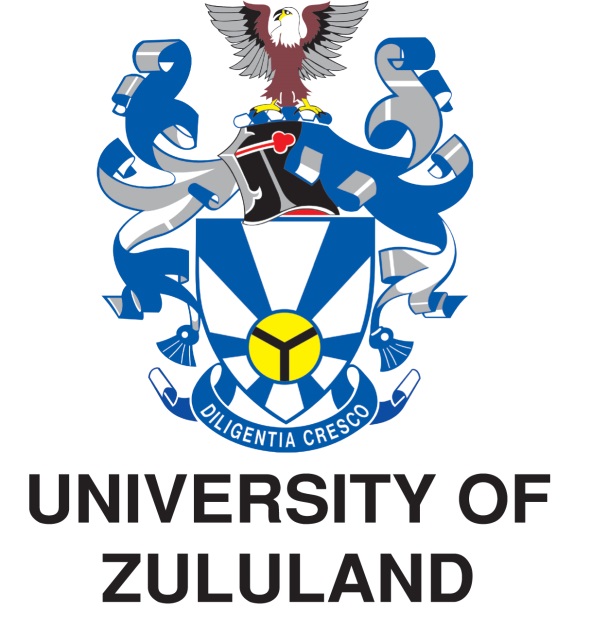 FACULTY OF ARTSVISIONTo be a leading Faculty, locally, nationally and globally, based in a rural setting, providing quality career-focused programmes and service through our teaching, research and community engagement.MISSIONTo provide access to students from diverse backgrounds to an enabling and caring teaching and learning environment.To respond to local, national and global demand for human capital development by training learners in relevant academic and career focused programmes.To generate knowledge through research in the Arts and to disseminate it through publications, teaching, development and information sharing.Promoting Academic Excellence through Active and Systematic Participation*All courses in the Faculty of Arts are subject to possible changeCONTACT DETAILSFACULTY OF ARTSDEAN: 					VACANT		Phone: 					(035) 9026044		E-mail: 				 	DEPUTY DEAN:				TEACHING & LEARNING 						PROF A.T. NZAMA	Phone:					(035) 9026720		E-mail: 					NzamaA@unizulu.ac.zaDEPUTY DEAN: 				RESEARCH & INTERNATIONALISATION						PROF D. N. OCHOLLA	Phone:					(035) 9026484		E-mail: 					OchollaD@unizulu.ac.za	FACULTY MANAGER: 				MS X. XOTHONGO		Phone:					(035) 9026572		E-mail:					XothongoX@unizulu.ac.za	FACULTY ACADEMIC COORDINATOR:	MS N.F. NDLOVU		Phone:					(035) 9026366		E-mail:					NdlofuNF@unizulu.ac.za	DEAN’S SECRETARY: 				MS A. BIKITSI		Phone: 					(035) 9026087		E-mail: 					BikitsiA@unizulu.ac.zaMESSENGER/COPIER				MS T. MTETWA 	Phone:					(035) 9026083	E-Mail:					MtetwaT@unizulu.ac.za DEAN’S OFFICE:				UPPER GROUND FLOOR	            					INKANYISO BUILDINGPOSTAL ADDRESS: 				THE DEAN				Faculty of Arts				University of Zululand				Private Bag X1001				KwaDlangezwa				3886										PAGE NO											CONTENTS   ……………………………………………………………………………….	3BOARD OF THE FACULTY OF ARTS………………………………………………......	4FACULTY RULES AND REGULATIONS……………………………………………….	5CLASSIFICATION OF MODULE CODES PER DEPARTMENT……………………...	6PROGRAMMES OFFERED PER DEPARTMENT………………………………………	6GENERAL CRITERIA FOR ADMINISTRATION …………………………………………	9BA ABDEG1 …………………………………………………………………………………	16FACULTY DEPARTMENTS AND PROGRAMMES………………………………………	54AFRICAN LANGUAGES AND CULTURE…………………………..……………………	54ANTHROPOLOGY AND DEVELOPMENT STUDIES …………………………………	56COMMUNICATION SCIENCE ………………………………………………………………	62CREATIVE ARTS …………………………………………………………………………….	91CRIMINAL JUSTICE …………………………………………………………………………	98ENGLISH ………………………………………………………………………………………	106GENERAL LINGUISTICS AND MODERN LANGUAGES ………………………………	108GEOGRAPHY AND ENVIRONMENTAL PLANNING ……………………………………     	111HISTORY……………………………………………………………………………………….	127INFORMATION STUDIES …………………………………………………………………..      	127PHILOSOPHY AND APPLIED ETHICS ……………………………………………………     	153POLITICS AND INTERNATIONAL STUDIES……………………………………………..	155PSYCHOLOGY ………………………………………………………………………………..   	155RECREATION AND TOURISM ……………………………………………………………..     	163SOCIAL WORK ……………………………………………………………………………….    	178SOCIOLOGY ………………………………………………………………………………….   	194BOARD OF THE FACULTY OF ARTSMembers of the Faculty BoardDean: 							 VacantDeputy Dean: Teaching and Learning: 			Prof A.T. NzamaDeputy Dean: Research and Internationalization: 	Prof D.N.Ocholla	Representatives from other FacultiesFaculty of Education: Dean and his or her representativeFaculty of Commerce and Administration: Dean and his or her representativeFaculty of Science: Dean and his or her representativeAssessor Member: The University Librarian or his or her representativeFACULTY RULES AND REGULATIONSDefinition of termsModule	:			Unit of study.  Each such unit is given a code.The code structure is as follows:First Number:	Faculty Indicator (1 = Arts)Next letters:  Department or discipline indicator (e.g. ZUL, COR, etc)First Number after letters:  Year of study (1, 2, 3, etc)Second Number:  Distinguishes between modules offered in the same year and semester (1, 2, 3, etc)Third number:  Semester (1 = first semester, 2 = second semester,                    0 = module offered in both semesters, 9 = year length module)Elective (module):		A module selected from a given listPre-requisite:			A module which must be passed before the registration of a module having the pre-requisiteCo-requisite:			A module which must be passed prior to or registered for in the same semester as the proposed moduleCurriculum:			The modules that comprise a qualificationProgramme:			A structured curriculum leading to a qualificationAssessment:			The evaluation of a student’s work satisfying the requirements of his or her programme, and includes tests, seminars, assignments, projects and examinationsContinuous Assessment 	The mark awarded to the module and arises from an assessment of Mark (CAM):			the module but excludes the final examination and the syllabus indicates how this mark is calculated Notional study hours:		The learning time required for a student of average ability to meet the outcomes for the moduleCredits points (credits):	One credit point is the value assigned to ten notional study hours of learning and assessmentSenate:				The Senate of the University of ZululandUniversity:			University of ZululandLevel of Study:			The level at which a student is positioned within the curriculum of the qualification for which he or she is registered:	first year of study if he or she has not yet obtained a minimum of 90 credits, i.e. passed six semester modules or passed eight modules in those programmes that have ten modules in their first year; (b)  second year of study if, either –i.	 in a three year programme, he or she has obtained a minimum of 90 credits, but has not yet registered for such modules which, if passed, will lead to the completion of the degree; orii.   in a four year programme, he or she has obtained at least 90 credits, but has not yet obtained 50% of the credits needed for the qualification;(c)  third year of study if, either –      i.	in a three year programme, he or she has registered for such modules which, if passed, will lead to the completion of the degree; orii.	in a four year programme, he or she has obtained at least 50% of the credits required, but not yet registered for such modules which, if passed, will lead to the completion of the degree; and(d)  fourth year of study if he or she is in a four-year programme and has registered for such modules which, if passed, will lead to the completion of the degreeFaculty rules supersede Departmental rules. Therefore:Departmental rules should be in line with those of the Faculty.Where Departmental rules are in conflict with those of the Faculty, Faculty rules will apply.CLASSIFICATION OF MODULE CODES PER DEPARTMENT	                (NB: CHANGE OF MODULE CODES AFFECTS ONLY FIRST TIME ENTERING STUDENTS)	                    African Languages and Culture                         					1ZULAfrikaans									1AFRAnthropology and Development Studies                	      	    		1DEVCommunication Science                                         	     	     		1COMCreative Arts                                                         	     		 		1PVA & 1PVVCriminal Justice                                                      	     	    		1COREnglish                                                                    	     	    		1ENGGeneral Linguistics and Modern Languages          				1GENGeography & Environmental Studies						4GESGerman										1GERHistory                                                                     	    	 		1HISInformation Studies                                                 	     	   		1INFPhilosophy and Applied Ethics                               	     	     		1PHP & 1PHSPolitics and International Studies                           	     	    		1POLPsychology                                                             	     	     		1PSYSocial Work                                                            	    	    		1SWKSociology                                                                	     	 		1SGY & 1SGIRecreation and Tourism                                         	     	    		1RTOPROGRAMMES OFFERED PER DEPARMENT(NB:  CHANGE OF PROGRAMME CODES AFFECTS ONLY FIRST TIME ENTERING STUDENTS)African Languages and CultureBA Honours in IsiZulu                                                                                   	1HON14BA Honours in SeSotho (not offered in 2019)                                                             	1HON15BA Honours in SiSwati	1HON16Master of Arts in IsiZulu                                                                                               	1MAS14Master of Arts in SeSotho (not offered in 2019)                                                           	1MAS15Master of Arts in SiSwati (not offered in 2019)                                                    	1MAS16Doctor of Philosophy in IsiZulu                                                                          	1DPH14Doctor of Philosophy in SeSotho (not offered in 2019)                                     	1DPH15Doctor of Philosophy in SiSwati (not offered in 2019)                                      	1DPH16Afrikaans BA Honours in Afrikaans                                                                                      	1HON01Master of Arts in Afrikaans                                                                                   	1MAS01Doctor of Philosophy in Afrikaans                                                                        	1DPH01Anthropology and Development StudiesBA in Development Studies                                                                              	1DDEG1BA Honours in Development Studies                                                                  	1HON07BA Honours in Anthropology 	1HON40Master of Arts in Development Studies                                                               	1MAS07Master of Arts in Anthropology	1MAS40               Doctor of Philosophy in Development Studies                                                     	1DPH07Doctor of Philosophy in Anthropology	1DPH40Communication Science Diploma in Public Relations Management                                       		1CPDP1Diploma in Media Studies                                                                                		1CMDP1Bachelor of Arts in Intercultural Communication                                           		1CDEG1BA Honours in Communication Science                                                              		1HON03Master of Arts in Communication Science                                                           		1MAS03Doctor of Philosophy in Communication Science                                                		1DPH03Creative Arts Bachelor of Arts in Drama Theatre and Performance                                                   	1UDEG2                                                                                                                                                                                                        	  Criminal Justice BA in Correctional Studies                                                                                            	1JDEG2BA Honours in Criminology                                                                                           	1HON04Honours in Penology                                                                                                    	1HON05Master of Arts in Criminology                                                                                        	1MAS04Doctor of Philosophy in Criminology                                                                             	1DPH04English BA Honours in English                                                                                                 	1HON08Master of Arts in English                                                                                              	1MAS08Doctor of Philosophy in English                                                                                   	1DPH08General LinguisticsBA Honours in General Linguistics                                                                              	1HON09Master of Arts in Linguistics                                                                                         	1MAS09Doctor of Philosophy in Linguistics                                                                              	1DPH09Geography and Environmental StudiesBA Environmental Planning and Development                                                            	4GBA01BA Honours in Geography                                                                                          	1HON10Master of Arts in Geography                                                                                        	1MAS10Doctor of Philosophy in Geography                                                                         	1DPH10
German BA Honours in German (not offered in 2019)                                                                  		1HON11            Master of Arts in German (not offered in 2019)                                                               		1MAS11Doctor of Philosophy in German (not offered in 2019)                                               		1DPH11History BA Honours in History (not offered in 2019)                                                                     		1HON12Master of Arts in History (not offered in 2019)                                                                  		1MAS12Doctor of Philosophy in History (not offered in 2019)                                                       	  1DPH1Information Studies Post-graduate Diploma in Library and Information Science (not offered in 2019)     		1IDIP1Bachelor of Arts in Information Science                                                       		1IDEG1Bachelor of Library and Information Science                                                		1IDEG2Bachelor of Arts Honours in Information Sciences                                                		1HON13Master of Arts in Information Sciences                                                                    		1MAS13Doctor of Philosophy in Library and Information Science                                         		1DPH13Philosophy and Applied EthicsBachelor of Arts Honours in Philosophy                                                                           	1HON17Master of Arts in Philosophy                                                                                      	1MAS17Doctor of Philosophy in Philosophy                                                                           	1PHD17Politics and International Studies (POLIS modules are offered in BA – ABDEG1)Psychology   Bachelor of Honours in Psychology (not offered in 2019)	     	1HON18                                                                                                                                                 Master of Arts in Clinical Psychology (not offered in 2019) 	     	1MAS18                                                                                                                              Master of Arts in Counselling Psychology (not offered in 2019)	     	1MAS19                                                                                                                           Master of Psychology (not offered in 2019)	     	1MAS20                                                                                                                                                          Doctor of Philosophy in Community Psychology 	     	1DPH19Doctor of Philosophy in Psychology (not offered in 2019)	     	1DPH18Recreation and TourismBachelors of Tourism Studies                                                                                   	1RDEG1Bachelor of Arts Honours in Recreation and Tourism                                                     	1HON21Post-graduate Diploma in Recreation and Tourism                                                  	1PDRT1Master of Tourism (Coursework)	1MAS21Master of Tourism (Research only)	1MAS22Doctor of Philosophy in Tourism and Recreation                                                      	1DPH21Not offered in 2019Bachelors of Tourism Studies in Ecotourism Management                                   	1RDEG2Bachelors of Tourism Studies in Outdoor Recreation Management                         	1RDEG3Bachelors of Tourism Studies in Indigenous Tourism Development                        	1RDEG4Bachelors of Tourism Studies in Events Management                                            	1RDEG5Social Work Bachelor of Social Work (Offered only to pipeline students who registered before 2013) AWDEG1Master of Social Work                                                                                         			1MAS24Master of Arts in Community Work                                                                     			1MAS23Doctor of Philosophy in Social Work                                                                     			1DPH23Postgraduate Diploma in Community Development                                           			1DIP23SociologyBachelor of Arts in Sociology                                                                                   		1SDEG1Bachelor of Arts in Industrial Sociology                                                                     			1SDEG2Bachelor of Arts Honours in Sociology                                                                        			1HON26Master of Arts in Sociology                                                                                       			1MAS26Doctor of Philosophy in Sociology                                                                            			1DPH26Doctor of Philosophy in Industrial Sociology                                                            			1DPH27GENERAL CRITERIA FOR ADMINISTRATION1.	General Admission requirements for undergraduate programmes offered in the Faculty of Arts To register for any undergraduate programme, prospective students must meet the following requirements for the particular programme:Table 1: Faculty of Arts Admission RequirementsTable 2: Minimum Statutory admission requirements for NC(V) 4 level applicantsSince NC(V) programmes are highly specialized, NC(V) applicants will be considered for admission into programmes only of a similar specialization.The Faculty Board of Arts, on the recommendation of the relevant Department, will evaluate applications for recognition of equivalent status of programmes, qualifications and modules from other tertiary institutions within South Africa.For candidates coming from outside South Africa, verification of foreign qualifications by the South African Qualifications Authority (SAQA) is mandatory.2.	RegistrationStudents can register for a diploma or degree under a specific qualification. Also refer 	to G5 of the General University Calendar.3.	Curriculum DesignDiploma (three years) [NQF 6]Advanced Diploma (one year) [NQF7]Degree (three years) [NQF 7]	Degree (four years) [NQF 8]	The minimum duration and the number of credits for postgraduate programmes are indicated below:Honours (1 year) [NQF 8]						[120 credits]Masters (1 year Full-Time and 2 years Part-Time) [NQF 9]		[180 credits]PhD (2 years Full-Time and 3 years Part-Time) [NQF 10]			[360 credits]4.	Language requirementsStudents must pass at least two language modules (first and second semester of the same language) for each undergraduate degree. 5.	Study materialsStudents shall, at the start of each module, receive a module outline and/or study guide including:a contact time-table;the scope of material to be covered;a list of prescribed texts or study materials, and an explanation of the mode or modes of assessment.6.	Number of modules that can be registered simultaneously in a specific semesterTo be considered a full-time student a student must register for at least 2 modules – that’s a minimum of 1 module.A maximum of 4 modules per semester. In special circumstances final-year students may add one extra module per semester, on the recommendation of the Head of Department and with the approval of the Dean of the Faculty.No student may take a higher-level module in a subject before he or she has completed a lower level module in that subject. 7.	AssessmentAssessment will be conducted on a continuous basis.A final mark is based on both continuous assessment and a final examination.At least 50% of the assessment should be based on written assignments, tests, practicals, project reports, etc., which can be moderated.Checking of marks or re-assessment can be done on written request by the student after payment of fees as required by the Senate.Promotion rulesTo pass, a candidate must obtain a final mark of at least 50% per module.To obtain the diploma or degree with merit, a candidate shall obtain a final mark of at least 65%.To obtain the diploma or degree with distinction a candidate shall obtain an average mark of at least 75%.All prescribed modules comprising a qualification will be taken into consideration in determining the pass level.Methods of assessment that may be used in a module:Interim tests during the modulePractical assessmentsAssignmentsFieldwork assessmentsWork-place assessmentsSimulation (application of theory to practice)Self-assessmentsPeer assessmentsPortfoliosOpen-book assessmentsOral assessmentsOther written assessments (book reviews, letters, articles etc.)End notes (notes written by learners at the end of a learning session to display knowledge gained)Learning journals (diary of learning created during the module)Quick reviews of knowledge gained during learning sessionsThe relevant Department may choose amongst these methods of assessment. Assessment criteria can differ from module to module. The final mark of a student should be based on a minimum of 4 assessments.8.	Examining and moderationA first and second internal assessor is to be appointed annually for each module by the Faculty Board.An external assessor and an alternative are to be appointed annually for each qualification by the Faculty Board at its first meeting of the year.An appointment of a specific external assessor should not exceed a consecutive period of 3 years. However, re-appointment of the specific external examiner can occur after 3 years from the date of the cessation of the previous appointment.9.        Viability of ModulesA minimum number of 10 students must enroll at first year undergraduate level for a module to be considered viable. The Faculty may choose not to offer a module if the minimum number is not enrolled. 10.	Repetition of modules A specific module may not be attempted more than twice without the recommendation of the Head of Department (HOD) and the approval of the Dean of the Faculty.11.      Evaluation of teaching and learning, modules, practicals and tutorialsStudents shall have the opportunity to evaluate teaching, learning and modules at the end of each module.The Quality Assurance Unit in consultation with the Dean of the Faculty shall regularly supervise such evaluations with reports to the Faculty and the Senate.12. 	International StudentsAn international student must have his or her qualifications verified by USA for undergraduates and SAQA for postgraduates who have foreign undergraduate qualifications. For professional qualifications students must register with the appropriate Professional Board. The Office for International Students should be contacted for additional information.13.  	Recognition of Prior Learning and Credits from other Institutions The recognition of prior learning (RPL) may be considered subject to the policies of the University and acceptance by the University Senate or the designated University authority. In this regard guidance will be available from the Office of the Registrar.Postgraduate Diploma – NQF Level 8 (Departmental rules will apply).DepartmentsRecreation and Tourism Social Work Information StudiesBachelor of Arts (Honours) – NQF Level 8	The degree may be conferred in the following departments:African Languages and Culture (IsiZulu, SeSotho and SiSwati)Anthropology and Development StudiesAfrikaans								Communication Science		  Criminal JusticeGeneral LinguisticsGermanGeographyHistory			  Information Studies		  		EnglishPhilosophy and Applied EthicsPsychologyRecreation and Tourism			  SociologyAdmission requirementsA minimum 60% average in the final-year modules in the specific discipline is required.Where an applicant does not meet this requirement, an HOD shall tender before Faculty a motivation for admission in terms of the following criteria:Academic record: A scrutiny of the student’s full academic record may convince the Faculty that the student has the potential to deliver work of the required standard. Maturity: evidence that the student had been working in the relevant field should be favourably considered. Special achievements: Any achievements supporting the view that the student has the ability to pursue postgraduate studies with success should be considered (like obtaining another degree, or publishing a book of verse).CurriculumThe curriculum and special requirements are indicated in the syllabuses of the relevant departments.Duration of QualificationThe qualification shall extend over at least one year. Subject to rule G32, this period may be extended at the discretion of the HOD. 	Examinations	The examinations shall be held in June or November.To pass, a candidate who writes all the required papers in the same examination shall obtain an average of at least 50%, with a minimum of 45% allowed in 1 paper in an Honours examination with 5 papers, or a minimum of 45% allowed in 2 papers in an Honours examination with six papers. A candidate who does not comply with the requirements set in (a) but who obtained at least 50% in each of 3 or more papers in an examination with 5 papers, or at least 50%, in each of four or more papers in an examination with 6 papers, shall retain credit for the papers passed and repeat only those papers that he or she failed. A candidate who does not comply with the requirements set in (a) or (b) shall repeat the course as a whole, i.e. all papers. A candidate who writes the examination in 2 parts must obtain an average of at least 50% in each part, and is allowed one minimum of 45% in a part of the examination which comprises 3 papers. A candidate who does not comply with the requirements set in a) but who failed only 1 paper in a part of the examination, shall retain credit for the paper or papers passed and repeat only the paper failed. A candidate who does not comply with the requirements set in either (a) or (b) shall repeat that part of the examination as a whole, i.e. all the papers of that part.A candidate who writes the examination in two parts and who fails one part of the examination must pass this part within 3 years, following the general rule which reads:	“No student may present himself more than twice for a similar examination in the same department without the permission of the Senate; this also applies to each of the 2 parts where the examination is taken in 2 parts.”	(h)	Unless otherwise provided for in the rules of a Department, a year or semester mark, which may or may not include a practical component, is generally taken into account only for the purpose of admission to the examination. In the absence of stipulations to the contrary, the year or semester mark carries the same weight as the examination mark in determining the final mark in those departments where a year or semester mark is provided for in the Departmental rules. (i)	The normal requirements for internal and external examiners apply to ensure the maintenance of standards.Other examination requirements are indicated in the syllabuses of the relevant departments. To obtain the degree with distinction a candidate shall obtain a distinction aggregate.Master of Arts – NQF Level 9DepartmentsAfrican Languages and Culture (IsiZulu, SeSotho and SiSwati)	Afrikaans	Anthropology and Development Studies	Communication ScienceCriminal Justice	English	General Linguistics	GeographyGermanHistoryInformation StudiesPhilosophy and Applied EthicsPsychologyRecreation and TourismSocial WorkSociology						Admission requirements and examinationA student shall hold the Bachelor of Arts (Honours) degree or its equivalent.Departments may have specific entry requirements approved by the Faculty Board.Where a student is registering for an unrelated postgraduate programme / discipline, motivation must be provided by the particular Head of Department to the Dean and the Faculty Board. The degree shall not be conferred until at least two years after the Bachelor of Arts degree was obtained. The examination requirements are as set out in the syllabuses of the relevant departments.The degree may be conferred with distinction. 	Duration of Qualification	The qualification shall extend over at least one year. Subject to rule G34 of the University Rules, this period may be extended at the discretion of the HOD.Doctor of Philosophy – NQF Level 10	Admission and registrationThe general rules apply:A student who wishes to enroll shall have obtained a Master’s degree in the Faculty concerned, unless a provision to the contrary exists in the rules of the Faculty, or equivalent status shall have been conferred on him or her and he or she shall satisfy the Senate as to his or her proficiency in the prescribed field of study.Admission shall further be subject to approval by the Board of the Faculty on the recommendation of the HOD concerned.A candidate shall register annually not later than 30 March.BA (DUAL MAJOR) ABDEG1 NQF – Level 7 (LAST YEAR OF INTAKE IS 2019)The great merit of this degree is its versatility. Everyone who graduates with a BA (Dual Major) will automatically be qualified for more than one career. The first career options will depend on the nature of the two major subjects chosen. A student who chooses two language majors will be qualified for a career as a translator, writer, publisher, editor or language practitioner. Communication Science will prepare a person to go into public relations, journalism or advertising. History will open up the field of heritage, enabling careers such as museum curator, archivist and historian. Political Science will qualify a person to work in many different departments and organizations of government or to become a political analyst, consultant or researcher. Selections in Psychology, Philosophy, Political Science, Sociology, Tourism and Information Studies will allow entry into these subjects’ own specialised fields. Moreover, students enrolled in the Dual Major BA may take at least 2 teaching subjects (one in second year and another in third year level) which will, after graduation, provide the opportunity of pursuing a career in teaching. (A 1-year PGCE offered in the Faculty of Education to become fully qualified as teachers.) And, of course, any combination of majors in this degree can lead to an academic career for a student who achieves the requisite marks to progress to an Honours degree and then continues from Honours to Master’s and, eventually, to the level of Doctorate.Conditions: 1. From the lists below, you need to choose 2 major subjects and either 1 or 2 minor subjects. At least 2 out of these subjects must be teaching subjects – if you wish to do PGCE after graduation. You will progress in all of these subjects from first year to second year (2 modules per year, per subject, at each level). You will then progress in your 2 major subjects to third year, at which level you will take 4 modules in each of your majors.2. In order to graduate with a BA (Dual Major), you must pass 24 semester modules altogether, with a minimum requirement of at least 8 first-year-level modules, 6 second-year-level modules and 8 third-year-level modules. The other 2 modules (the second-year elective) can be taken either at first-year or at second-year level.3. You must include at least level 1 of ANY language offered in the Faculty of Arts – semester one and two modules of the chosen language.  In case you choose English, it should either be 1ENG111 and 1ENG112 OR 1ENG121 and 1ENG122, NOT BOTH).4. You may take 2 semester modules of an elective such as computer applications in the first year.5. You may take 2 semester modules of an elective in second year. This elective may be at first-year level in one of the subjects available to Dual Major BA students which you have not chosen as a major or a minor subject. Alternatively, all of the subjects taken in second year may comprise the second year of subjects that you took in first year. In this situation, your degree will include only major and minor subjects, with no electives at all.6. If Psychology is one of your major subjects, please note that at second-year level you choose either: APSY211 – Social Psychology and APSY222 – Developmental Psychology OR APSY 221 – Personality Psychology and APSY222 – Developmental Psychology.7.  In order to progress to the second year from the first year, and to the third year from the second year, in any subject, both semester modules of the earlier year for that subject must be passed, unless special permission is obtained from the relevant HOD or HODs.8. Would-be teachers need to do a PGCE in an education faculty once they have completed this degree (consult the Faculty of Education for their entry requirements into the PGCE programme).9. Student numbers and timetable restrictions may prevent some combinations of major and minor subjects from being offered in some years.YEAR 1YEAR 2YEAR 3Elective Subject Options These modules are possible options for Elective 1 or Elective 2. They do not form part of a Major or Minor subject since they do not normally lead on to a second year in the same discipline. Please note that the first-year modules of any of the subjects offered as Majors in this degree may also be used as Electives. Computer ApplicationsPractical English (CREDIT WILL NOT BE GIVEN FOR BOTH PRACTICAL ENGLISH AND FIRST YEAR ENGLISH)Major Subject GridsIf the subject is taken as an Elective, only the Year 1 modules will be required. If the subject is a Minor, both the Year 1 and the Year 2 modules will be required. If it is taken as a Major, the Year 1, Year 2 and Year 3 modules will be required.AFRIKAANSAfrikaans is an important language of communication in all levels of South African society. Knowledge of Afrikaans is a valuable asset in careers such as teaching, journalism, translating, publishing, tourism, public relations, consultancy, law and diplomacy.Undergraduate Afrikaans Programme (ABDEG1)Although the Afrikaans Department does not offer an independent programme at undergraduate level, Afrikaans can be taken both as an ancillary and major subject within the BA Degree. Afrikaans is also offered as an elective in Correctional Studies and Heritage Studies. In the modules offered in Year 1 we focus on acquisition and basic communication skills, while at the same time we do enrichment work with students who want to continue with the more advanced studies of Afrikaans grammar and literature in years 2 and 3. The first-year course is thus a Beginners Course, suitable to those interested in improving competence in Afrikaans (if you have, for instance taken the language as a school subject) as well as for people who never studied Afrikaans and need to start from the beginning.Rules1. General rules for the Faculty of Humanities and Social Sciences apply.2. No prior knowledge of Afrikaans is required to register for the first year course.Module descriptionsANTHROPOLOGY Description The Department of Anthropology and Development Studies does not offer an independent Anthropology programme at undergraduate level. The modules offered in this programme form part of the BA (Dual Major) Degree.Anthropology provides practical training in analysis and methods of discovery that are useful in any activity that demands insight, research, and communication. Contrary to the outdated image of Anthropology as the study of antiquarian “customs”, the methods of anthropology are ideal for comprehending both past and present situations of social upheaval and transformation, such as those associated with industrial labour and labour migration, urbanisation, political conflict and democratisation, and the necessity that strangers live productively and peaceably with one another. Module Structure and compositionDescription of Anthropology ModulesDRAMA, THEATRE AND PERFORMANCEDescription Any student under the BA Degree can take a selection of Drama modules either as a major, a minor or an elective. The selected drama modules offered under the BA Degree will give the student a sufficient introduction and background to drama and theatre studies if they take all the modules as a major. That will require the student to take two semester modules (first year introductory modules), two semester modules (second year advanced theoretical and practical modules), and four semester modules (third year highly theoretical and practical modules). A student who takes drama as a major subject will have enough content to qualify for a postgraduate certificate in education and for some drama and theatre postgraduate studies as well. If a student wishes, they can take only first year modules as an elective, or take up to second year modules as a minor and this will equip them with basic theory and practice in drama and theatre studies. RulesGeneral rules for the Faculty of Humanities and Social Sciences apply.Module Structure and compositionMODULE DESCRIPTIONSENGLISH (Prerequisite: 50% in English – 1st Additional Subject – in NSC)The Department of English contributes to many programmes and also offers a major in the BA Degree. For students enrolled in programmes that need English modules to improve students’ language skills, Practical English modules are offered at first-year level. A student who achieves 60% overall for 1ENG121 and 1ENG122 may progress to second-year English on condition he or she undertakes a prescribed course of extra reading which will be assessed orally during the first semester of English II. In order to enroll for the first-year English language and literature modules, 1ENG111 and 1ENG112, a student must have achieved at least 50% for English as a first additional language in Matric. These modules comprise the first year of a major or minor in English in the BA Degree. They are also required by students enrolled in the B Tourism degree (1RDEG1) and are electives for students in the BA in Correctional Studies (1JDEG2). Students enrolled in the B Ed degree in the Faculty of Education may also take some or all of these modules, since they comprise suitable content for future teachers of English, provided that they follow the rules of progression spelt out under Condition 7 of the BA Degree, and reiterated under NB below.A student who passes AENG122 will also pass AENG121 as long as at least 40% was achieved in AENG121 in the same year.A student who passes AENG112 will also pass AENG111 as long as at least 40% was achieved in AENG111 in the same year.NB: Students may not normally proceed to the second semester at any year level without having completed the first semester.  Moreover, without explicit permission from the HOD, students may not enroll for second-year English modules until they have passed 2 first-year modules; and they may not enroll for third-year modules until they have passed 2 second-year modules. GENERAL LINGUISTICSThe Department of General Linguistics & Modern Languages does not offer an independent degree programme at undergraduate level. The modules offered only form part of the BA Degree.Our focus in General Linguistics is the scientific study of language which is aimed at equipping students with knowledge about language structure; word formation; first- and second-language learning; meaning in language; etc.Structure and composition of CurriculumModule descriptionsGEOGRAPHY (Prerequisite: 50% in Geography in NSC)GERMANGerman is a global language of science, business, trade, culture and modern communication. On the internet, in science and research publications, it is one of the most important languages. The knowledge of German, the language of one of South Africa’s most important trading partners, is an important career enhancing factor for South African students, especially in the fields of business, trade and tourism. German is also vital for international and diplomatic relations, and several students of the University of Zululand have received scholarships in the past through the German Department to attend Courses in Germany. The German Department does not offer an independent programme at undergraduate level. The modules that it offers form part of the following programmes and may be taken as major or as elective modules:BA (ABDEG1)B Tourism – 1RDEG1 (elective module);B Consumer Science – Hospitality and Tourism 4BSC56 (compulsory module) Diploma in Hospitality Management 4DIP02, modules 1GHM111/112Rules:General rules of the Faculty of Humanities and Social Sciences apply.No prior knowledge of German is necessary to register for the first year module “Beginners German 1”.All undergraduate modules are linked and must be taken in sequence.Students with prior knowledge of German (e.g. German as home language or at matric level) may be admitted to a linked module at any level, provided that they can demonstrate that they fulfill the requirements of such a module – e.g. by passing a test set by the German Department.Curriculum StructureModules offered in Undergraduate Programmes:NB! These modules are co-requisites and must be taken in sequence. Module descriptionsHISTORYDescriptionThe Department of History does not offer an independent History programme at undergraduate level.  The modules offered in this programme form part of the BA (Dual Major) Degree.Structure and composition of the curriculumThe structure of the curriculum in the department is as follows: MODULE DESCRIPTIONSAFRICAN LANGUAGESThe Department of African Languages & Culture does not offer an independent programme at undergraduate level. The modules form part of the BA (Dual Major) Degree.Description:A student taking African Languages as a major will do aspects of language based on modern and scientific trends of language analysis. With this qualification, learners become competent language specialists. They enter language professions and become terminologists, lexicographers, translators, interpreters, journalists, and television and radio announcers. Combined with a relevant diploma, they can qualify as educators. Rules1.	For entry to the degree stream, students must have taken isiZulu, SiSwati or SeSotho in Matric. 2.	General rules of the Department and the Faculty of Arts apply.3.	Students can major in isiZulu and SiSwati. Courses should be taken in consecutive order as per the advice of the department.IsiZuluSiSwatiSeSothoINFORMATION SCIENCELIBRARY AND INFORMATION SCIENCEPHILOSOPHYDescription of the Degree with Philosophy as a MajorThe BA Degree with Philosophy as a Major is a 3-year degree. The purpose of the Philosophy Major is to prepare future African philosophers to become active role players in a variety of environments requiring critical thinking skills. Students will be equipped with transferable critical thinking skills, appropriate to the current African employment context, they will be informed about the latest developments in the fields of philosophy and applied ethics, and involved in the process of knowledge generation through research in philosophy and applied ethics, and knowledge dissemination through research publications and scholarly debates at national and international levels. Students who complete the Degree with Philosophy as a Major will be qualified to take positions at academic institutions as well as positions requiring critical thinking skills in management, politics, administration, banking, journalism, education or social work.Bachelor of Arts Degree Major in Philosophy module descriptions Please, note that only philosophy modules are described below. You will find descriptions of other modules which can be taken for the Bachelor of Arts Degree (ABDEG1) under the relevant department and subject sections. All philosophy modules develop the student’s skills of critical thinking, reasoning, and presenting a coherent argument both orally and in writing, skills which are required by present-day employers.DESCRIPTION OF MODULESPOLITICS AND INTERNATIONAL STUDIESThe Department (POLIS) offers a Major, up to third-year level, as part of the BA Degree. Modules offered for the BA Degree:Description of modules:PSYCHOLOGY The Department of Psychology offers extensive academic tertiary training in the discipline of Psychology. The purpose of the degree is to develop critical conceptual skills and an in-depth understanding of human behaviour in order to apply this knowledge in various contexts.All students follow the foundational path in their first, second and third years with a major in Psychology. Students are taught knowledge and skills in preparing them to become effective and important role players in the field of psychology. Our department offers undergraduate modules in psychology, leading to a major in the discipline, and postgraduate training leading to registration as a psychologist. After the initial 3-year BA degree and Honours degree, students may also apply for study towards various further degrees, whose main focus is on training students to register as psychologists with the Professional Board for Psychology of the Health Professions Council of South Africa; in any of the following categories:  * Clinical Psychology * Counselling Psychology * Educational Psychology & * Industrial PsychologyStructure and composition of the CurriculumDESCRIPTION OF MODULESTOURISM AND RECREATION (Tourism or Geography as a NSC subject)SOCIOLOGYStructure and Composition of CurriculumBA (Dual Major) Degree OptionBA (DUAL MAJOR) Degree Option Module DescriptionFACULTY DEPARTMENTS AND PROGRAMMESDEPARTMENT OF AFRICAN LANGUAGES AND CULTUREProfessor                                   	L.Z.M. Khumalo STD, BA, BA (Hons) MA (UNIZULU), PhD (Natal)Associate Professor	             Vacant Senior Lecturer		             VacantLecturers			S.D. Mbokazi SSTD BPaed, B.Ed MA (UNIZULU)M.Z. Mthembu PTM Dip. (Damelin), Dip in School Management (RAU), UED, BA (Hons), B.Ed, MA, PhD (UNIZULU)N.M.A.R. Nzuza BA UED, BA (Hons), MA, PhD (UNIZULU)K.L. Makhoba STD BPaed (UNIZULU), BA (Hons) UDW, MA(UNIZULU)				Dr S.L. Ntuli University Education Diploma, BA (Hons), MA, PhD 				(UNIZULU)Dr Z.G. Buthelezi JSTC (Adams College, Amanzimtoti), SED (Vista University), BA, BA (Hons) UNIZULU, MEd, PhD (UKZN)African Languages and Culture                                                          RETURNING          FTENBA Honours in IsiZulu                                                                           AHON14		1HON14BA Honours in SeSotho (not offered in 2019)                                          AHON15		1HON15BA Honours in SiSwati                                                                          AHON16		1HON16Master of Arts in IsiZulu                                                                        AMAS14		1MAS14Master of Arts in SeSotho (not offered in 2019)                                       AMAS15		1MAS15Master of Arts in SiSwati (not offered in 2019)                                        AMAS16		1MAS16Doctor of Philosophy in IsiZulu                                                              ADPH14		1DPH14Doctor of Philosophy in SeSotho (not offered in 2019)                             ADPH15		1DPH15Doctor of Philosophy in SiSwati (not offered in 2019)                               DPH16		1DPH16BACHELOR OF ARTS HONOURS DEGREES  -  NQF LEVEL 8Total No of Credits: 120RequirementsIn order to qualify for admission to the Honours course, students should have obtained a minimum pass of 60% at third-year level. A candidate must choose 5 papers out of 13 papers. At least 2 papers must be chosen from Group A and Group B, Group C is compulsory (Research Article). The article must be approximately 40 pages, and be typed on A4 pages, in double spacing.The structure of the degree is as follows:GROUP A GROUP BMASTER OF ARTS DEGREES  -  NQF LEVEL 9TOTAL NUMBER OF CREDITS 180Master of Arts in IsiZulu (1MAS14)Master of Arts in SeSotho (1MAS15) Master of Arts in SiSwati (1MAS16) A dissertation on an approved subjectDOCTOR OF PHILOSOPHY DEGREES - NQF LEVEL 10TOTAL NUMBER OF CREDITS 360Doctor of Philosophy in IsiZulu (1DPH14)Doctor of Philosophy in SeSotho (1DPH15)Doctor of Philosophy in SiSwati (1DPH16)A thesis on an approved subjectDEPARTMENT OF ANTHROPOLOGY AND DEVELOPMENT STUDIESProfessor			VacantSenior Lecturer			VacantLecturers                       	I.S. Nojiyeza STD (Esikhawini College), BA (History & Education) (UNISA) PG Cert. in Management Studies (CM), PGDip in Management Studies (DMS), MBA (MANCOSA), PhD Development Studies (UKZN)S.S. Nhlabathi MSc. Geog. Info. Systems and Sciences (University of Salzburg, Austria), MBA (KwaZulu-Natal) MSc. URP (Housing) (Natal) BA (Hons), B. Ed. (UNIZULU)	J.M. Mdiniso PTD (Indumiso Coll.of Ed). BA (UNIZULU), BED. Dip ENV.Law, Dip. Library (UKZN), MBA (MANCOSA), PhD (UNIZULU) 	MP Ngwamba B Consumer Science (Extention & Rural Development) (Uzulu), BA Hons (UNIZULU, MA (UNIZULU)	NC Monyela, BA, Hons in Anthropology (UWC), MA (Cum laude), African Studies (UFS)	N.R. Mofokeng BA(Political Science & Dev Studies) (UJ), BA Honours (Dev Studies) (UJ), MA (Dev Studies) (UJ)Bachelor of Arts in Development Studies - 1DDEG1; NQF Level 7 (ADDEG1 FOR RETURNING STUDENTS) Total No. of credits: 384DescriptionThe programme is offered in the Faculty of Arts. Development Studies is a field of study that deals with the multidimensional nature of the development process which involves the reorganisation and reorientation of entire economic and social systems.This field of study emerged out of a need to gain a better understanding, and indeed offer possible solutions, to a wide range of social, economic, and institutional challenges facing developing communities. Development Studies offers students the opportunity to gain a better understanding of the developmental problems facing Third World countries in general, and South Africa in particular, thus enabling them to contribute meaningfully towards their resolution by applying knowledge of development techniques.Structure and Duration of the programmeThe programme shall extend over a 3 year period.  The curriculum shall consist of at least 24 semester modules as follows:First year - 	a minimum of eight semester modulesSecond year -  a minimum of eight semester modulesThird year -	a minimum of eight semester modulesThis degree programme is interdisciplinary in nature and it draws modules from the Departments of Geography and Environmental Studies, Public Administration, Computer Studies, English and Business Management. The degree is informed by current theory in the development discourse and it is highly relevant to the development industry and market.Graduates of this programme can access employment opportunities in all levels of government, that is, local, provincial and national, in the departments of Human Settlements; Water and Sanitation; Rural Development and Land Affairs; Economic Development, Tourism, Agriculture and Fisheries; Cooperative Governance and Traditional Affairs; Monitoring and Evaluation and others including Provincial and Local Government departments.  Graduates of this degree can also work for the non-governmental organisation (NGO) sector, International and transnational institutions such as the UN, AU, SADC, COMESA, etc, or in the private sector particularly in the Corporate Social Responsibility, banking, industrial and economic areas, or alternatively they can work as consultants, or as researchers.RulesCourses should be taken in consecutive order as per the advice of the department.Students are required to meet University entry requirements such as passing matric with a Bachelor endorsement.Students cannot major in both Public Administration and Local Government as subjects.Mathematics SG level E or Mathematics Literacy level 4 is a requirement for CECN modules (electives at 2nd and 3rd Year levels).Students are eligible for enrolment using alternative processes such as RPL where it is applicable.Programme Template    Description of Development Studies ModulesPOSTGRADUATE PROGRAMMESBachelor of Arts Honours in Anthropology - 1HON40; NQF Level 8Total No of credits: 120Admission requirements: See General Rules A14.1Duration of Course: See General Rule A14.3The BA Honours programme consists of intensive, mandatory course-work. Five courses are offered, running parallel for 1 year. Admission to the Honours programme is limited to a minimum pass of 60% in Anthropology or any related field of study. Courses Offered1ANT501: History of Anthropology, trends of thought and theory 1ANT502: Medical Anthropology1ANT503: The Anthropology of Tourism1ANT504: Applied Anthropology1ANT505: A Research Report based on an approved Anthropology related topic.Bachelor of Arts Honours in Development Studies - 1HON07; NQF Level 8 (AHON07 FOR RETURNING STUDENTS)Total No of Credits: 120Admission requirements: See General Rules A14.1Duration of Course: See General Rule A14.3ExaminationFour 3 hour papers plus one research paper.The BA Honours programme consists of intensive, mandatory course-work. Five courses are offered, running parallel for one year. Admission to the Honours programme is limited to a minimum pass of 60% in Development Studies or Cognate Discipline or any related field of study. Modules Offered1DS501		Project Monitoring and Evaluation1DS502		Rural Development1DS503		Urban Development and Planning1DS504		Economics of Development1DS505	A 	Research Report based on an approved Development Studies related topic.Master’s DegreeMaster of Arts in Anthropology (1MAS40) NQF Level 9; Total No of Credits 180Master of Arts in Development Studies – 1MAS07 (AMAS07 FOR RETURNING STUDENTS) NQF Level 9; Total No of Credits 180A dissertation on an approved subjectDoctor of PhilosophyDoctor of Philosophy in Anthropology (1DPH40) NQF Level 10; Total No of Credits 360Doctor of Philosophy in Development Studies – 1DPH07 (ADPH07 FOR RETURNING STUDENTS)NQF Level 10; Total No of Credits 360A thesis on an approved subjectDEPARTMENT OF COMMUNICATION SCIENCESenior Professor		H. Rugbeer BA (UNISA),  MA (UNIZULU),  Dip:Ed (SACOL nowUNISA), Dip:Computer Appl. (UNISA), B.Th (USA), Cert. ComputerEngineering (MLS now DUT), D.Phil (UNIZULU).Senior Lecturer & Head Of Department	G.M. Naidoo BA (Hons), MA (UNIZULU), D.Phil (UNIZULU), CPRP (PRISA), PGDHE (UKZN)Senior Lecturer			M.M. Reddy Dip.Div.(BBC), PGCEd (UNISA), BA (Hons),   MA, D.Litt. (UNIZULU), PGDHE (UKZN)Lecturers                                 	M.R. Metso BEd. (NUL), BA (Hons), (UND), MA (UKZN),                                                 	DPhil (UNIZULU) 				J.M. Magagula BA (Hons), MA (UNIZULU)T.G. Mokgosi BA Com, (Hons), MA Com (NWU)					A.R.Moonasamy   BA (Hons), MA, D Phil (UNIZULU)J.B. Ngubane BA (Hons), MA (UNIZULU)M.W. Molefe MTech (CUT), BA (Hons) (UNISA), Dip. STD (BOCHUM)			             G.J. Zondi BA (Hons), MA (UNIZULU) Technician Administrator	N.P. Makhanya BA Psych (UKZN)UNDERGRADUATE PROGRAMMES IN THE DEPARTMENT OF COMMUNICATION SCIENCE                                                                                             DIPLOMA IN MEDIA STUDIES - 1CMDP1; NQF Level 6 (ACMDP1 FOR RETURNING STUDENTS)Total No. of Credits: 363 credit(Offered only at the Richards Bay Campus)   Description of the DiplomaThe purpose of this qualification is to provide competent and responsible media specialists with market-related media skills to the private and public sectors of the economy.  This course is suitable for those students seeking employment in the following areas: as camera operators, photo-journalist, video and photo editors, advertising specialists, communication officers, spokespersons, personal assistants and journalists.  Structure of the DiplomaThe programme shall extend over a 3 year period. The curriculum consists of 21 semester modules as follows:First year - 	a minimum of eight semester modulesSecond year -  a minimum of eight semester modulesThird year -	 a minimum of five semester modules In the second semester of the third-year students will complete their Work Integrated Learning module: 1CEL312.RulesSee General Calendar The Department of Communication Science offers the following programmes:Diploma in Public Relations Management – 1CPDP1; NQF Level 6 (ACPDP1 FOR RETURNING STUDENTS)Total No. of Credits: 360(Offered only at the Richards Bay Campus) Description of the DiplomaThe purpose of this qualification is to provide competent and responsible Public Relations Practitioners with market-related skills for servicing the private and public sectors of the economy.  This course will be suitable for those students seeking employment in the following areas: Public Relations, Business Management, Advertising, Communications Officers, Public Speakers, Spokespersons and Journalism.Structure of the DiplomaThe programme shall extend over a 3 year period. The curriculum consists of 21 semester modules as follows:First year - 	a minimum of eight semester modulesSecond year -  	a minimum of eight semester modulesThird year -	a minimum of five semester modules In the second semester of the third-year students will complete their Work Integrated Learning module: ACOM332.RulesSee General Calendar UNDERGRADUATE PROGRAMMES IN COMMUNICATION SCIENCEBachelor of Arts in Intercultural Communication - 1CDEG1; NQF Level 7 (ACDEG1 FOR RETURNING STUDENTS)Total No. of credits: 378 Description of the DegreeThe purpose of this qualification is aimed at those who wish to become professional communication practitioners and pursue careers in paths such as Communication Specialist, Journalism, Public Relations, Advertising, Marketing, Radio & Television Broadcasting, Corporate Communications, Business Communications and Electronic (digital and Internet) Communication. With this qualification, learners will be equipped to enter the field of communication as professionals. This programme includes specialised work in Social Change and Development Communication, Advanced Public Relations, Journalism and Visual Communication, Digital Communication and New Communication Technologies. Structure and duration of the DegreeThe programme shall extend over a three 3-year period. The curriculum consists of 24-semester modules as follows:First year - 	a minimum of eight-semester modulesSecond year -  a minimum of eight-semester modulesThird year -	a minimum of eight-semester modulesRules: See General CalendarModule DescriptionPOST GRADUATE COURSES IN COMMUNICATION SCIENCEBA Honours in Communication Science - 1HON03; NQF Level 8 (AHON03 FOR RETURNING STUDENTS)Total No. of Credits: 120 DescriptionThe Honours qualification provides research skills through projects that relate to Communication Science. This course allows students to conduct research projects in the following areas: Public Relations, Business Communication Management, Advertising, Organisational Communications, Public Speaker or Spokesperson and Journalism. The course is designed to teach the student basic techniques of thesis writing. The graduate is allowed to enter into the Masters programme upon completion.Structure of the Honours The programme is over a 1-year period and the curriculum consists of 4 modules over both semesters.RulesSee General Calendar 1CS501: FUNDAMENTALS OF RESEARCH: Choice of Research Topic | Understanding outcomes | Proposal Design | Ethics | Integrity | Security & Quality Assurance1CS502: LITERATURE SURVEY: Field of Specialisation: Literature Survey based on one of the following:Public RelationsPrint Media (Journalism)Mass Media (Radio, Film and Television)Educational and Development Communication1CS503: COMMUNICATION RESEARCH METHODS: Research methods and selective research approaches | Design of Conceptual Model1CS504: APPLIED COMMUNICATION RESEARCH: Question design and implementation | Data Analysis | Recommendations and ConclusionMaster of Arts in Communication Science - 1MAS03; NQF Level 9 (AMAS03 FOR RETURNING STUDENTS) Total No. of Credits: 180  DescriptionThe Masters qualification is research-based projects that relate to Communication Science. Research projects focus on the following areas: Public Relations, Business Communication Advertising, Organisational Communications and Journalism. This graduate is allowed to enter into the Doctoral programme.Structure of the MastersThe programme duration is minimum 2 years. Rules: See General Calendar Doctor of Philosophy in Communication Science - 1DPH03; NQF Level 10 (ADPH03 FOR RETURNING STUDENTS)Total No. of Credits: 360DescriptionThe Doctoral qualification is research-based projects that relate to Communication Science. Research projects focus on the following areas: Public Relations, Business Communication Advertising, Organisational Communications and Journalism. Structure of the Doctoral Degree The programme duration is minimum 2 years. RulesSee General Calendar DEPARTMENT OF CREATIVE ARTS Professor			VacantLecturers	G.T. Marovatsanga BA (Hons) (Zimbabwe), MA Applied Drama and Theatre (UW)G.M. Ntaka SSTD, B.PaeD, B.Ed (Hons), BA Music (Hons), MAMusic (UNIZULU), MEd (UKZN), PhD (UNIZULU), ABET HR Certificate(UNISA)M. Manenye BA Drama and Theatre (UFS), BA Drama and Theatre (Hons) (UFS), BA Drama and Theatre / Dance (UFS).H.N. Seleke B.Mus (Hons) (UNIZULU)K. Moshounyane BA Drama (UFS), MA Drama and Theatre Arts (UFS)B. Buthelezi BA, PGCE (UNIZULU) BA (Hons), MA Music Performance (UKZN)Administrative Assistant:		H. MathonsiBachelor of Arts in Drama, Theatre and Performance - 1UDEG2; NQF Level 7 (AUDEG2 FOR RETURNING STUDENTS)Total No of Credits: 360Description of the degreeThe BA in Drama and Performance Arts is a 3-year degree with modules drawn from a variety of creative arts disciplines. This programme trains students as practitioners and researchers in creative arts generally and, from the second year, more specifically in a chosen discipline. On completion, a student should have learned fundamentals relating to several visual arts disciplines, including the performing arts; specialied vocabulary; research basics preparation for higher-degree research or employment, and ability in critical thinking.  Students should also have further developed a creative practice in at least 1 discipline taught within the department. The programme places an emphasis on community engagement, development and civic-mindedness; thus our students are encouraged to continue or create exciting relationships with a variety of communities.  People with disabilities are especially encouraged to enroll.  We strive to offer a strong and ethical presence in the local community as practitioner-scholars – be it creative, educational, cultural, artistic, therapeutic or entrepreneurial. Thus, the programme potentially equips students for a wide range of employment possibilities and job creativity, as well as for informed and theoretical arts viewing, writing, making and critiquing.  Like or among the fine arts, theatre, drama and dance are visual arts media; the programme’s increasing interest in interdisciplinary media and practices therefore sits within a traditional yet progressive learning and teaching context. Theatre, drama, dance and music are also collectively housed as performing arts.  At this stage in the department’s growth, our intention is to deliberately blur the historical distinctions and categories of known art forms, while generating new forms and disciplines.  These two principles – community focus in creative-arts research and interdisciplinarity within the arts or other disciplines – are distinctive features of this department’s new identity and vision. Our intention is to attract the best possible students, nurture them in a fine and performing arts education at undergraduate or post-graduate level, guide their artistic collaborations, and encourage them to develop their own career paths.   Structure of Curriculum In your first year, you will study a variety of arts subjects, which will help to build a foundation for arts knowledge and production while enriching your personal experience with the arts.  At present, the degree programme comprises theatre, dance, fine arts and music, but disciplinary emphases and offerings may change from year to year. In your second year, you are expected to select one of the subjects we teach in your first year as your specialisation, and to continue with your specialisation until graduation (another 2 full years of study). The programme template provided clarifies how the different streams of study progress.  Once you have selected a stream you must finish the modules within that stream in order to qualify for graduation.  Due to changing student numbers and staffing we may not offer all modules in any given year; this will not, however, affect your ability to graduate.  Reasonable accommodation will be made for returning students.Assessment Current university policy is to set a final exam of no more than 50% of the total mark: please refer to the university Calendar for precise information.  In artistic disciplines however, it is customary for assessments to be based on a combination of written work, submitted as research papers, tests and or examinations (or both), as well as practical or portfolio work which gives evidence of original creative endeavor. Each module’s class assessment will be announced at the onset of the module.  It is imperative that students be present for and to attempt every assessment in the semester, and in the order they are assigned.All assignments must be submitted on the due date.  Late assignments lose 5% per day of the total awarded mark until they are handed in.  Extensions are not automatically granted. Any application for an extension should be made in writing and delivered to the lecturer at least 3 days before the due date.RulesEntrance requirements are limited to applicants withMatriculation exemption endorsement or conditional exemption or equivalent; 60% in IsiZulu, English or another appropriate language. The language of instruction is English.Programme TemplateMODULE DESCRIPTIONSDEPARTMENT OF CRIMINAL JUSTICEProfessor			VacantAssociate Professor	J.M. Ras BA (Hons) (Biblical Languages), BTh,MTh, DTh (Stellenbosch), (Hons) MA (Psych), DPhil (Criminal Justice), DPhil (Psychology) (UNIZULU)Senior Lecturer			M. Buthelezi B.Tech: Policing (Unisa), M.Tech: Public                                                  	Management(Unisa), MA: Governance and Political Transformation                                                  	(UFS), D.Tech: Policing (TUT)Lecturer		            	C.Z. Zondi BA (Hons, Management Development Programme(Stellenbosch), Assessor (Primeserv), ABET (Unisa), UED, MA,DPhil (UNIZULU)Bachelor of Arts in Correctional Studies - 1JDEG2; NQF Level 7 (AJDEG2 FOR RETURNING STUDENTS)Total No of Credits: 384DescriptionIn the Department of Criminal Justice, students are taught knowledge and skills in preparing them to become effective and important role-players in the correctional services environment.  With this degree students will be qualified to operate especially as Correctional Service Officers, but they can also be employed in any other safety- and security-related institutions, such as the police, private security, traffic police, the military, etc.Structure of the programmeThe programme shall extend over a 3-year period.  The curriculum shall consist of at least 24 semester modules as follows:First year - 	a minimum of eight semester modulesSecond year -  a minimum of eight semester modulesThird year -	 a minimum of eight semester modulesRules: General rules of the Faculty of Arts apply.Programme TemplateSUBJECT DESCRIPTIONSBachelor of Arts Honours in Criminology – 1HON04; NQF Level 8 (AHON04 FOR RETURNING STUDENTS)  Total No. of Credits: 120Admission requirementsTo register for an Honours degree in Criminology, a student must have obtained at least 60% in Course III.Duration of the Proposed DegreeThe curriculum shall extend over at least 1 year.ExaminationFour papers plus a research article.Paper 1: (1CR501) Fundamental Criminology Attention is given to the scope and field of study of Criminology within the broader field of safety and security.  Different issues are discussed like the different factors in crime causation, different crime theories and practical solutions to crime.Paper 2: (1CR502) Criminological Research MethodologyThis module is an in-depth analysis of different research approaches in criminology as well as the different methods and techniques that can be used to do qualitative and quantitative research.  Attention is also paid to the different phases in the research process, scientific methods and the writing of a research report and article.  Paper 3 and 4:  The student chooses 2 of the following:(1CR503) Juvenile CriminologyThis module explains the scope and field of Juvenile Criminology and discusses the crimes and challenges faced by the youth. Special attention is paid to practical solutions to solve youth crimes and what can be done to prevent the youth from getting involved in crime.(1CR504) Monistic Studies of CrimeThe focus in this module is on an analysis of specific crimes, with particular reference to violent crimes.  Attention is also paid to the reconstruction of crime scenes, the investigation of crime, the state of mind of offenders, and practical lessons that we can learn to prevent these type of crimes in future.(1CR505) VictimologyThis module specifically is an in-depth analysis of all aspects related to victims.  Aspects that get attention are:  Fundamental Victimology; typologies of crime victims; victimization; victim impact statements, victim compensation, victim empowerment and reintegration of victims into society.  Case studies will be included, for example, victims of farm or terror attacks.      (1CR506) Traffic CriminalityThe focus in this module is on traffic policing and traffic crimes.  An in-depth analysis is done of traffic related crimes in the light of traffic laws and regulations.  Different traffic policing approaches, styles, methods and tactics are discussed in order to reduce all traffic-related crimes including taxi violence, drinking and driving and road accidents. Special attention is given to traffic crimes related to the taxi recapitalization programme and the demerit system.(1CR507) Crime preventionThis module is an in-depth analysis of all crime prevention policing strategies and measures that aim to prevent and reduce crime.  Practical and workable solutions are highlighted in the light of past- and modern-day international and national best practices, for example, community policing, the role of community policing forums, the role of private security, etc.Paper 5: (1CR508) This module consists of a research article.  The title of the research article needs to be approved by the HOD. The article must be between 25 and 30 typed pages long (1½ spacing). The article, which carries the weight of 1 paper, must be submitted to the HOD before the 15th November of the academic year in which the candidate wishes to submit the article for examination.  Master of Arts in Criminology - 1MAS04; NQF Level 9 (AMAS04 FOR RETURNING STUDENTS)Total No. of Credits: 180Admission requirementsTo be registered for a Master of Arts in Criminology, a student shall have passed an Honours degree in Criminology, or in another related field in safety and security.    Duration of the proposed degreeThe curriculum shall extend over at least 1 year.ExaminationThe examination shall consist of a dissertation on an approved subject.  This may be supplemented with an oral examination if the HOD deems it fit.Doctor of Philosophy in Criminology - 1DPH04; NQF Level 10 (ADPH04 FOR RETURNING STUDENTS)Total No. of Credits: 360A thesis on an approved subject in a criminal justice or safety and security related field of study.Bachelor of Arts Honours in Penology - 1HON05; NQF Level 8 (AHON05 FOR RETURNING STUDENTS)Total No. of Credits: 120Admission requirementsTo register for an Honours degree in Penology a student must have obtained at least 60% in Course III.Duration of the proposed degreeThe curriculum shall extend over at least 1 year.ExaminationFour written papers and a research article.PART IPaper 1	- 1PN501	-	Fundamental Penology (compulsory)Paper 2	 - 1PN502	-	Research Methodology (compulsory)Paper 6 - 1PN506	-	Research Article (compulsory)PART IIThe student chooses 2 of the following.Paper 3	 - 1PN503	-	Penitentiary PenologyPaper 4 - 1PN504	-	Judicial PenologyPaper 5 - 1PN505	-	Community-based PenologyDEPARTMENT OF ENGLISHSenior Professor		M.J. Hooper MA, PhD, HDE (Natal)Professor			C.A. Addison MA (Natal), MA (Stellenbosch), PhD (BritishColumbia)Senior Lecturer			B.X.S. Ntombela SSTD, B.Paed, BA (Hons), MA, DPhil (UNIZULU), 				CELTA (Cambridge) Lecturers			K. Gqibitole MA (KwaZulu-Natal), Secondary Teachers Diploma 				(Mxenge), PhD (KwaZulu-Natal)				L. Mafu BA (Zimbabwe), Hons (UNISA), MA (Zimbabwe),Graduate Certificate in Education (Zimbabwe), DLitt et Phil (UNISA)				W.S. Nkabinde B.Paed (Hons), MA (UNIZULU)				T. Pillay MPhil (Stellenbosch), UHDE (Durban Westville)P.J. Coetzee BA (Hons) MA PhD (Rhodes)I.B. Rawlins BA Hons, MACW (Rhodes), CELTA (Cambridge)A.A. Fawole BA (Hons) English (Ilorin), MA Communication and Language Arts (Ibadan), PGCE (Pretoria), PhD Translation Studies and Linguistics (Limpopo)M. Malimela BA (Hons), MPhil (UCT)A. Akpome (Hons) English and Literary Studies (Delta State University, Nigeria), BA (Hons), MA, D. Litt.et.Phil English (UJ)V. Ndabayakhe Diploma (RAU), BA (Hons), MA (UNIZULU), PhD (NWU)                                                	M.O. Ayoola BA.ED (ENG/EDU) (Lagos State University OJO Nigeria, MA (English) (University of Lagos AKOKA Nigeria) PhD (UNIZULU)F.M. Ringwood BA English and Communication (UJ), English Lit. Hons (Wits), English Publishing MA (Wits)BA Honours in English - 1HON08; NQF Level 8 (AHON08 FOR RETURNING STUDENTS)Admission requirementsIn terms of regulation G29(2), a candidate who has achieved a mark of less than 60% in English III will not normally be admitted to the degree.The degree may be taken full-time (1 year) or part-time (normally 2 years). Students are required, in consultation with the HOD, to choose 5 papers from the following list:Paper 1 (1EN510)	English Language Studies1EN511 	English Syntax				1EN512		English Semantics				1EN513		English Pragmatics				1EN514		English Sociolinguistics				1EN515		English PsycholinguisticsPaper 2 (1EN520)	Literary Criticism and TheoryPaper 3 (1EN530)	Period Studies, for example:				1EN531		English Renaissance Literature				1EN532		English Romantic Literature				1EN533		English Modernist Literature Paper 4 (1EN540)	Area Studies, for example:				1EN541		African Literature in English				1EN542		Southern African Literature in English				1EN543		American LiteraturePaper 5 (1EN550)	Thematic Studies, for example:				1EN551		The Primal Vision: Mythopoeic				1EN552		Gender StudiesPaper 6 (1EN560)	Genre Studies, for example:				1EN561		Poetry				1EN562		Narrative				1EN563		Drama				1EN564		Travel Writing				1EN565		Life WritingPaper 7	 (1EN570)	Studies in World LiteraturesPaper 8 (1EN580)	Writing TopicsPaper 9 (1EN590)	Research PaperNote:1. Students may choose up to 2 papers from another department in the Faculty of Arts, if this is approved by the Heads of both departments.2. The options offered in any year will depend on the availability of staff as well as on student      interests.3. Any of the main headings (i.e., those whose code numbers end with “0”) may be subdivided.4. A student is welcome to choose 2 or more papers under any heading.5. 1EN590, the Research Paper, is compulsory.Duration of CourseSee General Rule A14.3ExaminationOne 3-hour paper for each course, except 1EN590.Master of Arts in English - 1MAS08; NQF Level 9 (AMAS08 FOR RETURNING STUDENTS)A dissertation on an approved subjectDoctor of Philosophy in English - 1DPH08; NQF Level 10 (ADPH08 FOR RETURNING STUDENTS)A thesis on an approved subjectDEPARTMENT OF GENERAL LINGUISTICS AND MODERN LANGUAGES Professor			VacantSenior Lecturer			E.M. Mncwango BA (Hons, Linguistics), MA (UNIZULU), 				ABET Certificate (SA), DPhil (UNIZULU)Junior Lecturer	(Contract)	T.H. Chiliza BA (Hons) (UNIZULU)BA Honours in Afrikaans - 1HON01; NQF Level 7 (AHON01 FOR RETURNING STUDENTS)The Honours course in Afrikaans may be taken full-time (1 year) or part-time (normally 2 years).Requirements:1. Candidates must obtain a minimum average mark of 60% in the third year to be admitted to the course.2. Students are required to choose 5 subjects from the list given below. The subjects are divided in 2 groups. At least 3 subjects must be chosen from each group (either 2 from Group A and 1 from Group B or vice-versa).3.  1AF512 Research Project (Compulsory)     1AF506 Research Methodology (Compulsory)Examination and Research Paper1. The examination consists of one three hour paper in each of three subjects, as well as a mini-    research dissertation, counting 30% of the total final mark, in the other two subjects.2. The examination can be written either in November or in January/February.3. The year mark will be taken into account for the final mark.Master of Arts in Afrikaans - 1MAS01; NQF Level 9 (AMAS01 FOR RETURNING STUDENTS)A dissertation on an approved topic.Doctor of Philosophy in Afrikaans - 1DPH01; NQF Level 10 (ADPH01 FOR RETURNING STUDENTS)A thesis on an approved topic.BA Honours in General Linguistics - 1HON09; NQF Level 8 (AHON09 FOR RETURNING STUDENTS)See General University Rules G29, G32.Before being admitted to the Honours programme candidates should have an undergraduate degree, preferably in English, Linguistics, IsiZulu or any other language. Candidates with majors in Psychology and other language courses will also be considered. A Higher Diploma in Education with teaching experience will also qualify, after consultation with the HOD.The Honours programme is designed to improve employment prospects for language teachers, language practitioners, translators, interpreters, publishers and other related professions.The structure of the degree is as follows:Master of Arts in General Linguistics - 1MAS09; NQF Level 9 (AMAS09 FOR RETURNING STUDENTS)A dissertation on an approved topic.Doctor of Philosophy in General Linguistics - 1DPH09; NQF Level 10 (ADPH09 FOR RETURNING STUDENTS)A thesis on an approved topic.GermanBA Honours in German - 1HON11; NQF Level 8 (AHON11 FOR RETURNING STUDENTS) (NOT OFFERED IN 2019)Candidates must have attained a minimum of 60% average in the German – Year Level III – modules in order to be admitted to the course.Students are required to choose 4 papers from the following list:1GE501	A Period1GE502	A Genre1GE503	Literature Theory1GE504	Language1GE505	Mass LiteratureOne of these papers must be a research paper which will count at least 30% of the total final mark (40 credits). This means that 3 of the four chosen papers will count 20 credits each and one will count 40 credits. Master of Arts in German - 1MAS11; NQF Level 9 (AMAS11 FOR RETURNING STUDENTS) (NOT OFFERED IN 2019)A dissertation on an approved subject.DEPARTMENT OF GEOGRAPHY AND ENVIRONMENTAL PLANNINGBachelor of Arts in Environmental Planning and Development - 4GBA01; NQF Level 7Total No. of Credits: 384Programme DescriptionThis qualification is aimed at producing graduates who intend to become planners who will liaise with developers. The qualification leads from a foundation in the social sciences, development studies and geographical sciences and is followed by sound grounding in all aspects of environmental planning. With this qualification, learners will be qualified to enter the field of environmental planning at a technical level, but are recommended to continue their studies at Honours level in the various sub-disciplines.Geography: BA Environmental Planning and Development Descriptions of geography modulesDescriptions of other modules in the 4GEBA01 programmePostgraduate Degree ProgrammesBA Honours in Geography - 1HON10; NQF Level 8 (AHON10 FOR RETURNING STUDENTS)Total No. of Credits: 120Admission RequirementsTo be admitted to BA (Hons) in Geography a candidate shall have passed Bachelor of Arts degree in Geography and Environmental Studies or an equivalent qualification.Curriculum for BA (Hons) GeographyFive modules including the research project are to be completed.SGES501 and the research project [SGES509] are compulsory.A student must choose three modules after consultation with the HOD and will be determined by the student’s undergraduate background and the availability of suitably trained staff members in a particular year.A research project on an approved research topic to be chosen after consultation with a panel of staff members. Research is to start as soon as lectures commence. A student must have acquired proficiency in qualitative methods and computer techniques prior to working on the research project report. A written or oral test can be required to satisfy the HOD in this respect.Students who did not do GIS at undergraduate level should take undergraduate level GIS (SHYD222) concurrently with their Honours modules.  A student must obtain at least 50% in GIS, otherwise they will have to repeat it before an Honours degree is confirmed complete.1GES501	History, Philosophy and Methodology of Geography (Compulsory)1GES503	Environmental Management (Compulsory)1GES509	Research Project (Compulsory) (to be submitted by the end of November).Two modules may be selected from the following with approval of both Heads of Department: 1GES505	Urban Geography1GES506	Rural Geography1DS503 	Urban Development and Planning 1RRT501 	Resources Management 1HYD504 	Water Resources ManagementMaster of Arts in Geography - 1MAS10; NQF Level 9 (AMAS10 FOR RETURNING STUDENTS)Total No of Credits: 180Admission RequirementsTo be admitted to MA in Geography a candidate shall have passed Bachelor of Arts (Hons) degree in Geography and Environmental studies or an equivalent qualification.CurriculumA dissertation (1GES700) on an approved topic. An oral examination on the contents of the dissertation may be required.  Also see General Rules.Doctorate of Philosophy in Geography - 1DPH10 (ADPH10 FOR RETURNING STUDENTS) (MODULE CODE 1GES800); NQF Level 10 Total No of Credits: 360CurriculumA thesis (1GES800) on an approved topic.  An oral examination on the contents of the thesis may be required.  Also see General Rules and consult with the HOD.DEPARTMENT OF HISTORYProfessor	          	            H.S. Simelane BA CDE (UBS), MA (Ohio), PhD (Toronto)Senior Lecturer	          		VacantLecturers			M.Z. Shamase B.PAED, SSTD, BA (Hons), MA, DPhil (UNIZULU)				S.H. Ntuli B.PAED, SSTD, BA (Hons), MA, DPhil (UNIZULU)					D.H.D. Ngobese BA Ed, BA (Hons), MA (UFS)History at matric level is not a pre-requisite to enroll for History.The Department of History does not offer an independent programme at undergraduate level. The modules form part of the BA Degree and the same general rules apply.DEPARTMENT OF INFORMATION STUDIESSenior Professor          		D.N. Ocholla MA (Krasnador), PhD (Kiev and Leningrad)Professor			Vacant Associate Professors		Vacant 				N.D. Evans BSc (UPE), MA, Phd (UNIZULU)				G.V. Jiyane STD (Eshowe College) Cert (Online Teaching & Assmessment) (Maryland, USA), B Library & Information Science (UZ), B Hons LIS (UZ), M LIS (UZ), PhD Library & Information Science (UZ)Lecturers			M.D. Kekana B Information Science (UL), M LIS (UKZN)				A.R. Maphoto B Information Science (UL), M LIS (UKZN)				P.N. Dlamini Hons LIB (UNIZULU), M LIS (UNIZULU), PhD 					(UNIZULU)L.P. Luthuli-Ngidi BA Library and Information Science, BA LIS (UNIZULU), MA Information Science (UNIZULU), Project Management certificate (ICESA CITY CAMPUS Pietermaritzburg)M.J. Boloka B Information Science (UL), MA LIS (UNISA)Administrative Assistant:		P.R. BennettIntroduction of the Degree ProgrammesThe Department of Information Studies will offer the following 5 programmes in 2019.  Bachelor of Library and Information Science (1IDEG2), Bachelor of Arts in Information Science (1IDEG1), Bachelor of Arts Honours in Information Science (1HON13), Master of Arts in Information Science (1MAS13) and Doctor of Philosophy in Information Science (1DPH13).  Undergraduate Degree programmes will only be offered if the student intake exceeds 10 at level 1. PostGraduate Diploma in Library and Information Science (1IDIP1) will not be offered in 2019 due to the staff vacancy in the department.Description of the degreeBachelor of Arts in Information Science - 1IDEG1; NQF Level 7 (AIDEG1 FOR RETURNING STUDENTS)Total No. of Credits: 384Bachelor of Arts in Information Science will take a duration of three years and at least 24 modules. The purpose of the programme is to offer the student knowledge, skills and attitudes for information and knowledge management and is aimed at jobs in the broad information field both within public and corporate organisations. Programme or exit level outcomes of the 1IDEG1 degree are to equip students with:Digital literacy skills in Information Communication Technologies (ICTs), multimedia and computer networks.Appropriate knowledge and skills to identify, organise and retrieve information.Appropriate knowledge of information behaviour and collection development in a variety of information centres.Appropriate knowledge and skills in general and inforprenueral management.Theoretical research skills.Information literacy and communication skillsOn completion of this programme the student can be admitted to an Honours degree programme or its equivalentWork integrated learning (WIL)Work experience focuses on 3 areas chosen from: computer assembly troubleshooting and repairs, networking, the practical Information services environment, and management. Students will select their areas of choice in consultation with the Department. Students are expected to spend 3 weeks in the WIL programme in a work environment of their choice during their final year.General rulesUnless otherwise stipulated, the rule for the degree of Bachelor of Arts shall apply.Composition of CurriculumThe curriculum shall consist of at least 24 semester long modules as follows, provided that a student who fails any modules may repeat not more than one such module per semester in a subsequent year in addition to the prescribed maxima and obtain credit for them.First year -		a minimum of eight semester modulesSecond year -		a minimum of eight semester modulesThird year -	 	a minimum of eight semester modulesThe curriculum shall consist of all the prescribed modules and electives as specified.Description of ModulesBachelor of Library and Information Science - 1IDEG2; NQF Level 8 (AIDEG2 FOR RETURNING STUDENTS)Total No. of Credits: 512Bachelor of Library and Information Science will take 4 years consisting of 32 modules. The purpose of the qualification programme is to offer knowledge, skills and attitudes for professional information management and service in libraries, in particular, and in information centers in general. On completion of this degree programme the student can be admitted into a Master’s qualification programme.Programme or exit level outcomes of the 1IDEG2 degree are to equip students with:Appropriate understanding and practical experience in the development, services, functions and the role of technologies used in libraries and information services.Appropriate knowledge and skills in general, record, knowledge and inforprenueral management.Appropriate knowledge and skills to identify, organise and retrieve information.Appropriate knowledge of information behaviour and ethics.Digital literacy skills in Information Communication Technologies (ICTs), multimedia and library management systems.Theoretical and practical research skills.Information literacy and communication skillsWork integrated learning (WIL)Work-integrated learning by way of working in a public library for a 3-week period, as well as working in an academic library for 120 hours is a requirement for graduation.General rulesUnless otherwise stipulated, the rules for the degree of Bachelor of Arts shall apply.Rules concerning choosing of electives in year 2One of the electives must be taken through as a major to 3rd year level.An additional elective is to be taken for 1 year only.If English is chosen as a major, an additional 2 subjects must be chosen as electivesComposition of curriculumThe curriculum shall consist of at least 32 semester-long modules as follows, provided that a student who fails any modules may repeat not more than 1 such module per semester in a subsequent year in addition to the prescribed maxima and obtain credit for them:	First year -		a minimum of eight semester modules	Second year -		a minimum of eight semester modules	Third year -		a minimum of eight semester modules	Fourth year -	 	a minimum of eight semester modulesThe curriculum shall consist of all the prescribed modules and electives as specified.Electives for Bachelor in Library and Information ScienceDescription of the diplomaPostgraduate Diploma in Library and Information Science - 1IDIP1; NQF Level 8 (AIDIP1 FOR RETURNING STUDENTS)Total No. of Credits: 128This is a 1-year qualification consisting of 8 semester courses. PGDLIS is open to candidates with degree qualifications other than Library and Information Science, or its equivalent, so that they can pursue careers in Library and Information management and service.Programme or exit-level outcomes of the 1IDIP1 Postgraduate Diploma are to equip students with:Appropriate understanding and practical experience in the development, services, functions and the role of technologies used in libraries and information services.Appropriate knowledge and skills in general, record, knowledge and inforprenueral management.Appropriate knowledge and skills to identify, organise and retrieve information.Appropriate knowledge of information behaviour and ethics.Digital literacy skills in Information Communication Technologies (ICTs), multimedia and library management systems.Theoretical and practical research skills.Information literacy and communication skillsWork integrated learning (WIL)Work-integrated learning by way of working in a public library for 3 weeks, as well as working in an academic library for 120 hours is a requirement.Admission Requirements A candidate for the Post-graduate Diploma in Library and Information Science must be inpossession of an approved Bachelor’s degree or any other qualification accepted by the Senate asequivalent thereto and must have passed their bachelor-degree courses with an average mark of 60%.General rulesRules G20 and G21 shall apply and be extended to include the Post-graduate Diploma in Library and Information Science wherever the word “degree” occurs.  BA Honours in Information Science - 1HON13; NQF Level 7 (AHON13 FOR RETURNING STUDENTS)Total No. of Credits: 120The BIS –Honours is a postgraduate degree programme offered to aspirants who already have BA (IS) or their equivalent qualification, obtained a 60% average in LIS subjects offered for the duration of study and wish to pursue advanced study in LIS. The programme takes 1 year full-time and 2 years part-time, and consists of 7 modules including 3 compulsory modules and 2 Electives, i.e. a total of 5 modules must be taken. For qualification purposes a candidate shall obtain an average of at least 50%, with a minimum of 45% allowed in 2 papers in the Honours examination.  NOTE: Five 3-hour papers and a research project (AIS501, AIS503 and AIS506 – research report) are compulsoryMethods of assessment include continuous assessment (at least 40%) and final exam (at least 60%).Master’s and Doctorates focus on candidates preparing to occupy senior information and knowledge management positions, LIS theory and research and for academics and HEIs educators. To be accepted in the Master’s programme, a minimum mark of 65% for the BIS Honours is requiredMaster of Arts in Information Science - 1MAS13; NQF Level 9 (AMAS13 FOR RETURNING STUDENTS)Total No. of Credits: 180Admission requirementsRefer to Faculty requirementsDuration of the proposed degreeThe curriculum shall extend over at least 1 year.ExaminationThe examination shall consist of a dissertation on an approved subject. This may be supplemented with an oral examination if the HOD deems it fit.Doctor of Philosophy in Information Science - 1DPH13; NQF Level 10 (ADPH13 FOR RETURNING STUDENTS)Total No. of Credits: 360Rules for a Doctorate in the Faculty of Arts shall apply. The examination shall consist of a thesis on an approved topic, subject to rules G48-G56DEPARTMENT OF PHILOSOPHY AND APPLIED ETHICSAssociate Professor	Vacant Senior Lecturer	VacantLecturers			E. Latecka MA (English) (University of Lodz Poland)				N. Smith BA (Hons) (UJ), MA Philosophy (UJ)				P. Mwipikeni BA (Hons), MA, (Zimbabwe), PHD (UJ)S. Ndlovu BA (Economics and Political Studies) (UNISA) BA (Hons) Philosophy (UKZN); MA (African Studies – Political Philosophy) (UCT); PhD (Philosophy) (UKZN)Junior Lecturer			C. Austin BA (Hons) (UNIZULU)	BA Honours in Philosophy - 1HON17; NQF Level 8 (AHON17 FOR RETURNING STUDENTS)Total No. of Credits: 120 Admission requirementsRelevant University and Faculty rules apply. Specifically, in order to qualify for admission to the Philosophy Honours course, students should have obtained a minimum aggregate pass of 65% for the third-year qualifying courses in Philosophy.  Students with an aggregate mark of less than 65% at third-year level may be admitted at the discretion of the HOD.University and Faculty rules apply to students who have not majored in Philosophy and who wish to enroll for Honours in Philosophy. Duration of the proposed DegreeThe curriculum shall extend over at least 1 year.ExaminationsCandidates have to complete a compulsory research paper and 4 other papers from the list below. Not all options are taught each year as they depend on the expertise available in the Department. Therefore, students must consult the HOD before they make their choices. Candidates may, after consultation with the HOD, be granted permission to do 1 paper offered by another Department at the Faculty of Arts. However, the candidates has to complete the compulsory Research Paper in the Department of Philosophy and Applied Ethics.The structure of the degree is as followsStudents choose 4 of the semester modules after consultation with the HOD. The Research Paper must be completed by the end of January. The examinations for the remaining papers are written during the May/June and November/January examination sessions.Master of Arts in Philosophy - 1MAS17; NQF Level 9 (AMAS17 FOR RETURNING STUDENTS)Total No. of Credits: 180Admission requirementsRefer to Faculty requirements.Duration of the proposed degreeThe curriculum shall extend over at least 1 year. ExaminationThe Philosophy Master's is a Master's by dissertation on an approved subject. See general University rules and consult the HOD.Doctor of Philosophy in Philosophy - 1PHD17; NQF Level 10 (APHD17 FOR RETURNING STUDENTS)Total No. of Credits: 360 A thesis on an approved subject in philosophy. See general University rules and consult the HODDEPARTMENT OF POLITICS AND INTERNATIONAL STUDIESProfessor                     		VacantAssociate Professor      		Vacant Senior Lecturer			VacantLecturer                     	    	T.C. Adetiba BA (Hons) History (Ilorin), MA International Relations 				and Strategic Studies (LASU), PhD Development Studies (Fort 				Hare)N.P. Dlamini BSS (Politics & HRM) UKZN, PMB-South Africa; BSocSci Honours (International Relations), UKZN-PMB, SA ; MSS                                                   (Political Science), UKZN- PMB, SAThe Department of Politics and International Studies (POLIS) offers a Major, up to third-year level, as part of the BA Degree. DEPARTMENT OF PSYCHOLOGYProfessor				J.D. Thwala BA (Hons) (Univ North), MA Clinical Psych (Natal), Advanced Holistic Diploma (Western Australia), PhD Community Psychology (UNIZULU)Associate Professor  		P.B. Mbele D Phil (Psychology) (UZ), MA SocSc (Psychology), 				BA (Hons) Psychology (UND), B Cur I et A (Medunsa), DipMidwifery (St Mary’s Hospital), Dip GNSA (Edendale Hospital)Senior Lecturer	C.Hermann B.Psych, MA (Clin. Psych) (UNIZULU), DPhil (UNIZULU)Lecturers	A.D. Singh BA Social Sciences (UN), BA (Hons) Psychology, MA Research Psychology (Durban Westville)V.C. Mathe BA (Hons), MA (Counselling Psychology) (UNIZULU)M. Govender BPsych, MA (Clinical Psych) (UNIZULU)T.I. Sithole B Social Sciences (UKZN), B Social Sciences Hons (Psychology) (UKZN), MSoc Science (Counselling Psychology) (UKZN), PGDip HIV/Aids Management (Stellenbosch Univ)BA Honours in Psychology - 1HONS18; NQF Level 8 (AHON18 FOR RETURNING STUDENTS) (NOT OFFERED IN 2019)Total No. of Credits: 180Admission requirementsAdmission to the BA Honours in Psychology course is limited to:1. This degree is an academic degree ONLY and does not lead to professional registration.2. A minimum average pass rate of 65% in Psychology modules.3. Students will be selected in terms of both academic merit and personal suitability.     No correspondence will be entered into with unsuccessful candidates.Preference will be given to students with the following (or equivalent) modules:Psychopathology.Psychological assessment.Psychological InterventionsCandidates must select 6 modules from the list below: Modules:1PS501 		Research methodology 				(core)1PS502 		Psychopathology and social psychology 		(core)1PS503		Social psychology				(elective)1PS504		Developmental psychology			(elective)1PS505 		Personality psychology				(elective)1PS506		Physiological psychology			(elective)1PS507		Clinical psychology 				(elective)1PS508 		Counselling 					(elective)1PS509		Psychological assessment and measurement 	(core)Duration of the Proposed DegreeThe degree extends over a minimum of 1 year full time.ExaminationThere are 2 exams. One exam in June, and 1 exam in October.The examination shall consist of a 3-hour paper on each of the theoretical modules. Master of Arts in Clinical Psychology - AMAS18; NQF Level 9 (Not offered in 2019)Total No. of Credits: 180Admission requirementsRefer to Faculty requirementsB. Psych Degree with minimum pass rate of 65%.Bachelor of Arts in Psychology Honours Degree with a minimum pass rate of 65% in psychology modules.Bachelor of Education in Educational Psychology.Bachelor of Education in Counselling and Guidance or Orthopedagogics.Personality suitability and academic merit.Shortlisted applicants will be invited to an interview with a panel consisting of internal and external supervisors.The MA (Clinical Psychology) is an applied degree leading towards registration with the Professional Board for Psychology of the Health Professions Council of South Africa (HPCSA) as a clinical psychologist. The course is a natural extension of the Honours course. Only a limited number of students can be admitted to the course. Students will be selected in terms of both academic merit and personal suitability. No correspondence will be entered into with unsuccessful candidates.Students who have insufficient background at Honours or BEd levels in areas of research methodology, psychopathology, psychological assessment or the equivalents of these papers will be required to do and pass these subjects for non-degree purposes (NDPS) before they are admitted to the MA (Clinical Psychology) course of study. Duration of the proposed degreeThe course extends over a minimum of 2 years of which 1 is a full-time academic year plus a 12-month internship at an HPCSA accredited institution before the degree can be conferred.A further 12-month Community Service period at a Government Hospital is required, plus an HPCSA Board examination.CurriculumUniversity coursework – 1PS701Dissertation – 1PS702A 12-month internship at an HPCSA accredited training institute.UNIZULU QUALIFICATION STRUCTURE Master of Arts in Counselling Psychology - 1MAS19; NQF Level 9 (NOT OFFERED IN 2019)Total No. of Credits: 180Admission requirementsRefer to Faculty requirementsB. Psych Degree with minimum pass rate of 65%Bachelor of Arts in Psychology Honours DegreeBachelor of Education in Educational PsychologyBachelor of Education in Counselling and Guidance or Orthopedagogics.Personality suitability and academic merit.The MA (Counselling Psychology) is an applied degree leading towards registration with the Professional Board for Psychology of the Health Professions Council of South Africa (HPCSA) as a counselling psychologist. The course is a natural extension of the Honours course. Only a limited number of students can be admitted to the course. Students will be selected in terms of both academic merit and personal suitability. No correspondence will be entered into with unsuccessful candidates.Students who have insufficient background at Honours or BEd levels in areas of research methodology, psychopathology, psychological assessment or equivalents of these papers will be required to do and pass these subjects for non-degree purpose (NDPS) before they are admitted to the MA (Counselling Psychology) course of study.Duration of the proposed degreeThe course extends over a minimum of 2 years of which 1 is a full-time academic year plus a 12-month internship at an HPCSA accredited institution before the degree can be conferred.Doctor of Philosophy in Community Psychology - 1EC800 (1PHD20); NQF Level 10 (APHD20 FOR RETURNING STUDENTS)Total No. of Credits: 360The PhD in community psychology consists of a specialised doctoral programme of studies for registered psychologists. All doctoral degrees require the completion of a thesis. (Some doctoral programmes may have coursework components, but in such instances the successful completion of the coursework component serves merely as a prerequisite for the submission of the thesis for assessment. Only the thesis assessment is considered for the award of the degree. Doctoral degrees are awarded pass or fail assessments. No marks are awarded and degrees are not awarded with merit or distinction.  A limited number of students selected in terms of academic merit and personal suitability will be admitted to the programme, which extends over a minimum period of 2 years. The curriculum consists of 2 basic units:the university coursework – 1EC801a thesis – 1EC8022.	University coursework: This consists of examinations and supervised course-work in the following areas:Paper 1	African community psychology and/or community psychology in South Africa, including early older forms of community psychology, traditional healing and Afro-Christian healing. Community psychology theory, models and development e.g. in industry, education and health with special focus on rural development.Paper 2	Community psychology research methods applied in community settings.Paper 3	Community psychology interventions, including community and cultural counselling and individual, interpersonal, marital, family, group psychotherapy in educational, clinical, health and industrial community settings. Paper 4 	This consists of supervised practical work in a variety of community centres and settings. The practical part is distinguishable but inseparable from the thesis and theoretical part in that the community centres and settings provide the resources, direction and context for the thesis and theoretical part. The formal requirement for completion of the practical part is the submission of a scientific paper based upon the community psychological practice.A Thesis (Paper  5)	Although it may be limited in scope and length the thesis satisfies all the academic requirements of a PhD thesis. 3.   The two parts; thesis and coursework each carry equal weight. Candidates must pass             both parts before the degree PhD (Community Psychology) is conferred. UNIZULU QUALIFICATION STRUCTURE Doctor of Philosophy in Psychology (D.Phil.); NQF Level 10A Thesis on approved topic.Admission to the Doctor of Philosophy in Psychology programme is limited to students who are in possession of a Master’s degree in Counselling, Clinical, Educational and Industrial Psychology. Further details are available at the Department of PsychologyDEPARTMENT OF RECREATION AND TOURISMDepartmental StaffProfessor			VacantAssociate Professor		A.T. Nzama B.Paed, STD, B.Ed, BA (Hons) (UNIZULU), MEd 				(UOVS), MA (UNIZULU), MSc (SIU-C Illinois)PhD (SIU-C Illinois)Senior Lecturers 		I.O. Ezeuduji BSc Hons (UNIJOS), MSc (BOKU Vienna), MBA (The 				Open University UK), PhD (BOKU Vienna)				N.R. Ngcobo BA (Hons), MRT, UED, PhD (UNIZULU), Diploma in 				Management Development (Executive Education), Certificate in 				Strategic Leadership and Management Development (ITS Learning 				and Development Institute), Project Management (Boston)Lecturers		S.P. Tshabalala JSTC Eshowe College, B.Paed (UNIZULU), BA(Hons)(KwaZulu-Natal), MRT (UNIZULU), PhD (University ofGranada)G.S. Nkosi STD Dip. Eshowe College, BA (Hons) Environmental Studies (UNIZULU), Advanced Certificate in Education (KwaZulu-Natal), MRT Recreation and Tourism, PhD (UNIZULU)		M.S. Nkwanyana STD (Eshowe College) Travel & Tourism (RAU),	Hons in Education, MNGT Law (UP), MRT (UNIZULU), PhD, UNIZULU Bachelor of Tourism Studies (B Tourism Studies) 1RDEG1 (ARDEG1 FOR RETURNING STUDENTS)Degree NQF Level 7 Unless otherwise stipulated, the rules for the degree of Bachelor of Arts shall apply.The curriculum shall extend over at least three years which includes Work Integrated Learning (WIL) of not less than six months in a reputable Recreation and/or Tourism related organization within the Tourism industry.The structure of the curriculumThe curriculum shall consist of at least 24 semester modules as follows:First year -      a minimum of eight semester modulesSecond year - a minimum of eight semester modulesThird year -      a minimum of eight semester modules including a six months WIL programme.The curriculum shall consist of all the prescribed modules.  Electives can be taken as specified.  The B. Tourism with a focus on Tourism Studies [NQF Level 7] is a three-year degree designed to produce graduates with the skills that are required in the Tourism Industry in particular. The programme consists of 384 credits obtainable after completing a total of 24 foundation, core and elective semester modules. Students are not only equipped with the skills to enter the job market, but are also prepared for self-employment, consultancy and business leadership in tourism and other related fields. Students are geared towards becoming competent tourism facilitators and managers with the knowledge of principles and procedures that are relevant to tourism management and development. At the end of the programme students are expected to demonstrate the ability to make a range of creative tourism related options and make sound decisions. Prospective students will be required to undergo work integrated learning (WIL) which is a practical component of the programme for a period not less than six (6) months with a reputable recreation/tourism organization.   UNDERGRADUATE PROGRAMMES NOT OFFERED IN 2019Bachelors of Tourism Studies in Ecotourism Management - 1RDEG2Bachelors of Tourism Studies in Outdoor Recreation Management - 1RDEG3Bachelors of Tourism Studies in Indigenous Tourism Development - 1RDEG4Bachelors of Tourism Studies in Events Management – 1RDEG5Postgraduate ProgrammesBA Honours in Recreation and Tourism 1HON21 NQF Level 8 (AHON21 FOR RETURNING STUDENTS)Admission to the Postgraduate Diploma in Recreation and Tourism programme is limited to students in possession of:A suitable Bachelor Degree in the Social Sciences and / or Natural Sciences orMatriculation plus any relevant diploma, with at least two years of working experience in an appropriate field, to be approved by the Head of the Department.Students must have obtained at least 60% in their third year modules. Honours in Recreation and Tourism [NQF Level 8] is a one-year (full time) or two-years (part time) advanced programme designed to cater mainly for individuals already in the Recreation or Tourism industry who want to improve their work skills and knowledge. The programme consists of 120 credits    obtainable after completing six (6) prescribed modules (five core and one elective). ). To register for an Honours degree in Recreation and Tourism, the student must have obtained at least 65% in their third year. The examination shall consist of a 3 hour paper on each of the theoretical modules.Postgraduate Diploma in Recreation and Tourism (1PDRT) NQF Level 7 (APDRT FOR RETURNING STUDENTS)Postgraduate Diploma in Recreation and Tourism [NQF Level 8] is a two-year advanced programme designed to cater mainly for individuals already in the Recreation or Tourism industry who want to improve their work skills and knowledge. The programme consists of 120 credits obtainable after completing six (6) prescribed modules. Minimum admission requirements entail a Social and/or Natural Science Bachelor’s degree, or matriculation qualification plus any relevant diploma, with at least two years working experience in an appropriate field to be approved by the Head of Department.Masters Programmes in Recreation and TourismTwo types of Master’s Degree will be offered:The Master’s Degree by Dissertation in Recreation and Tourism (MA)The Coursework Master’s Degree in Recreation and Tourism (MRT)Admission RequirementsMaster of Tourism 1MAS22 [NQF Level 9] (AMAS22 FOR RETURNING STUDENTS)For admission to this degree, a student shall possess the Postgraduate Diploma in Recreation and Tourism or an Honours Degree in Recreation and Tourism or related Social Sciences.1RT700-Recreation and Tourism (Masters).The examination consists of a dissertation on an approved topic subject to regulation G35 – G46.Master of Recreation and Tourism 1MAS21 (Coursework) (AMAS21 FOR RETURNING STUDENTS)Master’s degree in Recreation and Tourism [NQF Level 9] is a two-year programme designed to improve individuals’ recreation and tourism knowledge and working skills. The programme consists of 180 credits obtainable after completing six (6) prescribed modules. The research component forms 50% of the total value of the Degree.  Admission requirement is limited to an honours degree in Social and/or Natural Sciences or any other relevant degree, with at least three years working experience in the field of tourism or recreation or an appropriate field to be approved by the Head of Department.In a Master of Recreation and Tourism (MRT)(c) The research component forms 50% of the total value of the Degree.  1RT705 ModuleThe dissertation research project is undertaken during the second year of study by part-time students and first year by full time students. The research project culminates in a well-bound dissertation which constitutes 50% of the DegreeMaster of Arts in Recreation and Tourism - Coursework (MRT) NQF Level 9Admission to this degree is limited to students in possession of:An Honours  Degree in Recreation and Tourism or a suitable Honours Degree in 		The Social Sciences and/or Natural Sciences orA Postgraduate Diploma in Recreation and Tourism orAny other suitable Degree plus any relevant diploma, with at least three years	working experience in an appropriate field approved by the Head of 	Department.The curriculum consists of four basic units to be studied over two academic years on a part-time basis or one year for full-time students.Theoretical Modules 1RM 701 Sustainable Resource Management1RM 702 Recreation Planning and Management1RM 703 Tourism Development and Management1RM704 Statistical and Computer Applications in ResearchThis module consists of the following components:Statistical techniquesResearch methodologyComputer techniques(c )	Mini Dissertation1RM 705The dissertation research project is undertaken during the second year of study by part-time students and during the first year by full-time students. The research project culminates in well-bound dissertation of limited scope and usually does not exceed 15 000 words of text. (d) 	Tourism Practical and Services	1RM 706	Students are required to do WIL for six months with a recognised agency.The student must select the recreation or tourism agency in consultation with the WIL programme coordinator. Students who have done WIL as part of their undergraduate Degree can apply for exemption with the approval of the Head of Department.The examination shall consist of a 3-and-a-half-hour paper on each of the theoretical modules, a WIL report and a research project. (The Faculty Honours Examination Rules apply mutatis mutandis.) Doctor of Philosophy in Recreation and Tourism (1DPH21) [NQF Level 10] (ADPH21 FOR RETURNING STUDENTS)Admission to the Doctor of Philosophy in Recreation and Tourism programme is limited to students who are in possession of a Master’s degree in Recreation and Tourism or related Social and/or Natural Sciences. This programme is absolutely research only. Admitted candidates will be expected to produce a thesis on an approved topic subject to regulation G35 – G46. Further details are available at the Department of Recreation and Tourism. DEPARTMENT OF SOCIAL WORKProfessor			VacantAssociate Professor		VacantSenior Lecturer			Vacant		Lecturers		 P.M Dimo BA (SW) North West University. MA (SW)              University of Limpopo. PhD (SW) North West UniversityB.N. Ndlovu BA (SW) (University of Fort Hare), BA                                           (Hons), MA (Community Work), M.A (S.W) (University of Zululand), Personnel, Management and Training (Damelin), Project Management (ITumeleng Training Solutions), HIV/AIDS Training (Department of Health UThugulu)				T.Z. Ramphele BA (SW), (Hons) UFH, MA Social Science				(Rhodes), HRM (IPM-JHB)M.M. Shabalala BA (SW), MA (SW) (Unizulu)S.S Nxumalo BSW (University of Zululand), MA (SW) (University of Zululand)	C.H.N. Shongwe BA Hons (SW) (Unizulu), MA (SW) (KwaZulu-Natal)T. Mwandla BA (SW) (Unizulu), Post-grad Diploma (Education,Training and Development), MA Social Science (KwaZulu-Natal)Administrative Assistants:	B.S.P. Mkwanazi				N.N. NgubaneName of Degree: Bachelor of Social Work - AWDEGI); NQF Level 8Total No. of Credts: 480NB: THERE WILL BE NO 1ST YEAR INTAKE IN 2019 DUE TO THE RE-DESIGN OF BSW CURRICULUM PROCESS. ONLY PIPELINE STUDENTS WILL BE ENROLLED IN 2019 (I.E. THOSE WHO WERE ALREADY IN THE PROGRAMME IN 2016).Description of the Degree: The Bachelor of Social Work (BSW) is a generalist programme designed for the students’ acquisition of knowledge, skills and values, with the emphasis on preventive, pro-active and developmental approaches to social service delivery to individuals, groups and communities in accordance with developmental policy as outlined post-1994. Purpose of the programmeThe purpose of the 4-year BSW professional qualification which serves as the driver of the core purpose of social work in South Africa is to equip social workers with:Skills to challenge structural sources of poverty, inequality, oppression, discrimination and exclusion.Knowledge and understanding of human behavior and social systems and the skills to intervene at the points where people interact with their environments in order to promote social well-being.The ability and competence to assist and empower individuals, families, groups, organisations and communities to enhance their social functioning and their problem-solving capacities.  The ability to promote, restore, maintain and enhance the functioning of individuals, families, groups and communities by enabling them to accomplish tasks, prevent and alleviate distress and use resources effectively Understanding of and the ability to demonstrate social work values and the principles of human rights and social justice while interacting with and assisting a range of diverse people. Understanding and ability to provide social work services towards protecting people who are vulnerable, at-risk and unable to protect themselves.Knowledge and understanding of both the South African and the global welfare context and the ability to implement the social development approach in social-work services.Understanding of the major social needs, issues, policies and legislation in the South African social welfare context and the social worker's role and contribution.The skill to work effectively within teams, including social work teams, multi- and inter-disciplinary teams as well as multi-sectorial teams. The above purpose is consistent with the core purposes of social work as identified in the Global Standards for the Education and Training of Social Work (adopted by the IASSW and IFSW in 2004) (Sepal & Jones, 2005), as reflected below:Facilitate the inclusion of marginalised, socially excluded, dispossessed, vulnerable and at-risk groups of people. Address and challenge barriers, inequalities and injustices that exist in society. Form short and longer-term working relationships with and mobilize individuals, families, groups, organisations and communities to enhance their well-being and their problem-solving capacities. Assist and educate people to obtain services and resources in their communities.Formulate and implement policies and programmers that enhance people’s well-being, promote development and human rights, and promote collective social harmony and social stability, insofar as such stability does not violate human rights. Encourage people to engage in advocacy with regard to pertinent local, national, regional and international aspects.EXIT LEVEL OUTCOMES OF THE BSW PROGRAMMEPolicy & LegislationCritically appraise social welfare and social work from a global, regional (African) and nation perspective.Critically appraise the current status and position of the social work profession within the South African welfare context.Apply and uphold the basic values and principles enshrined in the Bill of Rights in the SA Constitution in relation to social work service delivery.Elucidate national and local governance structures and the general laws and charters governing social welfare policy and social work services in South Africa.Demonstrate understanding of how social policies and legislation on social issues impact on these issues and how to use legislation, ethically and accountably in order to protect and improve the quality of life of client systems from a social work perspective.Demonstrate understanding of how social welfare policy and legislation are developed and influenced.Demonstrate understanding of the roles and functions of the social worker within relevant statutory frameworks.Identify how social security is used optimally for the benefit of client systems.InterventionDevelop and maintain professional social-work relationships with client systemsAccess clients’ social functioningPlan and implement appropriate social work interventions strategies and techniques at micro, mezzo and macro levelsAccess and use resources appropriate to client systems’ needs and strengthsEvaluate the outcome of social-work intervention strategies, techniques and processesTerminate a social-work intervention.Negotiate and use contracts during a social work intervention.Demonstrate social-work values while interacting with diverse people.Appraise and implement the ethical principles and values of social work.Work effectively with social workers and members of inter-sectorial and multi-and/or inter-disciplinary teams for social work service delivery.Inequality and Social InclusionIdentify, select and implement various techniques, methods and means of raising awareness, developing critical consciousness about the structural forces of oppression, exclusion and disempowerment and use such awareness to engage people as change agents.Analyse human behavior with regard to the intersections of race, class, culture, ethnicity, gender, differential abilities and sexual orientation.Identify the influence of the relationship between socio-political and economic factors on social services.Identify the purpose, functions and principles of social work within the social development paradigm.Management, Administration and SupervisionProduce and maintain records of social work interventions, processes and outcomes.Demonstrate understanding of the roles, functions, knowledge and skills for effective social work supervision and consultation.Demonstrate understanding of roles, functions and characteristics of management and administration within social service delivery.Formulate a business plan for the funding to fund social services.(e) ResearchUse and plan social work researchSkills to be learned Interviewing skillsCounselling skillsCommunication skillsReport-writing skillsResearch skillsPresentation skillsComputer literacy skillsHuman relations skillsLeadership skillsAdministrative skillsListening skillsManagement skillsPlanning skillsPolicy formulation skillsTarget group of studentsThe National Senior Certificate (NSC) as certified by Umalusi, with an achievement rating of four (50%) or higher in 4 recognised NSC subjects with 26 credits and achievement rating 4 or higher in English.Admission selection is done through the Central Applications Office (CAO) or some students who have registered with the University from other programmes who would like to modify and study social work.Students shortlisted must attend selection interviews held in November.Must have satisfied the Department during the interview and in the course of his or her study that she or he possesses the qualities required to train as a social worker.Structure and Composition of the curriculumThe curriculum shall consist of at least 32 semester modules as follows:First year - 		a minimum of eight semester modulesSecond year - 		a minimum of eight semester modulesThird year - 		a minimum of eight semester modules Fourth year- 		a minimum of eight semester modulesAdditional information relevant to the programme e.g. WIL, practicals, dress codes, etc.Rulesa) 	General rules of the Faculty of Arts apply. b) 	The curriculum shall extend over at least 4 years of study. Departmental Policy on Work Integrated LearningA student shall complete the practical work/service learning programme for the second, third and fourth year levels and shall hand in all reports as determined by the HOD. A student who does not report at the school/community project/social welfare and social work agency where he or she is placed and does not produce satisfactory written justification for his or her absence, will not be considered to have met the requirements for the practical work programme. A student who misses more than 3 days of practical work with no valid and satisfactory reason will be disqualified and stopped from proceeding training in that year. Students undergoing practical work must register with the South African Council for Social Service Professions as a student social worker in terms of the regulations made under the Social Service Professions Act, 1978.   No student will undertake 4th year practical work if he or she has outstanding first semester module(s) from previous year(s).All students undergoing practical work from 2nd year to 4th year must be registered with the South African Council for Social Service Professions, a statutory body regulating the Code of Ethics for Social Workers, as a student social worker in terms of the regulations made under the Social Service Professions Act, 1978.   Dress CodeStudents must dress appropriately and formal for practical work, in comfortable clothing which adequately covers the body all the time.Ethical Rules and Code of ConductStudents in practical settings are required to maintain a professional relationship with clients, colleagues and other professionals at all times. Students are forbidden from engaging in sexual relationships with clients. Any student who is found to be engaging in a sexual relationship with a client before the expiry period of 24 months will be PERMANENTLY discontinued from the BSW Training Programme and struck off the roll as a student Social Worker or future practicing Social Worker by the SACSSP.Departmental Policy on Portfolio of EvidenceSocial work students from level 1 to 4 are required to keep a portfolio of evidence of all the work done (and other recommended documents) in the Bachelor of Social Work Programme in order for them to fulfill the requirements for a Bachelor’s degree in Social Work. BSW qualification will only be conferred once the student has satisfied the Department that she or he has submitted evidence as stipulated above.Assessment of students’ workThe Department uses the University assessment policy. Four assessments per semester are to be administered by all lecturers within the department for theory modules. Continuous assessments are implemented by the Department. Practical work is done through the submission of weekly reports, and there are no examinations for practical work modules, unless if practical work has been infused into a theory moduleTeaching and learning within the departmentThe Department uses the University teaching and learning policy. Students should demonstrate understanding and integration of BSW exit level outcomes in their learning and practicum tasks. A variety of teaching and learning methods should be utilised. Lecturers should prepare and review study guides annually. University Exclusion PolicyThe Department also applies the exclusion policy if the need arises..DESCRIPTION OF MODULES:Postgraduate Diploma in Community Work – 1DIP23; NQF Level 8 (ADIP23 FOR RETURNING STUDENTS)Total No. of Credits: 120Admission requirementsStudents with a 3-year degree are accepted in this programme, refer to Faculty requirements.Duration of the Proposed DegreeThe curriculum shall extend over at least 1 year full time or 2 years part timeExaminationFour examination papers, practical work document plus a mini-dissertationNames Codes and details of Papers	Four 3-hour examination papers	Paper 1 (1CW 401)	the theory and development of community work	Paper 2 (1CW 402)	Social policy and planning, social legislation and administration	Paper 3 (1CW 403)	Community work practice	Paper 4 (1CW 404)	Research theory and project Management           (1CW40P) Research ProjectReport to be submitted by the 31st OctoberMaster of Arts in Community Work - 1MAS24; NQF Level 9 (AMAS24 FOR RETURNING STUDENTS)Total No. of Credits: 180Admission requirementsStudents with Honors, or 4-year degree or a postgraduate diploma in any field can be accepted to this programme.Additionally, refer to Faculty requirementsDuration of the Proposed DegreeThe curriculum shall extend over at least 1 year full time or 2 years part timeThe examination of the coursework Master's degree in community work consists of 4 3-hour papers plus a dissertation of approximately 100 pages (which will account for 50% of the final mark for the degree) and practical work. To be accepted in the programme 65% must be obtained in your 4th year /Honors degree.Names Codes and details of PapersPaper 1 (1WS 701)	History and Philosophy of community work.Paper 2 (1WS 702)	Social policies and planningPolicy formulation and analysisLocal, regional and national planningFinancial management for NGOsMarketing and strategic planningPaper 3 (1WS 703)	Community work strategies and tacticsDeveloping leadershipCoalition buildingPaper 4 (1WS 704)	Mini Dissertation (Course Work Masters)A dissertation of approximately 100 typed pagesPaper 5 (1WS79P) 	Advanced Community Work Practice			             A comprehensive report comprises of community profiling,   				 Business plan and project evaluation report to be submitted by                                                     31st October.                Master of Social Work - 1MAS23; NQF Level 9 (AMAS23 FOR RETURNING STUDENTS)Total No. of Credits: 180Admission requirementsStudents with an Honors degree in Social Work or a 4-year degree in Social Work are accepted in this programme.Rules: Refer to Faculty rulesDuration of the Proposed DegreeThe curriculum shall extend over at least 1-year full time or 2 years part timeThe examination of the Research in Master of Social Work consists of a dissertation of approximately 120 typed pages on an approved subject.Doctor of Philosophy in Social Work - 1DPH23; NQF Level 10 (ADPH23 FOR RETURNING STUDENTS)Total No. of Credits: 360Admission requirementsStudents with Master’s degree in Social Work are accepted in this programmeRefer to Faculty rulesDuration of the Proposed DegreeThe curriculum shall extend over at least 2 years full time or 3 years part timeDEPARTMENT OF SOCIOLOGYProfessor			VacantSenior Lecturers		P.F. Stewart BA (UCT), BA (Hons Ind. Soc) (WITS), BA (Hons Phil) (WITS), PhD (WITS)N.G. Tshabalala BA (Hons), MA (UNIZULU), Master's CertificateLabour Relations (RAU), PHRM (UNISA), PhD (UNIZULU)S.P.T. Zikhali BA (Hons), MA, PhD (UNIZULU) Lecturers			S.C. Cele BA (Hons), MA (Durban Westville), PhD (UNIZULU) 				E.S. Ncube PTC (Ntuzuma College of Educ.), JSTC and STD 				(Umlazi) College for Further Education), BA (Hons), MA (UNIZULU)	                       		J. Guambe BA, BA (Hons), MA (UNIZULU)Bachelor of Arts in Sociology and 1SDEG1 (ASDEG1 FOR RETURNING STUDENTS); NQF LEVEL 7 Total No. of Credits 360Bachelor of Arts in Industrial Sociology 1SDEG2 (ASDEG2 FOR RETURNING STUDENTS); NQF LEVEL 7 Total No of Credits: 360DescriptionSociology offers two stream programmes i.e. Sociology and Industrial Sociology.Bachelor of Arts in Sociology (1SDEG1) and Bachelor of Arts in Industrial Sociology 1SDEG2Sociology is concerned with the way we live in the world, along with people and other species. Aspects of human social behavior are studied within the political, economic, social, cultural and religious context as they influence and affect the societal change at micro- and macro-structural levels. Sociology encourages critical and independent thinking and urges students to critique existing theoretical frameworks.For the Bachelor of Arts in Sociology (1SDEG1) a general overview of Sociology is presented in Sociology at first-, second- and third-year levels. This is particularly relevant for students who are interested in understanding sociological theories, social policy, social development, gender issues and analysing social problems. For the Bachelor of Arts in Industrial Sociology (1SDEG2)Industrial Sociology is a crucial area within the field of sociology of work. It is the direction and implications of trends in technological change, labour markets, globalisation, managerial practices and employment relations.Structure and Duration of the programmesBoth programmes mentioned above shall extend over a 3-year period.  The curriculum shall consist of at least 24 semester modules as follows:First year - 	a minimum of eight semester modulesSecond year-   a minimum of eight semester modulesThird year -	a minimum of eight semester modulesA general overview of Industrial Sociology is presented in introductory sociology at first-year level, and specific modules in this field are dealt with at second- and third-year levels. This is particularly relevant for students who are interested in labor relations, human resource management, training and development.RulesCourses should be taken in consecutive order as per the advice of the department.MODULE TEMPLATE: BA in Sociology DESCRIPTION OF MODULES: BA in SociologyTable 2. MODULE TEMPLATE: BA in Industrial Sociology DESCRIPTION OF MODULES: BA in Industrial Sociology 1SDEG2Postgraduate DegreesBA Honours in Sociology 1HON26; NQF Level 8 (AHON26 FOR RETURNING STUDENTS)This BA Honours programme consists of intensive, mandatory course-work. Five courses are offered, running parallel for 1 year. Admission to the Honours programme is limited to a minimum pass of 60% in Sociology or Industrial Sociology. Compulsory PapersThe structure of the degree is as follows:Master of Arts in Sociology - 1MAS26; NQF Level 9 (AMAS26 FOR RETURNING STUDENTS)Doctor of Philosophy in Sociology - 1DPH26; NQF Level 10 (ADPH26 FOR RETURNING STUDENTS)Intensive theoretical, historical and comparative study around the chosen, approved topic for research, guided by the supervisor and HOD, and a thesis.Doctor of Philosophy in Industrial Sociology (1DPH27)  (ADPH27 FOR RETURNING STUDENTS) NQF Level 10Intensive theoretical, historical and comparative study around the chosen, approved topic for research, guided by the supervisor and HOD and a thesis.Prof C.A. AddisonProf M.J. Hooper Prof L.Z.M. KhumaloProf P.B. MbeleProf M.V. MpepoProf J.M. RasProf H. RugbeerProf H.S. SimelaneProf J.D. ThwalaProf G.V. JiyaneProf P.F. StewartDr T.C. AdetibaDr Z.G. ButheleziDr S. C. CeleDr P.J. CoetzeeDr N.D. EvansDr I.O. EzeudujiDr A.A. FawoleDr K. GqibitholeDr C. HermannDr M.S. NkwanyanaDr L. MafuDr M.R. MetsoDr E.M. MncwangoDr J. M. MdinisoDr M.Z. MthembuDr P. MwipikeniDr G.M. NaidooDr S NdlovuDr S. SmithDr M. ButheleziDr N.R. NgcoboDr G.S. NkosiDr G.M. NtakaDr B.X.S. NtombelaDr S.H. NtuliDr S.L. NtuliDr N.M.A.R. NzuzaDr M.M. ReddyDr M.Z. ShamaseDr N.G. TshabalalaDr S.P. TshabalalaDr S.P.T. ZikhaliDr C.Z. ZondiDr A. AkpomeDr M.O. AyoolaDr A. MoonasamyDr I.S. NojiyezaDr P DimoDr P.N. DlaminiDr. D.H.D. NgobeseDr. S.S. Nhlabathi Dr V. NdabayakheMr.T.I SitholeMr.J.M. MagagulaMr. K.L. MakhobaMr. M. Malimela Mr. M. ManenyeMr. G.T. MarovatsangaMr. V.C. MatheMr. T.G. MokgosiMr. M.W. MolefeMr. E.S. NcubeMr. J. GuambeMr. W.S. NkabindeMr. A. PeirisMr. T. PillayMr. T.Z. RampheleMr. M.M. ShabalalaMr. N. SmithMr. G.J. ZondiMr K. MoshounyaneMr B. ButheleziMr M.D. KekanaMs A.C. AustinMs M.J. BolokaMs T.H. ChilizaMs N.P. DlaminiMs M. GovenderMs E.M. LateckaMs L.P. LuthuliMs A.R. MaphotoMs S.D. Mbokazi	Ms T. MwandlaMs N.B. NdlovuMs J.B. NgubaneMs S.S. NxumaloMs F.M. RingwoodMs I.B. RawlinsMs H.N. SelekeMs C.H.N. ShongweMs A.D. SinghQualification TitleYear/sMinimum Admission RequirementsBachelor's DegreeProfessional Degree34(a) The minimum admission requirement is a National Senior Certificate (NSC) as certified by Umalusi (The Quality Council) with an achievement rating of 4 (Adequate achievement, 50-59%) or better in four subjects chosen from the following recognized 20-credit NSC subjects (known as the “designated subject list”): Accounting, Agricultural Sciences, Business Studies, Consumer Studies, Dramatic  Arts, Economics, Engineering Graphics and Design, Geography, History, Information Technology, Languages (one language of learning and teaching at a higher education institution and two other recognized language subjects), Life Sciences, Mathematics, Mathematical Literacy, Music, Physical Sciences, Religion Studies, Tourism, Visual Arts; an achievement of 3 (40 - 49%) in Life Orientation; and an achievement rating of 3 (40-49%) in English as First Additional Language (FAL); or 4 (50-59%) in English as a Home Language.(b) Entry based on Matriculation exemption.(c) Entry based on Conditional exemption (be at least 23 years of age and have passed 4 subjects with at least “E” symbol in each subject) with a certificate of conditional exemption as endorsed by Universities South Africa (USA).(d) Entry based on recognition of prior learning (RPL) or any programme at the discretion of the Faculty Board and approval by Senate (or both).(e) Entry based on Age exemption (be 45 years and above) with a certificate of conditional exemption as endorsed by Universities South Africa (USA). (f) The Minimum Entry Requirement for a Bachelor’s Degree is 26 points.Diploma3The minimum admission requirement is an NSC as certified by Umalusi with an achievement rating of 3 (moderate Achievement, 40-49%) or better in four recognized NSC 20-credit subjects; an achievement of 3 (40 - 49%) in Life Orientation; and an achievement rating of 3 (40-49%) in English as First Additional Language (FAL); or 4 (50-59%) in English as a Home Language.The Minimum Entry Requirement for a Diploma is 24 points.QualificationMinimum entry requirementDiplomaAll statutory requirements for NC(V) 4 to be met; 50% in three fundamental subjects one of which must be English; 60% in three compulsory vocational modules.Bachelor’s degreeAll statutory requirements for NC(V) 4 to be met; 60% in three fundamental subjects one of which must be English; 70% in three compulsory vocational modules.Teaching SubjectsNon-Teaching SubjectsAfrikaans DramaEnglishGeographyHistoryIsiZuluPsychologySiSwatiSeSothoTourismAnthropologyCommunication Science*Computer Applications (first-year only)General Linguistics GermanInformation ScienceLibrary SciencePhilosophyPolitical ScienceSociologySEMESTER 1SEMESTER 2Major 1 (first-year level, semester 1)Major 1 (first-year level, semester 2)Major 2 (first-year level, semester 1)Major 2 (first-year level, semester 2)Minor 1 (first-year level, semester 1)Minor 1 (first-year level, semester 2)Elective 1 (first-year level, semester 1)Elective 1 (first-year level, semester 2)SEMESTER 1SEMESTER 2Major 1 (second-year level, semester 1)Major 1 (second-year level, semester 2)Major 2 (second-year level, semester 1)Major 2 (second-year level, semester 2)Minor 1 (second-year level, semester 1) Minor 1 (second-year level, semester 2)Elective 2 (first-year level, semester 1) or Minor 2 (second-year level, semester 1)Elective 2 (first-year level, semester 2) or Minor 2 (second-year level, semester 2)SEMESTER 1SEMESTER 2Major 1 (third-year level, semester 1a)Major 1 (third-year level, semester 2a)Major 1 (third-year level, semester 1b)Major 1 (third-year level, semester 2b)Major 2 (third-year level, semester 1a)Major 2 (third-year level, semester 2a) Major 2 (third-year level, semester 1b)Major 2 (third-year level, semester 2b)Year 14CPS121: Computer Literacy 14CPS122: Computer Literacy 2Year 11ENG121: Practical English 1 A1ENG122: Practical English 1 BYear 11AFR111: Practical Afrikaans1AFR111: Practical Afrikaans1AFR112: Practical Afrikaans & Literature1AFR112: Practical Afrikaans & LiteratureYear 2AAFR211: Afrikaans Morphology & LexicographyAAFR211: Afrikaans Morphology & LexicographyAAFR212: Afrikaans Prose & DramaAAFR212: Afrikaans Prose & DramaYear 3AAFR311: Advanced Afrikaans Prose & DramaAAFR311: Advanced Afrikaans Prose & DramaAAFR312: Afrikaans Syntax & PhonologyAAFR312: Afrikaans Syntax & PhonologyYear 3AAFR321: Afrikaans PoetryAAFR321: Afrikaans PoetryAAFR322: Historical & Social Dynamics of AfrikaansAAFR322: Historical & Social Dynamics of AfrikaansSubjectCodeSubjectCodeModule NameModule NameCreditsCreditsNQFLevelNQFLevelPrerequisitesPrerequisitesCo-RequisitesCo-RequisitesCompulsory (Y/N)Compulsory (Y/N)YEAR 1YEAR 1YEAR 1YEAR 1YEAR 1YEAR 1YEAR 1YEAR 1YEAR 1YEAR 1YEAR 1YEAR 1YEAR 1YEAR 11AFR1111AFR111Practical Afrikaans (Praktiese Afrikaans)Practical Afrikaans (Praktiese Afrikaans)161655YSecond MajorSecond Major161655YMinor Minor 161655NElective 1 or Second Minor Elective 1 or Second Minor 161655N1AFR1121AFR112Practical Afrikaans and Literature (Praktiese Afrikaans en letterkunde)Practical Afrikaans and Literature (Praktiese Afrikaans en letterkunde)1616551AFR1111AFR111YSecond MajorSecond Major161655YYMinor Minor 161655NNElective 1 or Second Minor Elective 1 or Second Minor 161655NNYEAR 2YEAR 2YEAR 2YEAR 2YEAR 2YEAR 2YEAR 2YEAR 2YEAR 2YEAR 2YEAR 2YEAR 2YEAR 2YEAR 2AAFR211AAFR211Afrikaans morphology and lexicography (Afrikaanse morfologie en leksikografie)Afrikaans morphology and lexicography (Afrikaanse morfologie en leksikografie)1616661AFR1121AFR112YYSecond MajorSecond Major161666YYMinor Minor 161666NNElective 2 (1st Year Level) or Minor 2 (2nd Year level Elective 2 (1st Year Level) or Minor 2 (2nd Year level 16165/65/6NNAAFR212AAFR212Afrikaans prose and drama (Afrikaanse prosa en drama)Afrikaans prose and drama (Afrikaanse prosa en drama)161666AAFR211AAFR211YYMajorMajor161666YYMinor Minor 161666NNElective 2 (1st Year level) or Minor 2 (2nd Year level)Elective 2 (1st Year level) or Minor 2 (2nd Year level)16165/65/6NNYEAR 3YEAR 3YEAR 3YEAR 3YEAR 3YEAR 3YEAR 3YEAR 3YEAR 3YEAR 3YEAR 3YEAR 3AAFR311AAFR311Advanced Afrikaans prose and drama (‘n Gevorderde studie van Afrikaanse prosa en drama)Advanced Afrikaans prose and drama (‘n Gevorderde studie van Afrikaanse prosa en drama)151577AAFR212AAFR212AAFR321AAFR321YYAAFR321AAFR321Afrikaans poetryAfrikaans poetry151577AAFR212AAFR212AAFR311AAFR311YYMajor2Major2151577NNMajor2Major2151577NNAAFR312AAFR312Afrikaans syntax and phonology (Afrikaanse sintaksis en fonologie)  Afrikaans syntax and phonology (Afrikaanse sintaksis en fonologie)  151577AAFR311AAFR311AAFR322AAFR322YYAAFR322AAFR322Historical and social dynamics of Afrikaans (Historiese taalkunde en sosiolinguistiek)Historical and social dynamics of Afrikaans (Historiese taalkunde en sosiolinguistiek)151577AAFR321AAFR321AAFR312AAFR312YYMajor 2Major 2151577NNMajor 2Major 2151577NNSemesterSubject NameSubject CodeCreditsNQF LevelYEAR 1YEAR 1YEAR 1YEAR 1YEAR 1Semester 1Practical Afrikaans (Praktiese Afrikaans)Basic vocabulary and grammatical structures;Listening exercises: reading by educator and taped cassettes;Reading aloud with emphasis on pronunciation, intonation and phrasing;Development of speaking proficiency through dialogues, role playing, presentations;Writing conventions for Afrikaans, andWriting paragraphs.1AFR111165Semester 2Practical Afrikaans and literature (Praktiese Afrikaans en letterkunde)Basic principles of communication for     vocational purposes;Oral communication: speeches, interviewing, negotiating, consulting, meetings, seminars and debates;Written communication: reports, letters,       memoranda and notices, agendas and        minutes of meetings, curricula vitae,      telegrams and summaries;Non-verbal communication: graphics and       audio-visual media;Creative writing;Academic writing, andBasic literary texts focusing on intercultural communication.1AFR112165YEAR 2YEAR 2YEAR 2YEAR 2YEAR 2Semester 1Afrikaans morphology and lexicography (Afrikaanse morfologie en leksikografie)Morphology as a component of Afrikaans grammar;Types of morphemes;Analysis of words;Lexicography as a field of study;The Afrikaans lexicon;Dictionary types;Different types of dictionary entries, andThe handling of semantic, syntactic, and      grammatical information in dictionaries.AAFR211166Semester 2Afrikaans prose and drama (Afrikaanse prosa en drama)Representative Afrikaans prose writers:     biography and literary achievements;Basic principles of narratology;Reading and analyses of specific Afrikaans prose texts;Representative Afrikaans dramatists:      biography and literary achievements;Basic principles of drama theory, andReading and analyses of specific Afrikaans plays.AAFR212166YEAR 3YEAR 3YEAR 3YEAR 3YEAR 3Semester 1Advanced Afrikaans prose and drama (‘n Gevorderde studie van Afrikaanse prosa en drama)Trends and developments in Afrikaans      prose writing;Narratology;Reading and analyses of specific Afrikaans prose texts;Trends and developments in Afrikaans      Drama;Drama theory, andReading and analyses of specific Afrikaans plays.AAFR311157Afrikaans poetry (Afrikaanse poësie)Trends and developments in the Afrikaans      poetic traditionPoeticsReading and analyses of specific Afrikaans poemsAAFR321157Semester 2Afrikaans syntax and phonology (Afrikaanse sintaksis en fonologie)Syntax as a field of study and a component of Afrikaans grammar studies;Afrikaans word categories;Syntactic structures: their formation and functioning;Phonology as a field of study and a component of Afrikaans grammar studies;The Afrikaans phonetic alphabet, andPhonological rules governing the combination of sounds in Afrikaans.AAFR312157Historical and social dynamics of Afrikaans (Historiese taalkunde en sosiolonguistiek)The classification of languages;The origins of Afrikaans;Historical processes underlying the formation of the Afrikaans language with special reference to the influence of language contact;Sociolinguistics as an area of study;The varieties of Afrikaans;The position of Afrikaans in a multilingual South Africa, andThe position of Afrikaans in the context of recent initiatives in language planning and language policy.AAFR322157Year 11ANT111: Intro to Anthropology1ANT112: Culture & Society in AfricaYear 2AANT211: Health & Socio-cultural ContextAANT212: Understanding Families & HouseholdsYear 3AANT311: Applied AnthropologyAANT312: Research Methodology Plus Special TopicYear 3AANT321: Anthropology of the MediaAANT322: Development of Anthropological ThoughtSubjectCodeModule NameCreditsNQFLevelPrerequisitesCo-RequisitesCompulsory (Y/N)YEAR 1YEAR 1YEAR 1YEAR 1YEAR 1YEAR 1YEAR 11ANT111Introduction to Anthropology1651ANT112YSecond Major155YMinor 155NElective 1 or Second Minor 155N1NT112Culture and Society in Africa1651ANT111YSecond Major155YMinor 155NElective 1 or Second Minor 155NYEAR 2YEAR 2YEAR 2YEAR 2YEAR 2YEAR 2YEAR 2AANT211Health and Socio-Cultural Context1561ANT1111ANT212YSecond Major156YMinor 156NElective 2 (1st Year level) or Minor 2 (2nd Year level 155/6NAANT212Understanding Families and Households1561ANT112AANT211YMajor156YMinor 156NElective 2 (1st Year level) or Minor 2 (2nd Year level)155/6NYEAR 3YEAR 3YEAR 3YEAR 3YEAR 3YEAR 3AANT311Applied Anthropology: Contemporary Human Issues and The Practice of Anthropology157AANT211AANT312YAANT321Anthropology of Media157AANT211AANT322YMajor 2157NMajor 2157NAANT312Research Methodology plus Special Topic157AANT212AANT311YAANT322The Development of Anthropological Thought157AANT212AANT321YMajor 2157NMajor 2157NCodeModule NameModule Description1ANT111Introduction to AnthropologyThis module introduces the students to the broad fields of Anthropology – Cultural, Political, Economic, Medical Anthropology and to give them a basic understanding of anthropological methods as a social science.   1ANT112Culture and Society in AfricaCulture and Society in Africa provides students from all faculties with background knowledge about the continent on which they live. The module includes an examination of the concepts of culture, race, society, ethnicity and nation-state, a perspective on African worldviews and ways of thought, and a consideration of the role of Africa in a changing world.AANT211Health and Socio-Cultural ContextThe module introduces students to medical anthropology. It focuses on the social and cultural aspects of health and illness.  AANT212Understanding Families and HouseholdsThe module is a comparative cross-cultural aspect of domestic life and kinship with reference to South Africa. It considers the origins of human family, the purpose of marriage, power and authority in households. AANT311Applied Anthropology: Contemporary Human Issues and The Practice of AnthropologyThis third year module is designed to highlight the applied side of the discipline. It offers unparalleled insights into pressing social problems, whether these be related to marginalised “third” and “fourth” world populations, or gangsterism and homelessness in the urban ghetto. The module also explores other fields of development such as health care, tourism, corporate culture, intercultural relations and socio-cultural impact assessment.AANT312Research Methodology Plus Special TopicThis module is designed to familiarise students with the major theoretical frameworks and methodologies required to undertake anthropological research, specifically ethnographic study. In addition, Students will design, develop and pursue original research that is commensurate with the abilities of a third year student.AANT321Anthropology of MediaThe course introduces the media as an arena for anthropological work on the relationships among culture, power, and society. Our lives are “saturated” by images and new communications technologies, but so too are the media saturated with social practices open to anthropological investigation. In this course, we will emphasise how the idea of reality has framed representations of cultural difference in documentary and mass media. Students will use anthropological concepts to analyse uses of technological media around the globe in order to better understand how cultures are both empowered and excluded through media.AANT322The Development of Anthropological ThoughtThis course is designed to acquaint the students with a number of different approaches to the subject matter of anthropology, whether this is a study of mankind in context or the study of philosophy. The focus is on how theorists of anthropology search for regularities, human universals or structures that could be said to determine or shape the human response to the environment and to each other as human beings in society.  The module is organised historically, examining schools of anthropological thought from the nineteenth century to the present.Year 11PVA111: Intro to Drama & Theatre Studies1PVA112: Drama & Theatre StudiesYear 2APVA211: Advanced Acting 1APVA212: Advanced Acting 2Year 3APVA311: Theatre Performance 1APVA312: Theatre Performance 2Year 3APVA321: Directing 1APVA322: Directing 2YEAR 1YEAR 1YEAR 1YEAR 1YEAR 1YEAR 1YEAR 1Subject NameSubject CodeSubject CreditsNQF LevelPre-requisite Subject (s)CoreMajorSEMESTER 1Introduction to Drama & Theatre Studies1PVA11115NQF5NoneYesYesSEMESTER 2Drama & Theatre Studies 1B1PVA11215NQF5NoneYesYesYEAR 2YEAR 2YEAR 2YEAR 2YEAR 2YEAR 2YEAR 2Subject NameSubject CodeSubject CreditsNQF LevelPre-requisite Subject (s)CoreMajorSEMESTER 1SEMESTER 1SEMESTER 1SEMESTER 1SEMESTER 1SEMESTER 1Advanced Acting 1APVA21115NQF61PVA112YesYesSEMESTER 2Advanced Acting 2APVA21215NQF6NONEYesYesYEAR 3YEAR 3YEAR 3YEAR 3YEAR 3YEAR 3YEAR 3Subject NameSubject CodeSubject CreditsNQF LevelPre-requisite Subject (s)CoreMajorSEMESTER 1SEMESTER 1SEMESTER 1SEMESTER 1SEMESTER 1SEMESTER 1Theatre Performance 1APVA31115NQF7APVA212YesYesDirecting 1APVA32115NQF7APVA212YesYesSEMESTER 2Theatre Performance 2APVA31215NQF7NONEYesYesDirecting 2APVA32215NQF7NONEYesYesSUBJECT NAMECODEDESCRIPTIONYEAR 1: SEMESTER 1Introduction to Drama & Theatre Studies1PVA111This module is designed to introduce students to the working methods of drama, theatre and performance as art forms. The course places emphasis on individual growth, encouraging self-confidence, a positive self-image and respect for others, while providing an opportunity for personal artistic expression and a preliminary understanding of how drama and theatre work. YEAR 1: SEMESTER 2	Drama & Theatre Studies 1B1PVA112This module builds and develops upon the knowledge gained in 1PVA111. It then introduces students to the history and development of drama and theatre. It traces significant historical moments, events and people shaping modern day drama, theatre and performance. The module also transmits an understanding of the historical role of theatre in society.YEAR 2: SEMESTER 1Advanced Acting 1APVA211Advanced Acting is an intensive acting course designed for students who would like to develop themselves as performers with a solid theoretical framework in the art of acting. Advanced Acting One introduces students to the fundamentals of acting as students begin their journey towards becoming professional performers. The course will help acting students understand the actor’s instrument; the voice and the body. Students will experiment and explore their instrument through engaging in a number of scene studies and practical performance of scenes from both South African texts and international play texts. The course will make reference mainly to realist play texts. YEAR 2: SEMESTER 2Advanced Acting 2APVA212Advanced Acting 2 further develops the students as actors with a sound knowledge of various approaches to acting and with an understanding of different acting theories and genres. Various realist and non-realist techniques will be studied in theory and practice in this module including; the Stanislaviski’s technique, Meisner technique, Method Acting, Brecht’s epic theatre and Grotowski’s Poor Theatre. This module also offers further practical techniques to develop the actor’s instrument, the body and voice, paying a lot more attention to developing a physically fit and capable body through experimenting with physical theatre techniques. Students will receive vocal training to develop a stage-worthy voice and improve the quality of their stage speech.YEAR 3: SEMESTER 1Theatre Performance 1APVA311This module focuses on exploring and performing theatre. It is an intensive hands-on exploration of theatre as both process and product. Through small-scale development and performance tasks, students will develop their understanding and application of performance skills and techniques and the way that stories and ideas are communicated in and through performers interacting in and with the performance space.Directing 1APVA321Directing 3A is a hands-on practical course that introduces aspiring theatre directors to the art of directing. The course is highly practical and informed by existing theories and practical references. The course offers the third year directing students the opportunity to conceptualize, develop, and produce their own productions in collaboration with advanced acting students within the Department of Creative Arts.YEAR 3: SEMESTER 2Theatre Performance  2APVA312This module explores the use and performance of drama and theatre outside “conventional” theatre spaces. It engages with the concept of Applied Theatre. Opportunities will be created for students to engage and experiment with select forms of Applied Theatre.Directing 2APVA322The course is a hands-on practical course that offers the third year directing students the opportunity to conceptualize, develop, and produce their own productions with design students and performers within the Department of Creative Arts. The production may be a published play, self-scripted or a workshop production. Classes will focus on directorial approaches and analysis of directorial concepts, the foundation of which has been set in the First Semester APVA 321 Directing 3A course.Year 1                     1ENG111: English 1 Part A 1ENG112: English 1 Part B Year 2AENG211: English 2 Part A AENG212: English 2 Part B Year 3AENG311: English 3 Part A AENG312: English 3 Part B Year 3AENG321: English 3 Part CAENG322: English 3 Part DSemester Subject NameSubject CodeCreditsNQF LevelSemester 1Practical English 1 AThis module introduces students to the basic skills required for academic reading and writing. Study material will be selected for relevance to the student’s specific programme of study1ENG121165Semester 2Practical English 1 BThis module will develop the reading and writing skills introduced in 1ENG121.Study material will be relevant to the student’s specific programme1ENG122165YEAR 1YEAR 1YEAR 1YEAR 1YEAR 1SEMESTERSubject NameSubject CodeCreditsNQF LevelSEMESTER 1English 1 Part AThis module introduces students to the basic features of literary genres as well as making them aware of some of the features of the English language and developing their reading and writing skills to an academic level.1ENG111165SEMESTER 2English 1 Part BThis module develops and builds upon the knowledge and skills gained in 1ENG111, exposing students to slightly more complex literature and language features.1ENG112165YEAR 2YEAR 2YEAR 2YEAR 2YEAR 2SEMESTER 1English 2 Part AThis module will advance students’ skills in academic reading and writing. It will focus on the contexts of English literature as well as on relevant texts from all 4 main literary genres and will further develop students’ skills in argument and interpretation. The module will also focus on the aspect of English language that deals with Morphology.AENG211156SEMESTER 2English 2 Part BBuilding on AENG211, this module will continue to focus on the contexts and texts of English literature in order to further develop students’ skills in argument and interpretation. The module will further introduce students to Syntax: the structure of the English language.AENG212156YEAR 3YEAR 3YEAR 3YEAR 3YEAR 3SEMESTER 1English 3 Part AThe module will provide an introduction to the study of English semantics, or the study of meaning at word and sentence levels. It will also introduce pragmatics, which is language in use.AENG311157English 3 Part CThis module will provide a historical and theoretical introduction to examples of a range of 19th-Century English novels, and to examples of Romantic and Victorian poetry.  AENG321157SEMESTER 2English 3 Part BThe module will examine English syntax, the branch of language studies that deals with the grammatical arrangement of words and sentence structure. Theories of grammar such as Structural and Generative grammars will be covered.AENG312157English 3 Part DThis module will provide a historical and theoretical introduction to examples of 20th-Century poetry, drama and fiction in English including African, Southern African and American literature.AENG322157Year 11GEN111: Writing & Oral Communication Skills1GEN112: Intro to LanguageYear 2AGEN211: Intro to Morphology & SyntaxAGEN212: Language & LearningYear 3AGEN311: Language Policy & Language PlanningAGEN312: Language Diversity in SA & in the Global ContextYear 3AGEN321: Language and CultureAGEN322: Translation studiesSubjectCodeModule NameCreditsNQFLevelPrerequisitesCo-RequisitesCompulsory (Y/N)YEAR 1YEAR 1YEAR 1YEAR 1YEAR 1YEAR 1YEAR 11GEN111Writing & Oral Communication Skills165YSecond Major155YMinor 155NElective 1 or Second Minor 155N1GEN112An Introduction to Language1651GEN111YSecond Major155YMinor 155NElective 1 or Second Minor 155NYEAR 2YEAR 2YEAR 2YEAR 2YEAR 2YEAR 2YEAR 2AGEN211An Introduction to Morphology & Syntax1561GEN112YSecond Major156YMinor 156NElective 2 (1st Year Level) or Minor 2 (2nd Year level 155/6NAGEN212Language & Learning156AGEN211YMajor156YMinor 156NElective 2 (1st Year level) or Minor 2 (2nd Year level)155/6NYEAR 3YEAR 3YEAR 3YEAR 3YEAR 3YEAR 3AGEN311Language Policy & Language Planning157AGEN212AGEN321YAGEN321Language & Culture157AGEN212AGEN311YMajor2157NMajor2157NAGEN312Language Diversity in SA & in the Global Context157AGEN311AGEN322YAGEN322Translation Studies157AGEN321AGEN312YMajor 2157NMajor 2157NSemesterSubject NameSubject CodeCreditsNQF LevelYEAR 1YEAR 1YEAR 1YEAR 1YEAR 1Semester 1Writing and Oral Communication SkillsThe module develops students’ reading and writing skills. It enables them to plan, construct and write effectively and competently in English at university level.1GEN111165Semester 2An Introduction to LanguageStudents are introduced to basics in language learning in general, how language is used as a tool of communication, etc. which results in students knowing about language.1GEN112165YEAR 2YEAR 2YEAR 2YEAR 2YEAR 2Semester 1An Introduction to Morphology and SyntaxThe module introduces students to morphology – derivational morphology; inflectional morphology; conversion; etc., as well as to language structure – syntax.  AGEN211156Semester 2Language and LearningIn Language and Learning students will become aware of different general use of language, and particularly the use of language in education, especially in the new South Africa, where 11 languages are official. They will also become aware of how language is used in different contexts.AGEN212156YEAR 3YEAR 3YEAR 3YEAR 3YEAR 3Semester 1Language Policy and Language PlanningThe module will enable students to become aware of the language policy in South Africa and in education, and also how language planning is done.AGEN311157Language and CultureStudents will learn about the interconnectedness between language and culture, and how this influences one’s acquisition or learning of a second language.AGEN321157Semester 2Language Diversity in South Africa and in the Global ContextStudents’ understanding of language as a tool of communication in different contexts will be broadened. They will be aware of different varieties of languages as they are used in different countries and by different communities for a variety of purposes.AGEN312157Translation StudiesStudents will be able to know the difference between translation and interpreting. Also, they will learn translation theories that will enable them to translate any text without distorting its original meaning.AGEN322157Year 14GES111: Introduction to Physical and Environmental Geography4GES112: Introduction to Human Geography Year 2SGES211: Global Landforms and CartographySGES212: Demographics, Health and Sustainable DevelopmentYear 3SGES311: Urban Environment and Recreation PlanningSGES312: Environmental ManagementYear 3SGES331: Land Use and Natural Resource ManagementSGES322: Environmental Fieldwork and ResearchYear 11GER111: Beginners’ German 1A1GER112: Beginners’ German 2BYear 2AGER211: Intermediate German 2AAGER212: Intermediate German 2BYear 3AGER311: Advanced German Language 1AAGER312: Advanced German Language 2BYear 3AGER321: German Literature & Culture 1AAGER322 German Literature & Culture 2BSemesterSubject NameSubject CodeCreditsNQF LevelPrerequisitesCo-RequisitesCompulsory (Y/N)YEAR 1YEAR 1YEAR 1YEAR 1YEAR 1Semester 1Beginner’s German 1A1GER111165Y (For 4BSC56) N (Other programmes)Semester 2Beginner’s German 1B1GER1121651GER111NYEAR 2YEAR 2YEAR 2YEAR 2YEAR 2Semester 1Inter-mediate German 2AAGER211156AGER112NSemester 2Inter-mediate German 2BAGER212156AGER211NYEAR 3YEAR 3YEAR 3YEAR 3YEAR 3Semester 1Advanced German Language  3AAGER311157AGER212AGER321NGerman Literature and Culture 1AGER321157AGER212AGER311NSemester 2Advanced German Language  3BAGER312157AGER311AGER322NGerman Literature and Culture 2AGER322157AGER321AGER312NSemesterSubject NameSubject CodeCreditsNQF LevelYEAR 1YEAR 1YEAR 1YEAR 1YEAR 1Semester 1General topics and dialogues based on everyday life, travel, business and vocational situations at beginner’s level (e.g. tourism, trade, teaching, PR etc.);Basic authentic and near authentic German texts;Basic vocabulary and grammatical structures, andSocio-cultural, historical and geographic background of German-speaking countries (“Landeskunde”).The module develops students’ reading and writing skills. It enables them to plan, construct and write effectively and competently in English at university level.1GER111165Semester 2General topics and dialogues based on everyday life, travel, business and vocational situations (e.g. tourism, trade commerce, teaching, PR, etc.);Basic authentic and near-authentic German texts;Basic vocabulary and grammatical structures, andSocio-cultural, historical and geographic background of German-speaking countries (“Landeskunde”).1GER112165YEAR 2YEAR 2YEAR 2YEAR 2YEAR 2Semester 1General topics and dialogues based on everyday life, vocational (e.g. tourism, trade and commerce), travel and study situations;Authentic and near authentic German texts – including informal and formal or business letters, applications, CV’s and short literary texts;Vocabulary and grammatical structures;Translations of German texts, and“Landeskunde” of German-speaking countries in Europe.AGER211156Semester 2General topics and dialogues based on everyday life, vocational (e.g. tourism, trade and commerce), situations or while travelling in an area where German is spoken;Simple connected text on topics that are familiar or of personal interest;Descriptions of experiences and events, dreams, hopes and ambitions and reasons and explanations for opinions and plans;Literary, authentic and near-authentic German texts – including informal and formal or business letters, applications, CV’s, etc.;Vocabulary and grammatical structures;Translations of German texts, and“Landeskunde” of German-speakingcountries in Europe.AGER212156YEAR 3YEAR 3YEAR 3YEAR 3YEAR 3Semester 1Complex texts on both concrete and abstract topics, including technical discussions in his or her field of specialisation (e.g. tourism, trade, travel, literature etc.);Texts and discussions related to business or vocational German and on a wide range of subjects;Topical issues giving the advantages and disadvantages of various options;German authentic and literary texts;Vocabulary and grammatical structures, andTopics and texts regarding cultural studies (“Landeskunde”) related to the German-speaking countries.AGER311157Semester 1Topics and texts based on socio-cultural, geographical and historical background of German-speaking countries of Europe;Authors from German-speaking countries, e.g. Lessing, Kant, Goethe, Schiller, Heine, Marx, Fontane;Literature and excerpts from literary works, e.g. prose, drama, poems, songs and texts, etc. from the periods of the Enlightenment to Impressionism, andAuthentic texts: e.g. paintings, pictures, films and videos from these periods.AGER321157Semester 2Topics and complex texts on both concrete and abstract topics, including technical discussions in his/her field of specialisation (e.g. tourism, trade, travel, literature etc);Vocabulary, grammatical structures and translation;Clear, well-structured, detailed text on a wide range of subjects, showing controlled use of organizational patterns, connectors and cohesive devices;Texts and discussions related to business or vocational German, andAuthentic and literary texts regarding cultural studies (“Landeskunde”) related to the German-speaking countries.AGER312157Semester 2Topics and texts based on socio-cultural, geographical and historical background of German-speaking countries of Europe;Authors from German-speaking countries, e.g. Hauptmann, Kafka, Brecht, Mann, Frisch, Böll, Wolf;Literature and excerpts from literary works, e.g. prose, drama, poems, songs and texts, etc. from the 20th Century, andAuthentic texts: e.g. paintings, pictures, films and videos from these periods.AGER322157Year 11HIS111: Theory & Methods of History1HIS112: South African HistoryYear 2AHIS211: 19th & 20th Century Europe AHIS212: 19th & 20th Century South African History Year 3AHIS311: Archival Skills etc.AHIS312: Colonial & Post Independent AfricaYear 3AHIS321: Zulu Monarchy & KZN Leaders in RetrospectAHIS322: Totalitarian Regimes & the Nuclear Age.SUBJECT NAMECODEDESCRIPTIONHistory 1: Theory and Methods of History1HIS111General topics related to performance        skills e.g. the writing of essays,        quality assurance Meaning, content, scope and course       of history, the classification of historyObjectivity and subjectivity, the       historical method, heuristicsForms in which historical writing finds       expression, relativity of historyHistory 1: South African History1HIS112Foundations of multi-cultural South Africa: the arrival, distribution and inter-action of blacks and whites in Southern Africa since the Stone AgeThe origins of racism in South Africa: racial relations in the 17thand 18th  Century British colonial rule to 1854: The expansion of whites over Southern AfricaThe Mfecane and Great TrekGeneral topics related to 19th and early 20th century EuropeAHIS211State formation in Europe during the 19th centuryBasic concepts such as absolutism, nationalism and democracyCircumstances which lead to the First and Second World WarsThe impact these wars had on the history of mankindThe German Reich and French historyGeneral topics related to 19th and early 20th century South AfricaAHIS212The impact of mining, industrialisation and urbanisation had on the South African economyCircumstances which lead to the Anglo Boer War and the unification of South AfricaEarly 20th Century politics in South Africa based on a racially divided societySouth Africa’s participation in the 2 world warsThe beginning of the freedom struggleArchival skills and introduction to cultural museum studies and Heritage LegislationAHIS311The National Archives of South Africa (Act no 43 of 1996) Basic concepts of the Archival ProfessionRecords managementAcquisitions (documents)Presentation, restoration and storage of documentsRestrictions on records, copying and transfer of recordsUsing an archival repository: researchHeritage legislation: KZN and beyondThe Zulu  Monarchy and KZN leaders in RetrospectAHIS321Human relations and racial disparities in the union of SA by 1948Racial policies of Strijdom, Malan, Verwoerd and BothaThe Communist Party and the Treason Trial, 1956-1961Hembede and the ANC youth leagueSobukwe and the PACThe New South Africa, 1994KZN leaders: Albert J. Luthuli, Dr JL Dube, Gen. Louis Botha, Dr Mangosuthu Buthelezi and Mohanda GhandiColonial and post independent AfricaAHIS312The Scramble for AfricaColonial AdministrationAfrica Nationalism and resistance between the 2 world warsThe effect of the Second World War on African NationalismIndependence of African states: the British, French and Portuguese models          Independent Africa: the Organisation of          Africa Unity – achievements and failureTotalitarian regimes and the Nuclear Age.AHIS322The Cold WarThe post-war challengeEastern and Western European unity in       the post war periodThe fall of the USSR and its effect on the WestModern USA: social security and the civil rights movementThe United NationsGlobal relations and multi-national CorporationsYear 11ZUL151: Sounds, Words etc. A1ZUL152: Translation, Interpreting etc.Year 2AZUL241: Sounds, Words etc BAZUL242: Translation, Sociolinguistics etc.Year 3AZUL331: Sounds, Words etc CAZUL332: IsiNtu Linguistics etc.Year 3AZUL321: Understanding a Novel etcAZUL342: Understanding Drama etc.Year 11SWA151: Sounds, Words etc. A1SWA152: Translation, Interpreting etc.Year 2ASWA241: Sounds, Words etc BASWA242: Translation, Sociolinguistics etc.Year 3ASWA331: Sounds, Words etc C ASWA332: IsiNtu Linguistics etc.Year 3ASWA321: Understanding a Novel etcASWA342: Understanding Drama etc.Year 11ST151: Sounds, Words etc. A1ST152: Translation, Interpreting etc.Year 2AST241: Sounds, Words etc. BAST242: Translation, Sociolinguistics etc.Year 3AST331: Sounds, Words etc. CAST332: IsiNtu Linguistics etc.Year 3AST321: Understanding a Novel etc.AST342: Understanding Drama etc.Year 11INF111: Intro. to Information Science & Information Literacy1INF112 Information Searching & RetrievalYear 2AINF211: Management Principles & PracticesAINF212 Knowledge ManagementYear 3AINF331: Marketing Principles & ApplicationsAINF312: Infopreneurship & Experiential LearningYear 3AINF381: Use StudiesAINF382: Archival and Records ManagementYear 11INF111: Intro to Information Science & Information Literacy1INF112 Information Searching & RetrievalYear 2AINF211: Management Principles & PracticesAINF212: Knowledge ManagementYear 3AINF381: Libraries and Information CentresAINF392: Information Collection DevelopmentYear 3AINF371: CataloguingAINF372: ClassificationYear 11PHP111: Applied Philosophical Reasoning One1PHP112: Applied Philosophical Reasoning TwoYear 2APHP211: Political PhilosophyAPHP212: Knowledge and ScepticismYear 3APHP311: Phenomenology and ExistentialismAPHP312 Philosophy and LanguageYear 3APHP321: Philosophical Ethics OneAPHP322 Philosophical Ethics TwoYEAR 1YEAR 1YEAR 1YEAR 1YEAR 1YEAR 1YEAR 1Subject NameSubject CodeSubject CreditsNQF LevelPre-requisite Subject(s)Core Requisite Subject(s)CompulsorySEMESTER 1Applied Philosophical Reasoning 1 1PHP111165NONENONEYESSEMESTER 2Applied Philosophical Reasoning 21PHP112165NONENONEYESYEAR 2YEAR 2YEAR 2YEAR 2YEAR 2YEAR 2YEAR 2Subject NameSubject CodeSubject CreditsNQF LevelPre-requisite Subject(s)Core Requisite Subject(s)CompulsorySEMESTER 1Political PhilosophyAPHP2111561PHP112NONEYESSEMESTER 2Knowledge and  Scepticism APHP2121561PHP111NONEYESYEAR 3YEAR 3YEAR 3YEAR 3YEAR 3YEAR 3YEAR 3Subject NameSubject CodeSubject CreditsNQF LevelPre-requisite Subject(s)Core Requisite Subject(s)CompulsorySEMESTER 1Phenomenology and ExistentialismAPHP311157APHP211APHP212NONEYESPhilosophical Ethics 1APHP321157APHP211APHP212NONEYESSEMESTER 2Philosophy and LanguageAPHP312157APHP211APHP212NONEYESPhilosophical Ethics 2APHP322157APHP211APHP212NONEYESYEAR 1YEAR 1YEAR 1YEAR 1YEAR 1SEMESTERSubject NameSubject CodeCreditsNQF LevelSEMESTER 1Applied Philosophical Reasoning 1This module is intended for first-year students who have chosen Philosophy as one of their subjects. This module juxtaposes selected theories of human nature, their comparisons and contrasts, and through this aims at achieving a basis for further philosophical discussion of Humanity. Students will explore rationalist and non-rationalist theories of human nature. They will also compare and contrast Rationalist theories, such as for example Descartes', and non-rationalist theories, such as for example Sartre's.1PHP111165SEMESTER 2Applied Philosophical Reasoning 2This module is intended for first-year students who have chosen Philosophy as one of their subjects. It focuses on various theories of justice, feminism, and the disempowerment of women. Students will explore selected liberal theories of justice, and compare and contrast them with Marxist and related theories of justice and freedom. They will be exposed to the Marxist concept of religion as an ideology. They will get acquainted with feminist arguments explaining the disempowerment of women. Finally, they will be led to the concept of the liberation of human beings as understood by, for example, Hegel and Sartre.1PHP112165YEAR 2YEAR 2YEAR 2YEAR 2YEAR 2SEMESTER 1Political PhilosophyThis module is intended for second-year students who have chosen to Major or Minor in Philosophy. Students will explore the ideas of justice, freedom and democracy in the selected fragments of various texts. They will do so by comparing and contrasting the various theories and identifying relationships between philosophical theories and the social and economic conditions under which they were produced.APHP211156SEMESTER 2Knowledge and Scepticism This module is intended for second-year students who have chosen to Major or Minor in Philosophy. Students will further explore the themes initiated in the first year within the context of Scepticism and Idealism.  Students will explore the ideas of Scepticism and Idealism and its critique in the selected fragments of texts by relevant authors such as, for example, Descartes, Kant, Hegel etc.APHP212156YEAR 3YEAR 3YEAR 3YEAR 3YEAR 3SEMESTER1Phenomenology and ExistentialismThis module is intended for third-year students who have chosen the BA Degree, with Philosophy as one of their Majors. The students will investigate the concept of phenomenology as well as the concepts of existentialism and existential phenomenology. Finally, they will engage in the application of these theories to other disciplines.APHP311157Philosophical Ethics 1This module is intended for third-year students who have chosen Philosophy as one of the majors. The purpose of this module is to introduce students to selected ethical theories within the field of philosophy. Students will learn to identify these ethical theories and critically apply them to relevant provided scenarios. This module will equip students with skills for recognising how certain ethical decisions are better or worse than others.APHP321157SEMESTER 2Philosophy and LanguageThis module is intended for third-year students who have chosen Philosophy as one of the Majors. The module develops a contrast between a variety of approaches to language through philosophy. The students will investigate views on language from the Scientific Revolution (e.g. Galileo Galilei and Descartes) , through to, for example, structuralism (e.g., Saussure, Althusser and Chomsky etc.) hermeneutics (e.g. Gadamer, Ricoueur and Heidegger etc.) and post-structuralism(e.g. Derrida and Foucault).APHP312157Philosophical Ethics 2This module is intended for third-year students who have chosen Philosophy as one of the majors. The purpose of this module is to introduce students to selected texts on social contract theories and liberty within the fields of philosophy and ethics. Students will learn to identify these ethical theories and critically apply these theories to relevant provided texts. This module will equip students with skills for recognising how social contract theory and liberty apply to everyday life.APHP322157Year 11POL111Introduction to Political Science1POL112Introduction to South African PoliticsYear 2APOL211Introduction to International RelationsAPOL212Introduction to Political SociologyYear 3APOL311 Foreign Policy Analysis APOL312GeopoliticsYear 3APOL321 Comparative Politics (Africa)	APOL322Research Methodology in Political Science SemesterSubject NameSubject CodeCreditsNQF LevelYEAR 1YEAR 1YEAR 1YEAR 1YEAR 1Semester 1Introduction to Political ScienceAn introduction to political science as both an art and a science. It introduces students to basic concepts in politics and examines the nature of power and authority, the difference between government and state as well as the relationship between state and society.The second part of the course focuses on forms and organisation of government, with special reference to the role of traditional structures in modern government in Africa1POL111165Semester 2Introduction to South African PoliticsBuilding on the concepts learnt in the first semester, this course focuses on the South African state; government, politics and society. It looks at the forms and organisation of government in South Africa, starting from the formation of the state through its apartheid history to a democratic South Africa. It x-rays the nature of separation of power between all organs of government and discusses the constitution making process that is the basis of a new South Africa.1POL112165YEAR 2YEAR 2YEAR 2YEAR 2YEAR 2Semester 1Introduction to International RelationsThis course is an introduction to the study of the sum total of relations between states. It takes an overview of the actors, structures and processes in the international system. It is orientated towards the theoretical approaches for creating knowledge in the field.APOL211156Semester 2Introduction to Political SociologyThe course introduces students to the relationship between politics and society, more specifically, the state and civil society in a democratic state. It therefore explores the concepts of power, democracy, the state and civil society, and their interdependent relationships. The course also introduces students to the different approaches to understanding political sociology as well as its classical theories such as Pluralism, Elite theory and Social Class theory. In spite of the processes of social change that have challenged the essence of the state, the shortcomings of these theories in relation to the position of the state are also explored. Lastly, the course deals with political behaviour in that it covers a number of important social phenomena that influence the political trajectory of states, such as class and race. This also includes political socialisation agencies (civil society groups) such as schools, the media, trade unions, political parties and business organisations.APOL212156YEAR 3YEAR 3YEAR 3YEAR 3YEAR 3Semester 1Foreign Policy AnalysisThis course deals with foreign-policy making and evaluation. It looks at the goals (national interests) and instruments of foreign policy of states using different levels of analysis. It also analyses the determinants of foreign policy of selected states and compares them.APOL311157Comparative Politics (Africa)This course analyses and compares political systems in southern Africa (SADC). It looks at election trends, patterns of democratisation and forms of government in the region. It ends with a regional-comparative analysis of SADC with developed democracies such as the USA, Canada, Germany and Britain, and their different systems.APOL321157Semester 2GeopoliticsThis is an introductory course to geopolitics. The course examines the relationship between geography (physical and spatial) and politics (power). It offers a clear framework for understanding contemporary conflicts by showing how geography provides opportunities and limits upon the foreign policies and actions of states within the international system.  While focusing on international politics and conflict as determined by geographical factors such as place, boundary and natural resources, the course also looks at how these factors impact on conflicts at national and local levels within states. It uses a number of case studies to analyse these geopolitical factors including globalisation and terrorism which has brought new metageographical challenges.APOL312157Research Methodology in Political ScienceThe course introduces students to political inquiry and approaches to knowledge production in contemporary political science. It also covers basic themes in the social science research process such as problem statements, research objectives, research design, data collection and data analysis. Other themes covered include proposal writing, report writing, the literature review, referencing and plagiarism.    APOL322157Year 11PSY111: Intro. to Psychology1PSY112: Applied PsychologyYear 2APSY211: Social Psychology ORAPSY221: Personality PsychologyAPSY222: Development Psychology Year 2APSY211: Social Psychology ORAPSY221: Personality PsychologyAPSY222: Development Psychology Year 3APSY321: PsychopathologyAPSY322: Therapeutic PsychologyYear 3APSY311 Research Methods and StatisticsAPSY332 Counselling PsychologySubjectCodeModule NameCreditsNQF LevelPre-requisites Co-RequisitesCom-pulsory (Y/N)YEAR 1YEAR 1YEAR 1YEAR 1YEAR 1YEAR 1YEAR 11PSY111Introduction to Psychology1651PSY112YSecond Major155YMinor155Y4CPS121 or1ENG121Computer Literacy 1Practical English A165N1PSY112Applied Psychology1651PSY111YSecond Major155YMinor155Y4CPS122 or1ENG122Computer Literacy 2Practical English B165NYEAR 2YEAR 2YEAR 2YEAR 2YEAR 2YEAR 2YEAR 2APSY211Social Psychology1561PSY111 & 1PSY112YSecond Major156YMinor156YELECTIVEANY155NAPSY222 Development Psychology1561PSY111 & 1PSY112YSecond Major156YMinor156YELECTIVEANY155NYEAR 3YEAR 3YEAR 3YEAR 3YEAR 3YEAR 3APSY321Psychopathology1571PSY111 & 1PSY112YAPSY311Research Methods and Statistics 3A1571PSY111 & 1PSY112YSecond Major157YSecond Major157YAPSY322Therapeutic Psychology1571PSY111 & 1PSY112YAPSY312Research Methods and Statistics 3B1571PSY111 & 1PSY112YSecond Major157YSecond Major157YSemesterSubject NameSubject CodeCreditsNQF LevelYEAR 1YEAR 1YEAR 1YEAR 1YEAR 1Semester 1Introduction to PsychologyIntroduces students to psychology, what it is, different categories and different approaches, as well as its development as a science. It also focuses on the relationship between human behaviour, the brain and the mind.1PSY111165Semester 2Applied PsychologyIntroduces students to different psychological theories and concepts which explain certain psychological processes and abnormalities thereof such as cognition, thinking and reasoning, mental well-being, and psychological disorders.1PSY112165YEAR 2YEAR 2YEAR 2YEAR 2YEAR 2Semester 1Social PsychologyHelps students explore a new understanding of social psychology, and provide a critical discussion of identities and relationships. Also encourages critical discussions of concepts, theories and research.APSY211156Semester 2Development PsychologyDevelopmental psychologists study human growth and development over the lifespan, including physical, cognitive, social, intellectual, perceptual, personality and emotional growth. APSY222156YEAR 3YEAR 3YEAR 3YEAR 3YEAR 3Semester 1PsychopathologyThis module focuses on the scientific study of mental disorders, including efforts to understand their genetic, biological, psychological, and social causes; effective classification schemes (nosology); course across all stages of development; manifestations, and treatment. The term may also refer to the manifestation of behaviors that indicate the presence of a mental disorder.APSY321157Research Methods and Statistics 3A Enables students to gain knowledge and understanding of how to plan and design a research project. It also equips students with knowledge on the implementation of the research process and reporting on the research undertaken.APSY311157Semester 2Therapeutic PsychologyEquips students with the basic theoretical understanding of how therapy is offered to clients of different cultural and economic backgrounds. The course further introduces students to practical cases in therapy in order to prepare them for practical work.APSY322157Research Methods and Statistics 3BThis module provides students with an understanding of various quantitative and qualitative research methods and statistics.APSY312157Year 11RTO111: Intro. to Tourism1RTO112: Business Tourism & EntrepreneurshipYear 2ARTO211: Tourism Marketing AARTO212: Tourism Marketing BYear 3ARTO311: Tourism Research AARTO312: Tourism Research BYear 3ARTO331: Travel Tourism PracticesARTO352:Sustainable TourismYear 11SGY111: Intro. to Sociology1SGY112: Industrial SocietiesYear 2ASGY211: History of Sociological Thought & Sociological TheoryASGY212: Social Policy and  ImplementationYear 3ASGY311: Research Methodology & Modern Social ProblemsASGY312: Research Methodology & StatisticsYear 3ASGY321: Intro. to Labour LawASGY322: Bargaining Levels in SAYEAR 1YEAR 1YEAR 1YEAR 1YEAR 1YEAR 1 Semester 1                                                                                                     Semester 1                                                                                                     Semester 1                                                                                                     Semester 1                                                                                                     Semester 1                                                                                                     Semester 1                                                                                                    Module CodeModule NameCreditsNQF LevelPre-RequisiteCom-pulsory (yes/No)1SGY 111Introduction to Sociology165YSemester 2                                                                                                    Semester 2                                                                                                    Semester 2                                                                                                    Semester 2                                                                                                    Semester 2                                                                                                    Semester 2                                                                                                    1SGY 112Industrial Societies165YYEAR 2YEAR 2YEAR 2YEAR 2YEAR 2YEAR 2 Semester 1                                                                                                     Semester 1                                                                                                     Semester 1                                                                                                     Semester 1                                                                                                     Semester 1                                                                                                     Semester 1                                                                                                    ASGY 211Advanced Social Policy and Policy Implementation156YSemester 2                                                                                                    Semester 2                                                                                                    Semester 2                                                                                                    Semester 2                                                                                                    Semester 2                                                                                                    Semester 2                                                                                                    ASGY 212History of Sociological Thought and Sociological Theory156YYEAR 3YEAR 3YEAR 3YEAR 3YEAR 3YEAR 3 Semester 1                                                                                                     Semester 1                                                                                                     Semester 1                                                                                                     Semester 1                                                                                                     Semester 1                                                                                                     Semester 1                                                                                                    ASGY 311Research Methods and Modern Social Problems157YASGI 311Introduction to Labour Law 1157YSemester 2                                                                                                    Semester 2                                                                                                    Semester 2                                                                                                    Semester 2                                                                                                    Semester 2                                                                                                    Semester 2                                                                                                    ASGY 312Research Methodology and Statistics157YASGI 321Managerial Strategies, Compensation and Reward157YYEAR 1YEAR 1YEAR 1 Semester 1                                                                                                     Semester 1                                                                                                     Semester 1                                                                                                    1SGY 111Introduction to SociologyThe module will equip students with the following:An understanding of the theories about society, and the complexities of human relationships.A systematic understanding of social organisations and behaviour.An understanding of complexities of human relationships.The knowledge to apply theories about society, and describe and interpret the complexities of human relationships.Semester 2                                                                                                    Semester 2                                                                                                    Semester 2                                                                                                    1SGY 112Industrial SocietiesThe module will equip students with the following:An understanding of key concepts such as Capitalism, Division of Labour, Social Stratification and Post-Industrial Societies.An understanding of the elements, issues and drawbacks of Capitalism. An understanding of the origins of division of labour and gender roles, and social stratification. An understanding of the difference between Industrial and Post- industrial societies.  YEAR 2YEAR 2YEAR 2ASGY 211Advanced Social Policy and Policy Implementation.This module is aimed at assisting students to understand how community needs are met. The module is pertinent to students in social work, nursing, criminal justice and those doing a course in sociology because it provides a clear understanding of the nature and the extent of how politics and ideology shape society. Students will be able to understand how governments redistribute resources amongst citizens – social expenditureSemester 2                                                                                                    Semester 2                                                                                                    Semester 2                                                                                                    ASGY 212History of Sociological Thought and Sociological TheoryThe module will enable students to gain knowledge of the influence of philosophical thoughts on social theory. The module will also assist student to acquire knowledge on the process of theory building in the social sciences. Students will become familiar with the development of early positivistic thought and its influence on sociological research. Students will also develop an understanding of the works and thoughts of classical sociological theorists and the founding fathers of sociology.YEAR 3YEAR 3YEAR 3 Semester 1                                                                                                     Semester 1                                                                                                     Semester 1                                                                                                    ASGY 311Research Methods and Modern Social ProblemsThis module has a 2-pronged approach. The first objective of the module is to introduce students to practical research strategies. These include specific research designs that are tailored toward project evaluations or organisational problem solving, i.e. evaluation research and Action Research/Participatory action research. Furthermore, the module is geared toward providing students with the practical experience in conceptualising and executing a research project from start to the finish. Students will therefore be assigned research topics and research problems to resolve. The module aims to equip students with the skills to analyse data and to conceptualise and implement a research project. Therefore, students would be expected to prepare a research proposal, go through all phases of social research and write a research report. ASGI 311Introduction to Labour Law 1..This module will equip students with the following:Understanding of what labour law is in South Africa.Understanding of the importance of labour law in South Africa.Understanding of the statutory regulations in the contract of employment.Semester 2                                                                                                    Semester 2                                                                                                    Semester 2                                                                                                    ASGY 312Research Methodology and StatisticsThis module is tailored toward equipping students with skills in the manipulation of the statistical tools required for analysing qualitative data. The course is thus devoted to introducing students to the rudiments of statistical analysis in social research. Students will be put through the process of organising and making meaning of qualitative data, using measures of central tendency and measures of dispersion/variability to describe data and testing hypotheses using correlation coefficients. ASGI 321Managerial Strategies, Compensation and RewardThis module will equip students with the following:An understanding of the application of managerial strategies and labour relations.An understanding of the statutory regulations related to organisational management styles.An understanding of structure suitable to managerial strategies for organisations.An understanding of the relationship between management strategy and labour relations.An understanding of the applicatory systems for implementing managerial strategies in the work place. An understanding of business ethics in labour relations, and ethics and law. An understanding of the ethical dilemmas and conflict in the workplace.Subject codeModule descriptionCredits NQF level1SZ/AZU/1ST501Phonetics with special reference to the main language2081SZ/AZU/1ST502Phonology with special reference to the main language2081SZ/1ZU/1ST 503Morphology with special reference to the main language2081SZ/1ZU/1ST504Syntax with special reference to the main language2081SZ/1ZU/1ST505Semantics of the main language2081SZ/1ZU/1ST 506Comparative IsiNtu/Setho and Languages of Africa2081SZ/1ZU/1ST507Sociolinguistics2081SZ/1ZU/1ST508Traditional Literature2081SZ/1ZU/1ST509Modern prose (novel, short story and essay)2081SZ/1ZU/1ST510Modern Drama2081SZ/1ZU/1ST511Modern Poetry2081SZ/1ZU/1ST512Translations208GROUP CGROUP CGROUP CGROUP CGROUP C1SZ/1ZU/1ST513Research article or creative work408FacultyARTSARTSDepartmentAnthropology & Development StudiesAnthropology & Development StudiesDegree (Designator)Bachelor of Arts in Development StudiesBachelor of Arts in Development StudiesQualifierMajorsDevelopment StudiesAbbreviationBA (Dev. Studies)BA (Dev. Studies)HEQSF CodeUNIZULU Code1DDEG1 (FOR FIRST TIME ENTERING STUDENTS)ADDEG1 (FOR RETURNING STUDENTS)1DDEG1 (FOR FIRST TIME ENTERING STUDENTS)ADDEG1 (FOR RETURNING STUDENTS)NQF EXIT Level77Admission RequirementsNSC with degree endorsement OR Matric Exemption and an achievement rating of 26 points English with an achievement rating of 4 (NSC) or SG level D or HG level E.Non-South African students, approved foreign equivalents certified by SAQA are necessary. General rules of the Faculty of Arts apply.NSC with degree endorsement OR Matric Exemption and an achievement rating of 26 points English with an achievement rating of 4 (NSC) or SG level D or HG level E.Non-South African students, approved foreign equivalents certified by SAQA are necessary. General rules of the Faculty of Arts apply.Minimum Credits for Admission26 Points 26 Points Minimum duration of studies3 Years 3 Years Presentation mode of subjects:Day ClassesDay ClassesIntake for the qualiﬁcation:JanuaryJanuaryRegistration Cycle for the subjects:JanuaryJanuaryTotal credits to Graduate:384384SubjectCodeModule NameCreditsNQFLevelPrerequisitesCo-RequisitesCo-RequisitesCompulsory (Y/N)YEAR 1YEAR 1YEAR 1YEAR 1YEAR 1YEAR 1YEAR 1YEAR 11DEV111NGO Sector, Development and Underdevelopment1651DEV1121DEV112Y1ENG121Practical English 1A1651ENG1221ENG122Y2PAD101Introduction to Public Administration1652PAD1022PAD102Y4CPS121Computer Literacy 1165Y1DEV112Community project Development and Facilitation1651DEV1111DEV111Y1ENG122Practical English 1B1651ENG1211ENG121Y2PAD102Introduction to Public Management1652PAD1012PAD101Y1ANT112Culture and Society in Africa165YYEAR 2YEAR 2YEAR 2YEAR 2YEAR 2YEAR 2YEAR 2YEAR 2ADEV211Development Concept: Economic and Social1661DEV1111DEV112ADEV212YYADEV221Integrated Local Economic Development1661DEV1111DEV112ADEV222YY2ECN101Principles of Microeconomics1652ECN102NN4GES111Intro to Physical & Environmental Geography1654GES112NNADEV212Population Studies and South African Population Policy1661DEV1111DEV112ADEV211YYADEV222Integrated Rural Development    1661DEV1111DEV112ADEV221YY2ECN102Principles of Macroeconomics1652ECN101NN4GES112Introduction to Human Geography1654GES111NNYEAR 3YEAR 3YEAR 3YEAR 3YEAR 3YEAR 3ADEV311Integrated Urban Development167ADEV211ADEV221ADEV312YYADEV321Industry and Development167ADEV221ADEV221ADEV322YYCECN201Intermediate Microeconomics1662ECN1012ECN102CECN202NNSGES211Global Landforms & Cartography1664GES1114GES112SGES212NNADEV322Research Methodology 167ADEV212ADEV222ADEV321YYADEV312Project Management & Evaluation167ADEV212ADEV311YYCECN202Intermediate Macroeconomics1672ECN1012ECN102CECN201NNSGES212Demographics, Health and Sustainable Development1674GES1114GES112SGES211NNCodeModule Name Module Description1DEV111NGO Sector, Development and UnderdevelopmentThis module introduces learners to the concepts of Non-Governmental Organisations and development, and to the critical factors of Development and Underdevelopment in the Third World.1DEV112Community Project Development and FacilitationThis module teaches learners community project facilitation and its role in the in the total field of development and community upliftment.ADEV211Development Concepts: Economic and SocialThis module exposes learners to both economic and socio-political factors of development and underdevelopment such that they are able to solve related challenges in their communities and in the country in general.ADEV212Population Studies and South Africa’s Population PolicyThis module provides an understanding into how populations change, how they are structured and spatially distributed. The module provides skills on making projections on future regional population growth. The module also explores South Africa’s population policy.  Key concepts of include mortality, fertility, migration and demography, South Africa’s population policy and population strategy.ADEV221Integrated Local Economic DevelopmentThis module exposes learners to strategies of Integrated Development Planning and Local Economic Development for stimulating local economies and fighting poverty.ADEV222Integrated Rural Development This module exposes learners to strategies of attaining socially cohesive and stable rural communities with viable institutions, sustainable economies and universal access to social amenities.ADEV311Integrated Urban Development This module exposes learners to housing and urban integration strategies so as to build sustainable urban settlements and undo the historical apartheid urban settlement.ADEV312Project Management and EvaluationThe module teaches learners how to plan, organise, implement and evaluate a sustainable and viable project. Techniques that are used to determine project viability include both qualitative and quantitative techniques. The course also studies project cash flow management and drawing up a project management business plan.ADEV321Industry and DevelopmentThis module introduces learners to the concepts of industry in the development process. The module also provides students with an understanding of the links between development and the manufacturing and industrial sector.ADEV322Research MethodologyThis module provides an introduction to both qualitative and quantitative research methods to students of development studies, economics and other social sciences.  PROGRAMMEMINIMUM DURATIONADMISSION REQUIREMENTSDiploma in Public Relations Management   1CPDP1Two and a half years + 6 months experiential learningStudents who have the following:A National Senior Certificate (NSC) with an achievement rating of 3 (moderate Achievement, 40-49%) or better in 4 recognised NSC 20-credit subjects; an achievement rating of 4 (50- 59%) in Life Orientation and an achievement rating of 4 (50-59%) in English as First Additional Language (FAL), or 4 (50-59%) in English as a Home Language. Minimum entry points: 24Diploma in Media Studies1CMDP1Two and a half years + 6 months experiential learningStudents who have the following:A National Senior Certificate (NSC) with an achievement rating of 3 (moderate Achievement, 40-49%) or better in 4 recognised NSC 20-credit subjects; an achievement rating of 4 (50- 59%) in Life Orientation and an achievement rating of 4 (50-59%) in English as First Additional Language (FAL), or 4 (50-59%) in English as a Home Language. Minimum entry points: 24BA in Intercultural Communication1CDEG1Three YearsStudents who have the following:An NSC with an achievement rating of 4 (50%) in 4 recognised NSC 20 credit subjects (matric exemption); an achievement rating of 4 (50%) in Life Orientation; and an achievement rating of 4 (50%) in English as First Additional Language (FAL), or 4 (50%) in English as Home Language; Minimum entry points: 26Honours Programme  1HON03One Year full timeStudents who have the following qualification:BA (Communication Science major)BA in Intercultural CommunicationAdvanced Diploma in Communication Science or an equivalent qualification as approved by HOD of Communication Science.Master’s Programme 1MAS03Two Years Students who have the following qualification:BA (Hons): Communication ScienceDoctoral Programme  1DPH03Two Years Students who have the following qualification:MA: Communication ScienceFacultyFacultyARTSARTSARTSARTSARTSARTSARTSARTSARTSARTSARTSARTSARTSARTSARTSARTSARTSARTSARTSDepartmentDepartmentCommunication Science (05)Communication Science (05)Communication Science (05)Communication Science (05)Communication Science (05)Communication Science (05)Communication Science (05)Communication Science (05)Communication Science (05)Communication Science (05)Communication Science (05)Communication Science (05)Communication Science (05)Communication Science (05)Communication Science (05)Communication Science (05)Communication Science (05)Communication Science (05)Communication Science (05)Degree(Designator)Degree(Designator)Diploma in Media Studies Diploma in Media Studies Diploma in Media Studies Diploma in Media Studies Diploma in Media Studies Diploma in Media Studies Diploma in Media Studies Diploma in Media Studies Diploma in Media Studies Diploma in Media Studies Diploma in Media Studies Diploma in Media Studies Diploma in Media Studies Diploma in Media Studies Diploma in Media Studies Diploma in Media Studies Diploma in Media Studies Diploma in Media Studies Diploma in Media Studies CESM CategoryCESM Category05050505Communication, Journalism and Related StudiesCommunication, Journalism and Related StudiesCommunication, Journalism and Related StudiesCommunication, Journalism and Related StudiesCommunication, Journalism and Related StudiesCommunication, Journalism and Related StudiesCommunication, Journalism and Related StudiesCommunication, Journalism and Related StudiesCommunication, Journalism and Related StudiesCommunication, Journalism and Related StudiesCommunication, Journalism and Related StudiesCommunication, Journalism and Related StudiesCommunication, Journalism and Related StudiesCommunication, Journalism and Related StudiesCommunication, Journalism and Related StudiesCESM  1st  QualifierCESM  1st  Qualifier0504   0504   0504   0504   Public Relations, Advertising and Applied CommunicationPublic Relations, Advertising and Applied CommunicationPublic Relations, Advertising and Applied CommunicationPublic Relations, Advertising and Applied CommunicationPublic Relations, Advertising and Applied CommunicationPublic Relations, Advertising and Applied CommunicationPublic Relations, Advertising and Applied CommunicationPublic Relations, Advertising and Applied CommunicationPublic Relations, Advertising and Applied CommunicationPublic Relations, Advertising and Applied CommunicationPublic Relations, Advertising and Applied CommunicationPublic Relations, Advertising and Applied CommunicationPublic Relations, Advertising and Applied CommunicationPublic Relations, Advertising and Applied CommunicationPublic Relations, Advertising and Applied CommunicationCESM  2nd QualifierCESM  2nd Qualifier050499050499050499050499Communication, Journalism and Related Studies, OtherCommunication, Journalism and Related Studies, OtherCommunication, Journalism and Related Studies, OtherCommunication, Journalism and Related Studies, OtherCommunication, Journalism and Related Studies, OtherCommunication, Journalism and Related Studies, OtherCommunication, Journalism and Related Studies, OtherCommunication, Journalism and Related Studies, OtherCommunication, Journalism and Related Studies, OtherCommunication, Journalism and Related Studies, OtherCommunication, Journalism and Related Studies, OtherCommunication, Journalism and Related Studies, OtherCommunication, Journalism and Related Studies, OtherCommunication, Journalism and Related Studies, OtherCommunication, Journalism and Related Studies, OtherMajorsMajorsCommunication StudiesCommunication StudiesCommunication StudiesCommunication StudiesCommunication StudiesCommunication StudiesCommunication StudiesCommunication StudiesCommunication StudiesCommunication StudiesMedia Studies Media Studies Media Studies Media Studies Media Studies Media Studies Media Studies Media Studies Media Studies Qualification Code (SAQF)Qualification Code (SAQF)94552945529455294552945529455294552945529455294552945529455294552945529455294552945529455294552UNIZULU CodeUNIZULU Code1CMDP1 (FOR FIRST TIME ENTERING STUDENTS)ACMDP1 (FOR RETURNING STUDENTS)1CMDP1 (FOR FIRST TIME ENTERING STUDENTS)ACMDP1 (FOR RETURNING STUDENTS)1CMDP1 (FOR FIRST TIME ENTERING STUDENTS)ACMDP1 (FOR RETURNING STUDENTS)1CMDP1 (FOR FIRST TIME ENTERING STUDENTS)ACMDP1 (FOR RETURNING STUDENTS)1CMDP1 (FOR FIRST TIME ENTERING STUDENTS)ACMDP1 (FOR RETURNING STUDENTS)1CMDP1 (FOR FIRST TIME ENTERING STUDENTS)ACMDP1 (FOR RETURNING STUDENTS)1CMDP1 (FOR FIRST TIME ENTERING STUDENTS)ACMDP1 (FOR RETURNING STUDENTS)1CMDP1 (FOR FIRST TIME ENTERING STUDENTS)ACMDP1 (FOR RETURNING STUDENTS)1CMDP1 (FOR FIRST TIME ENTERING STUDENTS)ACMDP1 (FOR RETURNING STUDENTS)1CMDP1 (FOR FIRST TIME ENTERING STUDENTS)ACMDP1 (FOR RETURNING STUDENTS)1CMDP1 (FOR FIRST TIME ENTERING STUDENTS)ACMDP1 (FOR RETURNING STUDENTS)1CMDP1 (FOR FIRST TIME ENTERING STUDENTS)ACMDP1 (FOR RETURNING STUDENTS)1CMDP1 (FOR FIRST TIME ENTERING STUDENTS)ACMDP1 (FOR RETURNING STUDENTS)1CMDP1 (FOR FIRST TIME ENTERING STUDENTS)ACMDP1 (FOR RETURNING STUDENTS)1CMDP1 (FOR FIRST TIME ENTERING STUDENTS)ACMDP1 (FOR RETURNING STUDENTS)1CMDP1 (FOR FIRST TIME ENTERING STUDENTS)ACMDP1 (FOR RETURNING STUDENTS)1CMDP1 (FOR FIRST TIME ENTERING STUDENTS)ACMDP1 (FOR RETURNING STUDENTS)1CMDP1 (FOR FIRST TIME ENTERING STUDENTS)ACMDP1 (FOR RETURNING STUDENTS)1CMDP1 (FOR FIRST TIME ENTERING STUDENTS)ACMDP1 (FOR RETURNING STUDENTS)NQF EXIT LevelNQF EXIT Level6666666666666666666Admission RequirementsAdmission RequirementsA National Senior Certificate (NSC) with an achievement rating of 3 (moderate Achievement, 40-49%) or better in 4 recognised NSC 20-credit subjects; an achievement rating of 4 (50- 59%) in Life Orientation and an achievement rating of 4 (50-59%) in English as First Additional Language (FAL), or 4 (50-59%) in English as a Home Language. Minimum entry points: 24Also refer to the Faculty requirementsA National Senior Certificate (NSC) with an achievement rating of 3 (moderate Achievement, 40-49%) or better in 4 recognised NSC 20-credit subjects; an achievement rating of 4 (50- 59%) in Life Orientation and an achievement rating of 4 (50-59%) in English as First Additional Language (FAL), or 4 (50-59%) in English as a Home Language. Minimum entry points: 24Also refer to the Faculty requirementsA National Senior Certificate (NSC) with an achievement rating of 3 (moderate Achievement, 40-49%) or better in 4 recognised NSC 20-credit subjects; an achievement rating of 4 (50- 59%) in Life Orientation and an achievement rating of 4 (50-59%) in English as First Additional Language (FAL), or 4 (50-59%) in English as a Home Language. Minimum entry points: 24Also refer to the Faculty requirementsA National Senior Certificate (NSC) with an achievement rating of 3 (moderate Achievement, 40-49%) or better in 4 recognised NSC 20-credit subjects; an achievement rating of 4 (50- 59%) in Life Orientation and an achievement rating of 4 (50-59%) in English as First Additional Language (FAL), or 4 (50-59%) in English as a Home Language. Minimum entry points: 24Also refer to the Faculty requirementsA National Senior Certificate (NSC) with an achievement rating of 3 (moderate Achievement, 40-49%) or better in 4 recognised NSC 20-credit subjects; an achievement rating of 4 (50- 59%) in Life Orientation and an achievement rating of 4 (50-59%) in English as First Additional Language (FAL), or 4 (50-59%) in English as a Home Language. Minimum entry points: 24Also refer to the Faculty requirementsA National Senior Certificate (NSC) with an achievement rating of 3 (moderate Achievement, 40-49%) or better in 4 recognised NSC 20-credit subjects; an achievement rating of 4 (50- 59%) in Life Orientation and an achievement rating of 4 (50-59%) in English as First Additional Language (FAL), or 4 (50-59%) in English as a Home Language. Minimum entry points: 24Also refer to the Faculty requirementsA National Senior Certificate (NSC) with an achievement rating of 3 (moderate Achievement, 40-49%) or better in 4 recognised NSC 20-credit subjects; an achievement rating of 4 (50- 59%) in Life Orientation and an achievement rating of 4 (50-59%) in English as First Additional Language (FAL), or 4 (50-59%) in English as a Home Language. Minimum entry points: 24Also refer to the Faculty requirementsA National Senior Certificate (NSC) with an achievement rating of 3 (moderate Achievement, 40-49%) or better in 4 recognised NSC 20-credit subjects; an achievement rating of 4 (50- 59%) in Life Orientation and an achievement rating of 4 (50-59%) in English as First Additional Language (FAL), or 4 (50-59%) in English as a Home Language. Minimum entry points: 24Also refer to the Faculty requirementsA National Senior Certificate (NSC) with an achievement rating of 3 (moderate Achievement, 40-49%) or better in 4 recognised NSC 20-credit subjects; an achievement rating of 4 (50- 59%) in Life Orientation and an achievement rating of 4 (50-59%) in English as First Additional Language (FAL), or 4 (50-59%) in English as a Home Language. Minimum entry points: 24Also refer to the Faculty requirementsA National Senior Certificate (NSC) with an achievement rating of 3 (moderate Achievement, 40-49%) or better in 4 recognised NSC 20-credit subjects; an achievement rating of 4 (50- 59%) in Life Orientation and an achievement rating of 4 (50-59%) in English as First Additional Language (FAL), or 4 (50-59%) in English as a Home Language. Minimum entry points: 24Also refer to the Faculty requirementsA National Senior Certificate (NSC) with an achievement rating of 3 (moderate Achievement, 40-49%) or better in 4 recognised NSC 20-credit subjects; an achievement rating of 4 (50- 59%) in Life Orientation and an achievement rating of 4 (50-59%) in English as First Additional Language (FAL), or 4 (50-59%) in English as a Home Language. Minimum entry points: 24Also refer to the Faculty requirementsA National Senior Certificate (NSC) with an achievement rating of 3 (moderate Achievement, 40-49%) or better in 4 recognised NSC 20-credit subjects; an achievement rating of 4 (50- 59%) in Life Orientation and an achievement rating of 4 (50-59%) in English as First Additional Language (FAL), or 4 (50-59%) in English as a Home Language. Minimum entry points: 24Also refer to the Faculty requirementsA National Senior Certificate (NSC) with an achievement rating of 3 (moderate Achievement, 40-49%) or better in 4 recognised NSC 20-credit subjects; an achievement rating of 4 (50- 59%) in Life Orientation and an achievement rating of 4 (50-59%) in English as First Additional Language (FAL), or 4 (50-59%) in English as a Home Language. Minimum entry points: 24Also refer to the Faculty requirementsA National Senior Certificate (NSC) with an achievement rating of 3 (moderate Achievement, 40-49%) or better in 4 recognised NSC 20-credit subjects; an achievement rating of 4 (50- 59%) in Life Orientation and an achievement rating of 4 (50-59%) in English as First Additional Language (FAL), or 4 (50-59%) in English as a Home Language. Minimum entry points: 24Also refer to the Faculty requirementsA National Senior Certificate (NSC) with an achievement rating of 3 (moderate Achievement, 40-49%) or better in 4 recognised NSC 20-credit subjects; an achievement rating of 4 (50- 59%) in Life Orientation and an achievement rating of 4 (50-59%) in English as First Additional Language (FAL), or 4 (50-59%) in English as a Home Language. Minimum entry points: 24Also refer to the Faculty requirementsA National Senior Certificate (NSC) with an achievement rating of 3 (moderate Achievement, 40-49%) or better in 4 recognised NSC 20-credit subjects; an achievement rating of 4 (50- 59%) in Life Orientation and an achievement rating of 4 (50-59%) in English as First Additional Language (FAL), or 4 (50-59%) in English as a Home Language. Minimum entry points: 24Also refer to the Faculty requirementsA National Senior Certificate (NSC) with an achievement rating of 3 (moderate Achievement, 40-49%) or better in 4 recognised NSC 20-credit subjects; an achievement rating of 4 (50- 59%) in Life Orientation and an achievement rating of 4 (50-59%) in English as First Additional Language (FAL), or 4 (50-59%) in English as a Home Language. Minimum entry points: 24Also refer to the Faculty requirementsA National Senior Certificate (NSC) with an achievement rating of 3 (moderate Achievement, 40-49%) or better in 4 recognised NSC 20-credit subjects; an achievement rating of 4 (50- 59%) in Life Orientation and an achievement rating of 4 (50-59%) in English as First Additional Language (FAL), or 4 (50-59%) in English as a Home Language. Minimum entry points: 24Also refer to the Faculty requirementsA National Senior Certificate (NSC) with an achievement rating of 3 (moderate Achievement, 40-49%) or better in 4 recognised NSC 20-credit subjects; an achievement rating of 4 (50- 59%) in Life Orientation and an achievement rating of 4 (50-59%) in English as First Additional Language (FAL), or 4 (50-59%) in English as a Home Language. Minimum entry points: 24Also refer to the Faculty requirementsMinimum duration of studiesMinimum duration of studies3 YEARS3 YEARS3 YEARS3 YEARS3 YEARS3 YEARS3 YEARS3 YEARS3 YEARS3 YEARS3 YEARS3 YEARS3 YEARS3 YEARS3 YEARS3 YEARS3 YEARS3 YEARS3 YEARSPresentation mode of subjects:Presentation mode of subjects:Full TimeFull TimeFull TimeFull TimeFull TimeFull TimeFull TimeFull TimeFull TimeFull TimeFull TimeFull TimeFull TimeFull TimeFull TimeFull TimeFull TimeFull TimeFull TimeIntake for the qualiﬁcation:Intake for the qualiﬁcation:JANUARYJANUARYJANUARYJANUARYJANUARYJANUARYJANUARYJANUARYJANUARYJANUARYJANUARYJANUARYJANUARYJANUARYJANUARYJANUARYJANUARYJANUARYJANUARYRegistration Cycle for the subjects:Registration Cycle for the subjects:JANUARYJANUARYJANUARYJANUARYJANUARYJANUARYJANUARYJANUARYJANUARYJANUARYJANUARYJANUARYJANUARYJANUARYJANUARYJANUARYJANUARYJANUARYJANUARYReadmission:Readmission:Total credits to Graduate:Total credits to Graduate: 360 360 360 360 360 360 360 360 360 360 360 360 360 360 360 360 360 360 360FIRST YEARFIRST YEARFIRST YEARFIRST YEARFIRST YEARFIRST YEARFIRST YEARFIRST YEARFIRST YEARFIRST YEARFIRST YEARFIRST YEARFIRST YEARFIRST YEARFIRST YEARFIRST YEARFIRST YEARFIRST YEARFIRST YEARFIRST YEARFIRST YEARModule CodeModule CodeModule NameModule NameCreditsCreditsMajorYes/NoMajorYes/NoMajorYes/NoActiveY/N/PActiveY/N/PNQF LevelNQF LevelNQF LevelPrerequisitePrerequisiteCo-RequisiteCo-RequisiteSUBSUBCompulsory(Y/N)SEMESTER 1SEMESTER 11COM1411COM141Communication Skills 1Communication Skills 11515NoNoNoYesYes555NoneNoneNoneNoneYes1COM1511COM151Digital Communication 1Digital Communication 11616NoNoNoYesYes555NoneNoneNoneNoneYes1HIV1111HIV111HIV/AIDS LiteracyHIV/AIDS Literacy1515NoNoNoYesYes555NoneNoneNoneNoneYes1CCS1111CCS111Communication Studies 1Communication Studies 11515NoNoNoYesYes777NoneNoneNoneNoneYesSEMESTER 2SEMESTER 21CMS1121CMS112Media Skills 1Media Skills 11515YesYesYesYesYes777NoneNoneNoneNoneYes1CPR1121CPR112Public Relations Skills 1Public Relations Skills 11515NoNoNoYesYes666NoneNoneNoneNoneYes1CAS1121CAS112Advertising Skills 1Advertising Skills 11515NoNoNoYesYes555NoneNoneNoneNoneYes1CJS1121CJS112Journalism Skills 1Journalism Skills 11515YesYesYesYesYes666NoneNoneNoneNoneYesSECOND YEARSECOND YEARSECOND YEARSECOND YEARSECOND YEARSECOND YEARSECOND YEARSECOND YEARSECOND YEARSECOND YEARSECOND YEARSECOND YEARSECOND YEARSECOND YEARSECOND YEARSECOND YEARSECOND YEARSECOND YEARSECOND YEARSECOND YEARSECOND YEARModule CodeModule CodeModule NameModule NameModule NameCreditsMajor Y/NMajor Y/NActive Y/N/PActive Y/N/PNQF LevelNQF LevelPrerequisitePrerequisitePrerequisiteCo-RequisiteCo-RequisiteSUBSUBCompulsory(Y/N)Compulsory(Y/N)SEMESTER 1SEMESTER 1SEMESTER 1ACJS211ACJS211Journalism Skills 2 Journalism Skills 2 Journalism Skills 2 15YesYesYesYes661CJS1121CJS1121CJS112NoneNoneYesYesACCS211ACCS211Communication Studies 2Communication Studies 2Communication Studies 215NoNoYesYes771CCS1111CCS1111CCS111NoneNoneYesYesACMS211ACMS211Media Skills 2Media Skills 2Media Skills 215YesYesYesYes771CMS1121CMS1121CMS112NoneNoneYesYesAPHS211APHS211Philosophy of Communication            Philosophy of Communication            Philosophy of Communication            15NoNoYesYes66NoneNoneNoneNoneNoneAPHI221APHI221YesYesSEMESTER 2SEMESTER 2SEMESTER 2ACPR212ACPR212Public Relations Skills 2  Public Relations Skills 2  Public Relations Skills 2  15NoNoYesYes661CPR1121CPR1121CPR112NoneNoneYesYesACOM252ACOM252Digital Communication 2Digital Communication 2Digital Communication 216NoNoYesYes661COM1511COM1511COM151NoneNoneYesYesACAS212ACAS212Advertising Skills 2Advertising Skills 2Advertising Skills 215NoNoYesYes661CAS112 1CAS112 1CAS112 NoneNoneYesYesAPHS212APHS212Media Ethics Media Ethics Media Ethics 15NoNoYesYes66NoneNoneNoneNoneNoneYesYesTHIRD YEARTHIRD YEARTHIRD YEARTHIRD YEARTHIRD YEARTHIRD YEARTHIRD YEARTHIRD YEARTHIRD YEARTHIRD YEARTHIRD YEARTHIRD YEARTHIRD YEARTHIRD YEARTHIRD YEARTHIRD YEARTHIRD YEARTHIRD YEARTHIRD YEARTHIRD YEARTHIRD YEARModule CodeModule CodeModule NameModule NameModule NameCreditsMajor Y/NMajor Y/NActive Y/N/PActive Y/N/PNQF LevelNQF LevelPrerequisitePrerequisitePrerequisiteCo-RequisiteCo-RequisiteSUBSUBCompulsory(Y/N)Compulsory(Y/N)SEMESTER 1SEMESTER 1SEMESTER 1ACOM341 ACOM341 Business Studies 1B Business Studies 1B Business Studies 1B 15NoNoYesYes66NoneNoneNoneNoneNoneYesYesYesYesACOM351ACOM351Communication Research Methods CCommunication Research Methods CCommunication Research Methods C16NoNoYesYes66NoneNoneNoneNoneNoneYesYesYesYesACJS311ACJS311Journalism Skills 3Journalism Skills 3Journalism Skills 315YesYesYesYes66ACJS211ACJS211ACJS211NoneNoneYesYesYesYesACMS311      ACMS311      Media Skills 3Media Skills 3Media Skills 315YesYesYesYes77ACMS211ACMS211ACMS211NoneNoneYesYesYesYesSEMESTER 2SEMESTER 2SEMESTER 2ACEL312ACEL312Experiential Learning 1AExperiential Learning 1AExperiential Learning 1A60NoNoYesYes66NoneNoneNoneNoneNoneYesYesSemesterModule NameModule CodeCreditsNQF LevelYEAR 1YEAR 1YEAR 1YEAR 1YEAR 1Semester 1Communication Skills 1 The purpose of this module is to guide the student or learner towards becoming an effective communicator where communication refers to all of the four communication skills: speaking, writing, listening and reading.1COM141155Digital Communication 1The purpose of this module provides students with an understanding of basic electronic communication methods.1COM151165HIV/AIDS LiteracyThis module empowers students to make a difference in dealing with HIV/AIDS crises. It also provides students with information on HIV/AIDS prevention and management, exposing students to various areas on which HIV/AIDS impacts.1HIV111155Communication Studies 1 The purpose of this module is to provide learners with knowledge of various forms of communication theory and research.  It examines the principles and contexts of human communication. Some of the principles surveyed are perception, listening, nonverbal communication and persuasion. The primary contexts examined include interpersonal, group, organisational and public communication.1CCS111157Semester 2Media Skills 1The purpose of this module is to provide learners with knowledge of media institutions, functionalist and critical media theories, and media issues, and to enable them to research topics such as media institutional practices, ownership, regulation, censorship, the media and democratisation, and the power and functions of the media.1CMS112157Public Relations Skills 1The purpose of this module is to provide learners with knowledge of the theory and practice of public relations, and to enable them to plan the execution of public relations events, campaigns and programmes for the media.1CPR112156Advertising Skills 1Learners will understand the purpose of advertising within the scope of media studies. They will learn that advertising is the paid, public, non-personal announcement of a persuasive message by an identified sponsor; the non-personal presentation or promotion by a firm of its products to its existing and potential customers.1CAS112155Journalism Skills 1This course has been developed for learners who are interested in pursuing a career in journalism.  The qualification is designed to assist students to write news reports in accordance with the requirements of specific media news agencies.  Journalism Skills I offers the learner an insight into newspaper journalism and the responsibilities of a journalist, and a code of journalism standards and ethics of journalism.  Learners will understand the various approaches to writing news. Further, learners will be introduced to developing the art of questioning for press conferences and story construction.1CJS112156YEAR 2YEAR 2YEAR 2YEAR 2YEAR 2Semester 1Journalism Skills 2 This course teaches how to write in the basic news style – who, what, when, where, why and also how and so what? From the fundamental news format, the course moves onto many other types of writing – features, sports, interviews, investigative reporting, backgrounders and broadcast news, etc. Interviewing and news-gathering techniques are covered, along with ethics and libel. Students learn to write through writing frequently. The final project is a news or feature story suitable for publication.ACJS211156Communication Studies 2The purpose of this module is to provide learners with knowledge of various forms of communication theory and research.  It examines the principles and contexts of human communication. Some of the principles surveyed are perception, listening, nonverbal communication and persuasion. The primary contexts examined include interpersonal, group, organisational, and public communication.ACCS211157Media Skills 2The purpose of this module is to provide learners with knowledge of the theories and skills to, analyse media texts, genres, audiences and the effects of the media, and to plan the use of media for educational purposesACMS211157Philosophy of CommunicationThe purpose of this module is to introduce Communication Science students to the philosophical theories of hermeneutics and deconstructivism. Both these theories on language show how open-ended language can be and students can gain by being made aware of this. Basic logic and logical fallacies will also be taught to provide students with more solid foundational communication skills.APHS211156Semester 2Public Relations Skills 2  This module provides students with the skills to understand media relations, analyse public relations problems, plan, implement and evaluate public relations campaigns, and to distinguish between public relations practice in business, government and community based organisations,ACPR212156Digital Communication 2The purpose of this module is to provide students with an understanding of basic electronic communication methods.ACOM252166Media EthicsThe purpose of this module is to introduce students to ethical theories within the media, ethical issues related to media studies and communication, and critical thinking. Students will learn to identify ethical issues within a communication context and critically apply ethical theories to those issues. This module will equip students with skills both for making ethical decisions within the media and for communicating effectively how certain decisions are better or worse than others.APHS212156Advertising Skills 2Learners will understand the purpose of Advertising within the scope of Media Studies. Learners will learn the different types of advertising.  They will be made to understand how an advertising agency works.  Learners will also be introduced to the consumer audience and the impact of social and cultural influences on consumers.  They will learn the steps in the decision making process.  Further learners will learn to create print, broadcast and internet advertising campaigns. Media selection procedures and negotiation techniques, will be introduced to complete learners marketing and advertising conceptualisation.ACAS212156YEAR 3YEAR 3YEAR 3YEAR 3YEAR 3Semester 1Business Studies 1B This module provides students with the skills to manage or start up a small business. It is intended to provide students with an understanding of the relationship between business and the public.ACOM341156Media Skills 3   The purpose of this module is to provide learners with knowledge of the theories of, and skills to analyse, media texts, film theory and criticism, adaptation of reception theory to analyse media audiences and the knowledge of media production.ACMS311157Communication Research Methods CThis module seeks to introduce theoretical guidelines to practices of conducting research in the human and social sciences. Due emphasis is on historical and institutional contexts of research methods and methodologies. In this instance, consideration is focused on synthesising (i) key concepts in social theory, (ii) actual practice of social & cultural research. Various associated relationships will be teased out. These include the connection between research and social policy, research and social theory, the philosophy of social-human sciences and subject positions (reflexivity of social researchers).    This module will highlight basic & applied research methods in this challenging and opportune era of globalisation, interdisciplinary collaboration, and mass democratisation. This course examines research methods in mass communication in response to innovations in communication. The role of Communication Research Methods (hereafter, CRM) is to ask and answer questions about use of media technologies, the consumption of media contents and media audience stratifications. In effect, CRM attempts to find out what a particular media field is about, how it is used, what its effects are and also what its potential is. Learners will therefore engage with arising issues in a background of evolving communication like the World Wide Web, corporate communication and e-commerce; knowledge incorporation from a range of studies such as the critical paradigm, information science, linguistics will also be included.ACOM351166Journalism Skills 3This module provides the learner with the theoretical foundation of public speaking. It enables the learner to carry out an audience analysis and adapt the information to the audience. It also enables the learner to write and present news and programmes for radio, television and the Internet. Further, it informs the learner about broadcast regulations and restrictions.ACJS311156Semester 2Experiential Learning 1A This module provides students with real-world work experience. It will provide students with skills to plan and analyse mass communication problems. It will equip them to implement and evaluate broadcasting and mass-communication campaigns, and to distinguish between corporate and community mass-communication strategies.ACEL312606FacultyARTSARTSARTSDepartmentCommunication Science (05)Communication Science (05)Communication Science (05)Degree (Designator)Diploma in Public Relations Management Diploma in Public Relations Management Diploma in Public Relations Management CESM Category05Communication, Journalism and Related StudiesCommunication, Journalism and Related StudiesCESM  1st  Qualifier0504   Public Relations, Advertising and Applied CommunicationPublic Relations, Advertising and Applied CommunicationCESM  2nd Qualifier050499Communication, Journalism and Related Studies, OtherCommunication, Journalism and Related Studies, OtherMajorsCommunication StudiesCommunication StudiesPublic RelationsAbbreviationDPRMDPRMDPRMQualification Code (SAQF)101140101140101140UNIZULU Code1CPDP1 (FOR FIRST TIME ENTERING STUDENTS)ACPDP1 (FOR RETURNING STUDENTS)1CPDP1 (FOR FIRST TIME ENTERING STUDENTS)ACPDP1 (FOR RETURNING STUDENTS)1CPDP1 (FOR FIRST TIME ENTERING STUDENTS)ACPDP1 (FOR RETURNING STUDENTS)NQF EXIT Level666Admission RequirementsA National Senior Certificate (NSC) with an achievement rating of 3 (moderate Achievement, 40-49%) or better in 4 recognised NSC 20-credit subjects; an achievement rating of 4 (50- 59%) in Life Orientation and an achievement rating of 4 (50-59%) in English as a Home Language. Minimum entry points: 24Also refer to the Faculty requirementsA National Senior Certificate (NSC) with an achievement rating of 3 (moderate Achievement, 40-49%) or better in 4 recognised NSC 20-credit subjects; an achievement rating of 4 (50- 59%) in Life Orientation and an achievement rating of 4 (50-59%) in English as a Home Language. Minimum entry points: 24Also refer to the Faculty requirementsA National Senior Certificate (NSC) with an achievement rating of 3 (moderate Achievement, 40-49%) or better in 4 recognised NSC 20-credit subjects; an achievement rating of 4 (50- 59%) in Life Orientation and an achievement rating of 4 (50-59%) in English as a Home Language. Minimum entry points: 24Also refer to the Faculty requirementsMinimum Credits for AdmissionMinimum duration of studies3 YEARS3 YEARS3 YEARSPresentation mode of subjects:Full TimeFull TimeFull TimeIntake for the qualiﬁcation:JANUARYJANUARYJANUARYRegistration Cycle for the subjects:JANUARYJANUARYJANUARYReadmission:Total credits to Graduate:360360360FIRST YEARFIRST YEARFIRST YEARFIRST YEARFIRST YEARFIRST YEARFIRST YEARFIRST YEARFIRST YEARFIRST YEARFIRST YEARModule CodeModule NameCreditsMajorYes/NoActiveY/N/PNQF LevelPrerequisiteCo-RequisiteSUBCompulsory(Y/N)SEMESTER 1SEMESTER 11COM141  Communication Skills 1 15NoYes5NoneNoneYes1COM151   Digital Communication 116NoYes5NoneNoneYes1CCC111Corporate Communication 115NoYes6NoneNone1COM122Yes 1CCS111Communication Studies 1 15YesYes7NoneNone1COM111YesSEMESTER 2SEMESTER 21COM182   Communication Skills 2  15NoYes5NoneNoneYes1CJS112Journalism Skills 115NoYes6NoneNoneYes1COM132        Public Relations 1B 15YesYes7NoneNoneYes1COM172   Marketing and Advertising 1C   15NoYes5NoneNoneYesSECOND YEARSECOND YEARSECOND YEARSECOND YEARSECOND YEARSECOND YEARSECOND YEARSECOND YEARSECOND YEARSECOND YEARSECOND YEARModule CodeModule NameCreditsMajorYes/NoActiveY/N/PNQF LevelPrerequisiteCo-RequisiteSUBCompulsory(Y/N)SEMESTER 1SEMESTER 1ACCS211Communication Studies 215YesYes71CCS111NoneACOM211YesACJS211Journalism Skills 2 15NoYes61CJS112NoneYesACOM241Marketing & Advertising 2A15NoYes61COM172NoneYesACOM291Communication Research15NoYes6NoneNoneYesSEMESTER 2SEMESTER 21PHS112                                                                 Public Relations Ethics 15NoYes6NoneNone1PHI132YesACOM222                                                                          Public Relations 2B  15YesYes71COM132NoneYesACOM262  Communication Research Methods A 15NoYes6NoneNoneYes1COM142Law for Public Relations15NoYes6NoneNoneYesTHIRD YEARTHIRD YEARTHIRD YEARTHIRD YEARTHIRD YEARTHIRD YEARTHIRD YEARTHIRD YEARTHIRD YEARTHIRD YEARModule CodeModule NameCreditsMajorYes/NoActiveY/N/PNQF LevelPrerequisiteCo-RequisiteSUBCompulsory(Y/N)SEMESTER 1SEMESTER 1ACOM331Public Relations 3A15YesYes7ACOM222NoneYesACCS311Communication Studies 315YesYes7ACCS211NoneACOM311YesACOM221Media Studies 1B15NoYes6NoneNoneYes1HIV111HIV/AIDS Literacy15NoYes5NoneNoneYesSEMESTER 2SEMESTER 2ACOM332Experiential Learning 1A 60NoYes6NoneNoneYesSemesterModule NameModule CodeCreditsNQF LevelYEAR 1YEAR 1YEAR 1YEAR 1YEAR 1Semester 1Communication Skills 1 The purpose of this module is to guide the student or learner towards becoming an effective communicator where communication refers to all of the four communication skills: speaking, writing, listening and reading.1COM141155Digital Communication 1The purpose of this module provides students with an understanding of basic electronic communication methods.1COM151165Corporate Communication 1The aim of this module is to set activities involved in managing and coordinating all internal and external communications aimed at creating a favourable point-of-view among stakeholders on which the company depends. It involves the messages issued by a corporate organisation, body, or institute to its publics, such as employees, the media, channel partners and the general public. Learners will be able to understand the organisation’s aim to communicate the same message to all its stakeholders, to transmit coherence, credibility and ethics. It provides the learner skills on how to help corporates explain their mission; combine its many visions and values into a cohesive message to stakeholders and establish brand communication for the market space.1CCC111156Communication Studies 1 The purpose of this module is to provide learners with knowledge of various forms of communication theory and research.  It examines the principles and contexts of human communication. Some of the principles surveyed are perception, listening, nonverbal communication, and persuasion. The primary contexts examined include interpersonal, group, organisational, and public communication.1CCS111157Semester 2Communication Skills 2  The purpose of this module is to provide the learner with knowledge of effective communication skills in both written and the oral mediums, within a number of different contexts, in and out of the organisation.1COM182155Journalism Skills 1This course has been developed for learners who are interested in pursuing a career in journalism.  The qualification is designed to assist students to write news reports in accordance with the requirements of specific media news agencies.  Journalism Skills I offers the learner an insight into newspaper journalism and the responsibilities of a journalist, a code of journalism standards and ethics of journalism.  Learners will understand the various approaches to writing news. Further, learners will be introduced to developing the art of questioning for press conferences and story construction.1CJS112156Public Relations 1B The purpose of this module is to provide learners with knowledge of the theory and practice of public relations, and to enable them to plan the execution of public relations campaigns.1COM132157Marketing and Advertising 1C  Learners will understand the purpose of Advertising and Marketing within the scope of Public Relations. They will learn that advertising is the paid, public, non-personal announcement of a persuasive message by an identified sponsor; the non-personal presentation or promotion by a firm of its products to its existing and potential customers. Further, students will learn that Marketing is the systematic planning, implementation and control of a mix of business activities intended to bring together buyers and sellers for the mutually advantageous exchange or transfer of products. 1COM172155YEAR 2YEAR 2YEAR 2YEAR 2YEAR 2Semester 1Communication Studies 2The purpose of this module is to provide learners with knowledge of various forms of communication theory and research.  It examines the principles and contexts of human communication. Some of the principles surveyed are perception, listening, nonverbal communication and persuasion. The primary contexts examined include interpersonal, group, organisational, and public communication.ACCS211157Journalism Skills 2 This course teaches how to write in the basic news style – who, what, when, where, why and also how and so what? From the fundamental news format, the course moves onto many other types of writing – features, sports, interviews, investigative reporting, backgrounders, broadcast news, etc. Interviewing and news-gathering techniques are covered, along with ethics and libel. Students learn to write by writing frequently. The final project is a news or feature story suitable for publication.ACJS211156Marketing & Advertising 2ALearners will understand the purpose of Advertising and Marketing within the scope of Public Relations. Learners will learn the different types of advertising.  They will be made to understand how an advertising agency works.  Learners will also be introduced to the consumer audience and the impact of social and cultural influences on consumers.  They will learn the steps in the decision making process.  Further, learners will learn to create print, broadcast and internet advertising campaigns. Media selection procedures and negotiation techniques will be introduced to complete their marketing and advertising conceptualization.ACOM241156Communication ResearchThis module seeks to introduce theoretical guidelines to the practices of conducting research in human and social sciences. Due emphasis is on historical and institutional contexts of research methods and methodologies. In this instance, consideration is focused on synthesising (i) key concepts in social theory, (ii) the actual practice of social & cultural research. Various associated relationships will be teased out. These include the connection between research and social policy, research and social theory, the philosophy of social-human sciences and subject positions (reflexivity of social researchers).    This module will highlight basic & applied research methods in this challenging and opportune era of globalisation, interdisciplinary, and mass democratisation. This course examines research methods in mass communication in response to innovations in communication. The role of Communication Research Methods (hereafter, CRM) is to ask and answer questions about use of media technologies, consumption of media contents, and media audience stratifications. In effect, CRM attempts to find out what a particular media field is about, how it is used, what its effects are and also what its potential is. Learners will therefore engage with arising issues in a background of evolving communication like the World Wide Web, corporate communication and e-commerce.ACOM291156Semester 2Public Relations 2B  This module provides students with the skills to understand media relations, analyse public relations problems, plan, implement and evaluate public relations campaigns, and to distinguish between public relations practice in business, government and non-profit organisations.ACOM222157Public Relations EthicsThis module is intended for students undertaking a Diploma in Public Relations who will be confronted with issues of Public Relations Ethics at their future workplaces. The module deals with ethical issues in the context of various situations arising in public relations. It applies selected ethical theories to the process of decision making by Public Relations Officials.	1PHS112156Communication Research Methods A To provide students with an understanding of the various research methods in communication science. This course examines research methods in mass communication in response to the need for communication initiatives. The role of Communication Research Methods is to ask and answer questions about the use of media technologies, consumption of media contents, and the media audience, in order to advance an organisation’s effectiveness. Learners will therefore engage in the evolving sphere of communication such as the World Wide Web, Corporate communication, e-commerce and online surveys that Web 2.0 provides.ACOM262156Law for Public RelationsThe purpose of this module is to provide learners with an understanding of the nature, techniques and skills associated with the role of rhetoric and persuasion in politics, the effects of political communication, and the media and channels of political communication.1COM142156YEAR 3YEAR 3YEAR 3YEAR 3YEAR 3Semester 1Public Relations 3AThis module provides students with the skills to understand and analyse management techniques in Public Relations.ACOM331157Communication Studies 3The aim of this module is to provide learners with knowledge of the role of communication in a global context, a survey of cultural imperialism and international relations, and to enable them to research the international flow of news and entertainment, and the New World Communication and Information Order and international communication policy.ACCS311157Media Studies 1BThe purpose of this module is to provide learners with knowledge of media institutions, functionalist and critical media theories, media issues, and to enable them to research topics such as media institutional practices, ownership, regulation, censorship, the media and democratisation, and the power and functions of the media.ACOM221156HIV/AIDS LiteracyThis module empowers students to make a difference in dealing with the HIV/AIDS crises.It also provides students with information on HIV/AIDS prevention and management, exposing students to various areas on which HIV/AIDS impacts.1HIV111155Semester 2Experiential Learning 1AThis module provides students with real world work experience. It will provides students with skills to plan, analyse public relations problems, implement and evaluate public relations campaigns, and to distinguish between public relations practice in business, government and non-profit organisations.ACOM332606FacultyARTSARTSDepartmentCommunication Science (05)Communication Science (05)Degree (Designator)Bachelor of Arts: Intercultural Communication          050101Bachelor of Arts: Intercultural Communication          050101CESM Category05Communication, Journalism and Related StudiesCESM  1st Qualifier0501Communication and Media StudiesCESM  2nd Qualifier050101Communication StudiesDegree (Designator)Bachelor of Arts: Intercultural Communication          050101Bachelor of Arts: Intercultural Communication          050101MajorsCommunication StudiesMedia StudiesAbbreviationBA: Intercultural CommBA: Intercultural CommQualification Code (SAQF)6251262512UNIZULU Code1CDEG1  (FOR FIRST TIME ENTERING STUDENTS)1CDEG1  (FOR FIRST TIME ENTERING STUDENTS)ACDEG1 (FOR RETURNING STUDENTS)ACDEG1 (FOR RETURNING STUDENTS)NQF Exit Level77Admission RequirementsAn NSC with an achievement rating of 4 (50%) in 4 recognised NSC 20 credit subjects (matric exemption); an achievement rating of 4 (50%) in Life Orientation; and an achievement rating of 4 (50%) in English as First Additional Language (FAL), or 4 (50%) in English as Home Language. Minimum entry points: 26Also, refer to the Faculty requirementsAn NSC with an achievement rating of 4 (50%) in 4 recognised NSC 20 credit subjects (matric exemption); an achievement rating of 4 (50%) in Life Orientation; and an achievement rating of 4 (50%) in English as First Additional Language (FAL), or 4 (50%) in English as Home Language. Minimum entry points: 26Also, refer to the Faculty requirementsMinimum Points for Admission2626Minimum duration of studies3 YEARS3 YEARSIntake for the qualiﬁcation:JANUARYJANUARYRegistration Cycle for the subjects:JANUARYJANUARYReadmission:See General Calendar See General Calendar Total credits to Graduate:360360FIRST YEARFIRST YEARFIRST YEARFIRST YEARFIRST YEARFIRST YEARFIRST YEARFIRST YEARFIRST YEARModule CodeModule NameCreditsMajor Yes/NoActive Y/N/PNQF LevelPre-requisiteCo-RequisiteCompulsory(Y/N)SEMESTER 1SEMESTER 1SEMESTER 1SEMESTER 1SEMESTER 1SEMESTER 1SEMESTER 1SEMESTER 1SEMESTER 11COM111Communication Science 116YesYes7NoneNoneYes1ZUL151Sounds, Words and their Dynamics (A) (IsiZulu)16NoYes5NoneNoneYes1ENG121Practical English 1A16NoYes6NoneNoneYes1COM151Digital Communication15NoYes5NoneNoneYesSEMESTER 2SEMESTER 2SEMESTER 2SEMESTER 2SEMESTER 2SEMESTER 2SEMESTER 2SEMESTER 2SEMESTER 21COM112Journalism 116NoYes6NoneNoneYes1ENG122Practical English 1B16NoYes5None1ENG121Yes1CMS112Media Skills 115NoYes7NoneNoneYes1HIV112HIV/AIDS Literacy15NoYes5NoneNoneYesSECOND YEARSECOND YEARSECOND YEARSECOND YEARSECOND YEARSECOND YEARSECOND YEARSECOND YEARSECOND YEARModule CodeModule NameCreditsMajor Yes/NoActive Y/N/PNQF LevelPre-requisiteCo-RequisiteCompulsory(Y/N)SEMESTER 1SEMESTER 1SEMESTER 1SEMESTER 1SEMESTER 1SEMESTER 1SEMESTER 1SEMESTER 1SEMESTER 1ACOM211Communication Science 216YesYes7ACOM111NoneYesACOM271International Communication 115NoYes6NoneNoneYesAZUL211Sounds, Words and their Dynamics, (B) SYNTAX16NoYes6NoneNoneYesACOR131Communications in Safety and Security15NoYes5NoneNoneYesSEMESTER 2SEMESTER 2SEMESTER 2SEMESTER 2SEMESTER 2SEMESTER 2SEMESTER 2SEMESTER 2SEMESTER 2ACAR112 Advanced Research in Communication Strategies15NoYes7NoneNoneYesACOM212Public Relations 1A16NoYes6NoneNoneYesACOM252Digital Communication 215NoYes6ACOM151NoneYesACOR132The Media and Investigations15NoYes5NoneNoneYesTHIRD YEARTHIRD YEARTHIRD YEARTHIRD YEARTHIRD YEARTHIRD YEARTHIRD YEARTHIRD YEARTHIRD YEARModule CodeModule NameCreditsMajor Yes/NoActive Y/N/PNQF LevelPre-requisiteCo-RequisiteCompulsory(Y/N)SEMESTER 11COM311Communication Science 316YesYes71COM211NoneYes1COM321Marketing & Advertising 116NoYes7NoneNoneYes1COM351Communication Research Methods C15NoYes6NoneNoneYes1CCC111Corporate Communication 115NoYes6NoneNoneYesSEMESTER 21COM312Public Relations 2A16NoYes61COM212NoneYes1COM362International Communication 215NoYes71COM271NoneYes1PHI322Ethics of Business Environment15NoYes6NoneNoneYes1CCC112Corporate Communication 215NoYes7NoneNoneYesSemesterModule NameModule CodeCreditsNQF LevelYEAR 1YEAR 1YEAR 1YEAR 1YEAR 1Semester 1Communication Science 1The purpose of this module is to introduce learners to the scientific theories and skills of intrapersonal communication (communication with the self), interpersonal communication, small-group communication, organisational communication, mass communication, and non-verbal communication1COM111167Semester 1Sounds, Words and their Dynamics A (IsiZulu)Introduction to Phonetics, Phonology and Morphology1ZUL151165Semester 1Practical English 1AThis module introduces students to the basic skills required for academic reading and writing. Study material will be selected for relevance to the student’s specific programme of study.1ENG121166Semester 1Digital Communication 1The purpose of this module provides students with an understanding of basic electronic communication methods.1COM151155Semester 2Journalism 1This course is an introduction to journalism.  The qualification is designed to assist learners report news in accordance with the requirements of different media news outlets. Journalism provides the learner with an insight of journalism and the responsibilities into a journalist, a code of journalism standards and the ethics of journalism.  Learners will understand the various approaches to writing news.  Further, learners will be introduced to developing interview skills and story construction for different communication channels.1COM112166Practical English 1BThis module will develop the reading and writing skills introduced in AENG121.Study material will be relevant to the student’s specific programme1ENG122166Media Skills 1The purpose of this module is to provide learners with knowledge of media institutions, functionalist and critical media theories, and media issues, and to enable them to research topics such as media institutional practices, ownership, regulation, censorship, media and democratisation, and the power and functions of the media.1CMS112157HIV/AIDS LiteracyTo empowering students to make a difference in dealing with HIV/AIDS crisesTo provide students with information on HIV/AIDS prevention and management To expose students to various areas on which HIV/AIDS impacts.1HIV112155YEAR 2YEAR 2YEAR 2YEAR 2YEAR 2Semester 1Communication Science 2The purpose of this module is to provide learners with knowledge of organisational communication theory and research, and to enable them to apply this theory and research for the effective use, assessment and planning of communication in and between organisations.ACOM211167Semester 1International Communication 1The purpose of the module is to provide an introduction to the subject of world news and it examines the theories, general issues, and problems related to the international function of the media. The module will tackle the role of various media and their approach to global news, and in particular the “western” news about “non-western” countries, peoples and issues, analysing news coverage in the social, cultural, and political domains. ACOM271156Communications in Safety and SecurityTo equip students with the necessary knowledge and skills to understand and execute communications in a Safety and Security environment.1COR131155Sounds, Words and their Dynamics & Syntax BThis module aims to introduce students to IsiZulu and IsiXhosa phonetics, phonology, morphology and to develop their greater understanding of IsiZulu sentence structure.  It aims to introduce students to terminology and lexicography to enhance their better understanding of IsiZulu language.AZUL211166Semester 2Advanced Research in Communication StrategiesThe student will be able to understand how to use the various research methods in communication science to effectively design a research project in mass communication, strategic public relations, visual communication, inter-cultural communication and integrated organisational communication, in response to the need for communication initiatives. Communication Research Methods is to ask and answer questions about the use of media technologies, consumption of media contents, and the media audience in order to advance an organisation’s effectiveness. Learners will therefore engage in the evolving sphere of communication such as the World Wide Web, Corporate communication, e-commerce; and online surveys that Web 2.0 provides.1CAR112157Public Relations 1AThe purpose of this module is to provide learners with knowledge of the theory and practice of public relations, and to enable them to plan the execution of public relations campaigns.ACOM212166Digital Communication 2The purpose of this module provides students with an understanding of basic electronic communication methods.ACOM252156The Media and InvestigationsTo equip students with the necessary knowledge and skills to do investigative journalism and to compile accurate media reports.1COR 132155YEAR 3YEAR 3YEAR 3YEAR 3YEAR 3Semester 1Communication Science 3The purpose of this module is to provide learners with knowledge of the role of the communication in globalisation, cultural imperialism, and international affairs, and to enable them to research the international flow of news and entertainment, the New World Communication and Information Order and international communication policy.ACOM311167Marketing & Advertising 1  Learners will understand the purpose of Advertising and Marketing within the scope of Public Relations. They will learn that advertising is the paid, public, non-personal announcement of a persuasive message by an identified sponsor; the non-personal presentation or promotion by a firm of its products to its existing and potential customers. Further, students will learn that Marketing is the systematic planning, implementation and control of a mix of business activities intended to bring together buyers and sellers for the mutually advantageous exchange or transfer of productsACOM321166Communication Research Methods CThis module seeks to introduce theoretical guidelines to practices of conducting research in human and social sciences. Due emphasis is on historical and institutional contexts of research methods and methodologies. In this instance, consideration is focused on synthesising (i) key concepts in social theory, (ii) actual practice of social & cultural research. Various associated relationships will be teased out. These include the connection between research and social policy, research and social theory, the philosophy of social-human sciences and subject positions (reflexivity of social researchers).    This module will highlight basic & applied research methods in this challenging and opportune era of globalisation, interdisciplinary collaboration, and mass democratisation. This course examines research methods in mass communication in response to innovations in communication. The role of Communication Research Methods (hereafter, CRM) is to ask and answer questions about use of media technologies, consumption of media contents, and media audience stratifications. In effect, CRM attempts to find out what a particular media field is about, how it is used, what its effects are and also what its potential is. Learners will therefore engage with arising issues in a background of evolving communication like the World Wide Web, corporate communication and e-commerce.ACOM351156Corporate Communication 1The aim of this module is to provide students with an overview of all corporate communication activities involved in managing and coordinating all internal and external communications aimed at creating a favourable point-of-view among stakeholders on which the company depends. It involves the messages issued by a corporate organisation, body, or institute to its publics, such as employees, media, channel partners and the general public. Learners will be able to understand the organisation’s aim to communicate the same message to all its stakeholders, to transmit coherence, credibility and ethics. It provides the learner skills on how to help corporates explain their mission; combine its many visions and values into a cohesive message to stakeholders and establish brand communication for the market space.1CCC111156Semester 2Public Relations 2AThis module provides students with the skills to understand media relations, analyse public relations problems, plan, implement and evaluate public relations campaigns, and to distinguish between public relations practice in business, government and non-profit organisations.ACOM312166Ethics of Business EnvironmentThe purpose of this module is to provide learners with knowledge of different ethical theories applicable to business, and the skills to critically analyse workplace issues within the parameters of professional codes of conduct. As with all Philosophy modules, this is a language-enriched module enhancing the development of students’ oral and written skills of expression.APHI322156International Communication 2The purpose of the module is to provide a survey of the centrality of communication processes in substantive areas of political activity. Areas of study include political speeches, election campaigns, debates, government and media relations campaigns, advertising and propaganda, and political movements. Special emphasis is placed on the relationship between public opinion and the use of rhetorical strategies, imagery, and symbolismACOM362157Corporate Communication 2The aim of this module is to provide students with the understanding needed to carry out strategic integrated communication strategies for the corporate environment. The course will allow students to establish strategic partnerships with relevant stakeholders and processes, and proposes solutions to some of the more prominent difficulties faced during implementation.1CCC112157FacultyARTSARTSARTSARTSDepartmentCommunication Science (05)Communication Science (05)Communication Science (05)Communication Science (05)Degree (Designator)Bachelor of Arts Honours: Communication Science Bachelor of Arts Honours: Communication Science Bachelor of Arts Honours: Communication Science Bachelor of Arts Honours: Communication Science CESM Category05Communication, Journalism and Related StudiesCommunication, Journalism and Related StudiesCommunication, Journalism and Related StudiesMajorsCommunication StudiesCommunication StudiesAbbreviationBA.Hons: Comm. Sci.BA.Hons: Comm. Sci.BA.Hons: Comm. Sci.BA.Hons: Comm. Sci.Qualification Code (SAQF)19199191991919919199UNIZULU CodeCode: 1HON03  (FOR FIRST TIME ENTERING STUDENTS)AHON03 (FOR RETURNING STUDENTS)Code: 1HON03  (FOR FIRST TIME ENTERING STUDENTS)AHON03 (FOR RETURNING STUDENTS)Code: 1HON03  (FOR FIRST TIME ENTERING STUDENTS)AHON03 (FOR RETURNING STUDENTS)Code: 1HON03  (FOR FIRST TIME ENTERING STUDENTS)AHON03 (FOR RETURNING STUDENTS)NQF EXIT Level8888Admission RequirementsA minimum 60% average of the final-year modules of a completed Bachelor’s degree in Communication Studies (or equivalent) is required.A minimum 60% average of the final-year modules of a completed Bachelor’s degree in Communication Studies (or equivalent) is required.A minimum 60% average of the final-year modules of a completed Bachelor’s degree in Communication Studies (or equivalent) is required.A minimum 60% average of the final-year modules of a completed Bachelor’s degree in Communication Studies (or equivalent) is required.Admission RequirementsWhere an applicant does not meet this requirement, an HOD may tender before Faculty a motivation for admission in terms of the following criteria:Academic record: A scrutiny of the student’s full academic record may convince the Faculty that the student has the potential to deliver work of the required standard;Maturity: evidence that the student had been working in the relevant field should be favourably considered;Special achievements: Any achievements supporting the view that the student has the ability to pursue postgraduate studies with success should be considered, alsoRefer to the Faculty requirements.Where an applicant does not meet this requirement, an HOD may tender before Faculty a motivation for admission in terms of the following criteria:Academic record: A scrutiny of the student’s full academic record may convince the Faculty that the student has the potential to deliver work of the required standard;Maturity: evidence that the student had been working in the relevant field should be favourably considered;Special achievements: Any achievements supporting the view that the student has the ability to pursue postgraduate studies with success should be considered, alsoRefer to the Faculty requirements.Where an applicant does not meet this requirement, an HOD may tender before Faculty a motivation for admission in terms of the following criteria:Academic record: A scrutiny of the student’s full academic record may convince the Faculty that the student has the potential to deliver work of the required standard;Maturity: evidence that the student had been working in the relevant field should be favourably considered;Special achievements: Any achievements supporting the view that the student has the ability to pursue postgraduate studies with success should be considered, alsoRefer to the Faculty requirements.Minimum Credits for Admission360360360Minimum duration of studiesOne yearOne yearOne yearPresentation mode of subjects:Full TimeFull TimeFull TimeIntake for the qualiﬁcation:JANUARYJANUARYJANUARYRegistration Cycle for the subjects:JANUARYJANUARYJANUARYReadmission:Total credits to Graduate:120120120COMPLETE HONOURS PROGRAMMECOMPLETE HONOURS PROGRAMMECOMPLETE HONOURS PROGRAMMECOMPLETE HONOURS PROGRAMMECOMPLETE HONOURS PROGRAMMECOMPLETE HONOURS PROGRAMMECOMPLETE HONOURS PROGRAMMESUBJECT NAMESUBJECT NAMESUBJECT CODESUBJECT CREDITSMajorYes/NoActiveY/N/PSUBJECT LEVELPREREQUISITE SUBJECT(S)SEMESTER 1 & 2SEMESTER 1 & 2Fundamentals of researchFundamentals of research1CS50130YesYes8NoneLiterature SurveyLiterature Survey1CS50230YesYes8NoneCommunication Research MethodsCommunication Research Methods1CS50330YesYes8NoneApplied Communication ResearchApplied Communication Research1CS50430YesYes8NoneTOTALTOTALTOTAL120SemesterModule NameModule CodeCreditsNQF LevelYEAR 1YEAR 1YEAR 1YEAR 1YEAR 1YEAR 1Semester 1Fundamentals of ResearchThis module teaches learners to design a scientific research proposal, and concerns the choosing of a research topic as well as  understanding outcomes. Proposal design. ethics, integrity, and security & quality assurance are also covered.1CS501308Literature Survey Students will be able to construct a scientific literature review based on their area of research.Field of Specialisation: Literature Survey based on one of the following:-Public RelationsPrint Media (Journalism)Mass Media (Radio, Film and Television)Educational and Development Communication1CS502308Semester 2Communication Research MethodsThe student will be able to Identify and implement a feasible research methodology in their study.Research methods and selective research approaches and the design of conceptual model will also be covered.1CS503308Applied Communication ResearchThe student will be able to analyse and interpret data, as well as, report on conclusions and recommendations.Question design and implementation, data analysis, and recommendations and conclusion writing will also be covered..1CS504308FacultyARTSARTSARTSDepartmentCommunication Science   (05)Communication Science   (05)Communication Science   (05)Degree (Designator)Master of Arts: Communication ScienceMaster of Arts: Communication ScienceMaster of Arts: Communication ScienceCESM Category05Communication, Journalism and Related StudiesCommunication, Journalism and Related StudiesMAJORSCommunication StudiesCommunication StudiesAbbreviationMA: Communication ScienceMA: Communication ScienceMA: Communication ScienceQualification Code (SAQF)8869 8869 8869 UNIZULU CodeCode:  1MAS03  (FOR FIRST TIME ENTERING STUDENTS)AMAS03 (FOR RETURNING STUDENTS)Code:  1MAS03  (FOR FIRST TIME ENTERING STUDENTS)AMAS03 (FOR RETURNING STUDENTS)Code:  1MAS03  (FOR FIRST TIME ENTERING STUDENTS)AMAS03 (FOR RETURNING STUDENTS)NQF EXIT Level9    9    9    Admission RequirementsBA: Honour’s degree in Communication Science or related fieldBA: Honour’s degree in Communication Science or related fieldBA: Honour’s degree in Communication Science or related fieldAdmission Requirementsalso refer to the Faculty requirementsalso refer to the Faculty requirementsalso refer to the Faculty requirementsMinimum Credits for AdmissionMinimum duration of studies2 YEARS2 YEARS2 YEARSPresentation mode of subjects:FULL TIMEFULL TIMEFULL TIMEIntake for the qualiﬁcation:JANUARYJANUARYJANUARYRegistration Cycle for the subjects:JANUARYJANUARYJANUARYReadmission:Total credits to Graduate:180180180FacultyARTSARTSARTSDepartmentCommunication Science (05)Communication Science (05)Communication Science (05)Degree (Designator)Doctor of PhilosophyDoctor of PhilosophyDoctor of PhilosophyCESM Category05Communication, Journalism and Related StudiesCommunication, Journalism and Related StudiesMAJORSCommunication StudiesCommunication StudiesAbbreviationD.Phil.: Communication StudiesD.Phil.: Communication StudiesD.Phil.: Communication StudiesQualification Code (SAQF)966319663196631UNIZULU CodeCode:  1DPH03  (FOR FIRST TIME ENTERING STUDENTS)ADPH03 (FOR RETURNING STUDENTS)Code:  1DPH03  (FOR FIRST TIME ENTERING STUDENTS)ADPH03 (FOR RETURNING STUDENTS)Code:  1DPH03  (FOR FIRST TIME ENTERING STUDENTS)ADPH03 (FOR RETURNING STUDENTS)NQF EXIT Level10   10   10   Admission RequirementsMaster’s degree in Communication Science or related fieldMaster’s degree in Communication Science or related fieldMaster’s degree in Communication Science or related fieldMinimum Credits for AdmissionMinimum duration of studies2 YEARS2 YEARS2 YEARSPresentation mode of subjects:FULL TIMEFULL TIMEFULL TIMEIntake for the qualiﬁcation:JANUARYJANUARYJANUARYRegistration Cycle for the subjects:JANUARYJANUARYJANUARYReadmission:Total credits to Graduate:360360360YEAR 1YEAR 1YEAR 1YEAR 1YEAR 1YEAR 1YEAR 1Subject NameSubject CodeSubject CreditsNQF LevelPre-requisite Subject (s)CoreMajorSEMESTER 1Introduction to Drama & Theatre Studies1PVA11115NQF5NoneYesYesAfrican & Contemporary Movement Studies 1A1PVA12115NQF5NoneYesNoMusical Theatre 1A1PVA14115NQF5NoneYesYesComputer Literacy I1CPS12116NQF5NoneYesNoSEMESTER 2Drama & Theatre Studies 1B1PVA11215NQF5NoneYesYesAfrican & Contemporary Studies 1B1PVA12215NQF5NoneYesNoMusical Theatre 1B1PVA14215NQF5NoneYesYesComputer Literacy II1CPS12216NQF5NoneYesNoYEAR 2YEAR 2YEAR 2YEAR 2YEAR 2YEAR 2YEAR 2Subject NameSubject CodeSubject CreditsNQF LevelPre-requisite Subject (s)CoreMajorSEMESTER 1SEMESTER 1SEMESTER 1SEMESTER 1SEMESTER 1SEMESTER 1Advanced Acting 1APVA21115NQF61PVA112YesYesChoreographic Principles 2AAPVA22115NQF6NoneYesNoVisual Arts 1A1PVV13115NQF5NoneYesNoMusical Theatre 2AAPVA26115NQF61PVA142YesYesSEMESTER 2Advanced Acting 2APVA21215NQF6NONEYesYesChoreographic Principles 2BAPVA22215NQF6NONEYesNoVisual Arts 1B1PVV13215NQF5NONEYesNoMusical Theatre 2BAPVA26215NQF6NONEYesYesYEAR 3YEAR 3YEAR 3YEAR 3YEAR 3YEAR 3YEAR 3Subject NameSubject CodeCreditsNQF LevelPre-requisite Subject (s)CoreMajorSEMESTER 1SEMESTER 1SEMESTER 1SEMESTER 1SEMESTER 1SEMESTER 1Theatre Performance 1APVA31115NQF 7APVA212YesYesDirecting 3AAPVA32115NQF 7APVA212YesYesVisual Arts 2AAPVA25115NQF 6APVV132YesNoMusical Theatre 3AAPVA34115NQF 7APVA262YesYesSEMESTER 2Theatre Performance 2APVA31215NQF 7NONEYesYesDirecting 3BAPVA32215NQF 7NONEYesYesVisual Arts 2BAPVA25215NQF 6NONEYesNoMusical Theatre 3BAPVA34215NQF 7NONEYesYesSUBJECT NAMECODEDESCRIPTIONYEAR 1: SEMESTER 1Introduction to Drama & Theatre Studies1PVA111This module is designed to introduce students to the working methods of drama, theatre and performance as art forms. The course places emphasis on individual growth, encouraging self-confidence, a positive self-image and respect for others, while providing an opportunity for personal artistic expression and a preliminary understanding of how drama and theatre work. African & Contemporary Movement Studies 1A1PVA121African & Contemporary Movement Studies is an introduction to the use of physical body in the art of theatre making with special reference to dance, movement and mime. The course is structured to strike balance between introducing students to theoretical principles of body usage in relation to models of African contemporary movement and focuses on the practical works of African movement and dance practitioners.Musical Theatre 1A1PVA141This module aims to introduce learners to historical, theoretical and practical aspects of musical theatre. Students are introduced to the history of musicals and musical instruments such as a recorder, voice and piano.Computer Literacy I4CPS121YEAR 1: SEMESTER 2Drama & Theatre Studies 1B1PVA112This module builds and develops upon the knowledge gained in 1PVA111. It then introduces students to the history and development of drama and theatre. It traces significant historical moments, events and people shaping modern day drama, theatre and performance. The module also transmits an understanding of the historical role of theatre in society.African & Contemporary Studies 1B1PVA122African & Contemporary Movement Studies is an introduction to the use of physical body in the art of theatre making with special reference to dance, movement and mime.  The course is structured to strike balance between introducing students to African movement and principles of body usage in relation to theories of Rudolf Laban and other African dance and movement practitioners. The first part of this course will introduce the students to Laban techniques.Musical Theatre 1B1PVA142This module develops and builds upon the knowledge and skills gained in Musical Theatre 1A.Computer Literacy II4CPS122YEAR 2: SEMESTER 1Advanced Acting 1APVA211Advanced Acting is an intensive acting course designed for students who would like to develop themselves as performers with a solid theoretical framework in the art of acting. Advanced Acting One introduces students to the fundamentals of acting as students begin their journey towards becoming professional performers. The course will help acting students understand the actor’s instrument; the voice and the body. Students will experiment and explore their instrument through engaging in a number of scene studies and practical performance of scenes from both South African texts and international play texts. The course will make reference mainly to realist play texts.Choreographic Principles 2AAPVA221The module is divided into three parts.  The first part deals with history of choreography with reference to a number of different choreographers.  The second part focuses on history of African dance choreography and works of contemporary choreographers are examined.  Lastly the course looks into the influence of African dance movement in American and European choreography. The course is highly practical and is informed by existing theories and practical references.  To this end, the students are required to participate in practical projects and productions.Visual Arts 1AAPVV131The purpose of this module is to provide a broad understanding of visual arts as a discipline. It aims to introduce students to a new vocabulary i.e. visual language.  Students will apply the elements and principles of design/art when exploring the creative process.Musical Theatre 2AAPVA261This module aims at equipping students with basic understanding of the musical theatre. The focus of this module will be on the development of the musicals, vocal pedagogy, note values and rests, keyboard and recorders.YEAR 2: SEMESTER 2Advanced Acting 2APVA212Advanced Acting 2 further develops the students as actors with a sound knowledge of various approaches to acting and with an understanding of different acting theories and genres. Various realist and non-realist techniques will be studied in theory and practice in this module including; the Stanislaviski’s technique, Meisner technique, Method Acting, Brecht’s epic theatre and Grotowski’s Poor Theatre. This module also offers further practical techniques to develop the actor’s instrument, the body and voice, paying a lot more attention to developing a physically fit and capable body through experimenting with physical theatre techniques. Students will receive vocal training to develop a stage-worthy voice and improve the quality of their stage speech.Choreographic Principles 2BAPVA222Dance choreographic principles has both theoretical and practical components. Students acquire specific dance capabilities to create, express and communicate through dance. Choreography principle studies (APVA222 B) is presented to students to extend of the body of knowledge acquired in semester 1. Focusing on the practical implementation of the African dance theory and the use of African dance by practitioner across the world. Visual Arts 1B1PVV132This module further explores the historical, theoretical and practical aspects of visual arts, enabling students to develop their skills in producing and presenting art by introducing them to new ideas, materials, and processes for artistic exploration and experimentation.Musical Theatre 2BAPVA262This module develops and builds upon the knowledge and skills gained in Musical Theatre 2A.  The focus of this module will be musicals in different eras such as Medieval Europe and Renaissance.YEAR 3: SEMESTER 1Theatre Performance 1APVA311This module focuses on exploring and performing theatre. It is an intensive hands-on exploration of theatre as both process and product. Through small-scale development and performance tasks, students will develop their understanding and application of performance skills and techniques and the way that stories and ideas are communicated in and through performers interacting in and with the performance space.Directing 3AAPVA321Directing 3A is a hands-on practical course that introduces aspiring theatre directors to the art of directing. The course is highly practical and informed by existing theories and practical references. The course offers the third year directing students the opportunity to conceptualize, develop, and produce their own productions in collaboration with advanced acting students within the Department of Creative Arts.Visual Arts 2AAPVA251The purpose of this module is to provide a deeper understanding of visual arts as a discipline. It aims to expand on students’ visual language vocabulary. Students will continue to apply the elements and principles of design/art when exploring the creative process.Musical Theatre 3AAPVA341This module aims at equipping students with broad understanding of the history and evolution of musicals.  The focus of this module will be on different types of musicals in in various countries such as America and South Africa.  Technical exercises on Voice keyboard and recorders will be focused on to equip students with more advanced practical skills.YEAR 3: SEMESTER 2Theatre Performance  2APVA312This module explores the use and performance of drama and theatre outside “conventional” theatre spaces. It engages with the concept of Applied Theatre. Opportunities will be created for students to engage and experiment with select forms of Applied Theatre.Directing 3BAPVA322The course is a hands-on practical course that offers the third year directing students the opportunity to conceptualize, develop, and produce their own productions with design students and performers within the Department of Creative Arts. The production may be a published play, self-scripted or a workshop production. Classes will focus on directorial approaches and analysis of directorial concepts, the foundation of which has been set in the First Semester APVA321 Directing 3A course.Visual Arts 2BAPVA252This module further explores the historical, theoretical and practical aspects of visual arts, developing and refining their skills in producing and presenting art. Students will learn to use the critical analysis process to reflect on and interpret art within a personal, contemporary, and historical context.Musical Theatre 3BAPVA342This module develops and builds upon the knowledge and skills gained in Musical Theatre 3A. The focus will be more on music analysis, comparison of musicals and more advanced technical exercises on musical instruments.FacultyARTSARTSDepartmentsCriminal JusticeCriminal JusticeDegree (Designator)Bachelor of Arts Correctional Studies Bachelor of Arts Correctional Studies QualifierMajorsAbbreviationBABAQualification Code (SAQF)UNIZULU CodeEXIT NQF LEVEL77Admission RequirementsPass of at least 50% (level 4) in EnglishPass of at least 50% (level 4) in EnglishAdmission RequirementsMinimum Credits for AdmissionNational Senior Certificate With Degree Endorsement And with 24 NSC pointsNational Senior Certificate With Degree Endorsement And with 24 NSC pointsMinimum duration of studies3 YEARS3 YEARSPresentation mode of subjects:DAY CLASSESDAY CLASSESIntake for the qualiﬁcation:JANUARYJANUARYRegistration Cycle for the subjects:JANUARYJANUARYReadmission:Subject to prior performance and current applicability of passed modulesSubject to prior performance and current applicability of passed modulesTotal credits to Graduate:384384FIRST YEARFIRST YEARFIRST YEARFIRST YEARFIRST YEARSubject NameCodeCreditsNQF LevelPrerequisite SubjectCo-prerequisite SubjectCompulsory (Yes/No)SEMESTER 1  (Compulsory Modules)SEMESTER 1  (Compulsory Modules)SEMESTER 1  (Compulsory Modules)SEMESTER 1  (Compulsory Modules)SEMESTER 1  (Compulsory Modules)Introduction to Criminology and Research1COR111165NoneNoneYesIntroduction to Punishment1COR121165NoneNoneYesComputer Literacy 14CPS121165NoneNoneYesChoose any TWO ElectivesChoose any TWO ElectivesChoose any TWO ElectivesChoose any TWO ElectivesChoose any TWO ElectivesChoose any TWO ElectivesChoose any TWO ElectivesPractical AfrikaansPractical English 1AEnglish 1 Part A (Language and Literature)Sounds, Words and their Dynamics, A (IsiZulu) Introduction to Sociology1AFR1111ENG1211ENG1111ZUL1511SGY111165NoneNoneNoSEMESTER 2  (Compulsory Modules)SEMESTER 2  (Compulsory Modules)SEMESTER 2  (Compulsory Modules)SEMESTER 2  (Compulsory Modules)SEMESTER 2  (Compulsory Modules)History of the Criminal Justice System1COR112165NoneNoneYesIntroduction to Corrections1COR122165NoneNoneYesComputer Literacy 24CPS122165NoneNoneYesChoose any TWO ElectivesChoose any TWO ElectivesChoose any TWO ElectivesChoose any TWO ElectivesChoose any TWO ElectivesChoose any TWO ElectivesChoose any TWO ElectivesPractical Afrikaans and LiteraturePractical English 1BEnglish 2 Part B:  Language and LiteratureTranslation, Interpretation, Traditional and Modern Literature (IsiZulu)Industrial Societies1AFR1221ENG1221ENG1121ZUL 1521SGY11216NoneNoneNoneNoneNoneNoNoNoNoNoSECOND YEARSECOND YEARSECOND YEARSECOND YEARSECOND YEARSubject NameCodeCreditsNQF LevelPrerequisite SubjectCo-prerequisite SubjectCompulsory (Yes/No)SEMESTER 1  (Compulsory Modules) SEMESTER 1  (Compulsory Modules) SEMESTER 1  (Compulsory Modules) SEMESTER 1  (Compulsory Modules) SEMESTER 1  (Compulsory Modules) Crime PreventionACOR211166NoneNoneYesOffender PoliciesACOR221166NoneNoneYesChoose any TWO ElectivesChoose any TWO ElectivesChoose any TWO ElectivesChoose any TWO ElectivesChoose any TWO ElectivesChoose any TWO ElectivesChoose any TWO ElectivesEnglish 1 Part APractical English 1 AEnglish Literature 2 Part ASocial Policy and Policy ImplementationIntroduction to Psychology1ENG1111ENG121AENG2111SGY1311PSY1111616161616NoneNoneNoNoNoNoNoSEMESTER 2  (Compulsory Modules)SEMESTER 2  (Compulsory Modules)SEMESTER 2  (Compulsory Modules)SEMESTER 2  (Compulsory Modules)SEMESTER 2  (Compulsory Modules)Socio-CriminologyACOR212166NoneNoneYesProfessional Skills Development for Correctional OfficialsACOR222166NoneNoneYesChoose any TWO ElectivesChoose any TWO ElectivesChoose any TWO ElectivesChoose any TWO ElectivesChoose any TWO ElectivesChoose any TWO ElectivesChoose any TWO ElectivesEnglish 1 Part BPractical English 1 Part B  English 2 Part B: Language and LiteratureSocial Change and DevelopmentApplied Psychology1ENG1121ENG122AENG2121SGY1221PSY112161616161655655NoneNoneYesNoneNoneNoneNone1ENG112NoneNoneNoNoNoNoNoTHIRD YEARTHIRD YEARTHIRD YEARTHIRD YEARTHIRD YEARTHIRD YEARSubject NameCodeCreditsNQF LevelPrerequisite SubjectPrerequisite SubjectCo-prerequisite SubjectCompulsory (Yes/No)Compulsory (Yes/No)SEMESTER 1  (Compulsory Modules)SEMESTER 1  (Compulsory Modules)SEMESTER 1  (Compulsory Modules)SEMESTER 1  (Compulsory Modules)SEMESTER 1  (Compulsory Modules)SEMESTER 1  (Compulsory Modules)Psycho-Criminology ACOR311167NoneNoneNoneYesYesCorrectional ManagementACOR321167NoneNoneNoneYesYesChoose any THREE ElectivesChoose any THREE ElectivesChoose any THREE ElectivesChoose any THREE ElectivesChoose any THREE ElectivesChoose any THREE ElectivesChoose any THREE ElectivesChoose any THREE ElectivesChoose any THREE ElectivesWriting and Oral CommunicationTheories and Skills for Social WorkPersonality PsychologyHuman Societies1GEN111ASWK241APSY2211SGY121161616165665NoneNoneNoneNoneNoneNoneNoneNoneNoneNoneNoneNoneNoNoNoNoNoNoNoNoSEMESTER 2SEMESTER 2SEMESTER 2SEMESTER 2SEMESTER 2SEMESTER 2Monistic Studies on Crime and VictimologyACOR3121677NoneNoneNoneYesAdministering Community Corrections:  A(Assessing Offenders)Administering Community Corrections:  B (Assessing Communities)ACOR322ACOR33216167777NoneNoneNoneNoneNoneNoneYesYesCodeModule Name Module Description1COR111INTRODUCTION TO CRIMINOLOGY AND RESEARCHThis module focuses on all introductory issues related to Criminology as well as basic research issues in this field.  Matters and questions that are inter alia discussed include:  the subject field and issues related to Criminology, how it differs from other subjects in the field of Safety and Security, different forms of crime, reasons for crime and possible solutions to crime. In research, attention is given to scientific research terminology, different research approaches, methods, techniques and different reference techniques (Harvard & APA).                1COR121INTRODUCTION TO PUNISHMENTThis module focuses on all introductory issues related to Punishment, like social order and the maintenance of law and order, the origin and reason why people need to be punished, the history of punishment, different forms of punishment (ancient and contemporary), and legal and cultural issues surrounding punishment.1COR112HISTORY OF THE CRIMINAL JUSTICE SYSTEMIn the particular module attention is given to the origin, history, and development of the criminal justice system – world-wide and in South Africa.  The focus is mainly on the administrative processes related to the police, the courts and the prisons.  Ancient, past and contemporary developments in the system will be discussed.   Special attention will be given to the development of the police.1COR122INTRODUCTION TO CORRECTIONSIntroductory issues in Corrections include the origin of sentencing, punishment and corrections, the evolution and development of correctional centers, correctional management and ancient, past and present day correctional rehabilitation measures that are put in place to change offending behavior.  ACOR211CRIME PREVENTIONIn this module students are exposed to past and present crime prevention strategies to prevent and reduce crime.  Crime prevention is discussed from different disciplinary approaches and angles like the law, police science, safety and security, and so forth.  Attention is given to different forms of policing that aims to reduce crime, like community, problem-solving, sector, and intelligence-led policing.  Practical measures are discussed to prevent and reduce crime.  ACOR221OFFENDER POLICIESOffender Policies is a module that looks at laws, policies and practical issues related to prisoners like the constitution of South Africa, the White Paper on Corrections and the Correctional Services Act.  Present-day prisoner and prison challenge are highlighted and discussed with the aim to improve present-day best practices through constitutional and policy changes.     ACOR212SOCIO-CRIMINOLOGYTheoretical developments at international and national level are discussed like social disorganisation and strain theories, the Chicago School of Criminology, cultural, political and religious theories, and the rational choice theory. ACOR222PROFESSIONAL SKILLS DEVELOPMENT FOR CORRECTIONAL OFFICIALSThis module focuses on the professionalisation of correctional officials through present-day skills training and personal development.  Attention is paid to the reasons for skills and professional training in the light of present day international and national best practices.  Students will be exposed to different but relevant topics that will develop and capacitate them for better service deliveries within a prison environment.  ACOR311PSYCHO-CRIMINOLOGYIn psycho-criminology students will learn to look at crime and other crime-related issues mainly from a psycho-criminological but also from a police and Department of Correctional Services perspective.  They will learn to do all kinds of profiling that assist people in the field of safety and security to better comprehend crime, suspects, criminals, offenders and particular groups of people or communities.  This includes, for example, the profiling of crime scenes, offenders, terror suspects and local communities.ACOR321CORRECTIONAL MANAGEMENTCorrectional Management looks at all managerial issues in a prison and correctional environment.  Traditional and contemporary management aspects are discussed in the light of past prison and modern-day prison and correctional practices.  The focus will be on different role players in prison and correctional management like the human resources’ department, unit managers, operational managers, the guarding division, and those offering rehabilitation programs.    ACOR312MONISTIC STUDIES ON CRIME AND VICTIMOLOGYThis module focuses on different types of crimes, the reconstruction of crime scenes, specific criminal case studies, and victims of crime.  Attention is paid to different forms of victims, victim trauma, victim impact statements, and the personal empowerment of victims of crime through different victim empowerment programs. ACOR322ADMINISTERING COMMUNITY CORRECTIONS:  A (ASSESSING OFFENDERS)This specific module pays attention to the assessment of offenders in prison.  Past and present-day assessment practices are discussed with an emphasis on modern-day assessment practices in South Africa.  Students will be exposed to specific assessment tools of the Department of Correctional Services to prepare them to do practical offender assessments in prison.  ACOR332ADMINISTERING COMMUNITY CORRECTIONS:  B (ASSESSING COMMUNITIESIn this particular module students will learn to assess and profile different communities from a safety and security but also from a Department of Correctional Services perspective.  Attention will be paid to parole boards, probationers, parolees, community corrections offices, correctional supervision, restorative justice, restorative justice programmes and the importance of external community partnerships between prisons and communities.Group AGroup B1A 501  Cognitive Rhetoric1AF502  Semantics1AF503  Socio-Linguistics1AF504  Lexicology1AF505  Afrikaans Grammar1AF507  Applied Linguistics1AF508  Afrikaans Prose1AF509  Afrikaans Poetry1AF510  Afrikaans Drama1AF511  Introduction to Dutch Literature1AF513  Literary theory and criticismCODETITLECREDIT VALUEDESCRIPTION1GL501Syntax23This paper offers grammar of language – sentence structure; rules, etc. It also offers traditional and modern approaches in linguistics, the interconnectedness between syntax and other areas of language studies.   1GL502Sociolinguistics23In sociolinguistics the focus is on the study of language in relation to social factors, including differences of regional, class, and occupational dialect, gender differences, language and culture, bilingualism, etc.  1GL503Psycholinguistics23Psycholinguistics is the study of the mental aspects of language and speech. It is primarily concerned with the ways in which language is represented and processed in the brain. The paper focuses on language processing, lateralisation, aphasia, etc.1GL504Language Theory & Practice23The paper focuses on theoretical principles in language teaching and learning. Students will be required to critique the presented approaches: the traditional, structural, situational and communicative approaches. Some syllabuses will be evaluated, in terms of communicative teaching design and effectiveness.  1GL505Original Research Paper30Students will be expected to use insights which they gained from the course as a whole to write an extended essay of about 5000 – 8000 words. Topics on which they will write may vary from psycholinguistics, sociolinguistics, syntax, etc. There will be guidance and supervision provided by the Department on the writing of the extended essay. CODETITLECREDIT VALUEDESCRIPTION1GE501A Period (Literature Period)20This paper offers an overview of selected periods in German Literature History as well as an in-depth study of a period chosen by the student. 1GE502A Genre20A consideration of some elements of genre theory as well as an overview of literature genre. This is followed by a paper on a chosen genre. 1GE503Literature Theory20This paper focuses on a particular literature theory as well as examples of its application. 1GE504Language20Topics may be chosen from fields such as translation and German as a Foreign Language (DAF). The focus is on the German language. 1GL505Mass Literature20A study of various aspects of mass literature or popular fiction, including the close reading of some selected works in this genre. The paper will focus on theory as well as analysis. FacultyFaculty of artsFaculty of artsDepartmentsGeography Geography Degree (Designator)Bachelor of Arts Environmental Planning and Development Bachelor of Arts Environmental Planning and Development QualifierMajorsGeography AbbreviationBABAQualification Code (SAQF)UNIZULU Code4GBA014GBA01EXIT NQF LEVEL77Admission RequirementsPass of at least 50% (level 4) in EnglishPass of at least 50% (level 4) in EnglishAdmission RequirementsPass of at least 50% (level 4) in GeographyPass of at least 50% (level 4) in GeographyMinimum Credits for AdmissionNational Senior Certificate With Degree Endorsement And with 26 NSC pointsNational Senior Certificate With Degree Endorsement And with 26 NSC pointsMinimum duration of studies3 YEARS3 YEARSPresentation mode of subjects:DAY CLASSESDAY CLASSESIntake for the qualiﬁcation:JANUARYJANUARYRegistration Cycle for the subjects:JANUARYJANUARYReadmission:Subject to prior performance and current applicability of passed modulesSubject to prior performance and current applicability of passed modulesTotal credits to Graduate:384384YEAR 1YEAR 1YEAR 1YEAR 1YEAR 1Subject NameCodeCreditsNQF LevelPrerequisite SubjectCo-prerequisite SubjectSEMESTER 1SEMESTER 1SEMESTER 1SEMESTER 1SEMESTER 1Introduction to Physical and Environmental Geography4GES111165NoneNoneNGO Sector, Development and Underdevelopment1DEV111165NoneNoneIntroduction to Tourism1RTO111165NoneNonePractical English 1 A:1ENG121165NoneNoneSEMESTER 2SEMESTER 2SEMESTER 2SEMESTER 2SEMESTER 2Introduction to Human Geography4GES112166NoneNoneCommunity Project Development and Facilitation 1DEV112166NoneNoneBusiness Tourism and Entrepreneurship1RTO112166NoneNonePractical English 1 B1ENG122166NoneNoneYEAR 2YEAR 2YEAR 2YEAR 2YEAR 2Subject NameCodeCreditsNQF LevelPrerequisite SubjectCo-prerequisite SubjectSEMESTER 1SEMESTER 1SEMESTER 1SEMESTER 1SEMESTER 1Global Landforms and CartographySGES2111664GES111NoneIntegrated Local Economic Development DevelopmentDevelopment Concepts: Economic and Social.ADEV221ORADEV211161666NoneNoneNoneNoneTourism Marketing AARTO211166NoneNoneElementary Statistics for Science StudentsS4STT111165NoneNoneSEMESTER 2SEMESTER 2SEMESTER 2SEMESTER 2SEMESTER 2Demographics, Health and Sustainable DevelopmentSGES212166SGES112NoneGeographical Info SystemsSHYD222166NoneSGES211Choose one electiveChoose one electiveChoose one electiveChoose one electiveChoose one electiveChoose one electiveIntegrated Rural DevelopmentORPopulation Studies and SA Population Policy.ADEV222ADEV212161666NoneNoneNoneNoneTourism Marketing BORComputer Literacy IIARTO212 4CPS122161665NoneNoneNoneNoneYEAR 3YEAR 3YEAR 3YEAR 3YEAR 3Subject NameCodeCreditsNQF LevelPrerequisite SubjectCo-prerequisite SubjectSEMESTER 1SEMESTER 1SEMESTER 1SEMESTER 1SEMESTER 1Urban Environment and Recreation PlanningSGES311167SGES212NoneLand Use and Natural Resource ManagementSGES331167SGES211NoneIntegrated Urban DevelopmentADEV311167NoneNoneIndustry and DevelopmentADEV321167NoneNoneSEMESTER 2SEMESTER 2SEMESTER 2SEMESTER 2SEMESTER 2Environmental ManagementSGES312167SGES211NoneEnvironmental Fieldwork and ResearchSGES322167SGES211 and SGES212NoneProject Management and EvaluationADEV312167NoneNoneResearch MethodologyADEV322167NoneNoneTitleIntroduction to Physical and Environmental Geography Introduction to Physical and Environmental Geography Introduction to Physical and Environmental Geography Code4GES111DepartmentGeography and Environmental StudiesPrerequisitesNoneCo-requisitesNoneAimThis course introduces the student to man's physical environment i.e. earth’s landform and atmospheric processes and environmental management. It provides the skills and knowledge to understand the global patterns and the natural processes involved in the landforms formation and the analysis of air temperature, atmospheric moisture and precipitation, wind and global circulation, and weather systems. The course also introduces students to major environmental issues confronting the society.This course introduces the student to man's physical environment i.e. earth’s landform and atmospheric processes and environmental management. It provides the skills and knowledge to understand the global patterns and the natural processes involved in the landforms formation and the analysis of air temperature, atmospheric moisture and precipitation, wind and global circulation, and weather systems. The course also introduces students to major environmental issues confronting the society.This course introduces the student to man's physical environment i.e. earth’s landform and atmospheric processes and environmental management. It provides the skills and knowledge to understand the global patterns and the natural processes involved in the landforms formation and the analysis of air temperature, atmospheric moisture and precipitation, wind and global circulation, and weather systems. The course also introduces students to major environmental issues confronting the society.ContentMaterials of the Earth's crust The lithosphere and plate tectonics Volcanic and tectonic landforms Landforms of weathering and mass wasting Landforms and rock structure Landforms made by wind, waves and currents Air temperatureAtmospheric moisture and precipitationWinds and global circulationWeather systemsEthical and philosophical foundations of environmental managementEnvironmental problemsLand use planning and environmental managementEnvironmental management approachesCase studies on environmental managementMaterials of the Earth's crust The lithosphere and plate tectonics Volcanic and tectonic landforms Landforms of weathering and mass wasting Landforms and rock structure Landforms made by wind, waves and currents Air temperatureAtmospheric moisture and precipitationWinds and global circulationWeather systemsEthical and philosophical foundations of environmental managementEnvironmental problemsLand use planning and environmental managementEnvironmental management approachesCase studies on environmental managementMaterials of the Earth's crust The lithosphere and plate tectonics Volcanic and tectonic landforms Landforms of weathering and mass wasting Landforms and rock structure Landforms made by wind, waves and currents Air temperatureAtmospheric moisture and precipitationWinds and global circulationWeather systemsEthical and philosophical foundations of environmental managementEnvironmental problemsLand use planning and environmental managementEnvironmental management approachesCase studies on environmental managementAssessment40% Continuous Assessment Mark (10% practical exercises; 10% practical test; 15% theory tests and 5% assignments, presentations or activities). 60% Formal end of module theory (3 hours) 40% Continuous Assessment Mark (10% practical exercises; 10% practical test; 15% theory tests and 5% assignments, presentations or activities). 60% Formal end of module theory (3 hours) 40% Continuous Assessment Mark (10% practical exercises; 10% practical test; 15% theory tests and 5% assignments, presentations or activities). 60% Formal end of module theory (3 hours) DP Requirement40% Continuous Assessment Mark  80% Attendance of theory and practical classes40% Continuous Assessment Mark  80% Attendance of theory and practical classes40% Continuous Assessment Mark  80% Attendance of theory and practical classesTitleIntroduction to Human Geography Introduction to Human Geography Introduction to Human Geography Code4GES112DepartmentGeography and Environmental StudiesPrerequisitesNoneCo-requisitesNoneAimThis course covers 2 aspects of human geography namely cultural and tourism Geography. The course introduces the students to the discipline of human geography that deals with the various sub-disciplines that include population dynamics, cultural environments, spatial behaviour and urban geography.  The course is intended to provide students with an awareness of the value of human Geography as a discipline that aids understanding of the complex and ever-changing world.  Tourism Geography aims to provide knowledge and understanding of the long-term consequences of tourism development: the socio-cultural, economic and environmental impacts of tourism as well as the economics of the tourism industry.This course covers 2 aspects of human geography namely cultural and tourism Geography. The course introduces the students to the discipline of human geography that deals with the various sub-disciplines that include population dynamics, cultural environments, spatial behaviour and urban geography.  The course is intended to provide students with an awareness of the value of human Geography as a discipline that aids understanding of the complex and ever-changing world.  Tourism Geography aims to provide knowledge and understanding of the long-term consequences of tourism development: the socio-cultural, economic and environmental impacts of tourism as well as the economics of the tourism industry.This course covers 2 aspects of human geography namely cultural and tourism Geography. The course introduces the students to the discipline of human geography that deals with the various sub-disciplines that include population dynamics, cultural environments, spatial behaviour and urban geography.  The course is intended to provide students with an awareness of the value of human Geography as a discipline that aids understanding of the complex and ever-changing world.  Tourism Geography aims to provide knowledge and understanding of the long-term consequences of tourism development: the socio-cultural, economic and environmental impacts of tourism as well as the economics of the tourism industry.ContentAspects to be studied will include:Philosophies in geography Population dynamics Cultural geography Geography of spatial behaviour Urbanisation Inequality within a state Tourism Industry: planning and developmentTourism and economic developmentTourism development and the environmentSocial and cultural aspects of tourismPro-poor tourism strategiesAspects to be studied will include:Philosophies in geography Population dynamics Cultural geography Geography of spatial behaviour Urbanisation Inequality within a state Tourism Industry: planning and developmentTourism and economic developmentTourism development and the environmentSocial and cultural aspects of tourismPro-poor tourism strategiesAspects to be studied will include:Philosophies in geography Population dynamics Cultural geography Geography of spatial behaviour Urbanisation Inequality within a state Tourism Industry: planning and developmentTourism and economic developmentTourism development and the environmentSocial and cultural aspects of tourismPro-poor tourism strategiesAssessment40% Continuous Assessment Mark (5% practical exercises; 10% practical test; 10% theory tests; 10% term project and 5% assignments/presentations/activities).60% Formal end of module theory (3 hours) 40% Continuous Assessment Mark (5% practical exercises; 10% practical test; 10% theory tests; 10% term project and 5% assignments/presentations/activities).60% Formal end of module theory (3 hours) 40% Continuous Assessment Mark (5% practical exercises; 10% practical test; 10% theory tests; 10% term project and 5% assignments/presentations/activities).60% Formal end of module theory (3 hours) DP Requirement40% Continuous Assessment Mark  80% Attendance of theory and practical classes40% Continuous Assessment Mark  80% Attendance of theory and practical classes40% Continuous Assessment Mark  80% Attendance of theory and practical classesTitleSGES211: Global landforms and Cartography SGES211: Global landforms and Cartography SGES211: Global landforms and Cartography CodeSGES211DepartmentGeography and Environmental StudiesPrerequisites4GES111 Co-requisitesNoneAimThe course covers 2 areas: geomorphology and cartography. The geomorphology part of the module deals with forces and processes involved in the formation of landscape on a global and local scale. The forces and processes are studied in terms of their spatial distribution and their respective intensities. Resultant landforms are noted and classified according to physical form, regional distribution, and the types of processes involved. Environmental implications of the processes and forms are considered. The cartography part of the module deals with the factual basis for making decisions concerning the design and interpretation of maps. The module is designed to stimulate interest in cartographic issues that play an important role in the various fields of study.The course covers 2 areas: geomorphology and cartography. The geomorphology part of the module deals with forces and processes involved in the formation of landscape on a global and local scale. The forces and processes are studied in terms of their spatial distribution and their respective intensities. Resultant landforms are noted and classified according to physical form, regional distribution, and the types of processes involved. Environmental implications of the processes and forms are considered. The cartography part of the module deals with the factual basis for making decisions concerning the design and interpretation of maps. The module is designed to stimulate interest in cartographic issues that play an important role in the various fields of study.The course covers 2 areas: geomorphology and cartography. The geomorphology part of the module deals with forces and processes involved in the formation of landscape on a global and local scale. The forces and processes are studied in terms of their spatial distribution and their respective intensities. Resultant landforms are noted and classified according to physical form, regional distribution, and the types of processes involved. Environmental implications of the processes and forms are considered. The cartography part of the module deals with the factual basis for making decisions concerning the design and interpretation of maps. The module is designed to stimulate interest in cartographic issues that play an important role in the various fields of study.OutcomesOn completion of this module the learners will be able to: Distinguish the approaches to geomorphologyEvaluate the processes contributing to the different types of landformsIdentify drainage basin characteristicsDesign and interpret maps Describe map projections Describe Geographic Information System (GIS)On completion of this module the learners will be able to: Distinguish the approaches to geomorphologyEvaluate the processes contributing to the different types of landformsIdentify drainage basin characteristicsDesign and interpret maps Describe map projections Describe Geographic Information System (GIS)On completion of this module the learners will be able to: Distinguish the approaches to geomorphologyEvaluate the processes contributing to the different types of landformsIdentify drainage basin characteristicsDesign and interpret maps Describe map projections Describe Geographic Information System (GIS)Assessment40% Continuous Assessment Mark (10% practical exercises; 10% practical test; 15% theory tests and 5% assignments, presentations or activities).  60% Formal end of module theory (3 hours) 40% Continuous Assessment Mark (10% practical exercises; 10% practical test; 15% theory tests and 5% assignments, presentations or activities).  60% Formal end of module theory (3 hours) 40% Continuous Assessment Mark (10% practical exercises; 10% practical test; 15% theory tests and 5% assignments, presentations or activities).  60% Formal end of module theory (3 hours) DP Requirement40% Continuous Assessment Mark  80% Attendance of theory practical classes40% Continuous Assessment Mark  80% Attendance of theory practical classes40% Continuous Assessment Mark  80% Attendance of theory practical classesTitle4GES212: Demographics, Health and Sustainable Development 4GES212: Demographics, Health and Sustainable Development 4GES212: Demographics, Health and Sustainable Development CodeSGES212DepartmentGeography and Environmental StudiesPrerequisites4GES112 Co-requisitesNoneAimThis course intends to introduce students to concepts, principles and challenges in the field medical geography and sustainable development. Students are to examine the relationships between the environment, health and sustainable development. Its main objectives are: (1) to improve students’ ability to think critically, read closely and to argue well about environmental, demographics and health issues and sustainable development, (2) to introduce students to some texts and major controversies on environmental issues and developmental issues and (3) to help students in arriving at their own rational and clear minded views about matters under discussion.This course intends to introduce students to concepts, principles and challenges in the field medical geography and sustainable development. Students are to examine the relationships between the environment, health and sustainable development. Its main objectives are: (1) to improve students’ ability to think critically, read closely and to argue well about environmental, demographics and health issues and sustainable development, (2) to introduce students to some texts and major controversies on environmental issues and developmental issues and (3) to help students in arriving at their own rational and clear minded views about matters under discussion.This course intends to introduce students to concepts, principles and challenges in the field medical geography and sustainable development. Students are to examine the relationships between the environment, health and sustainable development. Its main objectives are: (1) to improve students’ ability to think critically, read closely and to argue well about environmental, demographics and health issues and sustainable development, (2) to introduce students to some texts and major controversies on environmental issues and developmental issues and (3) to help students in arriving at their own rational and clear minded views about matters under discussion.ContentAspects to be studied will include:Introduction to medical geographyDiseases of povertyPopulation distribution in South AfricaSocial and spatial inequalities in healthDistribution of diseases and provision of health care services Health status in South AfricaIntroduction to sustainable developmentSustainable development, poverty and the environmentNatural resources and sustainable developmentSustainable development in Africa: A challenge for the 21st centurySustainable development in rural South AfricaGlobalisation and sustainable developmentThe sustainable development strategy of South AfricaAspects to be studied will include:Introduction to medical geographyDiseases of povertyPopulation distribution in South AfricaSocial and spatial inequalities in healthDistribution of diseases and provision of health care services Health status in South AfricaIntroduction to sustainable developmentSustainable development, poverty and the environmentNatural resources and sustainable developmentSustainable development in Africa: A challenge for the 21st centurySustainable development in rural South AfricaGlobalisation and sustainable developmentThe sustainable development strategy of South AfricaAspects to be studied will include:Introduction to medical geographyDiseases of povertyPopulation distribution in South AfricaSocial and spatial inequalities in healthDistribution of diseases and provision of health care services Health status in South AfricaIntroduction to sustainable developmentSustainable development, poverty and the environmentNatural resources and sustainable developmentSustainable development in Africa: A challenge for the 21st centurySustainable development in rural South AfricaGlobalisation and sustainable developmentThe sustainable development strategy of South AfricaAssessment40% Continuous Assessment Mark (10% practical exercises; 10% practical test; 10% theory tests and 10% assignments, presentations or activities).60% Formal end of module theory (3 hours)  40% Continuous Assessment Mark (10% practical exercises; 10% practical test; 10% theory tests and 10% assignments, presentations or activities).60% Formal end of module theory (3 hours)  40% Continuous Assessment Mark (10% practical exercises; 10% practical test; 10% theory tests and 10% assignments, presentations or activities).60% Formal end of module theory (3 hours)  DP Requirement40% Continuous Assessment Mark  80% Attendance of theory and practical classes40% Continuous Assessment Mark  80% Attendance of theory and practical classes40% Continuous Assessment Mark  80% Attendance of theory and practical classesTitleSGES222 HydrometeorologySGES222 HydrometeorologySGES222 HydrometeorologySGES222 HydrometeorologySGES222 HydrometeorologySGES222 HydrometeorologySGES222 HydrometeorologySGES222 HydrometeorologySGES222 HydrometeorologyCodeSGES 222SGES 222SGES 222SGES 222DepartmentDepartmentGeography and Environmental StudiesGeography and Environmental StudiesGeography and Environmental StudiesPrerequisites4GES1114GES1114GES111Co-requisitesCo-requisitesCo-requisitesCo-requisitesNoneNoneAimThis course covers the occurrence and movement of energy and water vapour fluxes in the atmosphere and on the land surface, develops quantitative approaches for measurement of the surface energy fluxes and evapotranspiration using various hydrometeorological methods, and discusses the measurement and processing of data sets necessary for hydrologic modeling. The module aims at acquainting students with the nature of climate in the boundary layer and the region in which the energy that drives atmospheric processes originate, and also where we live, produce our food and release the bulk of the atmospheric pollution. Energy and mass fluxes as well as atmospheric interactions producing distinctive weather patterns or climates in the boundary layer are discussed. Also covered are the various methods for the estimation or measurements of the surface fluxes. The knowledge gained in this module is essential and finds application in agricultural, environmental and water resources studies, among others.This course covers the occurrence and movement of energy and water vapour fluxes in the atmosphere and on the land surface, develops quantitative approaches for measurement of the surface energy fluxes and evapotranspiration using various hydrometeorological methods, and discusses the measurement and processing of data sets necessary for hydrologic modeling. The module aims at acquainting students with the nature of climate in the boundary layer and the region in which the energy that drives atmospheric processes originate, and also where we live, produce our food and release the bulk of the atmospheric pollution. Energy and mass fluxes as well as atmospheric interactions producing distinctive weather patterns or climates in the boundary layer are discussed. Also covered are the various methods for the estimation or measurements of the surface fluxes. The knowledge gained in this module is essential and finds application in agricultural, environmental and water resources studies, among others.This course covers the occurrence and movement of energy and water vapour fluxes in the atmosphere and on the land surface, develops quantitative approaches for measurement of the surface energy fluxes and evapotranspiration using various hydrometeorological methods, and discusses the measurement and processing of data sets necessary for hydrologic modeling. The module aims at acquainting students with the nature of climate in the boundary layer and the region in which the energy that drives atmospheric processes originate, and also where we live, produce our food and release the bulk of the atmospheric pollution. Energy and mass fluxes as well as atmospheric interactions producing distinctive weather patterns or climates in the boundary layer are discussed. Also covered are the various methods for the estimation or measurements of the surface fluxes. The knowledge gained in this module is essential and finds application in agricultural, environmental and water resources studies, among others.This course covers the occurrence and movement of energy and water vapour fluxes in the atmosphere and on the land surface, develops quantitative approaches for measurement of the surface energy fluxes and evapotranspiration using various hydrometeorological methods, and discusses the measurement and processing of data sets necessary for hydrologic modeling. The module aims at acquainting students with the nature of climate in the boundary layer and the region in which the energy that drives atmospheric processes originate, and also where we live, produce our food and release the bulk of the atmospheric pollution. Energy and mass fluxes as well as atmospheric interactions producing distinctive weather patterns or climates in the boundary layer are discussed. Also covered are the various methods for the estimation or measurements of the surface fluxes. The knowledge gained in this module is essential and finds application in agricultural, environmental and water resources studies, among others.This course covers the occurrence and movement of energy and water vapour fluxes in the atmosphere and on the land surface, develops quantitative approaches for measurement of the surface energy fluxes and evapotranspiration using various hydrometeorological methods, and discusses the measurement and processing of data sets necessary for hydrologic modeling. The module aims at acquainting students with the nature of climate in the boundary layer and the region in which the energy that drives atmospheric processes originate, and also where we live, produce our food and release the bulk of the atmospheric pollution. Energy and mass fluxes as well as atmospheric interactions producing distinctive weather patterns or climates in the boundary layer are discussed. Also covered are the various methods for the estimation or measurements of the surface fluxes. The knowledge gained in this module is essential and finds application in agricultural, environmental and water resources studies, among others.This course covers the occurrence and movement of energy and water vapour fluxes in the atmosphere and on the land surface, develops quantitative approaches for measurement of the surface energy fluxes and evapotranspiration using various hydrometeorological methods, and discusses the measurement and processing of data sets necessary for hydrologic modeling. The module aims at acquainting students with the nature of climate in the boundary layer and the region in which the energy that drives atmospheric processes originate, and also where we live, produce our food and release the bulk of the atmospheric pollution. Energy and mass fluxes as well as atmospheric interactions producing distinctive weather patterns or climates in the boundary layer are discussed. Also covered are the various methods for the estimation or measurements of the surface fluxes. The knowledge gained in this module is essential and finds application in agricultural, environmental and water resources studies, among others.This course covers the occurrence and movement of energy and water vapour fluxes in the atmosphere and on the land surface, develops quantitative approaches for measurement of the surface energy fluxes and evapotranspiration using various hydrometeorological methods, and discusses the measurement and processing of data sets necessary for hydrologic modeling. The module aims at acquainting students with the nature of climate in the boundary layer and the region in which the energy that drives atmospheric processes originate, and also where we live, produce our food and release the bulk of the atmospheric pollution. Energy and mass fluxes as well as atmospheric interactions producing distinctive weather patterns or climates in the boundary layer are discussed. Also covered are the various methods for the estimation or measurements of the surface fluxes. The knowledge gained in this module is essential and finds application in agricultural, environmental and water resources studies, among others.This course covers the occurrence and movement of energy and water vapour fluxes in the atmosphere and on the land surface, develops quantitative approaches for measurement of the surface energy fluxes and evapotranspiration using various hydrometeorological methods, and discusses the measurement and processing of data sets necessary for hydrologic modeling. The module aims at acquainting students with the nature of climate in the boundary layer and the region in which the energy that drives atmospheric processes originate, and also where we live, produce our food and release the bulk of the atmospheric pollution. Energy and mass fluxes as well as atmospheric interactions producing distinctive weather patterns or climates in the boundary layer are discussed. Also covered are the various methods for the estimation or measurements of the surface fluxes. The knowledge gained in this module is essential and finds application in agricultural, environmental and water resources studies, among others.This course covers the occurrence and movement of energy and water vapour fluxes in the atmosphere and on the land surface, develops quantitative approaches for measurement of the surface energy fluxes and evapotranspiration using various hydrometeorological methods, and discusses the measurement and processing of data sets necessary for hydrologic modeling. The module aims at acquainting students with the nature of climate in the boundary layer and the region in which the energy that drives atmospheric processes originate, and also where we live, produce our food and release the bulk of the atmospheric pollution. Energy and mass fluxes as well as atmospheric interactions producing distinctive weather patterns or climates in the boundary layer are discussed. Also covered are the various methods for the estimation or measurements of the surface fluxes. The knowledge gained in this module is essential and finds application in agricultural, environmental and water resources studies, among others.ContentIntroduction (radiation laws, radiant flux, insolation determination, radiation and energy budget)Energy and mass exchanges; Subsurface climates (soil heat flux and soil temperature, -soil water flow and soil moisture)Surface layer climates (momentum flux and wind, sensible heat flux and air temperature, latent heat flux and water vapour)Outer layer climatesEvaluation of energy and mass fluxes (radiative fluxes (measurement and theoretical approaches), convective fluxes , water balance)Energy balance of non-vegetated surfaces; climates of vegetated surfaces Climates of non-uniform terrain (spatial inhomogeinity and topographic effects) Man-modified atmosphere (shelter effects, greenhouse)Unintentionally modified climatesEstimation of surface fluxes (methods and instrumentation) (eddy covariance, Bowen ratio-energy balance, scintillometry, surface renewal Penman-Monteith evapotranspiration and water loss from various surfaces)Application of remote sensing in surface fluxes estimationsIntroduction (radiation laws, radiant flux, insolation determination, radiation and energy budget)Energy and mass exchanges; Subsurface climates (soil heat flux and soil temperature, -soil water flow and soil moisture)Surface layer climates (momentum flux and wind, sensible heat flux and air temperature, latent heat flux and water vapour)Outer layer climatesEvaluation of energy and mass fluxes (radiative fluxes (measurement and theoretical approaches), convective fluxes , water balance)Energy balance of non-vegetated surfaces; climates of vegetated surfaces Climates of non-uniform terrain (spatial inhomogeinity and topographic effects) Man-modified atmosphere (shelter effects, greenhouse)Unintentionally modified climatesEstimation of surface fluxes (methods and instrumentation) (eddy covariance, Bowen ratio-energy balance, scintillometry, surface renewal Penman-Monteith evapotranspiration and water loss from various surfaces)Application of remote sensing in surface fluxes estimationsIntroduction (radiation laws, radiant flux, insolation determination, radiation and energy budget)Energy and mass exchanges; Subsurface climates (soil heat flux and soil temperature, -soil water flow and soil moisture)Surface layer climates (momentum flux and wind, sensible heat flux and air temperature, latent heat flux and water vapour)Outer layer climatesEvaluation of energy and mass fluxes (radiative fluxes (measurement and theoretical approaches), convective fluxes , water balance)Energy balance of non-vegetated surfaces; climates of vegetated surfaces Climates of non-uniform terrain (spatial inhomogeinity and topographic effects) Man-modified atmosphere (shelter effects, greenhouse)Unintentionally modified climatesEstimation of surface fluxes (methods and instrumentation) (eddy covariance, Bowen ratio-energy balance, scintillometry, surface renewal Penman-Monteith evapotranspiration and water loss from various surfaces)Application of remote sensing in surface fluxes estimationsIntroduction (radiation laws, radiant flux, insolation determination, radiation and energy budget)Energy and mass exchanges; Subsurface climates (soil heat flux and soil temperature, -soil water flow and soil moisture)Surface layer climates (momentum flux and wind, sensible heat flux and air temperature, latent heat flux and water vapour)Outer layer climatesEvaluation of energy and mass fluxes (radiative fluxes (measurement and theoretical approaches), convective fluxes , water balance)Energy balance of non-vegetated surfaces; climates of vegetated surfaces Climates of non-uniform terrain (spatial inhomogeinity and topographic effects) Man-modified atmosphere (shelter effects, greenhouse)Unintentionally modified climatesEstimation of surface fluxes (methods and instrumentation) (eddy covariance, Bowen ratio-energy balance, scintillometry, surface renewal Penman-Monteith evapotranspiration and water loss from various surfaces)Application of remote sensing in surface fluxes estimationsIntroduction (radiation laws, radiant flux, insolation determination, radiation and energy budget)Energy and mass exchanges; Subsurface climates (soil heat flux and soil temperature, -soil water flow and soil moisture)Surface layer climates (momentum flux and wind, sensible heat flux and air temperature, latent heat flux and water vapour)Outer layer climatesEvaluation of energy and mass fluxes (radiative fluxes (measurement and theoretical approaches), convective fluxes , water balance)Energy balance of non-vegetated surfaces; climates of vegetated surfaces Climates of non-uniform terrain (spatial inhomogeinity and topographic effects) Man-modified atmosphere (shelter effects, greenhouse)Unintentionally modified climatesEstimation of surface fluxes (methods and instrumentation) (eddy covariance, Bowen ratio-energy balance, scintillometry, surface renewal Penman-Monteith evapotranspiration and water loss from various surfaces)Application of remote sensing in surface fluxes estimationsIntroduction (radiation laws, radiant flux, insolation determination, radiation and energy budget)Energy and mass exchanges; Subsurface climates (soil heat flux and soil temperature, -soil water flow and soil moisture)Surface layer climates (momentum flux and wind, sensible heat flux and air temperature, latent heat flux and water vapour)Outer layer climatesEvaluation of energy and mass fluxes (radiative fluxes (measurement and theoretical approaches), convective fluxes , water balance)Energy balance of non-vegetated surfaces; climates of vegetated surfaces Climates of non-uniform terrain (spatial inhomogeinity and topographic effects) Man-modified atmosphere (shelter effects, greenhouse)Unintentionally modified climatesEstimation of surface fluxes (methods and instrumentation) (eddy covariance, Bowen ratio-energy balance, scintillometry, surface renewal Penman-Monteith evapotranspiration and water loss from various surfaces)Application of remote sensing in surface fluxes estimationsIntroduction (radiation laws, radiant flux, insolation determination, radiation and energy budget)Energy and mass exchanges; Subsurface climates (soil heat flux and soil temperature, -soil water flow and soil moisture)Surface layer climates (momentum flux and wind, sensible heat flux and air temperature, latent heat flux and water vapour)Outer layer climatesEvaluation of energy and mass fluxes (radiative fluxes (measurement and theoretical approaches), convective fluxes , water balance)Energy balance of non-vegetated surfaces; climates of vegetated surfaces Climates of non-uniform terrain (spatial inhomogeinity and topographic effects) Man-modified atmosphere (shelter effects, greenhouse)Unintentionally modified climatesEstimation of surface fluxes (methods and instrumentation) (eddy covariance, Bowen ratio-energy balance, scintillometry, surface renewal Penman-Monteith evapotranspiration and water loss from various surfaces)Application of remote sensing in surface fluxes estimationsIntroduction (radiation laws, radiant flux, insolation determination, radiation and energy budget)Energy and mass exchanges; Subsurface climates (soil heat flux and soil temperature, -soil water flow and soil moisture)Surface layer climates (momentum flux and wind, sensible heat flux and air temperature, latent heat flux and water vapour)Outer layer climatesEvaluation of energy and mass fluxes (radiative fluxes (measurement and theoretical approaches), convective fluxes , water balance)Energy balance of non-vegetated surfaces; climates of vegetated surfaces Climates of non-uniform terrain (spatial inhomogeinity and topographic effects) Man-modified atmosphere (shelter effects, greenhouse)Unintentionally modified climatesEstimation of surface fluxes (methods and instrumentation) (eddy covariance, Bowen ratio-energy balance, scintillometry, surface renewal Penman-Monteith evapotranspiration and water loss from various surfaces)Application of remote sensing in surface fluxes estimationsIntroduction (radiation laws, radiant flux, insolation determination, radiation and energy budget)Energy and mass exchanges; Subsurface climates (soil heat flux and soil temperature, -soil water flow and soil moisture)Surface layer climates (momentum flux and wind, sensible heat flux and air temperature, latent heat flux and water vapour)Outer layer climatesEvaluation of energy and mass fluxes (radiative fluxes (measurement and theoretical approaches), convective fluxes , water balance)Energy balance of non-vegetated surfaces; climates of vegetated surfaces Climates of non-uniform terrain (spatial inhomogeinity and topographic effects) Man-modified atmosphere (shelter effects, greenhouse)Unintentionally modified climatesEstimation of surface fluxes (methods and instrumentation) (eddy covariance, Bowen ratio-energy balance, scintillometry, surface renewal Penman-Monteith evapotranspiration and water loss from various surfaces)Application of remote sensing in surface fluxes estimationsAssessment40% Continuous Assessment Mark (10% practical exercises; 10% practical test; 15% theory tests and 5% assignments, presentations or activities).60% Formal end of module theory (3 hours) 40% Continuous Assessment Mark (10% practical exercises; 10% practical test; 15% theory tests and 5% assignments, presentations or activities).60% Formal end of module theory (3 hours) 40% Continuous Assessment Mark (10% practical exercises; 10% practical test; 15% theory tests and 5% assignments, presentations or activities).60% Formal end of module theory (3 hours) 40% Continuous Assessment Mark (10% practical exercises; 10% practical test; 15% theory tests and 5% assignments, presentations or activities).60% Formal end of module theory (3 hours) 40% Continuous Assessment Mark (10% practical exercises; 10% practical test; 15% theory tests and 5% assignments, presentations or activities).60% Formal end of module theory (3 hours) 40% Continuous Assessment Mark (10% practical exercises; 10% practical test; 15% theory tests and 5% assignments, presentations or activities).60% Formal end of module theory (3 hours) 40% Continuous Assessment Mark (10% practical exercises; 10% practical test; 15% theory tests and 5% assignments, presentations or activities).60% Formal end of module theory (3 hours) 40% Continuous Assessment Mark (10% practical exercises; 10% practical test; 15% theory tests and 5% assignments, presentations or activities).60% Formal end of module theory (3 hours) 40% Continuous Assessment Mark (10% practical exercises; 10% practical test; 15% theory tests and 5% assignments, presentations or activities).60% Formal end of module theory (3 hours) DP Requirement40% Continuous Assessment Mark 80% Attendance of theory and practical classes40% Continuous Assessment Mark 80% Attendance of theory and practical classes40% Continuous Assessment Mark 80% Attendance of theory and practical classes40% Continuous Assessment Mark 80% Attendance of theory and practical classes40% Continuous Assessment Mark 80% Attendance of theory and practical classes40% Continuous Assessment Mark 80% Attendance of theory and practical classes40% Continuous Assessment Mark 80% Attendance of theory and practical classes40% Continuous Assessment Mark 80% Attendance of theory and practical classes40% Continuous Assessment Mark 80% Attendance of theory and practical classesTitleTitleSGES311: Urban environment and Recreation Planning SGES311: Urban environment and Recreation Planning SGES311: Urban environment and Recreation Planning SGES311: Urban environment and Recreation Planning SGES311: Urban environment and Recreation Planning SGES311: Urban environment and Recreation Planning SGES311: Urban environment and Recreation Planning SGES311: Urban environment and Recreation Planning CodeCodeSGES311DepartmentDepartmentDepartmentGeography and Environmental StudiesGeography and Environmental StudiesGeography and Environmental StudiesGeography and Environmental StudiesPrerequisitesPrerequisitesSGES212Co-requisitesCo-requisitesCo-requisitesCo-requisitesCo-requisitesCo-requisitesNoneAimAimThis course addresses spatial and development problems that were created by Apartheid planning policies. Apart from studying strategies for integrating the fragmented South African cities, the module goes further and interrogates the concept of integrated settlement planning. The module enquires if this concept is appropriate within the present socio-economic environment. The module also addresses the concept of recreation spaces. Special attention will be given to the connection between recreation planning and other types of planning and environment design, describing alternative approaches to recreation planning and how, where and when these approaches can be used. Students are expected to be able to make meaningful contributions towards shaping a South African city that is integrated and offers more opportunities of economic advancement to its residents.This course addresses spatial and development problems that were created by Apartheid planning policies. Apart from studying strategies for integrating the fragmented South African cities, the module goes further and interrogates the concept of integrated settlement planning. The module enquires if this concept is appropriate within the present socio-economic environment. The module also addresses the concept of recreation spaces. Special attention will be given to the connection between recreation planning and other types of planning and environment design, describing alternative approaches to recreation planning and how, where and when these approaches can be used. Students are expected to be able to make meaningful contributions towards shaping a South African city that is integrated and offers more opportunities of economic advancement to its residents.This course addresses spatial and development problems that were created by Apartheid planning policies. Apart from studying strategies for integrating the fragmented South African cities, the module goes further and interrogates the concept of integrated settlement planning. The module enquires if this concept is appropriate within the present socio-economic environment. The module also addresses the concept of recreation spaces. Special attention will be given to the connection between recreation planning and other types of planning and environment design, describing alternative approaches to recreation planning and how, where and when these approaches can be used. Students are expected to be able to make meaningful contributions towards shaping a South African city that is integrated and offers more opportunities of economic advancement to its residents.This course addresses spatial and development problems that were created by Apartheid planning policies. Apart from studying strategies for integrating the fragmented South African cities, the module goes further and interrogates the concept of integrated settlement planning. The module enquires if this concept is appropriate within the present socio-economic environment. The module also addresses the concept of recreation spaces. Special attention will be given to the connection between recreation planning and other types of planning and environment design, describing alternative approaches to recreation planning and how, where and when these approaches can be used. Students are expected to be able to make meaningful contributions towards shaping a South African city that is integrated and offers more opportunities of economic advancement to its residents.This course addresses spatial and development problems that were created by Apartheid planning policies. Apart from studying strategies for integrating the fragmented South African cities, the module goes further and interrogates the concept of integrated settlement planning. The module enquires if this concept is appropriate within the present socio-economic environment. The module also addresses the concept of recreation spaces. Special attention will be given to the connection between recreation planning and other types of planning and environment design, describing alternative approaches to recreation planning and how, where and when these approaches can be used. Students are expected to be able to make meaningful contributions towards shaping a South African city that is integrated and offers more opportunities of economic advancement to its residents.This course addresses spatial and development problems that were created by Apartheid planning policies. Apart from studying strategies for integrating the fragmented South African cities, the module goes further and interrogates the concept of integrated settlement planning. The module enquires if this concept is appropriate within the present socio-economic environment. The module also addresses the concept of recreation spaces. Special attention will be given to the connection between recreation planning and other types of planning and environment design, describing alternative approaches to recreation planning and how, where and when these approaches can be used. Students are expected to be able to make meaningful contributions towards shaping a South African city that is integrated and offers more opportunities of economic advancement to its residents.This course addresses spatial and development problems that were created by Apartheid planning policies. Apart from studying strategies for integrating the fragmented South African cities, the module goes further and interrogates the concept of integrated settlement planning. The module enquires if this concept is appropriate within the present socio-economic environment. The module also addresses the concept of recreation spaces. Special attention will be given to the connection between recreation planning and other types of planning and environment design, describing alternative approaches to recreation planning and how, where and when these approaches can be used. Students are expected to be able to make meaningful contributions towards shaping a South African city that is integrated and offers more opportunities of economic advancement to its residents.This course addresses spatial and development problems that were created by Apartheid planning policies. Apart from studying strategies for integrating the fragmented South African cities, the module goes further and interrogates the concept of integrated settlement planning. The module enquires if this concept is appropriate within the present socio-economic environment. The module also addresses the concept of recreation spaces. Special attention will be given to the connection between recreation planning and other types of planning and environment design, describing alternative approaches to recreation planning and how, where and when these approaches can be used. Students are expected to be able to make meaningful contributions towards shaping a South African city that is integrated and offers more opportunities of economic advancement to its residents.ContentContentAspects to be studied will include:Introduction to urban and regional planningUrbanisation, unemployment and philosophical approach to urban management and job creationUrban development and economic integrationStructuring elements of settlements, urban nodes, activity corridors, a metropolitan open space systemHousing, integration of urban development and the compact city debateUnraveling the different meanings of integration: The Urban Development Framework of the SA governmentPlanning for integration: the case of the Metropolitan Cape Town Alternative urban planning and management in Brazil: instructive examples for other countries in the SouthInterpretation of sustainable development and urban sustainability in low-cost housing and settlements in South AfricaIntroduction to recreation planning: concepts and principles and benefits of recreationRecreation supply and demand analysisStrategic plansFacilities planning and designPlanning methodologyCoastal recreation, planning and designAspects to be studied will include:Introduction to urban and regional planningUrbanisation, unemployment and philosophical approach to urban management and job creationUrban development and economic integrationStructuring elements of settlements, urban nodes, activity corridors, a metropolitan open space systemHousing, integration of urban development and the compact city debateUnraveling the different meanings of integration: The Urban Development Framework of the SA governmentPlanning for integration: the case of the Metropolitan Cape Town Alternative urban planning and management in Brazil: instructive examples for other countries in the SouthInterpretation of sustainable development and urban sustainability in low-cost housing and settlements in South AfricaIntroduction to recreation planning: concepts and principles and benefits of recreationRecreation supply and demand analysisStrategic plansFacilities planning and designPlanning methodologyCoastal recreation, planning and designAspects to be studied will include:Introduction to urban and regional planningUrbanisation, unemployment and philosophical approach to urban management and job creationUrban development and economic integrationStructuring elements of settlements, urban nodes, activity corridors, a metropolitan open space systemHousing, integration of urban development and the compact city debateUnraveling the different meanings of integration: The Urban Development Framework of the SA governmentPlanning for integration: the case of the Metropolitan Cape Town Alternative urban planning and management in Brazil: instructive examples for other countries in the SouthInterpretation of sustainable development and urban sustainability in low-cost housing and settlements in South AfricaIntroduction to recreation planning: concepts and principles and benefits of recreationRecreation supply and demand analysisStrategic plansFacilities planning and designPlanning methodologyCoastal recreation, planning and designAspects to be studied will include:Introduction to urban and regional planningUrbanisation, unemployment and philosophical approach to urban management and job creationUrban development and economic integrationStructuring elements of settlements, urban nodes, activity corridors, a metropolitan open space systemHousing, integration of urban development and the compact city debateUnraveling the different meanings of integration: The Urban Development Framework of the SA governmentPlanning for integration: the case of the Metropolitan Cape Town Alternative urban planning and management in Brazil: instructive examples for other countries in the SouthInterpretation of sustainable development and urban sustainability in low-cost housing and settlements in South AfricaIntroduction to recreation planning: concepts and principles and benefits of recreationRecreation supply and demand analysisStrategic plansFacilities planning and designPlanning methodologyCoastal recreation, planning and designAspects to be studied will include:Introduction to urban and regional planningUrbanisation, unemployment and philosophical approach to urban management and job creationUrban development and economic integrationStructuring elements of settlements, urban nodes, activity corridors, a metropolitan open space systemHousing, integration of urban development and the compact city debateUnraveling the different meanings of integration: The Urban Development Framework of the SA governmentPlanning for integration: the case of the Metropolitan Cape Town Alternative urban planning and management in Brazil: instructive examples for other countries in the SouthInterpretation of sustainable development and urban sustainability in low-cost housing and settlements in South AfricaIntroduction to recreation planning: concepts and principles and benefits of recreationRecreation supply and demand analysisStrategic plansFacilities planning and designPlanning methodologyCoastal recreation, planning and designAspects to be studied will include:Introduction to urban and regional planningUrbanisation, unemployment and philosophical approach to urban management and job creationUrban development and economic integrationStructuring elements of settlements, urban nodes, activity corridors, a metropolitan open space systemHousing, integration of urban development and the compact city debateUnraveling the different meanings of integration: The Urban Development Framework of the SA governmentPlanning for integration: the case of the Metropolitan Cape Town Alternative urban planning and management in Brazil: instructive examples for other countries in the SouthInterpretation of sustainable development and urban sustainability in low-cost housing and settlements in South AfricaIntroduction to recreation planning: concepts and principles and benefits of recreationRecreation supply and demand analysisStrategic plansFacilities planning and designPlanning methodologyCoastal recreation, planning and designAspects to be studied will include:Introduction to urban and regional planningUrbanisation, unemployment and philosophical approach to urban management and job creationUrban development and economic integrationStructuring elements of settlements, urban nodes, activity corridors, a metropolitan open space systemHousing, integration of urban development and the compact city debateUnraveling the different meanings of integration: The Urban Development Framework of the SA governmentPlanning for integration: the case of the Metropolitan Cape Town Alternative urban planning and management in Brazil: instructive examples for other countries in the SouthInterpretation of sustainable development and urban sustainability in low-cost housing and settlements in South AfricaIntroduction to recreation planning: concepts and principles and benefits of recreationRecreation supply and demand analysisStrategic plansFacilities planning and designPlanning methodologyCoastal recreation, planning and designAspects to be studied will include:Introduction to urban and regional planningUrbanisation, unemployment and philosophical approach to urban management and job creationUrban development and economic integrationStructuring elements of settlements, urban nodes, activity corridors, a metropolitan open space systemHousing, integration of urban development and the compact city debateUnraveling the different meanings of integration: The Urban Development Framework of the SA governmentPlanning for integration: the case of the Metropolitan Cape Town Alternative urban planning and management in Brazil: instructive examples for other countries in the SouthInterpretation of sustainable development and urban sustainability in low-cost housing and settlements in South AfricaIntroduction to recreation planning: concepts and principles and benefits of recreationRecreation supply and demand analysisStrategic plansFacilities planning and designPlanning methodologyCoastal recreation, planning and designAssessmentAssessment40% Continuous Assessment Mark (10% practical exercises; 10% practical test; 15% theory tests and 5% assignments/presentations/activities).60% Formal end of module theory (3 hours)  40% Continuous Assessment Mark (10% practical exercises; 10% practical test; 15% theory tests and 5% assignments/presentations/activities).60% Formal end of module theory (3 hours)  40% Continuous Assessment Mark (10% practical exercises; 10% practical test; 15% theory tests and 5% assignments/presentations/activities).60% Formal end of module theory (3 hours)  40% Continuous Assessment Mark (10% practical exercises; 10% practical test; 15% theory tests and 5% assignments/presentations/activities).60% Formal end of module theory (3 hours)  40% Continuous Assessment Mark (10% practical exercises; 10% practical test; 15% theory tests and 5% assignments/presentations/activities).60% Formal end of module theory (3 hours)  40% Continuous Assessment Mark (10% practical exercises; 10% practical test; 15% theory tests and 5% assignments/presentations/activities).60% Formal end of module theory (3 hours)  40% Continuous Assessment Mark (10% practical exercises; 10% practical test; 15% theory tests and 5% assignments/presentations/activities).60% Formal end of module theory (3 hours)  40% Continuous Assessment Mark (10% practical exercises; 10% practical test; 15% theory tests and 5% assignments/presentations/activities).60% Formal end of module theory (3 hours)  DP RequirementDP Requirement40% Continuous Assessment Mark  80% Attendance of theory and practical classes40% Continuous Assessment Mark  80% Attendance of theory and practical classes40% Continuous Assessment Mark  80% Attendance of theory and practical classes40% Continuous Assessment Mark  80% Attendance of theory and practical classes40% Continuous Assessment Mark  80% Attendance of theory and practical classes40% Continuous Assessment Mark  80% Attendance of theory and practical classes40% Continuous Assessment Mark  80% Attendance of theory and practical classes40% Continuous Assessment Mark  80% Attendance of theory and practical classesTitleSGES321  Atmospheric processes and pollutionSGES321  Atmospheric processes and pollutionSGES321  Atmospheric processes and pollutionCodeSGES321DepartmentGeography and Environmental StudiesPrerequisitesSGES222Co-requisitesNoneAimThis module is designed to enable students comprehend a wide range of weather-producing phenomena. It deals primarily with the environment of the southern hemisphere, and particularly the atmospheric phenomena affecting the weather and climate of southern Africa. It lays a foundation for specialised modules in climatology and applied climatology offered at senior and postgraduate levels of study. The objectives of this module will be met and tested through formal lectures, tutorials, practical sessions and 2 assessments.This module is designed to enable students comprehend a wide range of weather-producing phenomena. It deals primarily with the environment of the southern hemisphere, and particularly the atmospheric phenomena affecting the weather and climate of southern Africa. It lays a foundation for specialised modules in climatology and applied climatology offered at senior and postgraduate levels of study. The objectives of this module will be met and tested through formal lectures, tutorials, practical sessions and 2 assessments.This module is designed to enable students comprehend a wide range of weather-producing phenomena. It deals primarily with the environment of the southern hemisphere, and particularly the atmospheric phenomena affecting the weather and climate of southern Africa. It lays a foundation for specialised modules in climatology and applied climatology offered at senior and postgraduate levels of study. The objectives of this module will be met and tested through formal lectures, tutorials, practical sessions and 2 assessments.ContentGlobal and thermal circulations	Large-scale pressure patterns and circulation systems	Hadley cells and annual cycle	Governing dynamics	Mid-latitude jet streamsCirculation in the Southern hemisphere	Seasonal mean conditions	Storms tracksWeather over southern Africa	Sub-tropical anticyclones, wave disturbances	Synoptic sequence and classificationTropical weather analysis of the Indian OceanAir pollution meteorologyAtmospheric stabilityAir pollution measurement methods and modellingEnvironmental and health effects of air pollutionAir pollution control and managementGlobal and thermal circulations	Large-scale pressure patterns and circulation systems	Hadley cells and annual cycle	Governing dynamics	Mid-latitude jet streamsCirculation in the Southern hemisphere	Seasonal mean conditions	Storms tracksWeather over southern Africa	Sub-tropical anticyclones, wave disturbances	Synoptic sequence and classificationTropical weather analysis of the Indian OceanAir pollution meteorologyAtmospheric stabilityAir pollution measurement methods and modellingEnvironmental and health effects of air pollutionAir pollution control and managementGlobal and thermal circulations	Large-scale pressure patterns and circulation systems	Hadley cells and annual cycle	Governing dynamics	Mid-latitude jet streamsCirculation in the Southern hemisphere	Seasonal mean conditions	Storms tracksWeather over southern Africa	Sub-tropical anticyclones, wave disturbances	Synoptic sequence and classificationTropical weather analysis of the Indian OceanAir pollution meteorologyAtmospheric stabilityAir pollution measurement methods and modellingEnvironmental and health effects of air pollutionAir pollution control and managementThe learners will: Describe and evaluate atmospheric processes and pollution and indicate ability to make recommendations and predict scenarios.Identify and evaluate large, medium and small-scale atmospheric processes and pollution, and make recommendations.Distinguish, describe and apply methods of investigating atmospheric processes and pollution, and make recommendations.Identify, design and evaluate models that apply to forecasting techniques in atmospheric processes and pollution.The learners will: Describe and evaluate atmospheric processes and pollution and indicate ability to make recommendations and predict scenarios.Identify and evaluate large, medium and small-scale atmospheric processes and pollution, and make recommendations.Distinguish, describe and apply methods of investigating atmospheric processes and pollution, and make recommendations.Identify, design and evaluate models that apply to forecasting techniques in atmospheric processes and pollution.The learners will: Describe and evaluate atmospheric processes and pollution and indicate ability to make recommendations and predict scenarios.Identify and evaluate large, medium and small-scale atmospheric processes and pollution, and make recommendations.Distinguish, describe and apply methods of investigating atmospheric processes and pollution, and make recommendations.Identify, design and evaluate models that apply to forecasting techniques in atmospheric processes and pollution.Assessment40% Continuous Assessment Mark (10% practical exercises; 10% practical test; 15% theory tests and 5% assignments, presentations or activities).60% Formal end of module theory (3 hours)  40% Continuous Assessment Mark (10% practical exercises; 10% practical test; 15% theory tests and 5% assignments, presentations or activities).60% Formal end of module theory (3 hours)  40% Continuous Assessment Mark (10% practical exercises; 10% practical test; 15% theory tests and 5% assignments, presentations or activities).60% Formal end of module theory (3 hours)  DP Requirement40% Continuous Assessment Mark  80% Attendance of theory and practical classes40% Continuous Assessment Mark  80% Attendance of theory and practical classes40% Continuous Assessment Mark  80% Attendance of theory and practical classesTitleSGES331: Land Use and Natural Resource ManagementSGES331: Land Use and Natural Resource ManagementSGES331: Land Use and Natural Resource ManagementCodeSGES331DepartmentGeography and Environmental StudiesPrerequisitesSGES211Co-requisitesNoneAimThis course introduces the student to land-use concepts, systems, management and evaluation techniques. In addition, the course introduces natural resources, their types, distribution, rational use, decision–making systems and management. The course also introduces students to major land-use and natural resource management issues confronting society.This course introduces the student to land-use concepts, systems, management and evaluation techniques. In addition, the course introduces natural resources, their types, distribution, rational use, decision–making systems and management. The course also introduces students to major land-use and natural resource management issues confronting society.This course introduces the student to land-use concepts, systems, management and evaluation techniques. In addition, the course introduces natural resources, their types, distribution, rational use, decision–making systems and management. The course also introduces students to major land-use and natural resource management issues confronting society.ContentLandscape form and function in planningPhysiographic and parametric approaches to terrain evaluationTopography, slope and land-use planningApplication of terrain analysis in soil surveysThe application of geomorphological terrain analysis in soil engineeringUtilisation of topographical features in determination of soil typesand land capability in agricultureVegetation, land use and Environmental AssessmentLandscape ecology, land use and habitat conservation planningTypes, location and management of natural resources Ethics, aesthetics, culture, assumptions, theories in economics of natural resourcesPrinciples of economics and sustainable natural resource managementNatural resource valuation techniquesEnvironmental management approachesCase studies on land use and natural resource managementLandscape form and function in planningPhysiographic and parametric approaches to terrain evaluationTopography, slope and land-use planningApplication of terrain analysis in soil surveysThe application of geomorphological terrain analysis in soil engineeringUtilisation of topographical features in determination of soil typesand land capability in agricultureVegetation, land use and Environmental AssessmentLandscape ecology, land use and habitat conservation planningTypes, location and management of natural resources Ethics, aesthetics, culture, assumptions, theories in economics of natural resourcesPrinciples of economics and sustainable natural resource managementNatural resource valuation techniquesEnvironmental management approachesCase studies on land use and natural resource managementLandscape form and function in planningPhysiographic and parametric approaches to terrain evaluationTopography, slope and land-use planningApplication of terrain analysis in soil surveysThe application of geomorphological terrain analysis in soil engineeringUtilisation of topographical features in determination of soil typesand land capability in agricultureVegetation, land use and Environmental AssessmentLandscape ecology, land use and habitat conservation planningTypes, location and management of natural resources Ethics, aesthetics, culture, assumptions, theories in economics of natural resourcesPrinciples of economics and sustainable natural resource managementNatural resource valuation techniquesEnvironmental management approachesCase studies on land use and natural resource managementAssessment40% Continuous Assessment Mark (10% practical exercises; 10% practical test; 15% theory tests and 5% assignments, presentations or activities).60% Formal end of module theory (3 hours) 40% Continuous Assessment Mark (10% practical exercises; 10% practical test; 15% theory tests and 5% assignments, presentations or activities).60% Formal end of module theory (3 hours) 40% Continuous Assessment Mark (10% practical exercises; 10% practical test; 15% theory tests and 5% assignments, presentations or activities).60% Formal end of module theory (3 hours) DP Requirement40% Continuous Assessment Mark  80% Attendance of theory and practical classes40% Continuous Assessment Mark  80% Attendance of theory and practical classes40% Continuous Assessment Mark  80% Attendance of theory and practical classesTitleClimate Dynamics, Weather Variability and PredictionClimate Dynamics, Weather Variability and PredictionClimate Dynamics, Weather Variability and PredictionClimate Dynamics, Weather Variability and PredictionCodeSGES341DepartmentGeography and Environmental StudiesGeography and Environmental StudiesPrerequisitesSGES222Co-requisitesCo-requisitesNoneAimThis module introduces students to the atmospheric circulation of the southern hemisphere particularly southern Africa.  Most emphasis is on the tropical atmosphere and oceans.  The planetary-scale circulation of the atmosphere and ocean are discussed as a background for subsequent topics with a focus on African climate.  The climatology of tropical weather systems is discussed with emphasis on structure, distribution, seasonal characteristics, and their role in the regional climates and inter-annual climate variability.  The associated manifold environmental and societal consequences are covered in the inter-annual variability of the atmosphere-ocean system sessions.  The module, in addition, deals with weather variability of the tropics and sub-tropics.  The module will help a student develop the ability to analyse tropical and sub-tropical circulation systems over southern Africa.  Concepts derived from previous atmospheric circulation modules are vital for understanding weather variability.This module introduces students to the atmospheric circulation of the southern hemisphere particularly southern Africa.  Most emphasis is on the tropical atmosphere and oceans.  The planetary-scale circulation of the atmosphere and ocean are discussed as a background for subsequent topics with a focus on African climate.  The climatology of tropical weather systems is discussed with emphasis on structure, distribution, seasonal characteristics, and their role in the regional climates and inter-annual climate variability.  The associated manifold environmental and societal consequences are covered in the inter-annual variability of the atmosphere-ocean system sessions.  The module, in addition, deals with weather variability of the tropics and sub-tropics.  The module will help a student develop the ability to analyse tropical and sub-tropical circulation systems over southern Africa.  Concepts derived from previous atmospheric circulation modules are vital for understanding weather variability.This module introduces students to the atmospheric circulation of the southern hemisphere particularly southern Africa.  Most emphasis is on the tropical atmosphere and oceans.  The planetary-scale circulation of the atmosphere and ocean are discussed as a background for subsequent topics with a focus on African climate.  The climatology of tropical weather systems is discussed with emphasis on structure, distribution, seasonal characteristics, and their role in the regional climates and inter-annual climate variability.  The associated manifold environmental and societal consequences are covered in the inter-annual variability of the atmosphere-ocean system sessions.  The module, in addition, deals with weather variability of the tropics and sub-tropics.  The module will help a student develop the ability to analyse tropical and sub-tropical circulation systems over southern Africa.  Concepts derived from previous atmospheric circulation modules are vital for understanding weather variability.This module introduces students to the atmospheric circulation of the southern hemisphere particularly southern Africa.  Most emphasis is on the tropical atmosphere and oceans.  The planetary-scale circulation of the atmosphere and ocean are discussed as a background for subsequent topics with a focus on African climate.  The climatology of tropical weather systems is discussed with emphasis on structure, distribution, seasonal characteristics, and their role in the regional climates and inter-annual climate variability.  The associated manifold environmental and societal consequences are covered in the inter-annual variability of the atmosphere-ocean system sessions.  The module, in addition, deals with weather variability of the tropics and sub-tropics.  The module will help a student develop the ability to analyse tropical and sub-tropical circulation systems over southern Africa.  Concepts derived from previous atmospheric circulation modules are vital for understanding weather variability.ContentMeteorological scale, large-scale weather producing processes and systems; The atmospheric circulation and weather over southern Africa; ocean circulation; climatology of weather systems; inter-annual variability of the atmosphere ocean system; human impact; Introduction to weather variability; moisture and precipitation; moisture related concepts, rain droplet growth, rainfall augmentation; vertical motion and cumulus convection; radar reflectivity patterns, storm types; prediction of future conditions; atmospheric laws and numerical prediction; synoptic cycle of sub-tropical weather; surface weather patterns over southern African; upper-level structure & jet stream waves; numerical forecasting of weather; climate modeling & prediction; climate change scenarios for southern AfricaMeteorological scale, large-scale weather producing processes and systems; The atmospheric circulation and weather over southern Africa; ocean circulation; climatology of weather systems; inter-annual variability of the atmosphere ocean system; human impact; Introduction to weather variability; moisture and precipitation; moisture related concepts, rain droplet growth, rainfall augmentation; vertical motion and cumulus convection; radar reflectivity patterns, storm types; prediction of future conditions; atmospheric laws and numerical prediction; synoptic cycle of sub-tropical weather; surface weather patterns over southern African; upper-level structure & jet stream waves; numerical forecasting of weather; climate modeling & prediction; climate change scenarios for southern AfricaMeteorological scale, large-scale weather producing processes and systems; The atmospheric circulation and weather over southern Africa; ocean circulation; climatology of weather systems; inter-annual variability of the atmosphere ocean system; human impact; Introduction to weather variability; moisture and precipitation; moisture related concepts, rain droplet growth, rainfall augmentation; vertical motion and cumulus convection; radar reflectivity patterns, storm types; prediction of future conditions; atmospheric laws and numerical prediction; synoptic cycle of sub-tropical weather; surface weather patterns over southern African; upper-level structure & jet stream waves; numerical forecasting of weather; climate modeling & prediction; climate change scenarios for southern AfricaMeteorological scale, large-scale weather producing processes and systems; The atmospheric circulation and weather over southern Africa; ocean circulation; climatology of weather systems; inter-annual variability of the atmosphere ocean system; human impact; Introduction to weather variability; moisture and precipitation; moisture related concepts, rain droplet growth, rainfall augmentation; vertical motion and cumulus convection; radar reflectivity patterns, storm types; prediction of future conditions; atmospheric laws and numerical prediction; synoptic cycle of sub-tropical weather; surface weather patterns over southern African; upper-level structure & jet stream waves; numerical forecasting of weather; climate modeling & prediction; climate change scenarios for southern AfricaAssessment40% Continuous Assessment Mark (10% practical exercises; 10% practical test; 15% theory tests and 5% assignments, presentations or activities). 60% Formal end of module theory (3 hours) and practical exams 40% Continuous Assessment Mark (10% practical exercises; 10% practical test; 15% theory tests and 5% assignments, presentations or activities). 60% Formal end of module theory (3 hours) and practical exams 40% Continuous Assessment Mark (10% practical exercises; 10% practical test; 15% theory tests and 5% assignments, presentations or activities). 60% Formal end of module theory (3 hours) and practical exams 40% Continuous Assessment Mark (10% practical exercises; 10% practical test; 15% theory tests and 5% assignments, presentations or activities). 60% Formal end of module theory (3 hours) and practical exams DP Requirement40% Continuous Assessment Mark  80% Attendance of theory and practical classes40% Continuous Assessment Mark  80% Attendance of theory and practical classes40% Continuous Assessment Mark  80% Attendance of theory and practical classes40% Continuous Assessment Mark  80% Attendance of theory and practical classesTitleSGES322: Environmental Fieldwork and ResearchSGES322: Environmental Fieldwork and ResearchSGES322: Environmental Fieldwork and ResearchCodeSGES322DepartmentGeography and Environmental StudiesPrerequisitesSGES211 and SGES212 or SGES222Co-requisitesNoneAimThis course introduces students to techniques in geographical research leading to a successful project report. The module provides a framework for geographical research methodology, including how to ask pertinent questions, set short-term goals, uncover background material, collect and analyse field data, and interpret information in a critical scientific manner. This course introduces students to techniques in geographical research leading to a successful project report. The module provides a framework for geographical research methodology, including how to ask pertinent questions, set short-term goals, uncover background material, collect and analyse field data, and interpret information in a critical scientific manner. This course introduces students to techniques in geographical research leading to a successful project report. The module provides a framework for geographical research methodology, including how to ask pertinent questions, set short-term goals, uncover background material, collect and analyse field data, and interpret information in a critical scientific manner. ContentAspects to be studied will include:Introduction to Geographical research methods 	Writing a research proposal	Literature review Sampling methodsQuestionnaire developmentField data collectionEntry and preliminary analysis of dataOral presentation of research resultsWriting of research reportAspects to be studied will include:Introduction to Geographical research methods 	Writing a research proposal	Literature review Sampling methodsQuestionnaire developmentField data collectionEntry and preliminary analysis of dataOral presentation of research resultsWriting of research reportAspects to be studied will include:Introduction to Geographical research methods 	Writing a research proposal	Literature review Sampling methodsQuestionnaire developmentField data collectionEntry and preliminary analysis of dataOral presentation of research resultsWriting of research reportAssessment20% mid semester test;  20% progress report; 30% oral presentation of research; 30% final research report20% mid semester test;  20% progress report; 30% oral presentation of research; 30% final research report20% mid semester test;  20% progress report; 30% oral presentation of research; 30% final research reportDP Requirement40% Continuous Assessment Mark80% Attendance of theory and practical classesSubmission of final research report40% Continuous Assessment Mark80% Attendance of theory and practical classesSubmission of final research report40% Continuous Assessment Mark80% Attendance of theory and practical classesSubmission of final research reportTitleElementary Statistics for Science studentsElementary Statistics for Science studentsElementary Statistics for Science studentsCode4STT111DepartmentMathematical SciencesPrerequisitesNoneCo-requisitesAimTo introduce elementary concepts of statistics to science studentsTo introduce elementary concepts of statistics to science studentsTo introduce elementary concepts of statistics to science studentsContentDescriptive statistics and probability – Types of data; Frequency distributions, Graphical display of data, Measures of location; Measure of dispersion; Random experiments; Sample space and events; Counting techniques; Laws of probability, Conditional probability; Independent events; Random variables; Probability mass function; Expectation and variance of random variables, Special discrete  probability distributions.Annuities and Index numbers: Inferential statistics – Normal distribution; Hypothesis testing of the means; Hypothesis testing for  population proportions; confidence intervals for the means; Confidence intervals for proportions; Hypothesis testing using p-values; Contingency tables.Descriptive statistics and probability – Types of data; Frequency distributions, Graphical display of data, Measures of location; Measure of dispersion; Random experiments; Sample space and events; Counting techniques; Laws of probability, Conditional probability; Independent events; Random variables; Probability mass function; Expectation and variance of random variables, Special discrete  probability distributions.Annuities and Index numbers: Inferential statistics – Normal distribution; Hypothesis testing of the means; Hypothesis testing for  population proportions; confidence intervals for the means; Confidence intervals for proportions; Hypothesis testing using p-values; Contingency tables.Descriptive statistics and probability – Types of data; Frequency distributions, Graphical display of data, Measures of location; Measure of dispersion; Random experiments; Sample space and events; Counting techniques; Laws of probability, Conditional probability; Independent events; Random variables; Probability mass function; Expectation and variance of random variables, Special discrete  probability distributions.Annuities and Index numbers: Inferential statistics – Normal distribution; Hypothesis testing of the means; Hypothesis testing for  population proportions; confidence intervals for the means; Confidence intervals for proportions; Hypothesis testing using p-values; Contingency tables.Assessment40%  Continuous Assessment mark60%  Formal end of module exam (3 hours)40%  Continuous Assessment mark60%  Formal end of module exam (3 hours)40%  Continuous Assessment mark60%  Formal end of module exam (3 hours)DP Requirement40% Continuous Assessment Mark  80% Attendance at lectures, practicals and fieldwork40% Continuous Assessment Mark  80% Attendance at lectures, practicals and fieldwork40% Continuous Assessment Mark  80% Attendance at lectures, practicals and fieldworkTitleElementary Statistics for Science studentsElementary Statistics for Science studentsElementary Statistics for Science studentsCode4STT111DepartmentMathematical SciencesPrerequisitesNoneCo-requisitesAimTo introduce elementary concepts of statistics to science studentsTo introduce elementary concepts of statistics to science studentsTo introduce elementary concepts of statistics to science studentsContentDescriptive statistics and probability – Types of data; Frequency distributions, Graphical display of data, Measures of location; Measure of dispersion; Random experiments; Sample space and events; Counting techniques; Laws of probability, Conditional probability; Independent events; Random variables; Probability mass function; Expectation and variance of random variables, Special discrete  probability distributions.Annuities and Index numbers: Inferential statistics – Normal distribution; Hypothesis testing of the means; Hypothesis testing for  population proportions; confidence intervals for the means; Confidence intervals for proportions; Hypothesis testing using p-values; Contingency tables.Descriptive statistics and probability – Types of data; Frequency distributions, Graphical display of data, Measures of location; Measure of dispersion; Random experiments; Sample space and events; Counting techniques; Laws of probability, Conditional probability; Independent events; Random variables; Probability mass function; Expectation and variance of random variables, Special discrete  probability distributions.Annuities and Index numbers: Inferential statistics – Normal distribution; Hypothesis testing of the means; Hypothesis testing for  population proportions; confidence intervals for the means; Confidence intervals for proportions; Hypothesis testing using p-values; Contingency tables.Descriptive statistics and probability – Types of data; Frequency distributions, Graphical display of data, Measures of location; Measure of dispersion; Random experiments; Sample space and events; Counting techniques; Laws of probability, Conditional probability; Independent events; Random variables; Probability mass function; Expectation and variance of random variables, Special discrete  probability distributions.Annuities and Index numbers: Inferential statistics – Normal distribution; Hypothesis testing of the means; Hypothesis testing for  population proportions; confidence intervals for the means; Confidence intervals for proportions; Hypothesis testing using p-values; Contingency tables.Assessment40%  Continuous Assessment mark60%  Formal end of module exam (3 hours)40%  Continuous Assessment mark60%  Formal end of module exam (3 hours)40%  Continuous Assessment mark60%  Formal end of module exam (3 hours)DP Requirement40% Continuous Assessment Mark  80% Attendance at lectures, practicals and fieldwork40% Continuous Assessment Mark  80% Attendance at lectures, practicals and fieldwork40% Continuous Assessment Mark  80% Attendance at lectures, practicals and fieldworkTitleGeographical Information SystemsGeographical Information SystemsGeographical Information SystemsCodeSHYD222DepartmentHydrologyPrerequisitesSGES211Co-requisitesNoneAimThis module is designed to give an introduction to the concepts and principles of GIS development and use. It is a prerequisite or co-requisite for Honours-level study in Hydrology and GeographyThis module is designed to give an introduction to the concepts and principles of GIS development and use. It is a prerequisite or co-requisite for Honours-level study in Hydrology and GeographyThis module is designed to give an introduction to the concepts and principles of GIS development and use. It is a prerequisite or co-requisite for Honours-level study in Hydrology and GeographyContentMapping 
Cartographic principlesCartographic dataSpatial analysisGIS concepts and componentsRaster based GISVector based GISReview of GIS programs (ArcInfo, ArcView, ArcExplorer, Atlas, IDRISI, Regis etc)Review of related systems (computer-aided design – CAD)Applications and developments in GISApplication exercise in ArcViewProject using  ArcView and satellite imageryMapping 
Cartographic principlesCartographic dataSpatial analysisGIS concepts and componentsRaster based GISVector based GISReview of GIS programs (ArcInfo, ArcView, ArcExplorer, Atlas, IDRISI, Regis etc)Review of related systems (computer-aided design – CAD)Applications and developments in GISApplication exercise in ArcViewProject using  ArcView and satellite imageryMapping 
Cartographic principlesCartographic dataSpatial analysisGIS concepts and componentsRaster based GISVector based GISReview of GIS programs (ArcInfo, ArcView, ArcExplorer, Atlas, IDRISI, Regis etc)Review of related systems (computer-aided design – CAD)Applications and developments in GISApplication exercise in ArcViewProject using  ArcView and satellite imageryAssessment40% Continuous Assessment Mark (30% practical assessments; 10% Interim test)60% Formal end of module theory and practical exams (3 hours each)40% Continuous Assessment Mark (30% practical assessments; 10% Interim test)60% Formal end of module theory and practical exams (3 hours each)40% Continuous Assessment Mark (30% practical assessments; 10% Interim test)60% Formal end of module theory and practical exams (3 hours each)DP Requirement40% Continuous Assessment Mark  80% Attendance at practicals and fieldwork40% Continuous Assessment Mark  80% Attendance at practicals and fieldwork40% Continuous Assessment Mark  80% Attendance at practicals and fieldworkTitleHistory, Philosophy and Methodology of GeographyHistory, Philosophy and Methodology of GeographyHistory, Philosophy and Methodology of GeographyCode1GES501DepartmentGeography and Environmental StudiesFacultyScience and AgricultureFieldPhysical, Life and Social Sciences.Physical, Life and Social Sciences.Physical, Life and Social Sciences.ProgrammesB.Sc. (Hons.) Geography and B.A. (Hons.) GeographyB.Sc. (Hons.) Geography and B.A. (Hons.) GeographyB.Sc. (Hons.) Geography and B.A. (Hons.) GeographyCredits20Notional Hours200Year Level4Semester1 or 2Core or electiveCoreNQF Level8PrerequisitesNoneCo-requisitesNoneAimThe module is intended to provide students with background knowledge about the history and philosophical thought of geography. The history of geography will focus on the development of geography through the ages. The module will give an insight into the philosophy of the subject. The module will expose the students to the methodology of the discipline.The module is intended to provide students with background knowledge about the history and philosophical thought of geography. The history of geography will focus on the development of geography through the ages. The module will give an insight into the philosophy of the subject. The module will expose the students to the methodology of the discipline.The module is intended to provide students with background knowledge about the history and philosophical thought of geography. The history of geography will focus on the development of geography through the ages. The module will give an insight into the philosophy of the subject. The module will expose the students to the methodology of the discipline.ContentThe course will cover the following topics:Ancient geography, as well as the German and French schools of GeographyA history of the development of specific branches of the discipline.The contribution of prominent scholars to the field of geographyThe meaning and development of concepts such as dualism, determinism, environmental perception and regionalism.The 4 traditions of geographyThe use of models and theories in geographyThe quantitative and scientific paradigms in geography.The emergence of modern philosophy or paradigms in geography: positivism and phenomenologyThe emergence of post-modernism in geographyThe study of the following paradigms: Humanistic, Welfare, Behavioural, Radical and Feminist GeographyThe value of geographic knowledge in the contemporary worldDevelopment of Geography and geographic thought in South AfricaThe course will cover the following topics:Ancient geography, as well as the German and French schools of GeographyA history of the development of specific branches of the discipline.The contribution of prominent scholars to the field of geographyThe meaning and development of concepts such as dualism, determinism, environmental perception and regionalism.The 4 traditions of geographyThe use of models and theories in geographyThe quantitative and scientific paradigms in geography.The emergence of modern philosophy or paradigms in geography: positivism and phenomenologyThe emergence of post-modernism in geographyThe study of the following paradigms: Humanistic, Welfare, Behavioural, Radical and Feminist GeographyThe value of geographic knowledge in the contemporary worldDevelopment of Geography and geographic thought in South AfricaThe course will cover the following topics:Ancient geography, as well as the German and French schools of GeographyA history of the development of specific branches of the discipline.The contribution of prominent scholars to the field of geographyThe meaning and development of concepts such as dualism, determinism, environmental perception and regionalism.The 4 traditions of geographyThe use of models and theories in geographyThe quantitative and scientific paradigms in geography.The emergence of modern philosophy or paradigms in geography: positivism and phenomenologyThe emergence of post-modernism in geographyThe study of the following paradigms: Humanistic, Welfare, Behavioural, Radical and Feminist GeographyThe value of geographic knowledge in the contemporary worldDevelopment of Geography and geographic thought in South AfricaTitleEnvironmental Management Environmental Management Environmental Management Code1GES503DepartmentGeography and Environmental StudiesFacultyScience and AgricultureFieldPhysical, Life and Social Sciences.Physical, Life and Social Sciences.Physical, Life and Social Sciences.ProgrammesB Sc Honours Geography; BA Honours GeographyB Sc Honours Geography; BA Honours GeographyB Sc Honours Geography; BA Honours GeographyCredits20Notional Hours200Year Level4Semester1 or 2Fundamental, core or electiveCoreNQF Level8PrerequisitesNoneCo-requisitesNoneAimThis course introduces the student to environmental management concepts, its problems, concepts, problems and policies. It provides the skills and knowledge to research and understand the issues related to environment and sustainable development. The course also introduces students to major environmental issues confronting a developing society.This course introduces the student to environmental management concepts, its problems, concepts, problems and policies. It provides the skills and knowledge to research and understand the issues related to environment and sustainable development. The course also introduces students to major environmental issues confronting a developing society.This course introduces the student to environmental management concepts, its problems, concepts, problems and policies. It provides the skills and knowledge to research and understand the issues related to environment and sustainable development. The course also introduces students to major environmental issues confronting a developing society.ContentEnvironmental ethics and environmental education in South AfricaIntegrated environmental managementEnvironmental economics and evaluationEnvironmental lawAir pollutionEnvironmental auditing and ISO 14000Water pollution and waste managementCoastal zone managementDroughts and desertificationSustainable developmentMineral resourcesRadiation and pesticidesSoils, nature conservation in South Africa and environmental heritage of international standingLand-use planningMountains, freshwater and marine ecosystemsCase studies on environmental managementEnvironmental Audits of UNIZULU’s waste managementSouth Durban Industrial BasinEmission levels exceedances e.g. ForskorVisit to Richards Bay Clean Air AssociationUsed-tyre dumping on gullies in rural areasMunicipal by-laws e.g. UMhlathuze MunicipalityDWAF regulationsComparison of RSA’s Environmental and Water Laws with those of the USAEIA of roads, airports, stadiums, housing projects, industries, mining,    etc.Environmental ethics and environmental education in South AfricaIntegrated environmental managementEnvironmental economics and evaluationEnvironmental lawAir pollutionEnvironmental auditing and ISO 14000Water pollution and waste managementCoastal zone managementDroughts and desertificationSustainable developmentMineral resourcesRadiation and pesticidesSoils, nature conservation in South Africa and environmental heritage of international standingLand-use planningMountains, freshwater and marine ecosystemsCase studies on environmental managementEnvironmental Audits of UNIZULU’s waste managementSouth Durban Industrial BasinEmission levels exceedances e.g. ForskorVisit to Richards Bay Clean Air AssociationUsed-tyre dumping on gullies in rural areasMunicipal by-laws e.g. UMhlathuze MunicipalityDWAF regulationsComparison of RSA’s Environmental and Water Laws with those of the USAEIA of roads, airports, stadiums, housing projects, industries, mining,    etc.Environmental ethics and environmental education in South AfricaIntegrated environmental managementEnvironmental economics and evaluationEnvironmental lawAir pollutionEnvironmental auditing and ISO 14000Water pollution and waste managementCoastal zone managementDroughts and desertificationSustainable developmentMineral resourcesRadiation and pesticidesSoils, nature conservation in South Africa and environmental heritage of international standingLand-use planningMountains, freshwater and marine ecosystemsCase studies on environmental managementEnvironmental Audits of UNIZULU’s waste managementSouth Durban Industrial BasinEmission levels exceedances e.g. ForskorVisit to Richards Bay Clean Air AssociationUsed-tyre dumping on gullies in rural areasMunicipal by-laws e.g. UMhlathuze MunicipalityDWAF regulationsComparison of RSA’s Environmental and Water Laws with those of the USAEIA of roads, airports, stadiums, housing projects, industries, mining,    etc.TitleUrban GeographyUrban GeographyUrban GeographyCode1GES505DepartmentGeography and Environmental StudiesFacultyScience and AgricultureFieldPhysical, Life and Social Sciences.Physical, Life and Social Sciences.Physical, Life and Social Sciences.ProgrammesB.A. (Hons) GeographyB.A. (Hons) GeographyB.A. (Hons) GeographyCredits20Notional Hours200Year Level4Semester1 or 2Core or electiveElectiveNQF Level8PrerequisitesNoneCo-requisitesNoneAimThe module is intended to provide students with background knowledge about the key elements of urban geography, in particular those that relate themselves more to third world countries as against first- and second-world countries. It will examine philosophies and methodologies and principles relating to (a) current evolving methodologies (b) external and internal relationships among cities (c) problems associated with cities.The module is intended to provide students with background knowledge about the key elements of urban geography, in particular those that relate themselves more to third world countries as against first- and second-world countries. It will examine philosophies and methodologies and principles relating to (a) current evolving methodologies (b) external and internal relationships among cities (c) problems associated with cities.The module is intended to provide students with background knowledge about the key elements of urban geography, in particular those that relate themselves more to third world countries as against first- and second-world countries. It will examine philosophies and methodologies and principles relating to (a) current evolving methodologies (b) external and internal relationships among cities (c) problems associated with cities.ContentThe course will cover the following topics:The philosophy and methodology of urban geographyPhenomenological and positivistic approaches in urban geographyThe concept of open-space system in the planning of residential areas in South AfricaMigration as an urban phenomenon in South AfricaHousing in South AfricaSquatter settlements in developing countriesProblems and prospects of micro-enterprises in the South African urban economySpatial inequalities in the South African residential landscapeUrban planning policy in South AfricaUrban land-use change in EmpangeniInformal housing around Empangeni.City Models – past, present and the futureSites of inclusion and exclusion: gated residences in South AfricaImpacts of urban planningFuture global cities: city trends and globalisationUrban regeneration Role of transportation in the city: the case of the Gautrain Legacy of the 2010 FIFA World Cup in the South African CitiesThe course will cover the following topics:The philosophy and methodology of urban geographyPhenomenological and positivistic approaches in urban geographyThe concept of open-space system in the planning of residential areas in South AfricaMigration as an urban phenomenon in South AfricaHousing in South AfricaSquatter settlements in developing countriesProblems and prospects of micro-enterprises in the South African urban economySpatial inequalities in the South African residential landscapeUrban planning policy in South AfricaUrban land-use change in EmpangeniInformal housing around Empangeni.City Models – past, present and the futureSites of inclusion and exclusion: gated residences in South AfricaImpacts of urban planningFuture global cities: city trends and globalisationUrban regeneration Role of transportation in the city: the case of the Gautrain Legacy of the 2010 FIFA World Cup in the South African CitiesThe course will cover the following topics:The philosophy and methodology of urban geographyPhenomenological and positivistic approaches in urban geographyThe concept of open-space system in the planning of residential areas in South AfricaMigration as an urban phenomenon in South AfricaHousing in South AfricaSquatter settlements in developing countriesProblems and prospects of micro-enterprises in the South African urban economySpatial inequalities in the South African residential landscapeUrban planning policy in South AfricaUrban land-use change in EmpangeniInformal housing around Empangeni.City Models – past, present and the futureSites of inclusion and exclusion: gated residences in South AfricaImpacts of urban planningFuture global cities: city trends and globalisationUrban regeneration Role of transportation in the city: the case of the Gautrain Legacy of the 2010 FIFA World Cup in the South African CitiesTitleRural GeographyRural GeographyRural GeographyCode1GES506DepartmentGeography and Environmental  StudiesFacultyScience & AgricultureCreation DateFieldLife and Social SciencesLife and Social SciencesLife and Social SciencesProgrammesB.A. (Hons) GeographyB.A. (Hons) GeographyB.A. (Hons) GeographyCredits20Notional Hours200Year Level4Semester1 or 2Core or electiveElectiveNQF Level8PrerequisitesNoneCo-requisitesNone AimThis course aims to encourage discussion of what rural means in a country that has undergone both political and economic transition. It aims to assess rural development approaches. Attention will be paid to what characterises rural areas in the developing world and draw comparisons with the developed world.This course aims to encourage discussion of what rural means in a country that has undergone both political and economic transition. It aims to assess rural development approaches. Attention will be paid to what characterises rural areas in the developing world and draw comparisons with the developed world.This course aims to encourage discussion of what rural means in a country that has undergone both political and economic transition. It aims to assess rural development approaches. Attention will be paid to what characterises rural areas in the developing world and draw comparisons with the developed world.ContentThe course is designed to interrogate issues in rural geography as analysed by researches, planners, and policy makersIntroduction to rural geography,Rural deprivation and socio-economic exclusionRural livelihoodsEconomic activities and rural economiesRural development approaches and other alternative form of development Rural women and empowermentNatural resources managementLand politicsRural governanceGlobalisationIndigenous knowledge system Issues of theory, policy and practice (Africa, Asia and South America)The course is designed to interrogate issues in rural geography as analysed by researches, planners, and policy makersIntroduction to rural geography,Rural deprivation and socio-economic exclusionRural livelihoodsEconomic activities and rural economiesRural development approaches and other alternative form of development Rural women and empowermentNatural resources managementLand politicsRural governanceGlobalisationIndigenous knowledge system Issues of theory, policy and practice (Africa, Asia and South America)The course is designed to interrogate issues in rural geography as analysed by researches, planners, and policy makersIntroduction to rural geography,Rural deprivation and socio-economic exclusionRural livelihoodsEconomic activities and rural economiesRural development approaches and other alternative form of development Rural women and empowermentNatural resources managementLand politicsRural governanceGlobalisationIndigenous knowledge system Issues of theory, policy and practice (Africa, Asia and South America)TitleResearch ProjectResearch ProjectResearch ProjectCode1GES509DepartmentGeography and  Environmental StudiesFacultyScience & AgricultureFieldPhysical, Life and Social SciencesPhysical, Life and Social SciencesPhysical, Life and Social SciencesProgrammesBSc. (Hons) and BA (Hons) Geography BSc. (Hons) and BA (Hons) Geography BSc. (Hons) and BA (Hons) Geography Credits40Notional Hours400Year Level4Semester1 and 2Core or electiveCoreNQF Level8PrerequisitesNoneCo-requisitesNoneAimThe course is aimed at preparing students with skills for independent scientific research. Under guidance from academic staff, students undertake pure or applied research on a topic of their choice relating to the field of Geography. This course builds on research skills gained in 1GES322 during level 3. The course is aimed at preparing students with skills for independent scientific research. Under guidance from academic staff, students undertake pure or applied research on a topic of their choice relating to the field of Geography. This course builds on research skills gained in 1GES322 during level 3. The course is aimed at preparing students with skills for independent scientific research. Under guidance from academic staff, students undertake pure or applied research on a topic of their choice relating to the field of Geography. This course builds on research skills gained in 1GES322 during level 3. ContentThe content will largely depend on the topic chosen, but students are expected to undertake an extensive literature survey; conduct some fieldwork as part of data collection; analyse data and interpret results, and present a written report of the research that is well presented, logically structured and accurately referenced. Students will also make oral presentations of their work at various stages of the research project. The content will largely depend on the topic chosen, but students are expected to undertake an extensive literature survey; conduct some fieldwork as part of data collection; analyse data and interpret results, and present a written report of the research that is well presented, logically structured and accurately referenced. Students will also make oral presentations of their work at various stages of the research project. The content will largely depend on the topic chosen, but students are expected to undertake an extensive literature survey; conduct some fieldwork as part of data collection; analyse data and interpret results, and present a written report of the research that is well presented, logically structured and accurately referenced. Students will also make oral presentations of their work at various stages of the research project. FacultyARTSARTSDepartmentInformation StudiesInformation StudiesDegree (Designator)Bachelor of Arts Bachelor of Arts QualifierInformation ScienceMajorsInformation ScienceLibrary ScienceAbbreviationBA (Information Science)BA (Information Science)Qualification Code (SAQF)6248262482UNIZULU Code1IDEG1 (FOR FIRST TIME ENTERING STUDENTS)AIDEG1 (FOR RETURNING STUDENTS)1IDEG1 (FOR FIRST TIME ENTERING STUDENTS)AIDEG1 (FOR RETURNING STUDENTS)NQF EXIT Level77Admission RequirementsNSC with degree endorsement OR Matric Exemption and an achievement rating of 26 points English level 4NSC with degree endorsement OR Matric Exemption and an achievement rating of 26 points English level 4Minimum Credits for Admission2626Minimum duration of studies3 YEARS3 YEARSPresentation mode of subjects:FulltimeFulltimeIntake for the qualiﬁcation:JanuaryJanuaryRegistration Cycle for the subjects:JanuaryJanuaryReadmission:Total credits to Graduate:384384Subject NameCreditsNQF LevelPrerequisitesCo-requisitesCoreYEAR 1YEAR 1YEAR 1SEMESTER 11INF111Information Science and Information Literacy165None1INF112Y1INF121Computer Mediated Communication165None1INF122Y1INF131Computer Literacy for Information Studies 1165None1INF132Y1ENG121Practical English 1 A165None1ENG122YOR1ENG111English 1 Part A: Language and Literature165None1ENG121YSEMESTER 21INF112Information Searching and Retrieval165NoneNoneY1INF122Electronic Publishing165NoneNoneY1INF132Computer Literacy for Information Studies 2165NoneNoneY1ENG122Practical English 1 B165NoneNoneYOR1ENG112English 1 Part B: Language and Literature165NoneNoneYYEAR 2SEMESTER 1AINF211Management Principles and Practices166NoneAINF212YAINF221Information Seeking behavior166NoneAINF222YELECTIVES (CHOOSE ANY TWO)ELECTIVES (CHOOSE ANY TWO)ELECTIVES (CHOOSE ANY TWO)ELECTIVES (CHOOSE ANY TWO)ELECTIVES (CHOOSE ANY TWO)ELECTIVES (CHOOSE ANY TWO)ELECTIVES (CHOOSE ANY TWO)AINF241 Multi-media I16NoneAINF242N1COM111 Communication Science 116None1COM112NAINF251 Assembling and upgrading of computers16NoneAINF252N1INF141 Library and Information Centres16NoneAINF392NSEMESTER 2AINF212Knowledge Management 166NoneNoneYAINF222Records Management166NoneNoneYELECTIVES (CHOOSE ANY TWO)ELECTIVES (CHOOSE ANY TWO)ELECTIVES (CHOOSE ANY TWO)ELECTIVES (CHOOSE ANY TWO)ELECTIVES (CHOOSE ANY TWO)ELECTIVES (CHOOSE ANY TWO)ELECTIVES (CHOOSE ANY TWO)AINF242  Multimedia II16NoneNoneN1COM112 Journalism16NoneNoneNAINF252 Computer troubleshooting and repairs16NoneNoneNAINF392 Information Collection Development16NoneNoneNYEAR 3SEMESTER 1AINF311Research Methodology 167NoneNoneYAINF321Information Retrieval I167NoneNoneYAINF331Marketing principles and applications167NoneNoneYELECTIVES (CHOOSE ANY TWO)ELECTIVES (CHOOSE ANY TWO)ELECTIVES (CHOOSE ANY TWO)ELECTIVES (CHOOSE ANY TWO)ELECTIVES (CHOOSE ANY TWO)ELECTIVES (CHOOSE ANY TWO)ELECTIVES (CHOOSE ANY TWO)AINF301 Multimedia III16NoneAINF302NACOM211 Communication Science 216ACOM212NAINF361 Networks and networking16AINF363NAINF391 Readership and children’s literature16AINF412NSEMESTER 2AINF312Infopreneurship and Experiential Learning167NoneNoneYAINF322Information Retrieval II167NoneNoneYAINF332Informetrics167NoneNoneYELECTIVES (CHOOSE ANY TWO)ELECTIVES (CHOOSE ANY TWO)ELECTIVES (CHOOSE ANY TWO)ELECTIVES (CHOOSE ANY TWO)ELECTIVES (CHOOSE ANY TWO)ELECTIVES (CHOOSE ANY TWO)ELECTIVES (CHOOSE ANY TWO)AINF302 Multimedia IV16NoneNoneNACOM212 Public Relations 1A16NoneNoneNAINF362 Networks and Computer Centre Management16NoneNoneNAINF412 Information Ethics16NoneNoneN YEAR 2 - FIRST SEMESTER ELECTIVES	 YEAR 2 - FIRST SEMESTER ELECTIVES	Co-requisites1INF241Multi-media IThis module aims to introduce learners to what Multimedia is and how it is utilised in the modern world. It also aims to teach learners practical skills such as desktop publications, and the use of multimedia software packages1INF2421COM111Communication Science 1 The purpose of this module is to introduce learners to the scientific theories and skills of intrapersonal communication (communication with the self), interpersonal communication, small-group communication, organisational communication, mass communication, and nonverbal communication.1COM1121INF251Assembling and upgrading of computers This module aims to equip students with knowledge and skills in personal computer (PC) hardware assembly, configuration and upgrades and the operating system’s fundamentals, installation, configuration and updating.1INF2521INF 141Library and Information Centres This module aims to introduce learners to the history and development of libraries and information centres as well as challenges facing the field. It also describes the different library and information centre types, their functions and services.1INF392YEAR 2 - SECOND SEMESTER ELECTIVESYEAR 2 - SECOND SEMESTER ELECTIVESCo-requisites1INF242Multimedia IIThis module aims to equip students with knowledge and skills in video and sound editing and webpage design for a content management system (CMS).None1COM112JournalismThis course has been developed for learners who are interested in pursuing a career in journalism. The qualification is designed to assist learners in the construction of a news report in accordance with the requirements of a specific media news enterprise. Journalism I offers the learner an insight into newspaper journalism and the responsibilities of a journalist, a code of journalism standards and ethics of journalism. Learners will understand the various approaches to writing news. Further, learners will be introduced to developing interview skills and story construction.None1INF252Computer troubleshooting and repairsThis module aims to equip students with knowledge and skills in personal computer (PC) troubleshooting practices, common problems, how to diagnose and fix hardware or software problems, how to perform preventive maintenance and be aware of safety and environmental issues.None1INF392Information Collection DevelopmentThis module aims to impart knowledge of collection development theory and practices to the students and enables them to develop and maintain relevant collections for their libraries or information centres.NoneYEAR 3 – FIRST SEMESTER ELECTIVESYEAR 3 – FIRST SEMESTER ELECTIVESCo-requisites1INF301Multimedia III This module builds on the work done in Multimedia I and II and aims to equip business with a comprehensive understanding of digital multimedia development and usage on the web1INF3021COM211Communication Science 2 The purpose of this module is to provide learners with knowledge of organisational communication theory and research, and to enable them to apply this theory and research for the effective use, assessment and planning of communication in and between organisations.1COM2121INF361Networks and networkingThis module aims to equip students with knowledge on the features and functions of network components, media and protocols together with the skills needed to install, configure, and troubleshoot basic networking hardware peripherals and software protocols.1INF3631INF391Readership and children’s literature This module aims to introduce learners to the concept of readership and how different reader groups are accommodated within a library or information-centre environment. Specific reference to the reading patterns and needs of children forms part of the module.1INF412YEAR 3 – SECOND SEMESTER ELECTIVESYEAR 3 – SECOND SEMESTER ELECTIVESCo-requisites1INF302Multimedia IV This module builds on the work done in Multimedia I, II and III and aims to equip business with a comprehensive understanding of digital multimedia development and usage on the webNone1COM212Public Relations 1AThe purpose of this module is to provide learners with knowledge of the theory and practice of public relations, and to enable them to plan the execution of public relations campaigns.None1INF362Networks and computer centre management This module aims to equip students with knowledge on computer-center management, the features and functions of networks within computer centers and the skills needed to manage and support networking hardware peripherals and software protocols within computer centers.None1INF412Information ethics This module aims to equip students with knowledge of the legal and ethical issues concerning information services and enables them to observe and recognise legal and ethical requirements in information management and services.NoneSubject Name CreditsNQF LevelPre-requisitesCo-requisitesCoreYEAR 1YEAR 1YEAR 1SEMESTER 11INF111Information Science and Information Literacy: This module aims to equip students with a comprehensive understanding of Information Science and Information Literacy in an information society. Students will be introduced to both manual and computerised skills in locating, accessing and processing information according to the information need.165None1INF112Y1INF121Computer Mediated Communication:Introduction to Information and Communication Technology (ICT) and the use of this technology in multimedia communication, e.g. the use of blogs, wiki’s, online chat and news social media etc. 165None1INF122Y1INF131Computer Literacy for Information Studies 1:Introduction to operating systems, file management, Microsoft Word (basic and advanced), and Internet and e-mailing165None1INF132Y1ENG121Practical English 1 A:This module introduces students to the basic skills required for academic reading and writing. Study material will be selected for relevance to the student’s specific programme of study165None1ENG122YOR1ENG111English 1 Part A: Language and Literature:This module will develop student’s basic skills in reading and writing in academic contexts. The material to be used will be carefully adapted to the programmes in which the students are registered. As far as possible, they will be placed in groups specific to their programmes. The module will introduce students to basic concepts of text and of readers. It will require them to write coherent and properly structures paragraphs. It will offer graduates exercises in reading and writing to develop skills in summary, inference, generalization, argument and interpretation. The module will also focus on a working grammar, that is, the system by which words of different word classes combine and function in their various forms into phrases, clauses, and sentences that make up larger compositions: paragraphs and essays165None1ENG121YSEMESTER 21INF112Information Searching and Retrieval:This module equips students with theoretical and practical knowledge about information sources available and how to implement search strategies to retrieve and disseminate information for, and to, users.165NoneNoneY1INF122Electronic Publishing:his module aims to equip learners with theoretical knowledge and practical skills of publishing particularly to design and create a variety of electronic information documents and Web-based information sources.165NoneNoneY1INF132Computer Literacy for Information Studies 2:Introduction to Excel and Access 165NoneNoneY1ENG122Practical English 1 B:This module will develop the reading and writing skills introduced in 1ENG121.Study material will be relevant to the student’s specific programme.165NoneNoneYOR1ENG112English 1 Part B: Language and Literature:In this module, the texts to be studied and written and the skills to be developed will be even more specifically chosen in relation to the programmes in which students are registered. As far as possible, they will be placed in groups specific to their programmes. The module will focus on writing, listening, communication and teamwork skills, with an emphasis on description, deduction, generalizations with evidence, comparison and contrast, and understanding causality. The module will also focus on a working grammar, that is, the system by which words combine and function in their various forms into phrases, clauses, and sentences that make up larger compositions, such as essays and reports.165NoneNoneYYEAR 2SEMESTER 1AINF211Management Principles and Practices:This module aims to introduce learners to general management principles and how they are applied in general practice as well as with knowledge, skills and attitudes for resource management for information services such as in a library.  166NoneAINF212YAINF221Information Seeking behavior:This module aims to equip students with knowledge and skills on information seeking, information users and information-needs analysis.166NoneAINF222YElective 1NoneElective 2NSEMESTER 2AINF212Knowledge Management:This module aims to equip students with knowledge and skills on Knowledge Management as well as Indigenous Knowledge Systems (IKS).166NoneNoneYAINF222Records Management:This module aims to equip students with knowledge and skills on records management. Attention will be given to e-records as well.166NoneNoneYElective 2NoneNoneNYEAR 3SEMESTER 1AINF311Research Methodology:This module is aimed to equip students with basic knowledge and skills of planning, and conducting and reporting research.  The module will be extended to run over two semesters culminating in a research report.167NoneNoneYAINF321Information Retrieval I:This module introduces students to information retrieval and aims to familiarise and equip students with knowledge and skills on current cataloguing theories and practices. In addition, knowledge and skills of indexing is included into the course.167NoneNoneYAINF331Marketing principles and applications:This module aims to equip students with knowledge in marketing theory and applications for information services.167NoneNoneYElective 5NoneElective 6NSEMESTER 2AINF312Information Ethics and Infopreneurship:This module aims to equip students with knowledge of the legal and ethical issues concerning information services and sensitize them to the need for observing legal and ethical requirements in information management and services. In addition, the module will provide students with knowledge, understanding and appreciation of the economics implications of information services, transfer and use that can enable them to develop infoprenuership. The module will be extended to run over two semesters where the fieldwork component culminates in a portfolio of evidence.167NoneNoneYAINF322Information Retrieval II:This module aims to introduce students to the methods and practices for the analysis, synthesis and evaluation of recorded knowledge and information largely by means of classification in general, and in the library in particular. A component of indexing is included in the course.167NoneNoneYAINF332Informetrics:This module aims to equip students with fundamental theoretical and practical knowledge and skills in informetrics, scientometrics and webometrics. The course also includes an abstracting component.167NoneNoneYFacultyFacultyARTSARTSARTSARTSARTSARTSARTSDepartmentDepartmentInformation StudiesInformation StudiesInformation StudiesInformation StudiesInformation StudiesInformation StudiesInformation StudiesDegree (Designator)Degree (Designator)Bachelor of Library and Information ScienceBachelor of Library and Information ScienceBachelor of Library and Information ScienceBachelor of Library and Information ScienceBachelor of Library and Information ScienceBachelor of Library and Information ScienceBachelor of Library and Information ScienceQualifierQualifierMajorsMajorsLibrary ScienceLibrary ScienceLibrary ScienceLibrary ScienceInformation ScienceInformation ScienceInformation ScienceAbbreviationAbbreviationBLIS BLIS BLIS BLIS BLIS BLIS BLIS Qualification Code (SAQF)Qualification Code (SAQF)8769876987698769876987698769UNIZULU CodeUNIZULU Code1IDEG2 (FOR FIRST TIME ENTERING STUDENTS)AIDEG2 (FOR RETURNING STUDENTS)1IDEG2 (FOR FIRST TIME ENTERING STUDENTS)AIDEG2 (FOR RETURNING STUDENTS)1IDEG2 (FOR FIRST TIME ENTERING STUDENTS)AIDEG2 (FOR RETURNING STUDENTS)1IDEG2 (FOR FIRST TIME ENTERING STUDENTS)AIDEG2 (FOR RETURNING STUDENTS)1IDEG2 (FOR FIRST TIME ENTERING STUDENTS)AIDEG2 (FOR RETURNING STUDENTS)1IDEG2 (FOR FIRST TIME ENTERING STUDENTS)AIDEG2 (FOR RETURNING STUDENTS)1IDEG2 (FOR FIRST TIME ENTERING STUDENTS)AIDEG2 (FOR RETURNING STUDENTS)NQF EXIT LevelNQF EXIT Level8888888Admission RequirementsAdmission RequirementsNSC with degree endorsement OR Matric Exemption and an achievement rating of 26 points English level 4NSC with degree endorsement OR Matric Exemption and an achievement rating of 26 points English level 4NSC with degree endorsement OR Matric Exemption and an achievement rating of 26 points English level 4NSC with degree endorsement OR Matric Exemption and an achievement rating of 26 points English level 4NSC with degree endorsement OR Matric Exemption and an achievement rating of 26 points English level 4NSC with degree endorsement OR Matric Exemption and an achievement rating of 26 points English level 4NSC with degree endorsement OR Matric Exemption and an achievement rating of 26 points English level 4Minimum Credits for AdmissionMinimum Credits for Admission26262626262626Minimum duration of studiesMinimum duration of studies4 years4 years4 years4 years4 years4 years4 yearsPresentation mode of subjects:Presentation mode of subjects:Day classesDay classesDay classesDay classesDay classesDay classesDay classesIntake for the qualiﬁcation:Intake for the qualiﬁcation:JanuaryJanuaryJanuaryJanuaryJanuaryJanuaryJanuaryRegistration Cycle for the subjects:Registration Cycle for the subjects:JanuaryJanuaryJanuaryJanuaryJanuaryJanuaryJanuaryReadmission:Readmission:University regulations applyUniversity regulations applyUniversity regulations applyUniversity regulations applyUniversity regulations applyUniversity regulations applyUniversity regulations applyTotal credits to Graduate:Total credits to Graduate:512512512512512512512Subject NameSubject NameCreditsNQF LevelPre-requisites Pre-requisites Co-requisitesCompulsoryCompulsoryYEAR 1YEAR 1YEAR 1YEAR 1SEMESTER 1SEMESTER 11INF111Information Science and Information Literacy1INF111Information Science and Information Literacy165NoneNone1INF112YY1INF141Libraries and Information Centres1INF141Libraries and Information Centres165NoneNone1INF122YY1INF131Computer Literacy for Information Studies 11INF131Computer Literacy for Information Studies 1165NoneNone1INF132YY1ENG121Practical English 1 A1ENG121Practical English 1 A165NoneNone1ENG122YYOR1ENG111English 1 Part A: Language and LiteratureOR1ENG111English 1 Part A: Language and Literature165NoneNone1ENG121YYSEMESTER 2SEMESTER 21INF112Information Searching and Retrieval.1INF112Information Searching and Retrieval.165NoneNoneNoneYY1INF122Electronic Publishing 1INF122Electronic Publishing 165NoneNoneNoneYY1INF132Computer Literacy for Information Studies 21INF132Computer Literacy for Information Studies 2165NoneNoneNoneYY1ENG122Practical English 1 B1ENG122Practical English 1 B165NoneNoneNoneYYOR1ENG112English 1 Part B: Language and LiteratureOR1ENG112English 1 Part B: Language and Literature165NoneNoneNoneYYYEAR 2YEAR 2SEMESTER 1SEMESTER 1AINF211Management Principles and PracticesAINF211Management Principles and Practices166NoneNoneAINF212YYAINF221Information Seeking behaviourAINF221Information Seeking behaviour166NoneNoneAINF222YYElective 1Elective 1NoneNoneElective 2NNElective 3Elective 3NoneNoneElective 4NNSEMESTER 2SEMESTER 2AINF212Knowledge Management AINF212Knowledge Management 166NoneNoneNoneYYAINF222Records ManagementAINF222Records Management166NoneNoneNoneYYElective 2Elective 2NoneNoneNoneNNElective 4Elective 4NoneNoneNoneNNYEAR 3YEAR 3SEMESTER 1SEMESTER 1AINF311Research Methodology AINF311Research Methodology NoneNoneAINF312YYAINF371CataloguingAINF371Cataloguing167NoneNoneAINF372YYAINF391Readership and Children’s LiteratureAINF391Readership and Children’s Literature167NoneNoneAINF391YYElective 5Elective 5NoneNoneElective 6NNSEMESTER 2SEMESTER 2AINF312Infopreneurship and Experiential LearningAINF312Infopreneurship and Experiential Learning167NoneNoneNoneYYAINF372ClassificationAINF372Classification167NoneNoneNoneYYAINF392Information Collection Development AINF392Information Collection Development 167NoneNoneNoneYYElective 6Elective 6NoneNoneNoneNNYEAR 4YEAR 4SEMESTER 1SEMESTER 1AINF331Marketing principles and applicationsAINF331Marketing principles and applications167NoneNoneAINF332YYAINF411Experiential learningAINF411Experiential learning168NoneNoneAINF412YYElective 7Elective 7NoneNoneElective 8NNElective 9Elective 9NoneNoneElective 10NNSEMESTER 2SEMESTER 2AINF422Advanced information retrieval, indexing and abstractingAINF422Advanced information retrieval, indexing and abstracting168NoneNoneNoneYYAINF412Information ethicsAINF412Information ethics168NoneNoneNoneYYElective 8Elective 8NoneNoneNoneNNElective 10Elective 10NoneNoneNoneNNElective11ANT111 : Intro to Anthropology1COM111 : Communication Science 1AENG211 : English 2 Part A1HIS111: History 1 : Theory & Methods of History1PSY111 : Intro to Psychology1SGY111 : Intro to SociologyElective11ANT111 : Intro to Anthropology1COM111 : Communication Science 1AENG211 : English 2 Part A1HIS111: History 1 : Theory & Methods of History1PSY111 : Intro to Psychology1SGY111 : Intro to SociologyElective11ANT111 : Intro to Anthropology1COM111 : Communication Science 1AENG211 : English 2 Part A1HIS111: History 1 : Theory & Methods of History1PSY111 : Intro to Psychology1SGY111 : Intro to SociologyElective 2 (Co-requisites)1ANT112 : Culture & Society in Africa1COM112 :Journalism 1AENG212 : English 2 Part B1HIS112 : History 1: South African History1PSY112 : Applied Psychology 1&21SGY112 : Industrial SocietiesElective 2 (Co-requisites)1ANT112 : Culture & Society in Africa1COM112 :Journalism 1AENG212 : English 2 Part B1HIS112 : History 1: South African History1PSY112 : Applied Psychology 1&21SGY112 : Industrial SocietiesElective 2 (Co-requisites)1ANT112 : Culture & Society in Africa1COM112 :Journalism 1AENG212 : English 2 Part B1HIS112 : History 1: South African History1PSY112 : Applied Psychology 1&21SGY112 : Industrial SocietiesElective 2 (Co-requisites)1ANT112 : Culture & Society in Africa1COM112 :Journalism 1AENG212 : English 2 Part B1HIS112 : History 1: South African History1PSY112 : Applied Psychology 1&21SGY112 : Industrial SocietiesElective 2 (Co-requisites)1ANT112 : Culture & Society in Africa1COM112 :Journalism 1AENG212 : English 2 Part B1HIS112 : History 1: South African History1PSY112 : Applied Psychology 1&21SGY112 : Industrial SocietiesElective 31ANT111 : Intro to Anthropology1COM111 : Communication Science 1AINF241 : Multimedia 11HIS111 : History 1: Theory & Methods of History1PSY111 : Intro to Psychology1SGY111 : Intro to SociologyElective 31ANT111 : Intro to Anthropology1COM111 : Communication Science 1AINF241 : Multimedia 11HIS111 : History 1: Theory & Methods of History1PSY111 : Intro to Psychology1SGY111 : Intro to SociologyElective 31ANT111 : Intro to Anthropology1COM111 : Communication Science 1AINF241 : Multimedia 11HIS111 : History 1: Theory & Methods of History1PSY111 : Intro to Psychology1SGY111 : Intro to SociologyElective 4 (Co-requisites)1ANT112 : Culture & Society in Africa1COM112 : Journalism 1AINF242 : Multimedia 21HIS112 : History 1: South African History1PSY112 : Applied Psychology 1&21SGY112 : Industrial SocietiesElective 4 (Co-requisites)1ANT112 : Culture & Society in Africa1COM112 : Journalism 1AINF242 : Multimedia 21HIS112 : History 1: South African History1PSY112 : Applied Psychology 1&21SGY112 : Industrial SocietiesElective 4 (Co-requisites)1ANT112 : Culture & Society in Africa1COM112 : Journalism 1AINF242 : Multimedia 21HIS112 : History 1: South African History1PSY112 : Applied Psychology 1&21SGY112 : Industrial SocietiesElective 4 (Co-requisites)1ANT112 : Culture & Society in Africa1COM112 : Journalism 1AINF242 : Multimedia 21HIS112 : History 1: South African History1PSY112 : Applied Psychology 1&21SGY112 : Industrial SocietiesElective 4 (Co-requisites)1ANT112 : Culture & Society in Africa1COM112 : Journalism 1AINF242 : Multimedia 21HIS112 : History 1: South African History1PSY112 : Applied Psychology 1&21SGY112 : Industrial SocietiesElective 5AANT211 : Health & Socio-cultural ContextACOM211 : Communication Science 2APSY211 : Social PsychologyAHIS211 : 19th & early 20th Century Europe 1Elective 5AANT211 : Health & Socio-cultural ContextACOM211 : Communication Science 2APSY211 : Social PsychologyAHIS211 : 19th & early 20th Century Europe 1Elective 5AANT211 : Health & Socio-cultural ContextACOM211 : Communication Science 2APSY211 : Social PsychologyAHIS211 : 19th & early 20th Century Europe 1Elective 6 (Co-requisites)AANT212 : Understanding Families & HouseholdsACOM212 : Public Relations 1 AAPSY 212 : Intro to Research MethodologyAHIS212 : General Topics: 19th & early 20th Century SAElective 6 (Co-requisites)AANT212 : Understanding Families & HouseholdsACOM212 : Public Relations 1 AAPSY 212 : Intro to Research MethodologyAHIS212 : General Topics: 19th & early 20th Century SAElective 6 (Co-requisites)AANT212 : Understanding Families & HouseholdsACOM212 : Public Relations 1 AAPSY 212 : Intro to Research MethodologyAHIS212 : General Topics: 19th & early 20th Century SAElective 6 (Co-requisites)AANT212 : Understanding Families & HouseholdsACOM212 : Public Relations 1 AAPSY 212 : Intro to Research MethodologyAHIS212 : General Topics: 19th & early 20th Century SAElective 6 (Co-requisites)AANT212 : Understanding Families & HouseholdsACOM212 : Public Relations 1 AAPSY 212 : Intro to Research MethodologyAHIS212 : General Topics: 19th & early 20th Century SAElective 7AANT311 : Applied AnthropologyACOM311 : Communication Science 3AENG311 : English 3 Part AAPSY321 : PsychopathologyAHIS311 : Archival Skills & intro to Cultural MuseElective 7AANT311 : Applied AnthropologyACOM311 : Communication Science 3AENG311 : English 3 Part AAPSY321 : PsychopathologyAHIS311 : Archival Skills & intro to Cultural MuseElective 7AANT311 : Applied AnthropologyACOM311 : Communication Science 3AENG311 : English 3 Part AAPSY321 : PsychopathologyAHIS311 : Archival Skills & intro to Cultural MuseElective 8 (Co-requisites)AANT312: Research Methodology Plus Special TopicACOM312 : Public Relations 2 AAENG312 : English 3 Part BAPSY322 : Therapeutic PsychologyAHIS312 : Colonial and Post independent AfricaElective 8 (Co-requisites)AANT312: Research Methodology Plus Special TopicACOM312 : Public Relations 2 AAENG312 : English 3 Part BAPSY322 : Therapeutic PsychologyAHIS312 : Colonial and Post independent AfricaElective 8 (Co-requisites)AANT312: Research Methodology Plus Special TopicACOM312 : Public Relations 2 AAENG312 : English 3 Part BAPSY322 : Therapeutic PsychologyAHIS312 : Colonial and Post independent AfricaElective 8 (Co-requisites)AANT312: Research Methodology Plus Special TopicACOM312 : Public Relations 2 AAENG312 : English 3 Part BAPSY322 : Therapeutic PsychologyAHIS312 : Colonial and Post independent AfricaElective 8 (Co-requisites)AANT312: Research Methodology Plus Special TopicACOM312 : Public Relations 2 AAENG312 : English 3 Part BAPSY322 : Therapeutic PsychologyAHIS312 : Colonial and Post independent AfricaElective 9AANT321 : Anthropology of the MediaACOM321 : Marketing & Advertising BAENG321 : English 3 Part CAPSY311 : Research Methods and StatisticsAHIS321 : The Zulu Monarchy and KZN leaders in retrospectiveElective 9AANT321 : Anthropology of the MediaACOM321 : Marketing & Advertising BAENG321 : English 3 Part CAPSY311 : Research Methods and StatisticsAHIS321 : The Zulu Monarchy and KZN leaders in retrospectiveElective 9AANT321 : Anthropology of the MediaACOM321 : Marketing & Advertising BAENG321 : English 3 Part CAPSY311 : Research Methods and StatisticsAHIS321 : The Zulu Monarchy and KZN leaders in retrospectiveElective 10 (Co-requisites)AANT322 : Development of Anthropological ThoughtACOM322 : Journalism 2AENG322 : English 3 Part DAPSY312 : Research Methods and StatisticsAHIS322 : Totalitarian Regimes & the Nuclear AgeElective 10 (Co-requisites)AANT322 : Development of Anthropological ThoughtACOM322 : Journalism 2AENG322 : English 3 Part DAPSY312 : Research Methods and StatisticsAHIS322 : Totalitarian Regimes & the Nuclear AgeElective 10 (Co-requisites)AANT322 : Development of Anthropological ThoughtACOM322 : Journalism 2AENG322 : English 3 Part DAPSY312 : Research Methods and StatisticsAHIS322 : Totalitarian Regimes & the Nuclear AgeElective 10 (Co-requisites)AANT322 : Development of Anthropological ThoughtACOM322 : Journalism 2AENG322 : English 3 Part DAPSY312 : Research Methods and StatisticsAHIS322 : Totalitarian Regimes & the Nuclear AgeElective 10 (Co-requisites)AANT322 : Development of Anthropological ThoughtACOM322 : Journalism 2AENG322 : English 3 Part DAPSY312 : Research Methods and StatisticsAHIS322 : Totalitarian Regimes & the Nuclear AgeSubject NameCreditsNQF LevelNQF LevelPrerequisitesCo-requisitesCompulsoryYEAR 1YEAR 1YEAR 1YEAR 1SEMESTER 11INF111Information Science and Information LiteracyThis module aims to equip students with a comprehensive understanding of Information Science and Information Literacy in an information society. Students will be introduced to both manual and computerised skills in locating, accessing and processing information according to the information need.1655None1INF112Y1INF141Libraries and Information CentresThis module aims to introduce learners to the history and development of libraries and information centres as well as the challenges facing them. It also describes the different library and information centre types, their functions and services.1655None1INF122Y1INF131Computer Literacy for Information Studies 1Introduction to Operating Systems, Microsoft Word (basic and advanced), and Internet and e-mailing.1655None1INF132Y1ENG121Practical English 1 AThis module introduces students to the basic skills required for academic reading and writing. Study material will be selected for relevance to the student’s specific programme of study.1655None1ENG122YOR1ENG111English 1 Part A: Language and LiteratureThis module will develop students’ basic skills in reading and writing in academic contexts. The material to be used will be carefully adapted to the programmes for which the students are registered. As far as possible, they will be placed in groups specific to their programmes. The module will introduce students to basic concepts of text and of readers. It will require them to write coherent and properly structured paragraphs. It will offer graduates exercises in reading and writing to develop skills in summarising, inference, generalisation, argument and interpretation. The module will also focus on a working grammar, that is, the system by which words of different word classes combine and function in their various forms into phrases, clauses, and sentences that make up larger compositions, such as paragraphs and essays.1655None1ENG121YSEMESTER 21INF112Information Searching and RetrievalThis module equips students with theoretical and practical knowledge about the many information sources available and how to implement search strategies to retrieve and disseminate information for, and to, users.1655NoneNoneY1INF122Electronic Publishing his module aims to equip learners with the theoretical knowledge and practical skills of publishing, particularly for designing and creating a variety of electronic-information documents and Web-based information sources.1655NoneNoneYINF132Computer Literacy for Information Studies 2Introduction to Excel and Access 1655NoneNoneYENG122Practical English 1 BThis module will develop the reading and writing skills introduced in AENG121.Study material will be relevant to the student’s specific programme1655NoneNoneYORENG112English 1 Part B: Language and LiteratureIn this module, the texts to be studied and written, and the skills to be developed will be even more specifically chosen in relation to the programmes in which students are registered. As far as possible, they will be placed in groups specific to their programmes. The module will focus on writing, listening, communication and teamwork skills, with an emphasis on description, deduction, generalisations with evidence, comparison and contrast, and understanding causality. The module will also focus on a working grammar, that is, the system by which words combine and function in their various forms into phrases, clauses, and sentences that make up larger compositions, such as essays and reports.1655NoneNoneYYEAR 2SEMESTER 1AINF211Management Principles and PracticesThis module aims to introduce learners to general-management principles and how it is applied in general practice as well as with knowledge, skills and attitudes for resource management for information services, such as in a library.  1666NoneAINF212YAINF221Information Seeking BehaviourThis module aims to equip students with knowledge and skills on information seeking, information users and information-needs analysis.1666NoneAINF222YElective 1NoneElective 2NElective 3NoneElective 4NSEMESTER 2AINF212Knowledge Management This module aims to equip students with knowledge and skills on Knowledge Management as well as Indigenous Knowledge Systems (IKS).1666NoneNoneYAINF222Records ManagementThis module aims to equip students with knowledge and skills on records management. Attention will be given to e-records as well.1666NoneNoneYElective 2NoneNoneNElective 4NoneNoneNYEAR 3SEMESTER 1AINF311Research Methodology This module is aimed to equip students with the basic knowledge and skills needed for planning, conducting and reporting research.  The module will be extended to run over two semesters culminating in a research report.16NoneAINF312YAINF371CataloguingThis module aims to familiarise and equip students with knowledge and skills on current cataloguing theories and practices. Students will be introduced to both manual and computerized theories and practices.1677NoneAINF372YAINF391Readership and Children’s LiteratureThis module aims to introduce learners to the concept of readership and how different reader groups are accommodated within a library or information-centre environment. Specific reference to the reading patterns and needs of children forms part of the module.1677NoneAINF392YElective 5NoneElective 6NSEMESTER 2AINF312Infopreneurship and Experiential Learning This module aims to equip students with knowledge of the legal and ethical issues concerning information services and sensitize them to the need for observing legal and ethical requirements in information management and services. In addition, the module will provide students with knowledge, understanding and appreciation of the economic implications of information services, enabling the development of infoprenuership. The module will be extended to run over two semesters where the fieldwork component culminates in a portfolio of evidence.1677NoneNoneYAINF372ClassificationThis module aims to introduce students to the methods and practices for the analysis, synthesis and evaluation of recorded knowledge and information by means of classification in general, and in the library in particular.1677NoneNoneYAINF392Information Collection Development This module aims at imparting knowledge on collection-development theory and practices to the students, enabling them to develop and maintain relevant collections for their libraries or  information centres.1677NoneNoneYSEMESTER 1AINF331Marketing principles and applicationsThis module aims to equip students with knowledge in Marketing and the applications of Marketing principles.1677NoneAINF332YAINF411Experiential learningThis module aims to teach students the practical knowledge, skills and attitudes needed to prepare them for the workplace environment.1688NoneAINF412YElective 7NoneElective 8NElective 9NoneElective 10NSEMESTER 2AINF422Advanced information retrieval, indexing and abstractingThis module aims to equip students with basic knowledge and skills on storage, retrieval and evaluation of information. The course also covers abstracting and indexing theories and practices.1688NoneNoneYAINF412Information ethicsThis module aims to equip students with knowledge of the legal and ethical issues concerning information services and sensitize them to the need for observing legal and ethical requirements in information management and services.1688NoneNoneYElective 8NoneNoneNElective 10NoneNoneNSubject NameCreditsNQF LevelPre-requisitesCo-requisitesCoreYEAR 1YEAR 1YEAR 1SEMESTER 11LIS121Introduction to Information Science and Information Literacy 158None1LIS122Y1LIS141Cataloguing theory/practical158None1LIS142Y1LIS151Research methodology248None1LIS152Y1LIS161 Readership and Children’s Literature.158None1LIS162YSEMESTER 21LIS112Knowledge management and Fieldwork158NoneNoneY1LIS142Classification theory/practical158NoneNoneY1LIS152Information Searching and Retrieval158NoneNoneY1LIS162Collection development158NoneNoneYSubject NameCreditsNQF LevelPrerequisitesCo-requisitesCoreYEAR 1YEAR 1YEAR 1SEMESTER 11LIS121Introduction to Information Science and Information Literacy This module aims to equip students with a comprehensive understanding of Information Science and Information Literacy in an information society. Students will be introduced to both manual and computerized skills in locating, accessing and processing information according to what information is needed.158None1LIS122Y1LIS141Cataloguing theory/practicalThis module aims to familiarise and equip students with knowledge and skills on current cataloguing theories and practices. Students will be introduced to both manual and computerized skills theories and practices. 158None1LIS142Y1LIS151Research methodologyThis module is aimed at equipping students with basic knowledge and skills for planning, conducting and reporting research.248None1LIS152Y1LIS161 Readership and Children’s LiteratureThis module aims to introduce learners to the concept of readership and how different reader groups are accommodated within a library or information-centre environment. Specific reference to the reading patterns and needs of children forms part of the module.158None1LIS162YSEMESTER 21LIS112Knowledge management and FieldworkThis module aim to equip students with the basic knowledge and skills needed for Knowledge Management.158NoneNoneY1LIS142Classification theory/practicalThis module aims to introduce students to the methods and practices for the analysis, synthesis and evaluation of recorded knowledge and information by means of classification in general – in the library in particular.158NoneNoneYALIS152Information Searching and RetrievalThis module equips students with theoretical and practical knowledge about information sources available, and how to implement search strategies to retrieve and disseminate information for, and to, users.158NoneNoneY1LIS162Collection developmentThis module aims to teach learners the ability to build and maintain relevant collections for their libraries or information centres158NoneNoneYCODETITLECREDIT VALUEDESCRIPTION1IS 501 User Studies and Research Methods30The aim of the module to enable the student to understand research concepts and application in order to plan, conduct and report research. Students will also be enabled to understand and apply user-studies, concepts and applications, largely within a defined context.1IS 502 Management and Administration16The aim of the module to enable the students to understand and apply management theories and models, and principles to the management of modern information and knowledge systems and services within a defined context.1IS 503 Information Storage and Retrieval16This module aims to equip students with knowledge of how information is stored and retrieved.1IS 504 School and Children’s Libraries:  Children’s Literature16The aim of the module is to familiarise students with aspects concerning the management of school and children’s libraries, and also to familiarise them with aspects of children’s literature.1IS 505 Document Studies16The aim of the module is to familiarise students with aspects concerning the management, storage and maintenance of documents, with specific reference to the electronic era.1IS 506 Research report30The aim of the module to  enable the students to conduct, compile and report research in LIS .1IS 508 Multimedia16The aim of this module is to impart to students theoretical and practical knowledge of various multimedia applications and programs, especially internet-based programs and mobile applications. Student will also be enabled to understand and apply multimedia concepts and applications, largely within a defined context.TITLECODECREDITSNQF LEVELDESCRIPTIONEpistemology1PH501208This module presents a selection of epistemological theories.African Philosophy1PH502208This module presents a selection of topics from African Philosophy.Philosophical Anthropology1PH503208This module presents topics from the intersection of philosophy and anthropology.Applied Ethics1PH504208This module deals with a selection of ethical theories and their applications.Existential Phenomenology1PH505208This module presents a selection of topics from existential phenomenology, including phenomenology and existentialism.Critical Theory1PH506208This module presents a selection of topics concerning Critical Theory from its origin till the present day.A Study of Texts1PH507208This module allows students to engage with contemporary and past philosophical texts. Contemporary Philosophical Debates – a Research Paper1PH508408This is a compulsory paper fulfilling the research requirement for Honours. Candidates are required to produce an article-length research paper which meets the standards of a peer-reviewed journal. The work is supervised and, while publication is not a necessary condition for passing the paper, candidates will be encouraged to aim at publication in a recognised journal.FacultyARTSARTSARTSDepartmentPsychologyPsychologyPsychologyDegree (Designator)Master of Arts: Clinical PsychologyMaster of Arts: Clinical PsychologyMaster of Arts: Clinical PsychologyCESM Category18PsychologyPsychologyMajorsPsychologyPsychologyAbbreviationMA ClincPsychMA ClincPsychMA ClincPsychQualification Code (SAQF)907190719071UNIZULU CodeAMAS18AMAS18AMAS18NQF EXIT Level9    9    9    Admission RequirementsBA Honours degree in Psychology or related fieldBA Honours degree in Psychology or related fieldBA Honours degree in Psychology or related fieldAdmission Requirementsalso refer to the Faculty rulesalso refer to the Faculty rulesalso refer to the Faculty rulesMinimum Credits for Admission480480480Minimum duration of studies2 YEARS2 YEARS2 YEARSPresentation mode of subjects:FULL TIMEFULL TIMEFULL TIMEIntake for the qualiﬁcation:JANUARYJANUARYJANUARYRegistration Cycle for the subjects:JANUARYJANUARYJANUARYReadmission:Total credits to Graduate:180180180FacultyARTSARTSDepartmentPSYCHOLOGYPSYCHOLOGYDegree (Designator)MASTERS of ARTSMASTERS of ARTSQualifierMASTERSIn CLINICAL PSYCHOLOGYMajorsAbbreviationMA (ClinPsy)MA (ClinPsy)Qualification Code (SAQF)90719071UNIZULU CodeAMAS18AMAS18NQF EXIT Level99Admission RequirementsBPsych DEGREE orBA Hons in PSYCHOLOGYBPsych DEGREE orBA Hons in PSYCHOLOGYMinimum Credits for Admission480480Minimum duration of studies2 YEARS2 YEARSPresentation mode of subjects:DAY CLASSESDAY CLASSESIntake for the qualiﬁcation:JANUARYJANUARYRegistration Cycle for the subjects:JANUARYJANUARYReadmission:Total credits to Graduate:180180FIRST YEARSUBJECT NAMESUBJECT CODESUBJECT CREDITSSUBJECT CREDITSSUBJECT LEVELPREREQUISITE SUBJECT(S)YEAR 1UNIVERSITY COURSE WORKAPS70190909DISSERTATIONAPS70290909TOTALTOTAL180180FIRST YEARSUBJECT NAMESUBJECT CODESUBJECT CREDITSSUBJECT CREDITSSUBJECT LEVELPREREQUISITE SUBJECT(S)YEAR 1UNIVERSITY COURSE WORK1PS70190909DISSERTATION1PS70290909TOTALTOTAL180180FacultyARTSARTSARTSDepartmentPsychologyPsychologyPsychologyDegree(Designator)Master of Arts: Counselling PsychologyMaster of Arts: Counselling PsychologyMaster of Arts: Counselling PsychologyCESM Category18PsychologyPsychologyMajorsPsychologyPsychologyAbbreviationMA: CounsPsychMA: CounsPsychMA: CounsPsychQualification Code (SAQF)198011980119801UNIZULU CodeCode:  AMAS19Code:  AMAS19Code:  AMAS19NQF EXIT Level9    9    9    Admission RequirementsBA: Honours degree in Psychology or related fieldBA: Honours degree in Psychology or related fieldBA: Honours degree in Psychology or related fieldAdmission Requirementsalso refer to the Faculty rulesalso refer to the Faculty rulesalso refer to the Faculty rulesMinimum Credits for Admission480480480Minimum duration of studies2 YEARS2 YEARS2 YEARSPresentation mode of subjects:FULL TIMEFULL TIMEFULL TIMEIntake for the qualiﬁcation:JANUARYJANUARYJANUARYRegistration Cycle for the subjects:JANUARYJANUARYJANUARYReadmission:Total credits to Graduate:180180180SUBJECT NAMESUBJECT CODESUBJECT CREDITSSUBJECT LEVELPREREQUISITE SUBJECT(S)YEAR 1UNIVERSITY COURSE WORK1YC701909DISSERTATION1YC702909TOTALTOTAL120FacultyARTSARTSARTSDepartmentPsychologyPsychologyPsychologyDegree (Designator)Doctor of PhilosophyDoctor of PhilosophyDoctor of PhilosophyCESM Category18PsychologyPsychologyMajorsPsychologyPsychologyAbbreviationD.Phil.: PsychologyD.Phil.: PsychologyD.Phil.: PsychologyQualification Code (SAQF)907790779077UNIZULU CodeCode:  1PHD20 (FOR FIRST TIME ENTERING)APHD20 ( FOR RETURNING STUDENTS)Code:  1PHD20 (FOR FIRST TIME ENTERING)APHD20 ( FOR RETURNING STUDENTS)Code:  1PHD20 (FOR FIRST TIME ENTERING)APHD20 ( FOR RETURNING STUDENTS)NQF EXIT Level10   10   10   Admission RequirementsMaster’s degree in Psychology or related fieldMaster’s degree in Psychology or related fieldMaster’s degree in Psychology or related fieldAdmission RequirementsAlso refer to the Faculty requirementsAlso refer to the Faculty requirementsAlso refer to the Faculty requirementsMinimum Credits for AdmissionMinimum duration of studies2 YEARS2 YEARS2 YEARSPresentation mode of subjects:FULL TIMEFULL TIMEFULL TIMEIntake for the qualiﬁcation:JANUARYJANUARYJANUARYRegistration Cycle for the subjects:JANUARYJANUARYJANUARYReadmission:Total credits to Graduate:360360360FacultyARTSARTSARTSARTSARTSARTSDepartmentPSYCHOLOGYPSYCHOLOGYPSYCHOLOGYPSYCHOLOGYPSYCHOLOGYPSYCHOLOGYDegree (Designator)PHDPHDPHDPHDPHDPHDQualifierPHDPHDPHDPHDIn COMMUNITY PSYCHOLOGYIn COMMUNITY PSYCHOLOGYMajorsAbbreviationPhD, DPhil, DLittPhD, DPhil, DLittPhD, DPhil, DLittPhD, DPhil, DLittPhD, DPhil, DLittPhD, DPhil, DLittQualification Code (SAQF)907790779077907790779077UNIZULU CodeAPHD20APHD20APHD20APHD20APHD20APHD20NQF EXIT Level101010101010Admission RequirementsMA in CLINICAL PSYCHOLOGYMA in COUNSELLING PSYCHOLOGYMA in RESEARCH PSYCHOLOGYMA in EDUCATIONAL PSYCHOLOGYMA in INDUSTRIAL PSYCHOLOGYMA in CLINICAL PSYCHOLOGYMA in COUNSELLING PSYCHOLOGYMA in RESEARCH PSYCHOLOGYMA in EDUCATIONAL PSYCHOLOGYMA in INDUSTRIAL PSYCHOLOGYMA in CLINICAL PSYCHOLOGYMA in COUNSELLING PSYCHOLOGYMA in RESEARCH PSYCHOLOGYMA in EDUCATIONAL PSYCHOLOGYMA in INDUSTRIAL PSYCHOLOGYMA in CLINICAL PSYCHOLOGYMA in COUNSELLING PSYCHOLOGYMA in RESEARCH PSYCHOLOGYMA in EDUCATIONAL PSYCHOLOGYMA in INDUSTRIAL PSYCHOLOGYMA in CLINICAL PSYCHOLOGYMA in COUNSELLING PSYCHOLOGYMA in RESEARCH PSYCHOLOGYMA in EDUCATIONAL PSYCHOLOGYMA in INDUSTRIAL PSYCHOLOGYMA in CLINICAL PSYCHOLOGYMA in COUNSELLING PSYCHOLOGYMA in RESEARCH PSYCHOLOGYMA in EDUCATIONAL PSYCHOLOGYMA in INDUSTRIAL PSYCHOLOGYMinimum Credits for Admission760760760760760760Minimum duration of studies3 YEARS3 YEARS3 YEARS3 YEARS3 YEARS3 YEARSPresentation mode of subjects:PART TIMEPART TIMEPART TIMEPART TIMEPART TIMEPART TIMEIntake for the qualiﬁcation:JANUARYJANUARYJANUARYJANUARYJANUARYJANUARYRegistration Cycle for the subjects:JANUARYJANUARYJANUARYJANUARYJANUARYJANUARYReadmission:Total credits to Graduate:360360360360360360SUBJECT NAMESUBJECT NAMESUBJECT CODESUBJECT CREDITSSUBJECT LEVELSUBJECT LEVELPREREQUISITE SUBJECT(S)YEAR 1YEAR 1UNIVERSITY COURSE WORKUNIVERSITY COURSE WORK1EC8011801010DISSERTATIONDISSERTATION1EC8021801010TOTALTOTALTOTAL360SUBJECT NAMESUBJECT CODESUBJECT CREDITSSUBJECT LEVELPREREQUISITE SUBJECT(S)YEAR 1UNIVERSITY COURSE WORK1EC80118010DISSERTATION1EC80218010TOTALTOTAL360FACULTYArtsArtsDEPARTMENT:Recreation and TourismRecreation and TourismDegree(Designator)Bachelor of Tourism Studies Bachelor of Tourism Studies QualifierMAJORSInformation Technology in Tourism Distribution ChannelsTourism ResearchAbbreviationB. TourismB. TourismHEQSF CodeUNIZULU Code1RDEG1 (FOR FIRST TIME ENTERING STUDENTSARDEG1 (FOR RETURNING STUDENTS1RDEG1 (FOR FIRST TIME ENTERING STUDENTSARDEG1 (FOR RETURNING STUDENTSNQF EXIT Level77Admission RequirementsNSC with degree endorsement OR Matric Exemption and an achievement rating of 26 points English level 4 and Geography/Tourism level 4 English level SG symbol D or HG level E and Geography SG symbol ENSC with degree endorsement OR Matric Exemption and an achievement rating of 26 points English level 4 and Geography/Tourism level 4 English level SG symbol D or HG level E and Geography SG symbol EMinimum Credits for Admission26 Points 26 Points Minimum duration of studies3 Years 3 Years Presentation mode of subjects:Day ClassesDay ClassesIntake for the qualiﬁcation:JanuaryJanuaryRegistration Cycle for the subjects:JanuaryJanuaryTotal credits to Graduate:384384YEAR 1YEAR 1YEAR 1YEAR 1YEAR 1YEAR 1YEAR 1SubjectCodeModule NameCreditsNQFLevelPrerequisitesCo-RequisitesCompulsory (Y/N)Semester 1Semester 1Semester 1Semester 1Semester 1Semester 1Semester 11RTO111Introduction to Tourism165NoneNoneYes1RTO121Tourism Development 165NoneNoneYes4CPS121Computer Literacy 1165NoneNoneYesElectives (Any language)Electives (Any language)Electives (Any language)Electives (Any language)Electives (Any language)Electives (Any language)Electives (Any language)1ENG111English 1 Part A               OR165NoneNoneNo1ZUL151Sounds, Words & Their Dynamics A               OR165NoneNoneNo1FFR111Practical Afrikaans               OR165NoneNoneNo1GER111Beginners German 1A               OR165NoneNoneNoSemester 2Semester 2Semester 2Semester 2Semester 2Semester 2Semester 21RTO112Business Tourism and Entrepreneurship1651RTO111NoneYes1RTO122Tourism Management1651RTO121NoneYes4CPS122Computer Literacy 11165NoneNoneNoElectives (Choose any language)Electives (Choose any language)Electives (Choose any language)Electives (Choose any language)Electives (Choose any language)Electives (Choose any language)Electives (Choose any language)1ENG112English 1 Part B               OR1651ENG111NoneNo1ENG122Practical English 1B               OR1651ENG111No1ZUL152Translation, Interpretation Traditional                OR165NoneNoneNo1FFR112Practical Afrikaans & Literature               OR165NoneNoneNo1GER112Beginners German 1B1651GER111NoneNoYEAR 2YEAR 2YEAR 2YEAR 2YEAR 2YEAR 2YEAR 2Semester 1Semester 1Semester 1Semester 1Semester 1Semester 1Semester 11RRE111Introduction to Recreation1651TRO122NoneYARTO211Tourism Marketing A1661RTO112NoneYARTO221Recreation and Tourism Events Management A1661RTO122NoneYElectives (Choose any one language)Electives (Choose any one language)Electives (Choose any one language)Electives (Choose any one language)Electives (Choose any one language)Electives (Choose any one language)Electives (Choose any one language)AENG211English 2 Part A: Language and Literature                 OR166AENG211AENG212NoAZUL241Sounds, Words & Their Dynamics BOR166NoneNoneNoAAFR211Afrikaans Morphology & LexicographyOR166NoneNoneNoAGER211Intermediate German 2A156NoneNoneNoSemester 2Semester 2Semester 2Semester 2Semester 2Semester 2Semester 21RRE112Recreation Management1661RRE111NoneYesARTO212Tourism Marketing B166ARTO211NoneYesARTO222Recreation and Tourism Events Management B166ARTO221NoneYesElectives (Choose any one)Electives (Choose any one)Electives (Choose any one)Electives (Choose any one)Electives (Choose any one)Electives (Choose any one)Electives (Choose any one)AENG212English 2 Part B: Language and LiteratureOR166AENG211NoneNoAZUL242Translation, Sociolinguistic, Heritage                  OR166NoneNoneNoAAFR212Afrikaans Prosa & Drama                  OR156NoneNoneNoAGER212Intermediate German 2B166NoneNoneYesTotal Credits: Level 2 128YEAR 3YEAR 3YEAR 3YEAR 3YEAR 3YEAR 3ARTO311Tourism Research A167ARTO312YARTO321Information Technology in Tourism Distribution167ARTO312YARTO331Tourism Practices and Customer Services167YELECTIVESELECTIVESELECTIVESELECTIVESELECTIVESELECTIVESELECTIVES1RTA111Administrative Practices of Recreation Services165NoneNoneNo1GER111Beginners German OR165NoneNoneNo1DEV111 NGO Sector, Development & UnderdevelopmentOR165NoneNoneNo4CHT111Introduction to Hospitality Management165NoneNoneNoSemester 2Semester 2Semester 2Semester 2Semester 2Semester 2Semester 2ARTO312Tourism Research B167NoneNoneYesARTO322Work Integrated Learning (WIL) A167NoneNoneYesARTO332Work Integrated Learning (WIL) B167NoneNoneYesARTO342Work Integrated Learning (WIL) C167NoneNoneYesPROGRESSION RULESTo progress to the next level a student must pass six modules including core subjects, this rule is applicable to level one and two respectively. PROGRESSION RULESTo progress to the next level a student must pass six modules including core subjects, this rule is applicable to level one and two respectively. PROGRESSION RULESTo progress to the next level a student must pass six modules including core subjects, this rule is applicable to level one and two respectively. PROGRESSION RULESTo progress to the next level a student must pass six modules including core subjects, this rule is applicable to level one and two respectively. PROGRESSION RULESTo progress to the next level a student must pass six modules including core subjects, this rule is applicable to level one and two respectively. PROGRESSION RULESTo progress to the next level a student must pass six modules including core subjects, this rule is applicable to level one and two respectively. PROGRESSION RULESTo progress to the next level a student must pass six modules including core subjects, this rule is applicable to level one and two respectively. Subject NameSubject CodeSubject CodeSubject CodeCreditsCreditsNQF LevelYEAR 1YEAR 1YEAR 1YEAR 1YEAR 1YEAR 1YEAR 1SEMESTER 1SEMESTER 1SEMESTER 1SEMESTER 1SEMESTER 1SEMESTER 1SEMESTER 1English 1 Part AThis module introduces students to the basic features of literary genres as well making them aware of some of the features of the English language and developing their reading and writing skills to an academic level.1ENG1111ENG1111ENG11116165Computer4CPS1214CPS1214CPS12116165Introduction to Tourism This module aims at equipping students with basic knowledge of tourism in its various forms and how it relates to other fields. It also highlights the interdependence between various sectors of the economy. The focus of this module will be on the following:Defining and explaining the concept and theories of tourism, hospitality and leisure issues;Eras in the history and evolution of tourism;Forms and types of tourism;Aspects of tourism economics;Models of tourism;Impact of tourism growth on the destination economically, socially and environmentally;Trends and issues in the development of tourism.1RTO1111RTO1111RTO11116165Tourism Development This module aims at equipping students with basic knowledge and skills in tourism development and distribution.The focus of this module will be on the following:Definition of conceptsTypes of tourism development;Drivers of tourism growthComponents of tourism developmentLinking sustainable development with sustainable tourism developmentUnderstanding destination competitivenessModels of destination competitivenessTourism development projects managementImpacts of legislation on tourism development;Policy on tourism developmentManaging tourism development1RTO1211RTO1211RTO12116165YEAR 1YEAR 1YEAR 1YEAR 1YEAR 1YEAR 1YEAR 1SEMESTER 2SEMESTER 2SEMESTER 2SEMESTER 2SEMESTER 2SEMESTER 2SEMESTER 2English 1 Part BThis module develops and builds upon the knowledge and skills gained in AENG111, exposing students to slightly more complex literature and language features.English 1 Part BThis module develops and builds upon the knowledge and skills gained in AENG111, exposing students to slightly more complex literature and language features.1ENG112161655Computer Literacy 11Computer Literacy 114CPS122161655Business Tourism and Entrepreneurship This module aims at equipping students with basic knowledge and skills on establishing different types of tourism related businesses.The focus of this module will be on the following:Definitions of concepts;Types and elements of entrepreneurship;Recognizing business opportunities;Starting up own business;Process of entrepreneurship;Developing a Business Plan;Assembling business resources;Management and growth of business venture;Marketing and entrepreneurship;Strategy and entrepreneurship;Informal businessBusiness Tourism and Entrepreneurship This module aims at equipping students with basic knowledge and skills on establishing different types of tourism related businesses.The focus of this module will be on the following:Definitions of concepts;Types and elements of entrepreneurship;Recognizing business opportunities;Starting up own business;Process of entrepreneurship;Developing a Business Plan;Assembling business resources;Management and growth of business venture;Marketing and entrepreneurship;Strategy and entrepreneurship;Informal business1RT0112161655Tourism Management This module aims at equipping students with basic knowledge and skills of tourism management and destination management in particular.The focus of this module will be on the following:Defining key concepts in tourism management;Understanding destination managementDestination management stakeholdersInstitutional arrangements for destination managementAnalysing the tourism destinationTourism destination in the tourism systemDestination management process;Management of impacts of tourism;Visitor management;Policy on managementTourism Management This module aims at equipping students with basic knowledge and skills of tourism management and destination management in particular.The focus of this module will be on the following:Defining key concepts in tourism management;Understanding destination managementDestination management stakeholdersInstitutional arrangements for destination managementAnalysing the tourism destinationTourism destination in the tourism systemDestination management process;Management of impacts of tourism;Visitor management;Policy on management1RTO122161655Subject NameSubject CodeCreditsNQF LevelYEAR 2YEAR 2YEAR 2YEAR 2SEMESTER 1SEMESTER 1SEMESTER 1SEMESTER 1ANY LANGUAGE OF CHOICE: English/IsiZuluThis module introduces students to the basic features of literary genres as well as making them aware of some of the features of the language.AENG211/AZUL241166Introduction to RecreationThis module aims at equipping students with basic understanding and application of recreation concepts, philosophies and processes. The focus of this module will be on the following:History of recreation;Benefits of and motivations for participating in recreation;Individual factors influencing recreation in different life stages;Factors influencing participation in and outcomes of leisure and recreation;Recreation programmingRecreation programme areas.1RRE111165Tourism Marketing AThis module aims at equipping students with recreation and tourism marketing skills.The focus of this module will be on the following:Recreation and tourism marketing principles to real situations;Recreation and tourism marketing mix;Characteristics of recreation and tourism marketing;Marketing plan for a recreation and tourism organization;Marketing research for a recreation and tourism organization;Recreation and tourism market environment;Consumer and group buying behaviour.ARTO211166Recreation and Tourism Events Management AThis module introduces the student to a broad practical and sound understanding of events management. The focus of this module will be on the following:Events management concepts, principles and trends locally and internationally;Events role players;Bid plans for events;Events impact assessment;Events planning systems and tools;Staging of events;Events sponsorships;Events programming;Events policyARTO221166                                                                          YEAR 2SEMESTER 2ANY LANGUAGE OF CHOICE: English/IsiZuluThis module develops and builds upon the knowledge and skills gained from the first semester module.AENG212/AZUL242166Recreation ManagementThis module aims at equipping students with a broad understanding of how recreation and tourism sectors are managed in a sustainable and balanced manner. The focus of this module will be on the following:Definition of concepts;History of management in recreation;Founding principles of modernmanagement;Management functions and systems;Management process;Visitor management processes;Resource management processes;Management of Tourism demand.Strategic planning process1RRE112165Tourism Marketing BThis module aims at equipping students with recreation and tourism marketing skills. The focus of this module will be on the following:Product/offering strategies;Pricing strategies;Distribution, communication and advertising strategies;Sales promotion and personal selling strategies;Internet marketing and direct marketing and printed marketing strategies;Service quality and total quality management.ARTO212166Recreation and Tourism Events Management BThis module aims at equipping students with recreation and tourism events management skills. The focus of this module will be on the following:Events accounting and financial management;Events marketing;Events risk management;Catering management for different events;Project management;Meeting management;Sport events management;Exhibition management; Political events;Evaluation and monitoringARTO222166Subject NameSubject CodeCreditsNQF Level                                                                   YEAR 3SEMESTER 1Tourism Research AThe focus of this module will be on the following:Introduction to research;Research traditions;Research methodology and Research design;Qualitative methods;Social surveys;Sampling techniques;Various qualitative methods that can be used in tourism;Research instruments;Techniques of the data collection;Analysis and interpretation of qualitative data;Using SPSS to analyze data.ARTO311167Information Technology in Tourism Distribution ChannelsThe focus of this module will be on the followingDefinition of termsUnderstanding information technology (IT) within the recreation and tourism industry. The use the latest technology that is in the recreation/tourism industriesTourism, technology and competitive strategiesStructure of the tourism distribution channelsComponents of the tourism distribution systemDistribution of tourism in South AfricaGlobal distribution channelsARTO321167Tourism Practices and Customer ServiceThe focus of this module will be on the following:Concepts relating to travel practices;Travel trendsTravel need modelTime Zones and daylight savingTravel documents and travel information;Analyzing and comparing forex;Planning and designing basic itineraries;Interpreting tourists’ maps;Relating health and safety issues to travel experiences;Introduction to Customer Service;Cultural needs of touristsService delivery and customer satisfactionCustomer Service Excellence.Customer Service Excellence standardsMeasuring serviceAnalysis of tourists feedbackTotal Quality Management (TQM)ARTO331167ElectivesAdministrative Practices of Recreation ServicesDefinition of Concepts:Administration and management of Recreation facilities;Programming leisure and recreation services and facilities.ORBeginners German 1 ORNGO Sector, Development & UnderdevelopmentProgramming leisure and recreation servicesand facilities;Administration of recreation events;Staffing andOrganizational Structure;Leadership In Recreation Organizations.ORIntroduction to HospitalityManagementTo provide students with an overview ofhospitality services, expectations of theindustry in provision of quality services.The focus of this module will be on thefollowing:Hospitality services and link with tourismHotel business development and classificationGeneral introduction to food and beverage servicesRestaurant business and classification – restaurant operationsAccommodation managementRegulations and guidelines on housekeeping equipment, materials and their selection and maintenanceHousekeeping staff and responsibilities.1RTA1111GER1111DEV1114CHT111161616165555YEAR 3YEAR 3YEAR 3YEAR 3SEMESTER 2SEMESTER 2SEMESTER 2SEMESTER 2Tourism Research BThe focus of this module will be on the following:Inferential statistics;Summarizing, analyzing and interpreting data;Writing of a research report;Presenting research findings.Students that are doing internship conduct an internship site based research.  At the end of internship they present their findings and submit a research report.ARTO312167Work Integrated  Learning (WIL) AThis module aims at exposing students to practical experience that allows them to apply theory to practice in the recreation and tourism industry. Students have to find a suitable recreation/tourism organization where they will spend not less than six months of practical experience.  The students are expected to compile and submit a report based on the internship experience.ARTO322167Work Integrated  Learning (WIL) B This module aims at exposing students to practical experience that allows them to apply theory to practice in the recreation and tourism industry. Students have to find a suitable recreation/ tourism organization where they will spend not less than six months of practical experience.   The mid-term and final internship evaluation forms are part of this module. This evaluation is conducted by the internship site mentor.ARTO332167Work Integrated  Learning (WIL) CThis module aims at exposing students to practical experience that allows them to apply theory to practice in the recreation and tourism industry. Students have to find a suitable recreation/ tourism organization where they will spend not less than six months of practical experience. Students are expected to submit an abstract and give a presentation on their internship experiencesARTO342167Subject CodeSubject NameCreditsNQF Level1RH501Natural Resource Management Module (Core)2081RH502Recreation and Leisure Management Module (Core)2081RH503Tourism Planning and Development Module (Core)2081RH504Marketing in Recreation and Tourism Module (Core)2081RH505Research Project Module (Core)3081RH506Events Management Module (Elective)1081RH507Information Technology in Recreation and Tourism Module (Core)1081RH508Sport Management Module (Elective)108Total Credits120Subject CodeSubject NameCreditsNQF Level1RT501 Resource Management (Core)2081RT502Recreation (Core)2081RT503Tourism (Core)2081RT504Statistical Applications (Core)2081RT505Research Project (Core)2081RT506Internship  (Elective)208Total Credits120Subject CodeSubject NameCreditsNQF Level1RT700Masters in Tourism1809Subject CodeSubject NameCreditsNQF Level1RT701Sustainable Resource Management Module 2491RT702Recreation Planning and Management Module 2491RT703Tourism Development and Management Module 2491RT704Statistical and Computer Applications in Research2491RT705Mini Dissertation6091RT706Tourism Practical & Services249Total Credits180Subject CodeSubject Name CreditsNQF Level1RT800Doctor of Philosophy in Recreation and Tourism (Thesis)36010FacultyARTSARTSDepartmentSocial WorkSocial WorkDegree (Designator)Bachelor of Social WorkBachelor of Social WorkQualifierMajorsSocial WorkAbbreviationBSWBSWQualification Code (SAQA)UNIZULU CodeAWDEG1AWDEG1EXIT NQF LEVEL88Admission RequirementsThe National Senior Certificate (NSC) as certified by Umalusi, with an achievement rating of four (50%) or higher in 4 recognised NSC subjects with 26 credits and achievement rating 4 or higher in English.Admission selection is done through the Central Applications Office (CAO) or some students who have registered with the University from other programmes who would like to modify and study social work.Students shortlisted must attend selection interviews held in NovemberThe National Senior Certificate (NSC) as certified by Umalusi, with an achievement rating of four (50%) or higher in 4 recognised NSC subjects with 26 credits and achievement rating 4 or higher in English.Admission selection is done through the Central Applications Office (CAO) or some students who have registered with the University from other programmes who would like to modify and study social work.Students shortlisted must attend selection interviews held in NovemberMinimum Credits for Admission26 NSC points26 NSC pointsMinimum duration of studies4 YEARS4 YEARSPresentation mode of subjects:DAY CLASSESDAY CLASSESIntake for the qualiﬁcation:JANUARYJANUARYRegistration Cycle for the subjects:JANUARYJANUARYReadmission:Subject to prior performance and current applicability of passed modulesSubject to prior performance and current applicability of passed modulesTotal credits to Graduate:480480SubjectCodeModule NameCreditsNQF LevelPrerequisitesCo-RequisitesCom-pulsar (Y/N)YEAR 1YEAR 1YEAR 1YEAR 1YEAR 1YEAR 1YEAR 1ASWK111Introduction to Social Welfare and Social Work155NoneASWK 121YASWK 121Social Work Practice 1155NoneASWK 111Y1ENG121Practical English 1 A155NoneN1PSY111Introduction to Psychology155NoneNASWK112Introduction to Social Work Interventions 155ASWK121ASWK 122YASWK122Social Work Practice 2155ASWK111ASWK 112Y1ENG122Practical English 1 B1551ENG121NoneN1SGY122Social Change and Development155NoneNoneNYEAR 2YEAR 2YEAR 2YEAR 2YEAR 2YEAR 2YEAR 2ASWK211Social Group work with reference to activity156ASWK 112ASWK221YASWK221Social Casework, Family and Childcare156ASWK 122ASWK211YASWK241Theories and skills for Social Work156ASWK122ASWK 221Y4CPS121Computer Literacy 1155NoneNoneNASWK 212Cross-cultural understanding in professional practice156ASWK221ASWK 222YASWK222Life Skills (Fieldwork Practice)156ASWK211ASWK212YAPSY222Developmental Psychology156None1PSY111NASWK232Substance Abuse from childhood to adulthood156NoneASWK222YYEAR 3YEAR 3YEAR 3YEAR 3YEAR 3YEAR 3ASWK311Programme and Project Evaluation (Community Development Practice)157ASWK222ASWK 321YASWK321Preparation and Fieldwork Practice 1157ASWK221&ASWK 222ASWK 311YASWK341Philosophy of social work and social ethics157ASWK221ASWK321YACOR211Crime Prevention156NoneNoneNASWK 312Social Development for Social Service Professions157ASWK311ASWK332YASWK322Research Methodology: Beginning Social Work Research157None ASWK 312yASWK332Integrated Service Learning (Fieldwork Practice 2)157ASWK 321ASWK 312yCBMG302Business Management 3B157NoneNoneN                                                                YEAR 4                                                                YEAR 4                                                                YEAR 4                                                                YEAR 4                                                                YEAR 4                                                                YEAR 4                                                                YEAR 4ASWK411Fieldwork Instruction 1:  Direct Practice with individuals158ASWK 321ASWK421YASWK 421Fieldwork Instruction 2:  Direct Practice with groups and/or communities158ASWK 222&ASWK 332ASWK431YASWK431Fieldwork Practice 3:  Indirect practice: Agency Assessment 158ASWK321ASWK441YASWK441Fieldwork 4:  Indirect Practice: Practical Work Assessment158ASWK321ASWK411YASWK 412Counselling Skills with Special Reference158NoneASWK422YASWK422Research Methodology: Guide for preparing a research document and production of a project of approximately 25 pages158ASWK322ASWK432YASWK432Management and Administration in Social Work158ASWK332ASWK412YASWK442Youth and Social Service Practice 158ASWK312ASWK422YSemesterSubject NameSubject CodeCreditsNQF LevelYEAR 1YEAR 1YEAR 1YEAR 1YEAR 1Semester 1Introduction to Social Welfare and Social WorkPurpose:To introduce students to social work and social welfare development, policies and legislation in South Africa with the aim of identifying forces that impacted on the philosophy and operations of the current system.ASWK111155Social Work Practice 1Purpose: To introduce students to the general landscape of social welfare, social development and social work from national, regional and global perspectives and to the methods of social work. This course will provide an introduction to the discipline (theory) and profession.ASWK 121155Practical English 1 APurpose:This module introduces students to the basic skills required for academic reading and writing. Study material will be selected for relevance to the student’s specific programme of study.1ENG 111155Introduction to PsychologyPurpose:To introduce students to psychology, what it is, different categories and different approaches, as well as its development as a scienceDiscusses the relationship between human behavior and the functioning of the brain and mind.  Topics such as neuroscience and behavior, sensation and perception, states of consciousness, learning and memory, form the content for this module.1PSY 111155Semester 2Introduction to Social Work Methods and Special IssuesPurpose:Introduction to Social Work intervention and special issues:Introduction to Social Work intervention methods:  case work, group work, community work, research and administrationSpecial issues:  like poverty, alcohol and drug abuse, discrimination and HIV/AIDSASWK112155Social Work Practice 2Purpose:To introduce students to communication and interviewing in Social Work. Definition of communication and interviewing. Types of communication, barriers in communication, differences between interviewing and conversation, and cultural factors in interviewing.ASWK122155Practical English 1 BPurpose:This module will develop the reading and writing skills introduced in AENG 121.  Study material will be relevant to the student’s specific programme.1ENG 122155Social Change and DevelopmentPurpose:To introduce students to human social structures; politics and democracy, traditional culture and change, women and development and family.1SGY122155                                                                  YEAR 2                                                                  YEAR 2                                                                  YEAR 2                                                                  YEAR 2                                                                  YEAR 2                                                                  YEAR 2Semester 1Social Group work with reference to activity groups:To introduce students to the theory underpinning social intervention in group situations.  It includes definitions of the social group work method; group-work process; group dynamics; social group work intervention skills; screening and selection; phases/stages of group development; roles and expectations of group members; relationship building; programming, planning, recording, common problems in group work; termination.ASWK211156Social Casework, Family and ChildcarePurpose:To equip students with professional knowledge, skills and attitudes applied in social case work practice and counselling of individuals and families.  It includes casework definitions, process of short term counselling; phases of the casework process; family genogram; roles of the social worker; client and the social work agency as components of the casework situation; interviewing and the client-worker relationship as primary tools in casework practice.ASWK 221156Theories of Social WorkPurpose:The module broadens the student’s knowledge and understanding of various theories that may be used to understand and interpret human behavior.  Helping students to grasp the link between the theoretical frameworks used to understand and interpret human behavior and the intervention techniques to be used in working with presenting problems.ASWK241156Computer Literacy 14CPS121155Semester 2Cross-cultural understanding in professional practice.Purpose:To introduce students to cross-cultural knowledge, skills and practice, and be able to work with diverse client groups who are different from them in terms of gender, race, ethnicity, sexual orientation, language and cultural practice.To facilitate the application of casework with individuals and families as one of the social work methods.  Includes facilitation of the casework process with real client systems in school setting (after registration with SACSSP), short-term counselling and interviewing and report writing under the supervision of fieldwork supervisors who are qualified and registered social workers.ASWK212156Life Skills (Fieldwork Practice)Purpose:To provide learners with practical training in the use of group work method, theories and skills as social work interventions.  It includes establishing a group for helping purposes;  group dynamics; termination in therapy group settings.ASWK222156Substance Abuse from childhood to adulthoodPurpose:To let students know that substance abuse starts from childhood to adulthood;  to familiarise students with types of drugs and how they affect human beings; factors influencing drug use, i.e. constitutional, individual and environmental factors;  adolescent drug and alcohol use;  to teach children about prevention and treatment of drug and alcohol problems; to teach students about harmful effects of drugs and alcohol.ASWK232156Developmental PsychologyPurpose:Provides students with an understanding of human development.1PSY222156                                                                  YEAR 3                                                                  YEAR 3                                                                  YEAR 3                                                                  YEAR 3                                                                  YEAR 3                                                                  YEAR 3Semester 1Programme and Project Evaluation (Community Development Practice)Purpose:To introduce students to the theory underpinning social interventions at  community level.  It includes community development and poverty; understanding poverty and its manifestations; community development as an intervention strategy; community profiling; sustainable livelihoods and project management. ASWK311157Preparation and Fieldwork Practice 1Purpose:To enable students to apply social work methods in the agency setting during winter vacation.  Students are expected to work with real clients in an agency setting and produce reports.  They are also expected to produce a group-work proposal, agency report and 2 casework reports.ASWK321157Philosophy of social work and social ethicsPurpose:To help students to understand the philosophy of social work and social work ethics.ASWK341157Crime PreventionApproaches to social and environmental factors in crime; application of basic concepts to specific crime issues; theoretical knowledge as to the causation, explanation and prevention of crime.ACOR 211156Semester 2Social Development for Social Service ProfessionsPurpose:The purpose of this module is to enable students to gain an understanding of entrepreneurship and how it relates to issues of community development so that students are able to implement social development strategies. Every student at the end of this module should be able to assess the community and understand the dynamics in the community as a learning tool, and be able to deal with these dynamics in a manner befitting the professional expectations placed on them. It includes entrepreneurship and the relevance of entrepreneurship in community development in the South African context; the business planning; characteristics of a successful entrepreneur; reasons for success and failure of small businesses; idea viability and feasibility; small business finance, and use of The Business Game as a training tool.ASWK 312157Methodology: Beginning Social Work ResearchPurpose:To introduce students to social work research.  It includes the relevance of social work research; methodologies (qualitative and quantitative); selection and formulation of a research problem and proposal writing; sampling procedures and techniques; measurement in research, and the research instrument.ASWK322157Integrative Service Learning (Fieldwork Practice 2Purpose:To enable students to apply social work methods in the agency setting during winter vacation.  Students are expected to work with real clients in an agency setting and produce reports. They are also expected to produce a group work proposal, agency report and 2 casework reports, and they will present the reports and share their experiences in class in the second semester.ASWK332157Business Management 3BThis is a commerce module in which students are taught entrepreneurial skills as well as business plan writing.2BMG3023157YEAR 4YEAR 4YEAR 4YEAR 4YEAR 4YEAR 4Semester 1Fieldwork Instruction 1:  Direct Practice with individualsPurpose:To provide learners with hands-on experience in the practice of social work (all) methods under a qualified and registered social worker within a registered social work agency.To facilitate the application of casework with individuals and families as one of the social work methods at an advanced level.  It includes facilitation of the casework process with real client system at the social work agency, short term counselling and interviewing and report writing under the supervision of fieldwork supervisors who are qualified and registered social workers.ASWK411158Fieldwork Instruction 2:  Direct Practice with groups and communitiesPurpose:To provide learners with advanced practical training in the use of group work method, theories and skills as social work interventions.  It includes establishing a group for helping purposes; group dynamics; termination in therapy group settings. To introduce students to the theory underpinning social-work intervention at the community level.ASWK421158Fieldwork Practice 3:  Indirect practice: Agency Assessment Observed and implemented by social workers, looking at how agencies use legislative acts.ASWK431158Fieldwork 4:  Indirect Practice: Practical Work AssessmentPurpose:Assessment strategies are used to assess the overall practicum experience of the student in terms of services rendered by the agency; student supervision; ethics and social work values used during block placement; social work theories used during the intervention with the client and case examples how these theories were used; recommendations/suggestions to the agency and/or university regarding practicum.ASWK441158Semester 2HIV/AIDS Counselling in Social WorkPurpose:To equip students with the salient skills and knowledge of working with people infected and affected by HIV/AIDS.  It enables students to acquire needed skills to help clients with HIV/AIDS related issues and problems.  Understanding terminology counselling, HIV and AIDS, history of HIV/ AIDS; the counselling process; types of HIV/AIDS counselling; psychosocial counselling of people with HIV;AIDS and their families.ASWK412158Research Methodology: Guide for preparing a research document and production of a project of approximately 25 pagesPurpose:To equip social-work students with the practical skills regarding the application of research knowledge by means of a research project. Imparting the theory of research methodology and the practical application of research skills.  To teach the procedure for conducting a research study.ASWK422158Management and Administration in Social WorkPurpose:To introduce students to pertinent issues on management and administration of human service organisations in relations to social-work services.  It includes the definition of management and administration; principles and functions of management and administration; organisational structures; social work administration and supervision; leadership; accountability; budgeting; time management; strategic planning; business plans; meeting procedures and roles of office bearers.ASWK432158Youth and Social Service (Social Policy)Purpose:To equip students with knowledge of social policy and how social policy and legislations are developed. It includes meaning of social policy, past and present policies of South Africa, social welfare policies; residual, institutional and social development, policy making process and social welfare policies and Acts, social security, human rights.ASWK442158FacultyARTSARTSDepartmentSociologySociologyDegree (Designator)Bachelor of Arts in SociologyBachelor of Arts in SociologyQualifierSociologyMajorsSociologyAbbreviationBA (Sociology)BA (Sociology)HEQFS CodeH22/12523/HEQFFH22/12523/HEQFFUNIZULU Code1SDEG 1 (FOR FIRST TIME ENTERING STUDENTSASDEG1 (FOR RETURNING STUDENTS)1SDEG 1 (FOR FIRST TIME ENTERING STUDENTSASDEG1 (FOR RETURNING STUDENTS)NQF EXIT Level77Admission RequirementsNSC with degree endorsement OR Matric Exemption and an achievement rating of 28 points  as certified by UmalusiEnglish with an achievement rating of 4Non-South African students, approved foreign equivalents certified by SAQA are necessary NSC with degree endorsement OR Matric Exemption and an achievement rating of 28 points  as certified by UmalusiEnglish with an achievement rating of 4Non-South African students, approved foreign equivalents certified by SAQA are necessary Minimum Credits for Admission26 Points26 PointsMinimum duration of studies3 Years3 YearsPresentation mode of subjects:Day ClassesDay ClassesIntake for the qualiﬁcation:JanuaryJanuaryRegistration Cycle for the subjects:JanuaryJanuaryTotal credits to Graduate:360360SubjectCodeModule NameCreditsSubjectLevelPrerequisitesCo-requisiteCo-requisiteCompulsory Yes/NoCompulsory Yes/NoYEAR 1YEAR 1YEAR 1YEAR 1YEAR 1YEAR 1YEAR 1YEAR 1YEAR 1Semester 1                        Semester 1                        Semester 1                        Semester 1                        Semester 1                        Semester 1                        Semester 1                        Semester 1                        Semester 1                        1SGY 111Introduction to  Sociology165NoneYY1SGY 121Human Societies165NoneYY1SGY 131Social policy & policy  implementation165NoneYY1SGY 141Service provisioning155NoneYYChoose ONE electiveChoose ONE electiveChoose ONE electiveChoose ONE electiveChoose ONE electiveChoose ONE electiveChoose ONE electiveChoose ONE electiveSemester 2                                Semester 2                                Semester 2                                Semester 2                                Semester 2                                Semester 2                                Semester 2                                Semester 2                                Semester 2                                1SGY 112Industrial Societies 1651SGY 111YY1SGY 122Social change & development1651SGY 121YY1SGY 132Introduction to  integrated rural developmentThe module will equip students with the following:1551SGY 131YY1SGY 142Introduction to local  Government1551SGY 141YYElectivesElectivesElectivesElectivesElectivesElectivesElectivesElectivesYEAR 2YEAR 2YEAR 2YEAR 2YEAR 2YEAR 2YEAR 2YEAR 2YEAR 2Semester 1                                                                                       Semester 1                                                                                       Semester 1                                                                                       Semester 1                                                                                       Semester 1                                                                                       Semester 1                                                                                       Semester 1                                                                                       Semester 1                                                                                       Semester 1                                                                                       ASGY 211History of sociological thoughts and sociological theories  1661SGY 1111SGY 1121SGY 1111SGY 112ASGY 221Sociological theories & social institutions 1561SGY 1211SGY 1221SGY 1211SGY 122YASGY 231Introduction to political sociology1561SGY 1311SGY 1321SGY 1311SGY 132YASGY 241Research methods 11561SGY 1411SGY 1421SGY 1411SGY 142YSemester 2Semester 2Semester 2Semester 2Semester 2Semester 2Semester 2Semester 2Semester 2ASGY 212Advanced social policy & policy implementation166ASGY 211ASGY 211YASGY 222Integrated rural development156ASGY 221ASGY 221YASGY 232South African Local Government156ASGY 231ASGY 231YASGY 242Research Methods 2156ASGY 241ASGY 241YYEAR 3YEAR 3YEAR 3YEAR 3YEAR 3YEAR 3YEAR 3YEAR 3YEAR 3Semester 1                                                                                        Semester 1                                                                                        Semester 1                                                                                        Semester 1                                                                                        Semester 1                                                                                        Semester 1                                                                                        Semester 1                                                                                        Semester 1                                                                                        Semester 1                                                                                        ASGY 311Research Methods and Modern social problems167ASGY211, ASGY212ASGY211, ASGY212YASGY 321Theories of development & social change 1167ASGY221,ASGY 222ASGY221,ASGY 222YASGY 331Democracy & society 1157ASGY231,ASGY 232ASGY231,ASGY 232YASGY 341Research Methods 3157ASGY241, ASGY242ASGY241, ASGY242YSemester 2                                  Semester 2                                  Semester 2                                  Semester 2                                  Semester 2                                  Semester 2                                  Semester 2                                  Semester 2                                  Semester 2                                  ASGY312Research Methodology and Statistics 167ASGY 311ASGY 311YASGY 322Theories of development & social change 2157ASGY 321ASGY 321YASGY 332Democracy & society 2157ASGY 331ASGY 331YASGY 342Research Methods 4157ASGY 341ASGY 341YSubjectCodeModule NameDescriptionDescriptionYEAR 1YEAR 1YEAR 1YEAR 11SGY 111Introduction to  SociologyThe module will equip students with the following:An understanding of the theories about society, and the complexities of human relationships.A Systematic understanding of social organisations and behaviour.An understanding of complexities of human relationships.The knowledge to apply theories about society to, describe and interpret the complexities of human relationshipsThe module will equip students with the following:An understanding of the theories about society, and the complexities of human relationships.A Systematic understanding of social organisations and behaviour.An understanding of complexities of human relationships.The knowledge to apply theories about society to, describe and interpret the complexities of human relationships1SGY 121Human SocietiesThe purpose of this module is to assist sociology students with processes information about how societies have moved from one century to the other. It also, deepens their understanding of the stages of socialisation and the stages of development societies have gone through. It provides a clear understanding of evolution and revolution of societies.The purpose of this module is to assist sociology students with processes information about how societies have moved from one century to the other. It also, deepens their understanding of the stages of socialisation and the stages of development societies have gone through. It provides a clear understanding of evolution and revolution of societies.1SGY 131Social policy & policy imple-mentationThe purpose of this module is to assist students to understand how needs of communities are met. The module is very important to the students in social work, nursing, criminal justice and those doing a course in sociology because it provides a clear understanding of the nature and the extent of how politics and ideology shapes society. It also helps students to understand how states redistribute the resources amongst its citizens – social expenditure.The purpose of this module is to assist students to understand how needs of communities are met. The module is very important to the students in social work, nursing, criminal justice and those doing a course in sociology because it provides a clear understanding of the nature and the extent of how politics and ideology shapes society. It also helps students to understand how states redistribute the resources amongst its citizens – social expenditure.1SGY 141Service provisioningThe module will equip students with the following;An understanding that the concept of need has a variety of definitions and dimensions; one being that it can be defined according to the existential categories of being, having, doing and interacting.An understanding of the social welfare system which is socialist in nature. An understanding of the concept of “need”An understanding of the ethics of the social welfare system and its significance to the citizens of different countries. The ability to execute comparative study regarding relative needs service delivery.The module will equip students with the following;An understanding that the concept of need has a variety of definitions and dimensions; one being that it can be defined according to the existential categories of being, having, doing and interacting.An understanding of the social welfare system which is socialist in nature. An understanding of the concept of “need”An understanding of the ethics of the social welfare system and its significance to the citizens of different countries. The ability to execute comparative study regarding relative needs service delivery.1SGY 112Industrial Societies The module will equip students with the following:An understanding of key concepts such as Capitalism, Division of labour, Social Stratification and Post Industrial Societies.An understanding of the elements, issues and drawbacks of Capitalism. An understanding of the origins of Division of labour and gender roles and Social stratification. An understanding of the difference between Industrial and Post- industrial societies.  The module will equip students with the following:An understanding of key concepts such as Capitalism, Division of labour, Social Stratification and Post Industrial Societies.An understanding of the elements, issues and drawbacks of Capitalism. An understanding of the origins of Division of labour and gender roles and Social stratification. An understanding of the difference between Industrial and Post- industrial societies.  1SGY 122Social change & developmentThis module prepares the students to understand that societies are not stagnant.It also makes students aware that societies do change with the changing times, either for better or for worse. It will help students understand that change occurs at home, in the workplace, at church, though sports, etc.This module prepares the students to understand that societies are not stagnant.It also makes students aware that societies do change with the changing times, either for better or for worse. It will help students understand that change occurs at home, in the workplace, at church, though sports, etc.1SGY 132Introduction to  integrated rural development.The module will equip students with the following:An understanding of the processes for the creation of a diversity of jobs.  An understanding of the processes for the redistribution of government expenditure to deprived areas.An appreciation of the importance of tradition and culture without being trapped by the past, but preserving the best of it.An understanding of key concepts such as: underdevelopment, development, sustainable development, community development, integrated sustainable rural development programme, etc.The awareness of divisions of labour in terms of gender roles.An understanding of past policies that impacted rural areas in South Africa.The module will equip students with the following:An understanding of the processes for the creation of a diversity of jobs.  An understanding of the processes for the redistribution of government expenditure to deprived areas.An appreciation of the importance of tradition and culture without being trapped by the past, but preserving the best of it.An understanding of key concepts such as: underdevelopment, development, sustainable development, community development, integrated sustainable rural development programme, etc.The awareness of divisions of labour in terms of gender roles.An understanding of past policies that impacted rural areas in South Africa.1SGY 142Introduction to local  GovernmentThe module introduces students to the relationship between politics and society, more specifically, the civil society in a democratic state. It also assists students to know and understand the changes that are there in societies, changes that are taking place in their vicinity in the form of service delivery. Over and above that, it prepares the students as members of society to respect government property and many other structures that are in communities and also to participate in some of these processes actively for development.The module introduces students to the relationship between politics and society, more specifically, the civil society in a democratic state. It also assists students to know and understand the changes that are there in societies, changes that are taking place in their vicinity in the form of service delivery. Over and above that, it prepares the students as members of society to respect government property and many other structures that are in communities and also to participate in some of these processes actively for development.YEAR 2YEAR 2YEAR 2YEAR 2ASGY 211Advanced social policy & policy implementationThis module is aimed at assisting students to understand how community needs are met. The module is pertinent to the students in social work, nursing, criminal justice and those doing a course in sociology because it provides clear understanding of the nature and the extent of politics of the country and how its ideology shapes society. The students will be able to understand how governments redistribute the resources amongst their citizens – social expenditure.This module is aimed at assisting students to understand how community needs are met. The module is pertinent to the students in social work, nursing, criminal justice and those doing a course in sociology because it provides clear understanding of the nature and the extent of politics of the country and how its ideology shapes society. The students will be able to understand how governments redistribute the resources amongst their citizens – social expenditure.ASGY 221Sociological theories & social institutions 1SGY 121 1SGY 122ASGY 231(APOL 212)Introduction to political sociologyThe course introduces students to the relationship between politics and society, more specifically, the state and civil society in a democratic state. It therefore explores the concepts of power, democracy, the state and civil society and their interdependent relationships. The course also introduces students to the different approaches to understanding political sociology as well as its classical theories such as Pluralism, Elite theory and Social Class theory. In spite of the processes of social change that have challenged the essence of the state, the shortcomings of these theories in relation to the position of the state are also explored. Lastly, the course deals with political behaviour in that it covers a number of important social phenomena that influence the political trajectory of states, such as class and race. This also includes political socialisation agencies (civil society groups) such as schools, the media, trade unions, political parties and business organisations.The course introduces students to the relationship between politics and society, more specifically, the state and civil society in a democratic state. It therefore explores the concepts of power, democracy, the state and civil society and their interdependent relationships. The course also introduces students to the different approaches to understanding political sociology as well as its classical theories such as Pluralism, Elite theory and Social Class theory. In spite of the processes of social change that have challenged the essence of the state, the shortcomings of these theories in relation to the position of the state are also explored. Lastly, the course deals with political behaviour in that it covers a number of important social phenomena that influence the political trajectory of states, such as class and race. This also includes political socialisation agencies (civil society groups) such as schools, the media, trade unions, political parties and business organisations.ASGY 241Research methods 1.This module entails the introductory aspects of social scientific research. However, the module also covers the basics of the quantitative social research paradigm.  This is the first in the Sociology department’s undergraduate sequence in social research methods. The goal of this module is therefore to equip students with skills in the practice of social research, with specific reference to the quantitative design strategies. As the first in the Sociology research series, this course is therefore a pre-requisite for the subsequent Research Modules.This module entails the introductory aspects of social scientific research. However, the module also covers the basics of the quantitative social research paradigm.  This is the first in the Sociology department’s undergraduate sequence in social research methods. The goal of this module is therefore to equip students with skills in the practice of social research, with specific reference to the quantitative design strategies. As the first in the Sociology research series, this course is therefore a pre-requisite for the subsequent Research Modules.ASGY 212History of sociological thoughts and sociological theories The module will enable students to gain knowledge of the influence of philosophical thoughts on social theory. The module will also assist students to acquire knowledge on the process of theory building in the social sciences. Students will become familiar with the development of early positivistic thought and its influence on sociological research. Students will also develop an understanding of the works and thoughts of classical sociological theorists and the founding fathers of sociology.The module will enable students to gain knowledge of the influence of philosophical thoughts on social theory. The module will also assist students to acquire knowledge on the process of theory building in the social sciences. Students will become familiar with the development of early positivistic thought and its influence on sociological research. Students will also develop an understanding of the works and thoughts of classical sociological theorists and the founding fathers of sociology.ASGY 222Integrated rural developmentASGY 221ASGY 232South African Local Government ASGY 231ASGY 242Research Methods 2Research methods to be studies include: Ethnography, ethnometho-dology and phenomen-ology. This module is the second in the Sociology department’s undergraduate sequence in social research methods. In order to be prepared for this course, students should have taken the introductory research methods 1SGY 241 which introduces students to the research questions that sociologists investigate, and the designing of scientific research study, the logic of sampling, and the basic instruments for data collection. The course is structured in such a way that students get an overview of qualitative paradigm in sociological research design, and the associated methods of data collection.This module is the second in the Sociology department’s undergraduate sequence in social research methods. In order to be prepared for this course, students should have taken the introductory research methods 1SGY 241 which introduces students to the research questions that sociologists investigate, and the designing of scientific research study, the logic of sampling, and the basic instruments for data collection. The course is structured in such a way that students get an overview of qualitative paradigm in sociological research design, and the associated methods of data collection.YEAR 3YEAR 3YEAR 3YEAR 3ASGY 311Research Methods and Modern social problemsThis module has a 2-pronged approach. The first objective of the module is to introduce students to practical research strategies. These include specific research designs that are tailored toward project evaluations or organisational problem solving, i.e. evaluation research and Action Research/Participatory Action Research. Furthermore, the module is geared toward providing students with practical experience in conceptualising and executing a research project from start to  finish. Students will therefore be assigned research topics and research problems to resolve.The module aims to equip students with the skills to analyse data and to conceptualise and implement a research project. Therefore, students would be expected to prepare a research proposal, go through all phases of social research and write a research report.This module has a 2-pronged approach. The first objective of the module is to introduce students to practical research strategies. These include specific research designs that are tailored toward project evaluations or organisational problem solving, i.e. evaluation research and Action Research/Participatory Action Research. Furthermore, the module is geared toward providing students with practical experience in conceptualising and executing a research project from start to  finish. Students will therefore be assigned research topics and research problems to resolve.The module aims to equip students with the skills to analyse data and to conceptualise and implement a research project. Therefore, students would be expected to prepare a research proposal, go through all phases of social research and write a research report.ASGY 321Theories of development & social change 1ASGY 331Democracy & society 1ASGY 341Research Methods 3This module builds on the basic research methods knowledge already acquired in 1SGY 241 and 1SGY 242. However, this module is geared towards a two pronged strategy. The first objective of the module is to introduce students to practical research strategies. These include specific research designs that are tailored towards project evaluations or organisational problem solving i.e. evaluation research and Action Research. In the earlier research modules students were already introduced to the more traditional research designs. Secondly this module is geared towards providing students with the practical experience in conceptualising and executing a research project from start to finish. Students will therefore be assigned research topics and research problems to resolve.The module aims to equip students with the skills to analyse data and to conceptualise and implement a research project. Therefore, students would be expected to prepare a research proposal, go through all phases of social research and write a research report.This module builds on the basic research methods knowledge already acquired in 1SGY 241 and 1SGY 242. However, this module is geared towards a two pronged strategy. The first objective of the module is to introduce students to practical research strategies. These include specific research designs that are tailored towards project evaluations or organisational problem solving i.e. evaluation research and Action Research. In the earlier research modules students were already introduced to the more traditional research designs. Secondly this module is geared towards providing students with the practical experience in conceptualising and executing a research project from start to finish. Students will therefore be assigned research topics and research problems to resolve.The module aims to equip students with the skills to analyse data and to conceptualise and implement a research project. Therefore, students would be expected to prepare a research proposal, go through all phases of social research and write a research report.ASGIY312Statistical methods of researchThis module is tailored toward equipping students with skills in the manipulation of the statistical tools required for analysing qualitative data. The course is thus devoted to introducing students to the rudiments of statistical analysis in social research.  Students will be put through the process of organising and making meaning of qualitative data, using measures of central tendency and measures of dispersion or variability to describe data and testing hypotheses using correlation coefficients. This module is tailored toward equipping students with skills in the manipulation of the statistical tools required for analysing qualitative data. The course is thus devoted to introducing students to the rudiments of statistical analysis in social research.  Students will be put through the process of organising and making meaning of qualitative data, using measures of central tendency and measures of dispersion or variability to describe data and testing hypotheses using correlation coefficients. ASGI 322Theories of development & social change 2ASGY 321ASGY 332Democracy & society 2ASGY 331ASGY 342Research Methods 4. This is the final module in the Sociology department’s undergraduate sequence in research methods. In order to be prepared for this course, students are expected to have undergone the three other introductory courses in research methods such as ASGY 241, ASGY 242 and ASGY 341. It is important that students have attained a basic comprehension of the types of research methods that sociologists adopt, how the research process works, the logic of sampling, and the major instruments used for data collection. The present course is tailored towards equipping students with skills in the manipulation of the statistical tools required for analysing qualitative data. The course is thus devoted to introducing students to the rudiments of statistical analysis in social research. Students will be put through the process of organising and making meaning of qualitative data, using measures of central tendency and measures of dispersion or variability to describe data and testing hypotheses using correlation coefficients.This is the final module in the Sociology department’s undergraduate sequence in research methods. In order to be prepared for this course, students are expected to have undergone the three other introductory courses in research methods such as ASGY 241, ASGY 242 and ASGY 341. It is important that students have attained a basic comprehension of the types of research methods that sociologists adopt, how the research process works, the logic of sampling, and the major instruments used for data collection. The present course is tailored towards equipping students with skills in the manipulation of the statistical tools required for analysing qualitative data. The course is thus devoted to introducing students to the rudiments of statistical analysis in social research. Students will be put through the process of organising and making meaning of qualitative data, using measures of central tendency and measures of dispersion or variability to describe data and testing hypotheses using correlation coefficients.SubjectCodeModule NameCreditsSubjectLevelPrerequisitesCo-RequisitesCompulsory (Y/N)YEAR 1YEAR 1YEAR 1YEAR 1YEAR 1YEAR 1YEAR 1Semester 1Semester 1Semester 1Semester 1Semester 1Semester 1Semester 11SGY111Introduction to Sociology165NoneY1SGY121Human Societies165NoneY1SGY131Social policy & policy Implemen-tation165NoneY1SGY141Service provisioning155NoneYSemester 2                                                                                                    Semester 2                                                                                                    Semester 2                                                                                                    Semester 2                                                                                                    Semester 2                                                                                                    Semester 2                                                                                                    1SGY112Industrial Societies 1651SGY111Y1SGY122Social change & development1651SGY121Y1SGY132Introduction to integrated rural development1551SGY131Y1SGY142Introduction to local government1551SGY141YYEAR 2YEAR 2YEAR 2YEAR 2YEAR 2YEAR 2YEAR 2 Level 1 Semester 1                                                                                                      Level 1 Semester 1                                                                                                      Level 1 Semester 1                                                                                                      Level 1 Semester 1                                                                                                      Level 1 Semester 1                                                                                                      Level 1 Semester 1                                                                                                      Level 1 Semester 1                                                                                                     ASGI211Industrial Relations System1561SGY1111SGY112YASGI221Selection process ,recruitment & training1561SGY1211SGY122YASGI231Organizations theory1561SGY1311SGY132YASGY241Research methods 11561SGY1411SGY142YLevel 2 Semester 2Level 2 Semester 2Level 2 Semester 2Level 2 Semester 2Level 2 Semester 2Level 2 Semester 2Level 2 Semester 2ASGI212Labour Arbitration & Conflict Resolution1561SGY1111SGY112YASGI222Bargaining levels in South Africa 1561SGY1211SGY122YASGI232South African Labour Market1561SGY1311SGY132YASGY242Research Methods 21561SGY1411SGY142YYEAR 3YEAR 3YEAR 3YEAR 3YEAR 3YEAR 3YEAR 3Semester 1                                                                                        Semester 1                                                                                        Semester 1                                                                                        Semester 1                                                                                        Semester 1                                                                                        Semester 1                                                                                        Semester 1                                                                                        ASGI311Introduction to labour law 1157ASGI211, ASGI212YASGI321Labour Law 2157ASGI221, ASGI222YASGI331Advanced analysis of organizational change & development157ASGI231, ASGI232YASGY341Research Methods 3157ASGY241,ASGY242YSemester 2                                  Semester 2                                  Semester 2                                  Semester 2                                  Semester 2                                  Semester 2                                  Semester 2                                  ASGI312Managerial Strategies Compensation and Rewards157ASGI311YASGI322Multinational Companies157ASGI321YASGI332Workers & managerial participation157ASGI331YASGY342Research Methods 4157ASGY341YSubjectCodeModule NameDescription1SGY111Introduction to SociologyThe module will equip students with the following:An understanding of the theories about society, and the complexities of human relationships.A Systematic understanding of social organisations and behaviour.An understanding of complexities of human relationships.The knowledge to apply theories about society, describe and interpret the complexities of human relationships.1SGY121Human SocietiesThe purpose of this module is to teach sociology students  how societies have moved from one century to the other. It also, deepens their understanding of the stages of socialisation and the stages of development societies have gone through. It provides a clear understanding of evolution and revolution of societies.1SGY131Social policy & policy ImplementationThe purpose of this module is to assist students to understand how the needs of communities are met. The module is very important to the students in social work, nursing, criminal justice and those doing a course in sociology because it provides clear understanding of the nature and the extent of politics of the country and how its ideology shapes the society. It also helps students to understand how states redistribute the resources amongst its citizens – social expenditure.1SGY141Service provisioningThe module will equip students with the following:An understanding that the concept of need has a variety of definitions and dimensions; one being that it can be defined according to the existential categories of being, having, doing and interacting.An understanding of the social welfare system which is socialist in nature. An understanding of the concept of “need”An understanding of the ethics of the social welfare system and its significance to the citizens of different countries. The ability to execute comparative study regarding relative needs service delivery.1SGY112Industrial Societies The module will equip students with the following:An understanding of key concepts such as Capitalism, Division of labour, Social Stratification and Post Industrial Societies.An understanding of the elements, issues and drawbacks of Capitalism. An understanding of the origins of division of labour and gender roles and Social stratification. An understanding of the difference between Industrial and Post- industrial societies.  1SGY122Social change & developmentThis module prepares the students to understand that societies are not stagnant.And also to make students aware that societies do change with the changing times, either for better or for worse. It will make students to understand that change occurs at home, in the workplace, at church, through sports, etc.1SGY132Introduction to  integrated rural developmentThe module will equip students with the following:An understanding of the processes for the creation of a diversity of jobs.  An understanding of the processes for the redistribution of government expenditure to deprived areas.An appreciation of the importance of tradition and culture without being trapped by the past, but preserving the best of it.An understanding of key concepts such as: underdevelopment, development, sustainable development, community development, integrated sustainable rural development programme, etc.The awareness of divisions of labour in terms of gender roles.An understanding of past policies that impacted rural areas in South Africa.1SGY142Introduction to local governmentThe module introduces students to the relationship between politics and society, more specifically, the civil society in a democratic state. It also assists students to know and understand the changes that are there in societies, changes that are taking place in their vicinity in the form of service delivery. Over and above that, it prepares the students as members of the society to respect government property and many other structures that are in communities and also to participate in some of these processes actively-developmentASGI211Industrial Relations System – Industry SociologyThe module will equip students with the following:An understanding of the South African labour relations system and the relationship of the parties involved. An understanding of the major theories on labour relationsAn understanding of the meaning of industry, community, and polity.An understanding of the role of the State as controller, regulator, promoter, entrepreneur and planner in an industrial relations system.An understanding of the different approaches to industry-community relations.ASGI221Selection process recruit-ment & training.The module will equip students with the following:An understanding of the concepts of selection, recruitment, training and development.An understanding of the factors influencing recruitment and selection decisions.An understanding of the functioning of organisations in relation to the clients they serve.An understanding of the relationship between selection, recruitment, training and developmentASGI231Organizations theory.The module will equip students with the following:An understanding of the definition of organisational theory.An understanding of the structure, functioning, behavior and performance of organisations.An understanding of the different environmental settings which impact on the organisation.An understanding of the processes through which the structure, functioning, behavior and performance of organisations operate in practice.ASGY241Research methods 1This module entails the introductory aspects of social scientific research. It also covers the basics of the quantitative social research paradigm. This is the first in the Sociology department’s undergraduate sequence in social research methods. The goal of this module is therefore to equip students with skills in the practice of social research, with specific reference to the quantitative design strategies. As the first in the Sociology research series, this course is therefore a pre-requisite for the subsequent research courses.ASGI212Labour Arbitration & Conflict ResolutionThe module will equip students with the following:An understanding of the concept and nature of labour disputes.An understanding of the role of the CCMA as the primary body for dispute resolution.An understanding of conflict as an inevitable consequence of the different goals, perceptions, cultures, beliefs, management and styles in an organisation.An understanding of unfair labour practices.ASGI222Bargaining levels in SAThe module will equip students with the following:An understanding of the collective bargaining process.An understanding of the legal status of collective agreements.An understanding of the various bargaining levels and structures provided for by LRA.A broad understanding of the rules of the 3 main statutory dispute resolution bodies established under the LRA.ASGI232South African Labour MarketThe module will equip students with the following:An understanding of the Sociological conception of “labour market”.An understanding of the evolution of labour-market theory in Sociology.An understanding of the legislative framework governing labour relations.An in-depth understanding of the various labour-market issues. An understanding of the cultural dynamics of strategic international human resource management.ASGY242Research Methods 2This module is the second in the Sociology department’s undergraduate sequence in social research methods. In order to be prepared for this course, students should have taken the introductory research methods ASGY 241 which introduces students to the research questions that sociologists investigate, and the designing of scientific research study, the logic of sampling, and the basic instruments for data collection. The course is structured in such a way that students get an overview of qualitative paradigm in sociological research design, and the associated methods of data collection. Research methods to be studies include: Ethnography, ethnomethodology and phenomenology. ASGI311Introduction to labour law 1This module will equip students with the following:Understanding of what is labour law is in South Africa.Understanding of the importance of labour law in South Africa.Understanding of the statutory regulations in the contract of employment.ASGI321Labour Law 2 This module will equip students with understanding the following:The application of managerial strategies and labour relations.The statutory regulations related to organizational management styles.Structure suitable to managerial strategies for organisations.The relationship between management strategy and labour relations.The applicatory systems for implementing managerial strategies in the work place. Business ethics in labour relations, and ethics and law. The ethical dilemmas and conflict in the workplace.ASGI331Advanced analysis of  organizational change & developmentThis module will equip students with the following:Advanced skills in the Analysis of organisational structureAn Understanding of the main elements of organisational structure and  how  they are applied in organisational designAn understanding of the basic principles of co-ordination and the authority structure of an organisations.ASGY341Research Methods 3This module builds on the basic research methods knowledge already acquired in ASGY 241 and ASGY 242. It is geared toward a 2-pronged strategy. The first objective is to introduce students to practical research strategies aimed at problem solving, i.e. evaluation research and Action Research. In the earlier research modules students were already introduced to the more traditional research designs. Secondly, this module aims to introduce students to practical research strategies. These include specific research designs that are tailored toward project evaluations or organisational providing students with the practical experience in conceptualising and executing a research project from start to the finish. Students will therefore be assigned research topics and research problems to resolve.The module aims to equip students with the skills to analyse data and to conceptualise and implement a research project. Therefore, students would be expected to prepare a research proposal, go through all phases of social research and write a research report.ASGI312Managerial Strategies Compensation And RewardsThis module will equip students with the following:Advanced Understanding of what labour law is in South Africa.Advanced Understanding of the importance of labour law in South Africa.Advanced Understanding of the statutory regulations in the contract of employment.ASGI322Multinational CompaniesThe module will equip students with the following:The ability to analyze multinational companies.An in-depth knowledge of the key issues relevant to internationalization of business An understanding of the significance and the contribution of multinational companies to societal developmentAn understanding of the cultural dynamics in strategic international human resource managementASGI332Workers & managerial participationThe module will equip students with the following:An understanding of worker and managerial participation in the work place.An understanding of the statutory regulations and requirements to worker and managerial participationScholarly knowledge on matters relating to worker and managerial participationASGY342Research Methods 4This is the final module/course in the Sociology department’s undergraduate sequence in research methods. In order to be prepared for this course, students are expected to have undergone the three other introductory courses in research methods such as ASGY241, ASGY242 and ASGY341. It is important that students have attained a basic comprehension of the types of research methods that sociologists adopt, how the research process works, the logic of sampling, and the major instruments utilized for data collection. The present course however is tailored toward equipping students with skills in the manipulation of the statistical tools required for analyzing qualitative data. The course is thus devoted to introducing students to the rudiments of statistical analysis in social research. Students will be put through the process of organizing and making meaning of qualitative data, using measures of central tendency and measures of dispersion/variability to describe data and testing hypotheses using correlation coefficients.CODETITLECREDIT VALUEDESCRIPTIONCompulsory (Yes/No)1SY501Classical Sociological Theory20Classical sociological theories are of a profound scope, having been created in Europe between the early 1800s and early 1900s. The work of classical sociological theorists such as Auguste Comte, Karl Marx, Emile Durkheim, Max Weber and F.W.G Hegel was important in its time and played a central role in the subsequent development of Sociology, and how their ideas impact and become relevant today.Y1SY502Research Methodology and Statistics for Sociological Research20This is the sociology department’s apex course in research methodology. The module builds upon knowledge earlier acquired from the research method courses taught at  undergraduate level. The module starts by introducing students to the rudiments of quantitative-data analysis. The first unit entails the practical analysis of quantitative data using the statistical package for the social sciences. The module further delves into the processes of theory development in Sociology. This entails a study of the philosophy of the Social Sciences with discussions on the contributions of Karl Popper, Thomas Khun, Imre laktos and Paul Feyerabend to the conceptions of science and the development of social theory.The module further deals with specific research methods and techniques including grounded theory research and unobtrusive research, contents analysis and thematic contents analysis.Y1SY503Contemporary Sociological Theory20The purpose this module is to assist Sociology postgraduate students with the information on how contemporary sociologists view life situations as opposed to the classical Sociologists, from one century to another. The module will provide students with a clear understanding of the evolution and revolution of societies and demonstrate that human beings are not stagnant. The course will focus on the following theories: Critical theory, Humanist theory, Interactionism, Structuralism, Social systems and Social change, globalisation and world systems theory as well as Feminist-gender theories of inequality.Y1SY504Choice of one field, from: Sociology of development, religion, the state and politics, family, social policy, medical sociology and social stratification20Choice of one field, from: Sociology of development, religion, the state and politics, family, social policy, medical sociology and social stratification.Y1SY505Practical Work (Field Research)40The candidate is expected to choose a Research Topic in consultation with the HOD.   